Тўқимачилик соҳасида пахтани етиштиришдан-  тайёр маҳсулотгача бўлган ишлаб чиқариш корхоналарида меҳнатни муҳофаза қилишни ташкил этиш ва уни бошқариш тизими бўйича намунавий хужжатлар ТЎПЛАМИТошкент 2021 й.Мундарижа.Кириш.I. Қисм. Меҳнатни муҳофаза қилиш соҳасидаги талаблар1. Меҳнатни муҳофаза қилиш соҳасида ташкилотнинг сиёсати.2. Меҳнатни муҳофаза қилиш хизматини ташкил этиш.  3. Меҳнатни муҳофза қилиш бўйича ташкилот маъмурияти билан ходимларнинг ҳамкорликдаги ҳаракатларини ташкил этиш.4. Меҳнатни муҳофаза қилишни таъминлаш бўйича таркибий бўлинма раҳбарлари ва мансабдор шахслари ўртасида мажбуриятларни тасдиқлаш.5. Пахта-тўқимачилик соҳасида пахтани етиштиришдан-тайёр маҳсулотгача бўлган ишлаб чиқариш корхоналарида намунавий ички меҳнат тартиби.6. Мавжуд касб ва иш турлари бўйича меҳнатни муҳофаза қилиш йўриқномаларини ишлаб чиқиш, ҳисобини юритиш ва қўллаш.7. Ходимларни меҳнатни муҳофаза қилиш бўйича йўл йўриқдан ўтказиш, шунингдек хавфсиз меҳнат усулларига ўқитиш ва иш жойида амалиётни ўташ.8. Раҳбар ва мутахассисларни меҳнатни муҳофаза қилиш бўйича ўқитиш ва билимларини синовдан ўтказиш.9. Иш жойларини меҳнатни муҳофаза қилиш бўйича аттестациядан ўтказиш.10. Пахта-тўқимачилик соҳасида пахтани етиштиришдан - тайёр маҳсулотгача бўлган  ишлаб чиқаришнинг барча босқичларида банд бўлган ходимлари учун махсус кийим, махсус пойабзал ва бошқа якка тартибда  ҳимояланиш воситаларини бепул беришнинг наъмунавий меъёрлари.11. Пахта-тўқимачилик соҳасида пахтани етиштиришдан-тайёр маҳсулотгача бўлган ишлаб чиқаришнинг барча босқичларига қўйиладиган хавфсизлик талаблари.12. Пахта-тўқимачилик соҳасида пахтани етиштиришдан - тайёр маҳсулотгача бўлган  ишлаб чиқаришнинг барча босқичларида банд бўлган ходимлари учун меҳнатни муҳофаза қилиш бўйича намунавий йўриқномалар. 13. Ишлаб чиқариш билан боғлиқ бўлган бахтсиз ҳодисалар содир бўлганда ташкилотнинг иқтисодий ва моддий йўқотишлари.  14. штириш тартиби ва жабрланувчилар тўғрисидаги маълумотлар иш берувчи томонидан «Ягона миллий меҳнат тизими» идоралараро дастурий-аппарат комплексига киритиш талаби.15. Меҳнатни муҳофаза қилиш тўғрисидаги қонуни ва меъёрий хужжатлар талабларини бузишда ёки талабларини бажармасликдаги жавобгарлик.16.Иш берувчининг фуқаролик жавобгарлигини мажбурий суғуртаси.17. Касбий хавф-хатарларни аниқлаш, баҳолаш ва бартараф этиш.II. Қисм.Тавсиялар1. Пахта-тўқимачилик соҳасида пахтани етиштиришдан- тайёр маҳсулотгача бўлган ишлаб чиқаришнинг барча босқичларидаги ташкилотларида иш юритишда фойдаланиш учун Наъмуналар 2. Меҳнат шароитлари ва хавфсизлигини яхшилашга қаратилган тадбирларни режалаштириш тўғрисида қўлланма3. ISO 45001 ни жорий этишнинг афзаллиги.КИРИШСўнгги йилларда қишлоқ хўжалиги ишлаб чиқаришини модернизациялаш ва диверсификация қилиш, маҳсулотни қайта ишлаш саноатини ривожлантириш борасида олиб борилган изчил ислоҳотлар натижасида аграр соҳада фаолият юритишнинг янги тизими — кластер усули жорий этилди.Қисқа давр мобайнида кластер усулида фаолият юритиш ўзининг ижобий томонларини кўрсатди ва қишлоқ хўжалиги ишлаб чиқаришига ресурсларни тежайдиган техника ва технологияларни жорий этиш, қишлоқ жойларга саноатни олиб кириш ва янги иш ўринларини яратиш, юқори қўшилган қийматга эга тайёр маҳсулот ишлаб чиқариш, инфратузилмани ривожлантириш борасида салмоқли ишлар амалга оширилди.Пахта-тўқимачилик кластерлари фаолияти самарадорлигини янада ошириш, пахта хом ашёсини чуқур қайта ишлаш қувватларини кўпайтириш, ушбу жараёнга илмий асосланган усуллар ва интенсив технологияларни кенг жорий этиш, шунингдек, пахта-тўқимачилик кластерлари фаолиятида юзага келаётган муаммоларни ўз вақтида бартараф этиш, уларнинг манфаатларини давлат ҳокимияти бошқарув органларида ҳимоя қилиш тизимини йўлга қўйиш вазифалари белгиланган, жумладан, пахта-тўқимачилик ишлаб чиқариш ва кластерлари пахта хом ашёси етиштириш даврида илғор замонавий инновацион технологияларни жалб этган ҳолда 6, 8, 10, 12 қаторли пневматик чигит экиш сеялкаларида амалга оширилиб, пахта экилган ер майдонларининг суғорилиши қийин бўлган жойларда замонавий томчилатиб сўғориш техонлогияларини жорий этган ҳолда суғориш ишлари амалга оширилмоқда ва гектридан 50-60 центнердан пахта етиштиришга эришилмоқда.Пахта-тўқимачилик ишлаб чиқариш ва кластерлари пахта теришни замонавий усулларидан фойдаланилмоқда, жумладан, АҚШ (John Deere), Германия (Case), Хитой ва бошқа давлатларда ишлаб чиқарилган пахта териш машиналарида териб олинмоқда.Шу билан бирга, пахта-тўқимачилик кластерларида фаолиятида ҳамон хавфли ва зарарли ишлаб чиқариш омиллари таъсирини камайтириш борасида самарали механизмлар яратилмаган.Ўзбекистон Республикасининг “Меҳнатни муҳофаза қилиш тўғрисида”ги қонунига мувофиқ, шу соҳа иш берувчилари билан меҳнат муносабатларида бўлган ходимлар (ишчилар, дала меҳнаткашлари) учун хавфсиз шароитларни таъминлаш ва меҳнатни муҳофаза қилиш бўйича иш берувчиларга кенг доирадаги вазифалар юклатилган ва  бу соҳада меҳнатни муҳофаза қилишни бошқаришнинг замонавий усулларини ишлаб чиқиш ва қўллашни тақозо этади.Ўзбекистон Республикасида охирги йилларда меҳнат жараёнида инсоннинг хавфсизлиги, ҳаёти ва соғлиғи, иш қобилияти сақланишини таъминлаш борасида кенг кўламли ислоҳатлар амалга оширилмоқда. Хусусан, меҳнатни муҳофаза қилиш соҳасидаги асосий тўртта ваколатларни амалга ошириш, меҳнатни муҳофаза қилиш соҳасидаги хизматлар бозорининг профессионал иштирокчиларига ўтказиб берилиши, меҳнатни муҳофаза қилиш бўйича давлат ва жамоат назорати кучайтилиши борасидаги барча амалга оширилаётган тадбирлар энг аввало корхона ва ташкилотларда, иш ўринларида меҳнат шароитларини яхшилашга, ишлаб чиқаришдаги жароҳатланишни олдини олишга қаратилган.Республика миқёсида олиб борилаётган кенг қамровли бунёдкорлик ишлари йилдан йилга ошиши натижасида бугунги кунда фаолият юритаётган ташкилотларда меҳнатни муҳофаза қилиш талабларига эътиборсизлик ва ходимларга хавфсиз меҳнат шароитлари яратилмаганлиги натижасида ишлаб чиқариш билан боғлиқ ҳолдаги бахтсиз ҳодисалар сони кўпаётганлиги кузатилмоқда.Бахтсиз ҳодисалар сабаблари хилма-хил бўлишига қарамай, уларни содир бўлишининг умумий шароитлари бўлиб, бозор иқтисодиётига ўтиш даврида даромад орқасидан қувиш йўлида кўплаб ташкилотлари иш берувчилари ва ходимлари ишларни олиб боришда хавфсизлик қоидаларига амал қилмаслиги ҳисобланади.Шу мақсадда, ташкилотлариа меҳнатни муҳофаза қилиш ишларини тўғри ташкил этиш, ишчи-ходимларга соғлом ва хавфсиз меҳнат шароитларини яратилишини таъминлаш ҳамда бахтсиз ходисаларни олдини олиш мақсадида ушбу тўплам ишлаб чиқилди.I. ҚИСМ. МЕҲНАТНИ МУҲОФАЗА ҚИЛИШ СОҲАСИДАГИ ТАЛАБЛАР1. Меҳнатни муҳофаза қилиш соҳасида ташкилотнинг сиёсати.Корхонанинг меҳнатни муҳофаза қилиш соҳасидаги сиёсати–бу иш берувчи томонидан меҳнатни муҳофаза қилиш соҳасидаги давлат томонидан тартибга солинадиган талабларни бажариш ва ўз ихтиёри билан қабул қилган мажбуриятларини кафолатли бажариши ниятини ошкора ҳужжатлаштирилган декларацияси. Меҳнатни муҳофаза қилиш сиёсати қуйидагиларни таъминлайди:- меҳнат фаолияти жараёнида ходимларнинг соғлиги ва ҳаётини сақлаш устуворлиги; - иш жойларидаги меҳнат шароитларининг меҳнатни муҳофаза қилиш талабларига мувофиқлиги; - ходимлар соғлиғининг ёмонлашиши, ишлаб чиқаришда жароҳатланиш, касб касаллигига чалиниш ҳолатларининг олдини олиш бўйича изчил ва узлуксиз 
чора-тадбирларни амалга ошириш, шу жумладан касбий таваккалчилик хавфларни бошқариш орқали; - ходимларнинг индивидуал хусусиятларини ҳисобга олиш, шу жумладан иш жойларини лойиҳалаш орқали, ускуналар, асбоблар, хом ашё ва материалларни, шахсий ва жамоавий ҳимоя воситаларини танлаш, ишлаб чиқариш ва технологик жараёнларни лойиҳалаш; - ММБТни узлуксиз такомиллаштириш ва самарадорлигини ошириш; - меҳнатни муҳофаза қилиш ва меҳнатни муҳофаза қилиш талабларига жавоб берадиган меҳнат шароитларини таъминлашни бошқарувида ходимларни, вакиллик ёки ваколатли органларни жалб қилинишини таъминлаши шарт;- имкони борича хавфсиз меҳнат шароитларини таъминлашда шахсий манфаатдорлик; - ўз фаолиятининг хусусиятларидан келиб чиққан ҳолда меҳнатни муҳофаза қилиш соҳасидаги бошқа мажбуриятларни бажариш. Меҳнатни муҳофаза қилиш сиёсати ўзида қуйидагиларни акс эттиради: - иш берувчининг иш жойидаги меҳнат шароитларининг меҳнатни муҳофаза қилиш талабларига мувофиқлиги; - ходимларнинг жароҳатланишлари ва соғлиқлари ёмонлашувининг олдини олиш бўйича иш берувчининг мажбуриятлари; - иш берувчининг фаолиятидаги ўзига хос хусусиятлари ва у амалга оширадиган иқтисодий фаолият турларининг (турларини) касбий хавф даражасини белгилайдиган маълумотлар; - меҳнатни муҳофаза қилишни бошқариш тизими ишлашини такомиллаштириш тартиби. Меҳнатни муҳофаза қилиш сиёсатини белгилашда, иш берувчи ходимлар ва (ёки) улар ваколат берган органлар билан биргаликда меҳнатни муҳофаза қилиш ҳолатини дастлабки таҳлилини ва меҳнатни муҳофаза қилиш сиёсатини муҳокама қилишни таъминлайди. Меҳнатни муҳофаза қилиш сиёсати иш берувчида ишлайдиган барча ходимлар шунингдек, иш берувчининг ҳудудида, бино ва иншоотларида жойлашган бошқа шахслар учун очиқ бўлиши керак. 2. Меҳнатни муҳофаза қилиш хизматини ташкил этиш.Ташкилотларда меҳнатни муҳофаза қилиш хизмати (Кейинги ўринларда “Хизмат” деб юритилади) Ўзбекистон Республикаси Вазирлар Махкамасининг 2018 йил 31 декабрдаги 1066-сонли қарорининг 5-иловаси билан тасдиқланган “Ташкилотларда меҳнатни муҳофаза қилиш хизматини яратиш ва фаолиятини ташкил этиш тартиби тўғрисида”ги низом асосида ташкил этилади.Иш берувчи ташкилотда Хизматни ва йўл ҳаракати хавфсизлиги хизматини ташкил этиши шарт.Қонун ҳужжатларида белгиланган тартибда Хизматни ва йўл ҳаракати хавфсизлиги хизматини ташкил этмаслик меҳнатни муҳофаза қилиш тўғрисидаги қонун ҳужжатлари талабларининг бузилиши ҳисобланади.Хизмат 1-иловага мувофиқ нормативлар бўйича меҳнатни муҳофаза қилиш хизмати, меҳнатни муҳофаза қилиш бошқармаси, меҳнатни муҳофаза қилиш бўлими, меҳнатни муҳофаза қилиш шуъбаси шаклида тузилиши ёхуд битта меҳнатни муҳофаза қилиш муҳандиси штатидан иборат бўлиши мумкин.Хизматнинг мавжуд штат бирликларини қисқартириш ёки ташкилотнинг бошқа таркибий бўлинмаларига қайта тақсимлаш мумкин эмас.Хизмат бевосита ташкилот раҳбарига бўйсунади.Ташкилотларда идоравий (тузилмавий, аъзолик, назорат остидаги) бўлинмалар сонини, фаолият хусусиятларини, касбга оид хавф-хатар даражасини ва ходимлар сонини ҳисобга олган ҳолда меҳнатни муҳофаза қилиш хизматлари (бошқармалар, бўлимлар, шўъбалар) ташкил этилади, меҳнатни муҳофаза қилиш бўйича мутахассис лавозими жорий этилади ёхуд хизмат функцияларини бажариш махсус тайёргарликка эга ходимга юклатилади.Бунда ташкилотларда меҳнатни муҳофаза қилиш бўйича мутахассис лавозими жорий этилиши ёки Хизмат функциялари махсус тайёргарликка эга бўлган ходимга юклатилиши меҳнатни муҳофаза қилиш соҳасидаги махсус ваколатли давлат органи билан келишган ҳолда ушбу органлар ходимларининг тасдиқланган сонини, улар тузилмасига кирадиган ташкилотлар фаолиятининг хусусиятларини, касбга оид хавф-хатарни ҳисобга олган ҳолда амалга оширилади.Ишлаб чиқариш фаолиятини амалга ошираётган, ходимлар сони эллик кишидан кам бўлган ва касбга оид хавф-хатарнинг 1- 4 (ичига олиб) даражаларига кирадиган ташкилотларда иш берувчининг қарорига мувофиқ меҳнатни муҳофаза қилиш хизматлари ташкил этилади ёки тегишли тайёргарликка эга бўлган меҳнатни муҳофаза қилиш бўйича мутахассис лавозими жорий этилади.Юридик шахсни ташкил этмаган холда ва қонунчиликка мувофиқ ходимларни ёллаб ўз фаолиятини амалга ошираётган якка тартибдаги тадбиркорлар, шунингдек фермер хўжаликларида (қишлоқ хўжалиги маҳсулотини қайта ишлаш бўйича ишлаб чиқариш мавжуд бўлмаган шартларда) иш берувчининг қарорига мувофиқ меҳнатни муҳофаза қилиш бўйича мутахассис лавозимлари жорий этилади ёки Хизматнинг функцияларини бажариш махсус тайёргарликка эга бўлган ходимга юклатилади.Хизмат функцияларини амалга ошириш учун меҳнатни муҳофаза қилиш соҳасидаги хизматлар бозорининг профессионал иштирокчилари жалб қилиниши мумкин.Элликта ва ундан ортиқ транспорт воситаси мавжуд бўлган ташкилотда Хизматдан ташқари йўл ҳаракати хавфсизлиги хизмати ташкил этилади ёки йўл ҳаракати хавфсизлиги бўйича мутахассис лавозими жорий этилади.Хизмат ташкилотнинг бошқа бўлинмалари, касаба уюшмалари, меҳнатни муҳофаза қилиш бўйича вакиллар ёки ходимларнинг бошқа вакиллик органлари, юқори турувчи ташкилотнинг Хизмати (агар у мавжуд бўлса), меҳнатни муҳофаза қилишга оид талабларига риоя этилиши юзасидан давлат назорати ва текширувини амалга оширувчи органлари ва жамоатчилик назорати органлари билан ташкилот раҳбари томонидан тасдиқланадиган йиллик режалар асосида ўз фаолиятини амалга оширади.Янги тузилаётган ташкилотларда хизматлар меҳнатни муҳофаза қилиш бўйича ишларни дастлабки тарзда ташкил этади ва меҳнатни муҳофаза қилиш бошқармаси тизимини жорий этади.Бўлимлар, цехлар, бюро, хизматлар ва бошқа мустақил бўлинмалар ташкилотдаги таркибий тузилмалар деб ҳисобланади.Хизмат ўз фаолиятида Ўзбекистон Республикаси Конституцияси ва қонунларига, Ўзбекистон Республикаси Олий Мажлиси палаталари қарорларига, Ўзбекистон Республикаси Президентининг ҳужжатларига, Ўзбекистон Республикаси Вазирлар Маҳкамасининг қарорларига, ушбу Низомга ва бошқа қонун ҳужжатларига амал қилади.Хизмат вазифалари ва функциялариҚуйидагилар Хизматнинг асосий вазифалари ҳисобланди:ходимлар томонидан меҳнатни муҳофаза қилиш талаблари бажарилишини таъминлаш бўйича ишларни ташкил этиш;меҳнатни муҳофаза қилишга доир қонунлар ва бошқа норматив ҳуқуқий ҳужжатлар, меҳнатни муҳофаза қилиш масалалари бўйича техник жиҳатдан тартибга солиш соҳасидаги норматив ҳужжатлар, жамоа шартнома ва битимлар, ташкилотнинг бошқа локал норматив ҳужжатларига ходимлар риоя этишини назорат қилиш;ишлаб чиқаришда жароҳат олишнинг, касб касаллигига чалинишнинг ва ишлаб чиқариш омиллари билан изоҳланадиган касалликларнинг олдини олиш бўйича профилактика ишларини, шунингдек, меҳнат шароитларини яхшилаш ишларини ташкил этиш;ташкилот раҳбари ва ходимларини меҳнатни муҳофаза қилиш масалалари бўйича хабардор қилиш ва маслаҳат бериш, меҳнатни муҳофаза қилиш бўйича илғор тажриба ва илмий ишланмаларни жорий этиш, меҳнатни муҳофаза қилиш масалаларини тарғиб қилиш;меҳнатни муҳофаза қилиш масалалари бўйича ташкилот ходимларини ўқитиш, тайёрлаш, қайта тайёрлаш ва уларнинг малакасини ошириш тадбирларини амалга ошириш.Хизмат ўзига юкланган вазифаларга мувофиқ қуйидаги функцияларни амалга оширади:1) ходимлар томонидан меҳнатни муҳофаза қилиш талаблари бажарилишини таъминлаш ишларини ташкил этиш соҳасида:меҳнатни муҳофаза қилиш бўйича вакиллар, касаба уюшмалари ёки ходимларнинг бошқа вакиллик органлари иштирокида тегишли бўлинмаларнинг вакиллари билан ҳамкорликда бинолар, иншоотлар, асбоб-ускуналар, машиналар ва механизмлар, мосламалар, ходимларни жамоавий ва якка тартибда ҳимоя қилиш воситаларини, санитария-техник қурилмалар ҳолатини, вентиляция тизимлари меҳнатни муҳофаза қилиш талабларига мувофиқ ишлашини синайди, текширади;ташкилотларда соғлом ва хавфсиз меҳнат шароитлари яратишга доир ишлар шакллари ва усулларини такомиллаштиришни таъминлайди;ташкилотнинг таркибий бўлинмалари билан биргаликда ишлаб чиқаришда бахтсиз ҳодисалар ва касб касалликларининг олдини олиш бўйича тадбирларни ишлаб чиқади, шунингдек, мазкур тадбирлар жорий этилишини ташкил этади;тегишли муассасалар томонидан ишлаб чиқилган меҳнат хавфсизлиги стандартлари лойиҳаларини, меҳнатни муҳофаза қилиш қоидалари ва нормаларини кўриб чиқади ва келишади;2) меҳнатни муҳофаза қилишга доир қонунлар ва бошқа норматив ҳуқуқий ҳужжатлар, меҳнатни муҳофаза қилиш масалалари бўйича техник жиҳатдан тартибга солиш соҳасидаги норматив ҳужжатлар, жамоа шартнома ва битимлар, ташкилотнинг бошқа локал норматив ҳужжатларига ходимлар риоя этишини назорат қилиш соҳасида:бино битказилган ёки реконструкция қилинган ишлаб чиқаришга мўлжалланган объектларни фойдаланишга топшириш учун қабул қилиш бўйича комиссияларнинг ишида, шунингдек, таъмирдан чиққан қурилмалар, агрегатлар, дастгоҳлар ва бошқа ускуналарни қабул қилиш, меҳнатни муҳофаза қилиш талабларига риоя этилганини текшириш бўйича комиссиялар ишларида иштирок этади;иш жойлари меҳнат шартлари бўйича аттестациядан ўз вақтида ўтказилишини назорат қилади;ходимларни якка тартибда ҳимоя қилиш воситалари тўғри қўлланилишини текширади;асбоб-ускуналар, машиналар ва механизмлар тегишли хизматлар томонидан ўз вақтида лозим даражада текширилишини ва техник кўрикдан ўтказилишини назорат қилади;ходимларни меҳнатни муҳофаза қилиш бўйича ўз вақтида ўқитилиши, уларнинг билимлари текширилишини ва барча турдаги йўриқномалардан ўтказилишига риоя этилишини назорат қилади;ташкилотнинг таркибий бўлинмаларида меҳнатни муҳофаза қилишга доир тадбирларни бажариш учун ажратилган маблағлардан мақсадли ва самарали фойдаланилишини назорат қилади;махсус кийим, махсус пойабзал ва бошқа шахсий ҳимоя воситаларини сақлаш, бериш, тозалаш, кимёвий тозалаш, қуритиш, ёғсизлантириш ва таъмирлашни ташкил этишни назорат қилади;жамоа шартномасининг «Меҳнатни муҳофаза қилиш» бўлимидаги тадбирлари, меҳнатни муҳофаза қилиш бўйича келишувлар, бахтсиз ҳодисаларни келтириб чиқарган сабабларни (Н-1 шакли ҳужжатидан) бартараф этилишини, меҳнатни муҳофаза қилишга оид талабларига риоя этилиши юзасидан давлат назорати ва текширувини амалга оширувчи органлари кўрсатмалари, соғлом ва хавфсиз меҳнат шароитларини яратишга доир бошқа тадбирлар бажарилишини қонун ҳужжатларига мувофиқ назорат қилади;қонун ҳужжатларда белгиланган муддатларга мувофиқ ҳужжатларни (Н-1 шаклидаги ҳужжатлар ва ишлаб чиқаришда юз берган бахтсиз ҳодисаларни текширишга доир бошқа ҳужжатларни, иш ўринларини аттестациядан ўтказиш материалларини ва ҳоказоларни) сақлаш ташкил этилишини назорат қилади;ташкилотда меҳнатни муҳофаза қилиш бўйича ички аудит ўтказади;ишлаб чиқаришдаги бахтсиз ҳодисалар ва ташкилотдаги касб касалликлар текширилишини ва ҳисобга олинишини назорат қилиш;ўз меҳнат мажбуриятларини бажараётганда олган жароҳати учун ходимга зарар ўз вақтида қопланишини назорат қилади;ташкилотлар ва уларнинг таркибий бўлинмаларида норматив-ҳуқуқий ҳужжатлар ва меҳнатни муҳофаза қилиш масалалари бўйича техник жиҳатдан тартибга солиш соҳасидаги норматив ҳужжатларга риоя этиш бўйича ва бошқа назорат функцияларини амалга оширади;3) ишлаб чиқаришда жароҳат олишнинг, касб касаллигига ва ишлаб чиқаришда орттириладиган касалликларга чалинишнинг олдини олиш ва меҳнат шарт-шароитларини яхшилаш бўйича профилактик ишларни ўтказиш ва такомиллаштириш соҳасида:ишлаб чиқаришда жароҳат олиш, касб касаллигига ва ишлаб чиқаришда орттириладиган бошқа касалликларга чалиниш ҳолатини таҳлил қилади ва сабабларини аниқлайди;хавфли ва зарарли ишлаб чиқариш омиллари параметрлари ўлчанишини ташкил этиш ва ўтказишда, асбоб-ускуналар, мосламаларнинг жароҳат етказиш хавфини баҳолашда бўлинмаларга кўмаклашади;иш жойларидаги меҳнат шароитлари ҳолати, касб касалликларига чалиниш сабаблари ва муддатлари, шунингдек, хавфли ва зарарли ишлаб чиқариш омилларидан ҳимоя қилиш бўйича кўрилган чора-тадбирлар тўғрисида ходимларни иш берувчи номидан хабардор қилади;бўлинмалар раҳбарлари ва ташкилотнинг бошқа хизматлари билан биргаликда ишлаб чиқаришдаги бахтсиз ҳодисаларнинг ва касб касалликларига чалинишнинг олдини олиш, меҳнат шароитларини яхшилаш тадбирларини ишлаб чиқади ҳамда уларнинг норматив-ҳуқуқий ҳужжатлар ва меҳнатни муҳофаза қилиш масалалари бўйича техник жиҳатдан тартибга солиш соҳасидаги норматив ҳужжатлар талабларига мувофиқлигини таъминлайди, шунингдек, режалаштирилган тадбирларни бажариш бўйича ташкилий ёрдам кўрсатади;бўлинмалар ва тегишли хизматлар раҳбарлари билан биргаликда меҳнатни муҳофаза қилиш бўйича йўриқномалар ишлаб чиқилиши керак бўлган касблар ва ишлар турларининг рўйхатини тузади;ташкилотнинг ички аудитини ўтказиш тартибини ишлаб чиқади;таркибий бўлинмаларнинг санитария-техник ҳолатини паспортлаштиришдан ўтказиш, меҳнат шарт-шароитларини яхшилаш, меҳнатни муҳофаза қилиш комплекс режаларини ва санитария-соғломлаштириш тадбирларини ишлаб чиқиш ва бажариш ишларини ташкил этади, шунингдек, иш берувчи ва касаба уюшмалари ёки ходимларнинг бошқа вакиллик органлари ўртасида меҳнатни муҳофаза қилишга доир битимлар ишлаб чиқишда иштирок этади;меҳнатни муҳофаза қилиш ҳолати мониторингини олиб боради ва у бўйича белгиланган шакллар ва тегишли муддатларда ҳисобот тузади;ишлаб чиқаришда юз берган бахтсиз ҳодиса ёки касб касаллигига чалиниши натижасида ходимларнинг саломатлигига етказилган зарарни тўланиши учун ҳужжатларни тайёрлашда иштирок этади;ташкилотдаги бахтсиз ҳодисалар ва касб касалликларини текширишда иштирок этади;4) ташкилот раҳбари ва ходимларини меҳнатни муҳофаза қилиш масалалари бўйича хабардор қилиш ва маслаҳат бериш, меҳнатни муҳофаза қилиш бўйича илғор тажриба ва илмий ишланмаларни жорий этиш, меҳнатни муҳофаза қилиш масалаларини тарғиб қилиш соҳасида:хавфли ишлаб чиқариш омилларидан ҳимоя қилишнинг мукаммалроқ усуллари, қурилмалари ва воситаларини ишлаб чиқиш ва жорий этиш бўйича таклифлар тайёрлайди ва ташкилот раҳбариятига тақдим этади;меҳнат хавфсизлиги стандартлари ва меҳнатни муҳофаза қилиш бўйича илмий-амалий ишланмаларни жорий этишга доир ишларда иштирок этади;ходимлар учун меҳнатни муҳофаза қилиш йўриқномаларини, меҳнат хавфсизлиги стандартлари тизимини ишлаб чиқиш ва қайта кўриб чиқишда ташкилот бўлинмалари раҳбарларига услубий ёрдам кўрсатади;5) меҳнатни муҳофаза қилиш масалалари бўйича ташкилот ходимларини ўқитиш, тайёрлаш, қайта тайёрлаш ва уларнинг малакасини ошириш тадбирларини амалга ошириш соҳасида:ташкилот ходимларини меҳнатни муҳофаза қилиш масалалари бўйича ўқитиш, қайта тайёрлаш ва уларнинг малакасини ошириш дастурларини ишлаб чиқади;меҳнатни муҳофаза қилиш соҳасида малака ошириш учун юбориладиган лавозимлар рўйхатларини шакллантиради;барча ишга янги қабул қилинаётган, хизмат сафарига келган ходимларни ва ўқиш ёки амалиёт учун келган талабаларни меҳнатни муҳофаза қилиш бўйича кириш йўриқномаларидан ўтказади;аттестация ўтказувчи комиссиянинг ҳамда муҳандис-техник ходимларнинг билимини, меҳнатни муҳофаза қилиш қоидалари ва нормаларини, хавфсизлик техникаси йўриқномаларини билишини текширувчи комиссиянинг ишида иштирок этади;меҳнатни муҳофаза қилиш ишларига раҳбарлик қилади, меҳнатни муҳофаза қилиш масалалари тарғиб қилинишини ва кенг ёритилишини ташкил этади;ташкилот таркибий бўлинмаларининг қоидалар, нормалар, плакатлар ва меҳнатни муҳофаза қилишга доир бошқа қўлланмалар билан таъминланишини ташкил этади, шунингдек, меҳнатни муҳофаза қилиш бўйича ахборот стендларини жиҳозлашда услубий ёрдам кўрсатади;ташкилотлар ходимларини меҳнатни муҳофаза қилиш бўйича амалга киритилаётган янги қонун ҳужжатлари ва бошқа норматив-ҳуқуқий ҳужжатлар тўғрисида хабардор қилади.Хизмат ташкилотнинг ўзига хос фаолиятига ва ташкилот раҳбарияти топшириқларига мувофиқ бошқа функцияларни ҳам бажариши мумкин.Хизмат функциялари меҳнатни муҳофаза қилиш соҳасидаги хизматлар бозорининг профессионал иштирокчилари томонидан шартнома асосида қонун ҳужжатларида белгиланган тартибда амалга оширилиши мумкин.Хизматнинг ҳуқуқлари ва мажбуриятлариХизмат ходимлари қуйидаги ҳуқуқларга эга:ташкилотнинг ишлаб чиқариш, хизмат ва маиший биноларини монеликсиз бориб кўриш, ўз ваколати доирасида меҳнатни муҳофаза қилиш масалаларига доир ҳужжатларни ўрганиш;ташкилотнинг барча таркибий бўлинмаларида меҳнат шароитларини ва меҳнат муҳофаза қилинишини текшириш ҳамда бўлинмалар раҳбарларига, ташкилотнинг бошқа мансабдор шахсларига текширувларда аниқланган меҳнатни муҳофаза қилиш талаблари бузилишини бартараф этиш тўғрисида бажариш мажбурий бўлган кўрсатмалар бериш, уларнинг бажарилишини назорат қилиш;бўлинмалар раҳбарларидан бундай турдаги ишни бажаришга рухсати бўлмаган, дастлабки ва даврий тиббий кўриклардан ўтмаган, меҳнатни муҳофаза қилиш бўйича йўриқнома берилмаган, ўз ишида тақдим этилган шахсий ҳимоя воситаларидан фойдаланмайдиган, шунингдек, меҳнатни муҳофаза қилиш тўғрисидаги қонун ҳужжатларини бузадиган шахсларни ишдан четлатишни талаб қилиш;ходимларнинг ҳаёти ва соғлиғига хавф соладиган ёки аварияга олиб келиши мумкин бўлган меҳнатни муҳофаза қилиш талаблари бузилган ҳолларда машиналар, асбоб-ускуналар ва мосламалардан фойдаланишни тақиқлаш (тўхтатиб туриш), цехларда, участкаларда, иш жойларида ишлаб чиқариш жараёнини тўхтатиш, иш берувчини бу ҳақда огоҳлантириш. Бунда машиналардан, асбоб-ускуналардан қайтадан фойдаланишга ва ишлаб чиқаришни қайтадан бошлашга фақат ташкилотнинг раҳбари ёки бош муҳандиси Хизматнинг хулосаси асосида рухсат бериши мумкин;ташкилот раҳбарияти билан келишган ҳолда бошқа таркибий бўлинмаларнинг тегишли мутахассисларини ташкилотда меҳнатни муҳофаза қилиш ҳолатини текширишга жалб қилиш;ташкилот таркибий бўлинмаларининг раҳбарларидан меҳнатни муҳофаза қилиш масалаларига доир зарур маълумот, ахборот ва материалларни сўраш ва олиш, меҳнатни муҳофаза қилиш қоидалари ва нормаларини бузган, хавфсиз меҳнат усулларини қўллашга доир йўриқномаларга риоя қилмаган шахслардан ёзма тушунтиришлар талаб қилиш;соғлом ва хавфсиз меҳнат шароитлари яратиш бўйича фаол иш олиб борган айрим ходимларни рағбатлантириш, меҳнатни муҳофаза қилиш қоидалари ва нормалари, хавфсиз меҳнат усулларига доир йўриқномалар бузилишида айбдор бўлган шахсларни белгиланган тартибда жавобгарликка тортиш тўғрисида ташкилот раҳбариятига таклифлар киритиш;ташкилотнинг таркибий бўлинмаларидан маълумотномалар, маълумотлар, ҳисоботлар ва ўз фаолиятини амалга ошириш ҳамда назорат функцияларини бажариш учун зарур бўлган бошқа ахборотлар тақдим этилишини талаб қилиш;меҳнатни муҳофаза қилишни техник тартибга солиш соҳасидаги қонун ҳужжатлари ва норматив ҳужжатлар талаблари бузилиши юзасидан меҳнатни муҳофаза қилиш соҳасида махсус ваколатли давлат органига мурожаат қилиш.Хизмат қонун ҳужжатларига мувофиқ бошқа ҳуқуқларга ҳам эга бўлиши мумкин.Хизмат ходимлари:қонун ҳужжатларига мувофиқ ўз зиммасига юкланган вазифалар ва функцияларни зарур тарзда ва самарали бажариши;ташкилотда ва унинг тузилмасига кирадиган бўлинмаларда меҳнатни муҳофаза қилиш тўғрисидаги қонун ҳужжатлари бузилганлиги тўғрисида раҳбариятга дарҳол хабар бериши;ташкилотда Хизмат фаолиятига доир ҳужжатлар ва бошқа маълумотларни меҳнатни муҳофаза қилиш соҳасидаги махсус ваколатли давлат органига тақдим этиши;белгиланган тартибда ва муддатларда малака ошириши ва аттестациядан ўтиши шарт.Хизмат қонун ҳужжатларига мувофиқ бошқа мажбуриятларга ҳам эга бўлиши мумкин.Ташкилот раҳбарининг ва Хизмат ходимларининг фаолиятни ташкил этиш бўйича мажбуриятлариИш берувчи (ташкилот раҳбари):Низомда белгиланган ҳолларда ва тартибда Хизматни ташкил этиши;Хизмат ходимлари ўз ваколатлари ва функцияларини бажариши учун зарур бўлган шароитларни яратиб бериши;Хизмат ходимларининг иш жойларини алоҳида хонада ташкил этиши, иш хусусиятларини ҳисобга олиб, замонавий идора техникаси, хавфли ва зарарли ишлаб чиқариш омилларини тезкор назорат қилувчи зарур асбоблар, техник алоқа воситалари билан таъминлаши ва ташриф буюрувчиларни қабул қилиш учун жиҳозлаши;Хизмат функцияларини амалга ошириш учун (ўқитиш, йўл-йўриқ бериш, семинарлар, маърузалар, кўргазмалар ўтказиш) меҳнатни муҳофаза қилишга оид зарур норматив ҳуқуқий адабиётлар ва маълумотномалар билан жиҳозланган меҳнатни муҳофаза қилиш бўйича хонасини ташкил этиши;Хизмат ходимлари учун меҳнатни муҳофаза қилиш талаблари юзасидан мунтазам малака оширишини ва билимларини текширишни ташкил этиши;қонун ҳужжатлари талабларига мувофиқ ходимлар қайта тайёрлаш ва малака ошириш курсларидан ўтишини таъминлаши, ўқиш даврида уларнинг ўртача иш ҳақини сақлаб қолиши;меҳнатни муҳофаза қилиш соҳасида ходимларни қайта тайёрлаш ва малакасини оширишга жамоа келишуви, жамоа шартномаси ва бошқа локал норматив ҳужжатда белгиланадиган миқдорда зарур маблағларни ажратиши мажбурдир.Хизмат ходимлари меҳнатни муҳофаза қилиш соҳасида ходимларни тайёрлаш, қайта тайёрлаш ва уларнинг малакасини ошириш борасида чиқимдор бўлмайдилар.Хизматнинг бошлиғи:Хизматга раҳбарлик қилади, хизматнинг ишини режалаштиради ва ташкил этади;Хизмат ходимларининг лавозим йўриқномаларини ишлаб чиқади;Хизматга юкланган вазифалар ва функцияларининг самарали ҳамда сифатли бажарилиши учун шахсан жавобгардир, ҳисобот тақдим этилиши учун жавоб беради;ташкилотда меҳнатни муҳофаза қилиш бўйича таркибий бўлинмаларининг ишларни мувофиқлаштиради;Хизмат ваколатига кирадиган масалалар юзасидан тақдим этилган ҳужжатлар, хатлар, таклифлар, аризаларни ўз вақтида кўриб чиқилишини таъминлайди;Хизматга кадрларни танлаш ва жой-жойига қўйиш, ўрнак кўрсатган ходимларни рағбатлантириш ёки ўз вазифаларини лозим даражада бажармаган ходимларга нисбатан интизомий жазо чораларини қўллаш тўғрисида иш берувчига таклифлар тақдим этади;меҳнатни муҳофаза қилишга оид талабларига риоя этилиши юзасидан давлат назорати ва текширувини амалга оширувчи органларига меҳнатни муҳофаза қилиш масалалари бўйича маълумот, ахборот, материаллар тақдим этилишини таъминлайди.Хизмат раҳбарига ва мутахассисларига қўйиладиган талабларХизмат тузилмаси ва Хизмат ходимларининг сони ташкилотда ишлаётган ходимларнинг сони, меҳнат шароитлари хусусияти, касбга оид хавф-хатар синфи ва бошқа омилларга қараб ташкилот раҳбари томонидан  2-иловага мувофиқ белгиланиши лозим.Хизмат бошлиғи лавозимига олий муҳандислик-техник маълумотга, ихтисослиги бўйича камида уч йиллик иш стажига ва қонун ҳужжатларида белгиланган тартибда бериладиган меҳнатни муҳофаза қилиш бўйича мутахассис малака сертификатига эга бўлган шахслар тайинланади.Республика даражасидаги ташкилотларнинг Хизмат бошлиғи (меҳнатни муҳофаза қилиш бўйича муҳандислар), меҳнатни муҳофаза қилиш бўйича мутахассислари Ўзбекистон Республикаси Бандлик ва меҳнат муносабатлари вазирлиги билан келишган ҳолда лавозимга тайинланади ва лавозимдан озод этилади ҳамда Ўзбекистон Республикаси Бандлик ва меҳнат муносабатлари вазирлигига ҳисобот беради.Хизмат бошлиғи лавозимига (кичик тадбиркорлик субъектларидан ташқари) олий муҳандислик-техник маълумотга, ихтисослиги бўйича камида уч йиллик иш стажига ва қонун ҳужжатларида белгиланган тартибда бериладиган меҳнатни муҳофаза қилиш бўйича мутахассис малакаси сертификатига эга шахс тайинланади.Хизмат бошлиғи, меҳнатни муҳофаза қилиш бўйича мутахассислари, ҳудудий даражадаги ташкилотнинг меҳнатни муҳофаза қилиш бўйича муҳандиси ҳудудий бандлик органлари билан келишган ҳолда лавозимга тайинланади ва лавозимдан озод этилади, ҳудудий бандлик бошқармасига ҳисобот беради.Хизмат мутахассислари ёки меҳнатни муҳофаза қилиш бўйича мутахассис лавозимига (лавозим жорий этилганда) иш стажидан қатъи назар олий муҳандислик-техник маълумотга эга шахслар тайинланади.Ҳудудий даражадаги Хизматнинг мутахассислари ҳудудий бандлик органлари билан келишган ҳолда лавозимга тайинланади ва лавозимдан озод этилади.Хизмат ходими лавозимига қабул қилишда номзод билан суҳбат ўтказилади.Номзод билан суҳбат ташкилотнинг бевосита раҳбари томонидан имзоланган тақдимнома бўлса, ўн иш куни мобайнида ўтказилади.Ўзбекистон Республикаси Бандлик ва меҳнат муносабатлари вазирлигида суҳбат ушбу соҳага жавобгар вазир ўринбосари, давлат меҳнат инспекцияси бошлиғи ўринбосари — меҳнатни муҳофаза қилиш бўйича бош давлат техник инспектори, меҳнат шароитлари бўйича бош давлат эксперти томонидан ўтказилади.Қорақалпоғистон Республикаси Бандлик ва меҳнат муносабатлари вазирлигида вазир, вазирнинг биринчи ўринбосари, давлат меҳнат инспекцияси бошлиғининг ўринбосари — меҳнатни муҳофаза қилиш бўйича бош давлат техник инспектори томонидан ўтказилади.Вилоятлар ва Тошкент шаҳар бандлик бош бошқармаларида суҳбат бошқарма бошлиғи, бошқарма бошлиғининг биринчи ўринбосари, давлат меҳнат инспекцияси бошлиғининг ўринбосари — меҳнатни муҳофаза қилиш бўйича бош давлат техник инспектори томонидан ўтказилади.Суҳбат якунлари бўйича масъул орган уч иш куни мобайнида номзод суҳбатдан ўтгани ёки ўта олмагани ҳақида ташкилотни хабардор қилади.Хизмат бошлиғи, мутахассиси ва меҳнатни муҳофаза қилиш бўйича мутахассис лавозимга тайинланса, Ўзбекистон Республикаси Бандлик ва меҳнат муносабатлари вазирлиги ҳузуридаги Республика меҳнат органлари малакасини ошириш курсларида қонун ҳужжатларида белгиланган тартибда меҳнатни муҳофаза қилиш соҳасида қайта тайёрланиши ёки малакаси оширилиши керак.Давлат ва хўжалик бошқаруви органлари, маҳаллий ижро этувчи ҳокимият органлари ва ташкилотларнинг Хизмати ходимлари уч йилда камида бир марта Ўзбекистон Республикаси Бандлик ва меҳнат муносабатлари вазирлиги ҳузуридаги Республика меҳнат органлари малакасини ошириш курсларида қонун ҳужжатларида белгиланган тартибда малака оширади.Давлат ва хўжалик бошқаруви органлари, маҳаллий давлат ҳокимияти органлари ва ташкилотларнинг Хизмати ходими сифатидаги иш стажи бошқа органларга ёки ташкилотларга ишга ўтганида профессионаллик тоифаси учун устамалар ва узоқ муддат узлуксиз хизмати учун қўшимча ҳақлар ёзиш ва тўлаш учун иш стажига ёзилади.1-иловаТашкилотларда меҳнатни муҳофаза қилиш хизматлари сони нормативлари* Ходимлар сонининг ҳар бир қўшимча 50 та штат бирлиги учун 1 нафар меҳнатни муҳофаза қилиш бўйича мутахассис қўшимча киритилади.2-иловаТашкилот меҳнатни муҳофаза қилиш хизматининг тавсия этилган тузилмаси* Касбий хавф даражалари Вазирлар Маҳкамасининг «Иш берувчининг фуқаролик жавобгарлигини мажбурий суғурта қилиш тўғрисида»ги Ўзбекистон Республикаси Қонунини амалга ошириш чора-тадбирлари ҳақида» 2009 йил 24 июндаги қарорига мувофиқ белгиланади.3. Меҳнатни муҳофза қилиш бўйича ташкилот маъмурияти билан ходимларнинг ҳамкорликдаги ҳаракатларини ташкил этиш.Меҳнатни муҳофза қилиш бўйича ташкилот маъмурияти билан ходимларнинг ҳамкорликдаги ҳаракатлари Меҳнатни муҳофаза қилиш тўғрисидаги қонун ҳамда Меҳнатни муҳофаза қилиш бўйича вакил тўғрисидаги низомга асосан ташкил этиладиМеҳнатни муҳофаза қилиш бўйича вакил этилган шахслар ташкилотда ходимларнинг меҳнатни муҳофаза қилишга ҳамда ишларни хавфсиз олиб боришга доир меъёрлар, қоидалар ва йўриқномаларга риоя этиши устидан жамоатчилик назоратини амалга ошириш учун бошланғич касаба уюшмалари ташкилотлари қўмитасининг ёки ходимларнинг бошқа вакиллик органларининг ҳисобот-сайлов мажлисида (конференциясида) уларнинг ваколат муддатига сайланади. Ташкилотда ишловчиларнинг сонидан, унинг бўлинмалари, меҳнат шароитларини хавфлилигидан келиб чиққан ҳолда меҳнатни муҳофаза қилиш бўйича вакил этилган шахслар бир нечта, шу жумладан алоҳида бўлинмаларда сайланиши мумкин. Бундай ҳолларда меҳнатни муҳофаза қилиш бўйича вакил этилган шахслардан бирига “Бош вакил” мақоми берилади ва у меҳнатни муҳофаза қилиш бўйича вакил этилган шахсларнинг фаолиятини мувофиқлаштириб боради. Меҳнатни муҳофаза қилиш бўйича вакил этилган шахслар ташкилотда меҳнатни муҳофаза қилишга ҳамда ишларни хавфсиз олиб боришга доир меъёрлар, қоидалар ва йўриқномаларга риоя этилиши устидан жамоатчилик назоратини олиб борувчи, меҳнат жамоасининг ваколатли вакили ҳисобланади. Иш берувчи меҳнатни муҳофаза қилиш бўйича вакил этилган шахсларга меҳнатни муҳофаза қилиш масалалари бўйича ўқитиш ва билимларини текшириш натижаларига кўра белгиланган намунада гувоҳнома беради. Меҳнатни муҳофаза қилиш бўйича вакил этилган шахслар ушбу гувоҳномага асосан хизмат кўрсатадиган ҳудуддаги барча иш жойларига кириш ҳуқуқига эга бўлади.Иш берувчи, маъмурият вакиллари ва мансабдор шахслари меҳнатни муҳофаза қилиш бўйича вакил этилган шахснинг қонуний фаолиятига тўсқинлик қилганликда ёки ҳуқуқларини бузганликда айбдор деб топилганда белгиланган тартибда жавобгар бўлади. Меҳнатни муҳофаза қилиш бўйича вакил этилган шахс ташкилотда меҳнат шароитларини яхшилаш, ходимларнинг ҳуқуқлари ва қонуний манфаатларини ҳимоя қилиш борасида ўз вазифаларини сидқидилдан бажарганлиги ва унинг ташаббускорлиги учун иш берувчи ва касаба уюшмалари ташкилотлари қўмитаси томонидан рағбатлантириб борилиши мумкин.Иш берувчи билан Меҳнатни муҳофаза қилиш бўйича вакил этилган шахс ўртасидаги низо, бошланғич касаба уюшмалари ташкилоти ёки ходимларнинг бошқа вакиллик органлари томонидан кўриб чиқилади ёки манфаатдор тарафнинг мурожаатига кўра суд тартибида ҳал этилади.Меҳнатни муҳофаза қилиш бўйича вакил этилган шахсга интизомий жазо чораларини қўллаш, у билан меҳнат шартномасини иш берувчининг ташаббусига кўра бекор қилиш ёки ташкилотнинг ички локал ҳужжатларида ёҳуд тармоқ келишувида назарда тутилган имтиёзлардан маҳрум қилишга бошланғич касаба уюшмалари ташкилоти ёки ходимларнинг бошқа вакиллик органларининг аввалдан олинган розилигисиз йўл қўйилмайди.Меҳнатни муҳофаза қилиш бўйича вакил этилган шахс жамоатчилик назоратини амалга ошириш билан боғлиқ ўзига юклатилган вазифаларни қониқарсиз бажарган ҳолларда бошланғич касаба уюшмалари ташкилоти ёки ходимларнинг бошқа вакиллик органлари ташаббуси билан муддатидан аввал вазифасидан озод этилиши мумкин.Меҳнатни муҳофаза қилиш бўйича вакил этилган шахслар фаолиятини ташкил этишда иш берувчига бир қатор мажбуриятлар юклатилади, жумладан:ходимларнинг ўзи меҳнатни муҳофаза қилиш бўйича вакил этган шахсларнинг фаолиятига кўмаклашиши;ташкилотда меҳнатни муҳофаза қилишга ҳамда ишларни хавфсиз олиб боришга доир меъёрлар, қоидалар ва йўриқномалар ишлаб чиқилаётганлиги ҳақида вакилни ҳабардор қилиши;меҳнат шароитлари ва муҳофазаси тўғрисида, шунингдек ишлаб чиқаришдаги барча бахтсиз ҳодисалар ҳамда касб касалликлари ҳақида ахборотни тақдим этиши;меҳнатни муҳофаза қилиш бўйича вакил этилган шахсга ўз зиммасига юклатилган вазифаларни бажариши учун ҳар ҳафтада камида икки соат иш вақти ажратиши (бу вақтнинг аниқ давомийлиги ва кунлари жамоа шартномасида, агар у тузилмаган бўлса иш берувчи билан бошланғич касаба уюшмалари ташкилоти ёки ходимларнинг бошқа вакиллик органлари келишувига биноан белгиланади) ва бу вақт учун иш жойи (лавозими) бўйича ўртача ойлик иш ҳақини сақлаши шарт.Меҳнатни муҳофаза қилиш бўйича ходимлар томонидан сайланган вакил фаолиятини олиб бориш учун қуйидаги кафолатлар билан таъминланиши лозим, жумладан:ташкилот бошланғич касаба уюшмалари ташкилоти ёки ходимларнинг бошқа вакиллик органлари сайланган вакилга, сайлов ўтгандан кейин 3 иш кунидан кечикмай иловага мувофиқ белгиланган намунада гувоҳнома беради. Вакил ушбу гувоҳномага асосан хизмат кўрсатадиган участкасидаги барча иш жойларига кириш ҳуқуқига эга бўлади;иш берувчи билан вакил ўртасидаги низо, агар низо вакилнинг вакиллик вазифаларини бажариши билан боғлиқ бўлса, бошланғич касаба уюшмалари ташкилоти ёки ходимларнинг бошқа вакиллик органлари томонидан кўриб чиқилади ёки манфаатдор тарафнинг мурожаатига кўра суд тартибида ҳал этилади;вакилга интизомий жазо қўллаш ёки ташкилотнинг ички ҳужжатларида ёҳуд тармоқ келишувида назарда тутилган имтиёзлардан маҳрум қилишга бошланғич касаба уюшмалари ташкилоти ёки ходимларнинг бошқа вакиллик органларининг аввалдан олинган розилигисиз йўл қўйилмайди;вакил ўз вазифаларини қониқарли бажарганлиги учун ҳам иш берувчи томонидан, ҳамда бошланғич касаба уюшмалари ташкилоти томонидан ўз маблағлари ҳасобига рағбатлантириб борилиши мумкин;вакил ўзига юклатилган вазифаларни қониқарсиз бажарган ҳолларда бошланғич касаба уюшмалари ташкилоти ёки ходимларнинг бошқа вакиллик органлари ташаббуси билан муддатидан аввал вазифасидан озод этилиши мумкин;Меҳнатни муҳофаза қилиш бўйича вакил этилган шахснинг ташкилотда меҳнатни муҳофаза қилишга ҳамда ишларни хавфсиз олиб боришга доир масалалар юзасидан киритган таклифларини иш берувчи 10 кун муддатда кўриб чиқиши ва унга қабул қилинган қарорлар ҳақида ёзма шаклда, сабабларини кўрсатган ҳолда хабар қилиши лозим.3-илова_________________________________________________________________(корхона, ташкилот ва муассаса номи)Барча иш жойларига кириш ҳуқуқини берувчиГУВОҲНОМА №_____(вакилнинг Ф.И.О.)(эгаллаб турган лавозими)Иш жойларидаги меҳнатни муҳофаза қилишнинг аҳволини 20__ йил “___”  __________гача текшириш ҳуқуқи берилди.Хизмат гувоҳномаси билан биргаликда кўрсатилади.Муҳр ўрни _________________________________________________________		                        (корхона раҳбарининг имзоси, Ф.И.О.)Изох: гувоҳнома ҳажми, олди ва орқа тарафининг ранги корхонанинг хизмат гувоҳномаси кўрсаткичларига асосан белгиланади.4. Меҳнатни муҳофаза қилишни таъминлаш бўйича таркибий бўлинма раҳбарлари ва мансабдор шахслари ўртасида мажбуриятларни тасдиқлаш.Ташкилот рахбари зиммасига юклатилган вазифалардан келиб чиққан ҳолда ўз ходимлари ўртасида меҳнатни муҳофаза қилиш бўйича вазифаларни уларнинг масъулияти ва бурчларини аниқ белгилаган ҳолда тақсимлаб бериши шарт. Меҳнатни муҳофаза қилишни таъминлаш бўйича таркибий бўлинма раҳбарлари ва мансабдор шахслари ўртасида мажбуриятлари Меҳнатни муҳофаза қилиш бўйича ишларни ташкил этиш тўғрисида намунавий низом асосида тасдиқланади. Корхона бош муҳандисининг вазифалари.Соғлом ва хавфсиз меҳнат шароитларини яратиш бўйича барча ташкилий-техник ишларга бошчилик қилади.Энг янги илмий-техник ютуқлар ва бошқа корхоналарнинг илғор тажрибалари асосида ишлаб чиқилган янги технологик жараёнларни ишлаб чиқаришга татбиқ қилишни ташкил қилади. Ишлаб чиқариш объектларини меъёрларга мос келувчи мосламалар ва қурилмалар билан жиҳозлаш учун чоралар кўради.Янги технологик жараёнлар ва регламентлар ва объектларни қайта қуриш, бинолар ва иншоотларни капитал таъмирлашни кўриб чиқишда иштирок этади. Технологик жиҳозлар ва объектларни режавий-профилактик таъмирлаш жадвалини кўриб чиқади ва тасдиқлайди.Меҳнатни муҳофаза қилиш бўйича доимий фаолият олиб борувчи комиссиясини бошқариб, ҳар чоракда камида бир марта цехлар, участкалар ва объектларда жиҳозларнинг, сақловчи мосламалар созлигини, меҳнатни муҳофаза қилиш бўйича вакилларнинг таклифлари, давлат назорат органлари ва меҳнатни муҳофаза қилиш бўйича техник инспекторларининг кўрсатмалари бажарилишини текширади, аниқланган камчиликларни бартараф этиш юзасидан 3-иловага мувофиқ корхонанинг (лозим бўлганда цех, бўлим) меҳнатни муҳофаза қилиш бўйича тезкор режасини белгилаб, амалга ошириш чораларини кўради.Барча раҳбарлар, цехлар ва участкалар муҳандис-техник ходимлари томонидан хавфсизлик қоидалари талаблари ва ишлаб чиқариш санитарияси меъёрларига амал қилишлари, давлат назорат органлари буйруқлари ва кўрсатмалари ҳамда касаба уюшмалари ташкилотлари таклифларини амалга оширишларини назорат қилади.Муҳандис-техник ходимлар кенгашларида (ҳар чоракда камида бир марта) меҳнат муҳофазаси ва шароитларини яхшилаш ва соғломлаштиришнинг мажмуавий режалари бажарилишини кўриб чиқади. Аниқланган камчиликларни бартараф қилиш чораларини кўради.Ходимларни касбий-техник тайёрлашни ҳамда ишларни бажаришнинг хавфсиз услублари ва усулларига белгиланган тартибда ва муддатларда ўқитишни ташкил қилади ва таъминлайди.Ходимларни эҳтимоли бор аварияларни бартараф қилиш режалари бўйича ўқиши ва малакаси оширилишини назорат қилади.Меҳнатни муҳофаза қилиш масалалари бўйича муҳандис-техник ходимларни ўқитиш ва малакасини оширишни ташкил қилади. Корхона таркибий тузилмасига кирувчи барча раҳбарларни (масалан цехлар, хизматлар, бўлимлар ва бошқа) кириш йўл-йўриғидан ўтказади ҳамда йўл-йўриқ дастурларини ва ходимлар билимларини текшириш соволномаларини кўриб чиқади ва тасдиқлайди.Ишларни хавфсиз олиб бориш бўйича йўриқномалар ишлаб чиқилишига раҳбарлик қилади ва касаба уюшмасии ёки ходимлар бошқа вакиллик органлари билан келишилган ҳолда уни тасдиқлайди.Муҳандис-техник ходимлар ва ишчиларни меъёрий ҳужжатлар, қоидалар ва йўриқномалар билан таъминлаш чораларини кўради.Меҳнат шароитларини яхшилаш ва соғломлаштириш бўйича тадбирларнинг жорий ва истиқбол режаларини ишлаб чиқишга раҳбарлик қилади, ушбу режаларни кўриб чиқади ва тасдиқлаш учун тавсия қилади, уларнинг бажарилиши юзасидан назорат олиб боради.Ишлаб чиқаришдаги бахтсиз ҳодисаларни ва ходимлар саломатлигининг меҳнат вазифаларини бажариш билан боғлиқ бошқа хил зарарланишини текшириш ва ҳисобга олиш тўғрисидаги низом талабларига мувофиқ ишлаб чиқаришдаги бахтсиз ҳодисалар ва касб касалликларини тўғри ва ўз вақтида текширилиши ҳамда ҳисобга олинишини таъминлайди.Зарур ҳолларда гуруҳий, оқибати оғир ва ўлим билан тугаган бахтсиз ҳодисалар ва касб касалликларини текширишда, уларнинг олдини олиш бўйича тадбирлар ишлаб чиқишда иштирок этади, текшириш материалларини тегишли органларга юборади.Ишлаб чиқаришда жароҳатланишни профилактика қилиш бўйича тезкор ахборотни ташкил қилади ва таъминлайди.Бахтсиз ҳодисаларнинг олдини олиш бўйича тадбирларнинг бажарилишини назорат қилади ва ўтказилаётган тадбирлар самарадорлигини таҳлил қилади.Корхона бош механигининг вазифалари.Бош механик хизматига бириктириб қўйилган жиҳозлар ва иншоотларни профилактик кўрикдан ўтказишни, режали олдиндан таъмирлаш ишларини тўғри ташкил қилиш ва ўз вақтида ўтказишни таъминлайди.Юк кўтарувчи механизмлар, юкни олиш ва ташиш қурилмалари, аппаратлар ва босим остида ишлаётган сиғимлар, электрпайвандлаш, кислород ва компрессор қурилмалари, абразив доираларни синаб кўрадиган қурилмалардан тўғри ва хавфсиз фойдаланишни, қоидаларда кўрсатилган синовларни ўз вақтида ўтказишни, техник гувоҳлик бериш ва тафтиш қилишни таъминлайди.Барча ишлаб чиқариш жиҳозлари ва саноат иншоотларининг техник ҳолати, улардан фойдаланиш ва ўз вақтида таъмирлаш устидан назорат олиб боради. Машиналар, қурилмалар, жиҳозлар ва иншоотларнинг хавфсизлик қоидалари ва ишлаб чиқариш санитарияси талабларига жавоб беришини таъминлайди. Техник ҳужжатлар юритилишини назорат қилади.Жиҳозлар, механизмлар ва асбобларда аниқланган лойиҳавий камчиликларни бартараф қилиш, эскириб қолган машиналар, механизмлар ва қурилмаларни ўз вақтида алмаштириш бўйича чоралар кўради. Техниканинг янги намуналари синовларида қатнашади.Шамоллатиш қурилмалари ва тизимлари ишининг самарадорлиги ва уларнинг ўз вақтида таъмирланишини таъминлайди.Белгиланган тартибда бош механик хизмати таркибининг, шунингдек юк кўтарувчи кранларда, босим остида ишлайдиган сиғимларда ва бошқа мураккаб механизмларда ишловчиларнинг ўқитилиши, аттестация қилиниши ва билимлари текширилишини ташкил қилади ва ўтказади. Ходимларни меҳнатни муҳофаза қилиш бўйича йўл-йўриқлардан ўтказишда усталарга амалий ёрдам кўрсатади.Бош механик хизмати ходимлари учун меҳнатни муҳофаза қилиш бўйича йўриқномаларнинг ўз вақтида ишлаб чиқилишини ташкил қилади, цех ва хизматлар ходимларига йўриқномалар тузишда ёрдам кўрсатади. Ходимларнинг мураккаб механизмлар ва агрегатларга хизмат кўрсатишнинг белгиланган тартибига амал қилишини таъминлайди.Ишлаш муддатини ўтаб бўлган техник қурилмаларни ишлатиш учун, уларни белгиланган тартибда путур етказмайдиган назорат орқали тегишли техник хулоса олган ҳолда ишлатилишини таъминлайди. Хавфли ишлаб чиқариш объектларидаги ишлаш муддатини ўтаб бўлган техник қурилмалар ўрнатилган тартибда саноат хавфсизлиги экспертизасидан ўтказилиши лозим.Жиҳозлар ва ускуналарнинг муҳим қисмларини ўз вақтида дефектоскопиядан ўтказилишини таъминлайди.Меҳнатни муҳофаза қилиш ҳолатини уч босқичли назоратини ўтказишда иштирок этади.Ер усти жиҳозларида содир бўлган ва бахтсиз ҳодисаларга олиб келмаган нотоифавий аварияларни ўз вақтида текширади ва ҳисобга олади.Доимий фаолият кўрсатувчи комиссия томонидан ўтказиладиган корхона объектларининг комплекс ва мақсадли текширувларида қатнашади.Корхонанинг ҳаракатдаги цехлари ва объектларида жиҳозлардан фойдаланиш ва таъмирлаш ишларини амалга оширганда, монтаж ва созлаш ишлари бажарилганда хавфсизлик қоидаларига амал қилишни таъминлайди.Давлат назорати органлари, касаба уюшмалари инспекцияси инспекторлари, меҳнатни муҳофаза қилиш хизмати ходимлари кўрсатмалари, меҳнатни муҳофаза қилиш масалалари бўйича буйруқлар ва фармойишларнинг бажарилишини ташкил қилади ва таъминлайди.Корхона бош энергетигининг вазифалари.Электр ва иссиқлик электр қурилмаларининг техник фойдаланиш ва хавфсизлик қоидаларига тўла мос равишда ишончли ва хавфсиз ишлашини таъминлайди.Режавий - олдини олиш таъмирлашлар, профилактик кўриклар ва электр ва иссиқлик электр қурилмалар, аппаратуралар ва тармоқлар синовларининг ташкил қилиниши ва ўтказилишини таъминлайди. Бу қурилмаларнинг ҳолати ва улардан фойдаланишни кузатиб боради ва тегишли техник ҳужжатлар юритилишини назорат қилади.Буғ ва сув иситиш қозонлари ва қувурларини ички кўрик ва гидравлик синов ишлари ўз муддатида ўтказилишини таъминлайди.Қоидалар ва йўриқномалар талабларига мос равишда электр ва технологик жиҳозларнинг ерга ҳимоявий уланишини ва ўз вақтида текширишни таъминлайди ҳамда статистик электр қувватини ўз вақтида олиш бўйича зарур чораларни амалга оширади.Электротехник в иссиқлик электр жиҳозлари ва қурилмаларининг лойиҳавий камчиликларини бартараф қилиш ва эскириб қолган қурилмалар, машина ва механизмларни ўз вақтида алмаштириш бўйича чораларни кўради.Электр қурилмалари ва буғ қозонларига ишлашга қўйилган ходимларни ўқитиш, аттестация қилиш ва билимларини текширишни ташкил қилади ва ўтказади. Цехлар ва участкалар ходимларини ўқитишда ва уларнинг қурилмалар, техник фойдаланиш ва хавфсизлик қоидалари бўйича билимларини текширишда қатнашади.Дастгоҳларга хавфсиз хизмат кўрсатиш ва таъмирлаш бўйича йўриқномаларни ўз вақтида ишлаб чиқишни ташкил қилади ва улар билан иш жойларини таъминлайди. Ишлаб чиқариш бўлинмалари раҳбарларига бундай йўриқномаларни ишлаб чиқишда кўмаклашади.Қоидаларга мувофиқ ҳимоя воситаларини ўз вақтида синаш (текшириш)ни таъминлайди.Корхонанинг ҳаракатдаги цехлари ва объектларида жиҳозлардан фойдаланиш ва таъмирлаш, монтаж ва созлаш ишларида электротехник ходимларнинг хавфсиз меҳнат шароитларини таъминлаш бўйича чоралар кўради.Энергетик ва электротехник жиҳозларидан фойдаланиш, монтаж қилиш ва таъмирлашда хавфсизлик қоидалари ва ишлаб чиқариш санитарияси меъёрларига амал қилишни таъминлайди.Меҳнатни муҳофаза қилиш ҳолатини уч босқичли назорат қилишда иштирок этади.Электр ва иссиқлик электр қурилмаларида ишлашда содир бўлган авариялар ва бошқа бузилишларни ўз вақтида текшириш ва ҳисобга олишни таъминлайди.Корхона объектларида доимий фаолият кўрсатувчи комиссия томонидан олиб бориладиган комплекс ва мақсадли текширишларда қатнашади.Иш жойлари ва объектларни техник ҳужжатлар, огоҳлантирувчи белгилар, плакатлар, ёзувлар ва йўриқномалар билан таъминлаш бўйича чоралар кўради.Давлат назорати органлари, касаба уюшмаларининг инспекциялари, меҳнатни муҳофаза қилиш хизмати ходимлари кўрсатмалари, меҳнатни муҳофаза қилиш масалалари бўйича буйруқлар ва фармойишларнинг бажарилишини ташкил қилади ва таъминлайди.Бўлим (Цех) бошлиғининг вазифалари.Ишлаб чиқариш ва ишларни, технологик жараённи тўғри олиб боришни хавфсизлик қоидалари ва ишлаб чиқариш санитарияси меъёрларига мос равишда ташкил қилади. Хавфсизлик қоидалари талабларига мувофиқ заҳарли ва портловчан-ёнувчан моддаларни сақлашни, ташишни, қўллашни ва зарарсизлантиришни ташкил қилади.Жиҳозлар, механизмлар, мосламалар, тўсиқлар ва муҳофаза қурилмалари, шунингдек ишлаб чиқариш ва ёрдамчи бинолардан соз ва хавфсиз ҳолатда фойдаланишни таъминлайди.Давлат назорат органлари, касаба уюшмаларининг инспекторлари, меҳнатни муҳофаза қилиш хизмати ходимларининг кўрсатмалари ва талабларини ҳамда ходимлар ва меҳнатни муҳофаза қилиш бўйича вакилларнинг мулоҳаза ва таклифларини белгиланган муддатларда амалга оширади.Хавфсиз меҳнат шароитларини яратиш ва таъминлаш ишига барча муҳандис-техник ходимларни ва ишларни бевосита бажарувчиларни жалб этади.Меҳнат шароитлари ноқулай ишларда банд бўлган ходимларнинг белгиланган меъёрлар бўйича сут (шунга тенг бўлган бошқа озиқ-овқат маҳсулотлари), даволаш-профилактика озиқ-овқати, газланган тузли сув (иссиқ цехларда ишловчилар учун), ШҲВга бўлган эҳтиёжини аниқлайди ва ўз вақтида берилишини таъминлайди, шунингдек, ходимларнинг ШҲВни олиш, сақлаш, ювиш, тозалаш, таъмирлаш, дезинфекция қилиш ва зарарсизлантириш ишларини ташкил қилади.Ҳар ҳафтада объектлардаги меҳнат шароитлари ва жиҳозлар, механизмлар, мосламалар ва асбоблар, шамоллатиш қурилмалари, иситиш ва ёритиш тизимлари, тўсиқли ва муҳофазаловчи қурилмалар, автоматик назорат ва сигнализация, ҳимоявий ерга уланишнинг мавжудлиги ва созлигини текширади.Ҳар ойда меҳнатни муҳофаза қилиш бўйича вакиллар, бригадирлар ва алоҳида ходимларнинг иштирокида усталарнинг тезкор йиғилишини ўтказади. Бу йиғилишларда текширишлар натижалари, усталарнинг объектлардаги ишлар ҳолати тўғрисидаги ахборотлари эшитилади, алоҳида хавфсизлик қоидалари бузилиши таҳлил қилинади. Хавфсизлик қоидаларининг қўпол ва такроран бузилиши фактлари тегишли смена, вахта ишчилари иштирокида кўриб чиқилади.Ҳар ойда корхона раҳбариятига объектлардаги меҳнат шароити тўғрисида ахборот беради.Ўқитиш дастурларига мувофиқ ходимлар ва усталарни ишларнинг хавфсиз усулларига ўз вақтида ва сифатли ўқитилишини ташкил этади ва ўқитади.Усталар (бригадирлар) томонидан ходимларни меҳнатни муҳофаза қилиш бўйича ўз вақтида ва сифатли йўл-йўриқдан ўтказилишини назорат қилади. Ҳар бир ишлаб чиқариш бўлинмаси учун ишларни хавфсиз олиб бориш бўйича йўриқномлар рўйхатини тузади ҳамда йўриқномаларни ишлаб чиқади ва қайта кўради.Усталарни (агар ишга қабул бевосита цехнинг ўзида амалга оширилса) меҳнатни муҳофаза қилиш бўйича кириш ва дастлабки йўл-йўриқдан ўтказади. Ёзма буйруқ билан янги ишга олинган ишчи ходимларни малакали ишчи ходимларга бириктириш чораларини кўради.Ходимларни меҳнатни муҳофаза қилиш бўйича йўл-йўриқлардан ўтказиш дастурларини ишлаб чиқади ва у бош муҳандис томонидан тасдиқлангач, дастурни усталарга тарқатади. Ишчи ва ходимларнинг билимларини текшириш учун саволномалар ишлаб чиқади.Ходимлар билимларини текшириш жадвалини тасдиқлайди. Комиссияни бошқаради, ходимларнинг билимлари текширилишини амалга оширади, натижаларини расмийлаштиради ва ходимларга билимлари текширилганлик тўғрисидаги гувоҳномаларни тегишли ёзувлар киритган ҳолда беради.Меҳнат шароитларини соғломлаштириш, ҳаво муҳити, ёритиш, иссиқлик ва ичимлик режимининг меъёрий ҳолатини таъминлаш, шовқин ва тебраниш даражасини пассайтириш бўйича чоралар кўради.Жадвалга биноан ишлаб чиқариш объектларининг паспортлаштирилишини ўтказади. Усталар, ходимлар меҳнатни муҳофаза қилиш бўйича вакилларнинг таклифлари ва мулоҳазаларини тўплайди, умумлаштиради ва камчиликларини таҳлил қилади.Меҳнат шароитларини яхшилаш ва соғломлаштириш бўйича аниқ тадбирлар ишлаб чиқади ва уларни корхона раҳбариятига тегишли режаларга киритиш учун тақдим этади. Режалаштирилган тадбирларнинг ўз вақтида бажарилишини ташкил қилади ва амалга оширади.Содир бўлган бахтсиз ҳодиса тўғрисида корхона раҳбарларидан бирига, меҳнатни муҳофаза қилиш хизматига ва касаба уюшмасига зудлик билан хабар қилади.Меҳнатни муҳофаза қилиш бўйича вакил ва меҳнатни муҳофаза қилиш хизмати билан биргаликда бахтсиз ҳодиса сабабларини аниқлайди ҳамда уларни бартараф этиш ва олдини олиш бўйича чораларни кўради.Бахтсиз ҳодиса сабаблари ўрганилиб, аниқлангач, воқеа содир бўлгандан сўнг 2 кундан кечиктирмай, цехнинг барча усталарини юз берган бахтсиз ҳодиса сабаблари тўғрисида хабардор қилади.Белгиланган муддатларда далолатномада (Н-1 шаклда) кўрсатилган тадбирларнинг бажарилишини таъминлайди ва уларнинг бажарилганлиги тўғрисида меҳнатни муҳофаза қилиш хизматига хабар қилади.Цех усталарини корхонанинг бошқа цехларида, участкаларида ёки бошқа корхоналарда юз берган бахтсиз ҳодисалар тўғрисида хабардор қилади. Шунга ўхшаш бахтсиз ҳодисаларнинг олдини олиш мақсадида, белгиланган муддатларда объектлар ва иш жойларида текширишни ташкил қилади.Устанинг вазифалариИшларни тўғри ва хавфсиз ташкил қилиш, жиҳозлар, механизмлардан тўғри фойдаланиш ва иш жойларини зарур ҳолатда сақлаб туришни таъминлайди. Агар бирон бир иш жойида буларни амалга оширишнинг имкони бўлмаса, ходимларни ишга қўймасдан, ўзининг бевосита раҳбари - цех бошлиғига хабар беради.Иш жойида деталлар, эҳтиёт қисмлар ва жиҳозларни тўғри сақланишини таъминлайди ва пиёдалар ҳамда транспорт ўтиш жойларининг тўсилишлари ва ифлосланишларига йўл қўймайди.Мураккаб ва хавфли ишларга олдиндан ишлаб чиқилган ишларни ташкил қилиш режаси, ишларни ташкил қилиш лойиҳаси ёки наряд бўйича бевосита раҳбарлик қилади.Ходимлар томонидан меҳнат ва ишлаб чиқариш интизоми, ишларни хавфсиз олиб бориш, технологик жараёнлар ва регламентлар бўйича қоидалар ва йўриқномаларга амал қилинишини, қоидаларда назарда тутилган ҳолларда ШҲВларининг мажбурий қўлланилишини таъминлайди.Жиҳозлар, механизмлар, мосламалар ва асбобларнинг созлиги ва улардан тўғри фойдаланишни доимий назорат қилади. Шамоллатиш қурилмалари ва тизимларининг узлуксиз ишлаши, иш жойларининг меъёрий ёритилиши, тўсиқлар ва муҳофаза қурилмаларининг мавжудлиги ва созлигини кузатиб боради.Ҳар куни иш бошланишидан олдин барча иш жойларини кўздан кечиради ва жиҳозлар, механизмлар ва иш шароитларининг ҳолатини текширади. Текширишни меҳнатни муҳофаза қилиш бўйича вакил билан биргаликда, агар у йўқ бўлса, бир ўзи амалга оширади.Ҳар ҳафтада камида бир марта тезкор йиғилишлар ўтказади. Тезкор йиғилишларда иш жойларини текшириш, жиҳозлар ва механизмларни куздан кечириш жараёнида анқланган қоидабузарлик ва камчиликларни таҳлили тўғрисидаги маълумотларни, тегишли буйруқларнинг мазмунини, бахтсиз ҳодисалар ҳолати ва сабабларини ходимларга етказади.Ҳар ҳафта участка (цех) раҳбарига объектлардаги меҳнат шароитларининг ҳолати тўғрисида маълумот беради.Ходимларни ишларни хавфсиз олиб бориш бўйича ўз вақтида йўл-йўриқдан ўтказади. Йўл-йўриқларни қайд этиш журналига тегишли ёзувларни киритади.Ходимларга хавфли ишларни бажариш топшириғи берилганда жорий йўл-йўриқдан ўтказади, бу ҳақда йўл-йўриқларни қайд этиш журналига тегишли ёзувларни киритади.Доимий равишда янги ходимларнинг стажировкадан ўтишини кузатиб боради. Стажировка сўнгида, суҳбат орқали, ходимларнинг хавфсиз ишлаш услуб ва усуллари бўйича билимларини текширади. Лозим бўлганда, ходимларга тўғри ишлаш усулларини кўрсатиб, қоидалар ва йўриқномалар талабларини тушунтиради.Ишларни хавфсиз олиб бориш бўйича йўриқномаларни ишлаб чиқиш ва қайта кўриб чиқишда қатнашади, йўриқномаларнинг айрим бандларига ўзгартиришлар киритиш бўйича таклифлар киритади. Ходимларнинг билимларини текшириш жадвалларини тузади ва уларнинг билимларини текширишда қатнашади.Хавфсиз меҳнат шароитларини таъминлаш бўйича белгиланган чора-тадбирларни, меҳнатни муҳофаза қилиш бўйича давлат техник инспекторларининг кўрсатмаларини ўз вақтида бажаради, шунингдек аниқланган қонунбузарлик ва камчиликларни бартараф этади.Жабрланганларга биринчи ёрдам кўрсатишни ва уларни тиббий муассасага юборилишини ташкил қилади, авария тўғрисида цех (бўлим) бошлиғини (зарурат туғилса, корхона раҳбарларидан бири ва касаба уюшмасини) дарҳол хабардор қилади ва иш жойидаги вазиятни ва жиҳозларнинг ҳолатини бахтсиз ҳодиса содир бўлган вақтдагидек сақлаб қолиш учун чоралар кўради (агар бу атрофдаги ходимларнинг ҳаёти ва соғлиғига таҳдид солмаса ва бахтсиз ҳодисага олиб келмаса).Меҳнатни муҳофаза қилиш ҳолатининг уч босқичли назоратида иштирок этади.Ходимлар, меҳнатни муҳофаза қилиш бўйича вакилларнинг фикрлари ва таклифларини тўплайди ва ўрганади ва меҳнат шароитларини янада яхшилаш бўйича таклифларни цех (бўлим) бошлиғига тақдим этади.Иш юритувчининг  вазифалари.Бригада аъзолари томонидан ишларни бажариш лойиҳасида, технологик хариталарда, меҳнат муҳофазаси бўйича қоидалар ва йўриқномаларда кўзда тутилган меҳнат хавфсизлиги талабларига ҳамда тенологик жараён ва ташкилий-техник чора-тадбирларга риоя этилишини таъминлайди.Иш бошлашдан аввал иш жойларининг ҳолатини текширади, аниқланган камчиликларни бригада аъзолари томонидан бартараф этилишини ташкил этади ёки бу ҳақида иш юритувчини, устани хабардор қилади. Мавжуд дастгоҳлар, қурилмалар ҳамда асбоб ускуналарнинг соз ҳолатдалигини назорат қилади.Бригада аъзолари томонидан меҳнат интизомига ва меҳнатни муҳофаза қилиш қоидалари ва йўриқномалари талабларига риоя этилишини назорат қилади.Жабрланганларга биринчи ёрдам кўрсатишни ташкил этади ва бахтсиз ҳодиса ҳақида иш юритувчига ёки корхона раҳбариятига дарҳол хабар беради.Бригаданинг санитар-маиший хонасини тоза ҳолда сақланишини таъминлайди.Янги ходимларни стажировкадан ўтиши учун малакали ходимларга бириктириш бўйича таклифлар киритади.5. Тўқимачилик соҳасида пахтани етиштиришдан-тайёр маҳсулотгача бўлган ишлаб чиқариш корхоналарида намунавий ички меҳнат тартиби.I.Умумий қоидалар1.1. Ушбу Ўзбекистон Республикасида корхона ва ташкилотларининг Намунавий Ички меҳнат тартиби Ўзбекистон Республикаси Меҳнат кодекси, Адлия вазирлигида 
1999 йил 14 июнда 746-рақам билан давлат рўйхатига олинган «Идоравий мансублиги, мулкчилик ва хўжалик юритиш шаклларидан қатъий назар, корхоналар, муассасалар, ташкилотлар Ички меҳнат тартибининг намунавий қоидалари» хамда меҳнат тўғрисидаги бошқа қонун ҳужжатларига мувофоқ ишлаб чиқилган бўлиб, Тўқимачилик соҳасида пахтани етиштиришдан-тайёр маҳсулотгача бўлган ишлаб чиқаришнинг барча босқичлари ташкилотлари ходимлари билан меҳнат шартномаси тузиш, ўзгартириш ва бекор қилишни, иш вақти ва дам олиш вақтидан фойдаланишни, меҳнат интизомининг таъминланишини хамда томонлар ўртасида вужудга келадиган бошқа масалаларнинг хал этилишини тартибга солувчи асосий меъёрий локал хужжат ҳисобланади.Томонлар учун Тартибга риоя этиш мажбурий ҳисобланиб, унинг бажарилмаслиги қонунчиликда белгиланган тартибда жавобгарликка тортишга асос бўлиб хизмат килади.Иш берувчи:     ходимлар меҳнатини ташкил килиши;қонунлар ва бошқа меъёрий хужжатларда, меҳнат шартномасида назарда тутилган меҳнат шароитларини яратиши;меҳнатга ҳақ тўлашнинг ўрнатилган шароитларига мувофиқ ходимларнинг бажарган ишлари учун ўз вақтида ва тўлиқ ҳақ тўлаши;меҳнат интизомини таъминлаши;меҳнатни муҳофаза қилиш қоидаларига риоя этиши;қонун хужжатлари мувофиқ ходимларни дам олишга бўлган хуқуқлари, шунингдек кафолатли ва компенсация тўловларини амалга ошириши;ходимларга меҳнат мажбуриятларини бажариш чоғида етказилган зарарни тўлаши;қонунда назарда тутилган холатлардан ташқари ходимлар билан муддатли меҳнат шартномаси тузмаслиги.1.4.  Ходимлар:меҳнат интизомига риоя этишга, ўз лавозим мажбуриятларини виждонан бажаришга, Иш берувчининг буйруқ ва кўрсатмаларини аниқ, ўз вақтида бажаришга;ишлаб чиқариш санитарияси ва техника хавфсизлиги, меҳнат муҳофазаси бўйича қоидаларга риоя этишга;Иш берувчи мол-мулкига эхтиёткорона муносабатда бўлишга;меҳнат жамоаси аъзолари, шунингдек иш жараёнида муносабатда бўладиган бошқа шахслар билан хушмуомалада бўлишга мажбурдирлар.II. Меҳнат шартномаси (конракт)ни тузиш, ўзгартириш ва бекор қилиш тартиби2.1. Ишга қабул қилиш тўғридан-тўғри мурожаат тартибида амалга оширилади. Меҳнат шартномаси ёзма шаклда тузилади.2.2. Ишга кираётган шахс ишга қабул қилинаётганда қуйидаги ҳужжатларни:2.2.1. паспорт (ёки унинг ўрнини босадиган бошқа хужжат) ни:чет эл фуқаролари паспортдан ташқари Ўзбекистон Республикасида яшаш гувоҳномасини тақдим этишлари шарт. Фуқаролиги бўлмаган шахслар Ўзбекистон Республикасида яшаш гувоҳномасини ва фуқаролиги бўлмаган шахс гувоҳномасини тақдим этадилар.	ҳарбий хизматга мажбурлар харбий билетни ёки чақирувчилар харбий ҳисобда турганлик хақидаги гувоҳномани;қонун хужжатларига мувофиқ махсус маълумотга ёки махсус тайёргарликка эга шахсларгина бажариш мумкин бўлган ишларга кираётган олий ёки ўрта махсус ўқув юртини тамомлаганлиги тўғрисидаги дипломни ёхуд мазкур ишни бажариш хуқуқини берадиган гувоҳномани ёки бошқа тегишли хужжатни тақдим этишлари шарт. Ишга қабул вақтида ишга кираётган шахсдан бошқа хужжатлар талаб қилинишга йўл қўйилмайди.Ишга қабул қилишда:ушбу Тартибда назарда тутилган хужжатлари бўлмаган шахсларни;16 ёшга тўлмаган шахсларни;маълум лавозим ёки иш фаолияти билан шуғулланиш хуқуқидан суд хукми бўйича мархум қилинган шахсларни;қонунчиликда назарда тутилган бошқа холларда йўл қўйилмайди.Ишга қабул қилиш ҳақидаги мурожаатлар Иш берувчининг муҳри билан муҳрланган, рақамланган махсус китобда рўйхатга олиниши шарт.Иш берувчи ишга кирувчи шахс билан ишга қабул қилишдан олдин суҳбат олиб бориши мумкин.2.4.Суҳбат жараёнида меҳнат шартномасининг томонлари ўртасида:иш жойи;ишга кирувчининг меҳнат мажбуриятлари, мутахассислиги, малакаси ва мансаби;меҳнатга ҳақ тўлаш шартлари ва миқдори;меҳнат шартномаси муайян муддатга тузилганда унинг амал қилиш муддати; ишни бошлаш куни;ўриндошлик бўйча ишга қабул қилинганда ҳар кунлик ишнинг давомийлиги аниқланади.Шунингдек, меҳнат шартномасини тузишда бошқа меҳнат шароитлари ҳам (ишга қабул қилишда дастлабки синов, иш режими, меҳнат шартномасини муддатидан олдин бекор қилинган ҳолларда неустойка тўлаш тўлиқ иш вақтида ишлаш, хизмат кўрсатиш доирасининг кенгайиши ва х.к.) назарда тутилиши мумкин.2.5. Меҳнат шартномасида назарда тутилган меҳнат шартлари даражаси қонун хужжатларда кўзда тутилган меҳнат шартлари даражасидан паст бўлмаслиги лозим.2.6. Меҳнат шартномасида унинг амал қилиш муддати кўрсатилмаган ҳолларда, бундай меҳнат шартномаси номуайян муддатга тузилган ҳисобланади.2.87 Муддатли меҳнат шартномаси:бажарилажак ишнинг хусусиятлари боғлиқ ҳолда номуайян муддатга имконияти бўлмаса;ишнинг бажарилиш шартлари айнан муддатли меҳнат шартномаси тузишни талаб қилса (касаллиги туфайли вақтинча ишда бўлмаган, малака оширишда, таътилда, шунингдек бола парвариши билан банд бўлган ходимларнинг ўрнига ишга қабул қилишда ва х.к.);муддатли меҳнат шартномаси тузишга ходимнинг истаги бўлса ва бу ҳақда унинг ёзма аризаси ёки оғзаки мурожаати бўлган ҳолларда тузилиши мумкин.2.8. Томонларнинг меҳнат шартномаси тузиш ҳақидаги келишув ниҳоясида ходимга ҳужжатларини расмийлаштириш учун зарур бўлган 4 дона фотосурат келтириш таклиф этилади.Ҳар бир ходим, (шу жумладан ўриндошлик асосида ишга қабул қилинаётган ходим) билан меҳнат шартномаси ёзма равишда икки нусхада тузилади ва томонларга сақлаш учун бир нусхадан берилади.Меҳнат шартномаси раҳбари ва ходим имзолари билан мустаҳкамланади ҳамда муҳр билан тасдиқланади.Меҳнат шартномаси ходимнинг талабига биноан, у биладиган тилда ва давлат тилида тузилган шартнома нусхаси билан бир хил юридик кучга эга бўлган ҳолда тузилади. 2.9. Ходим билан тузилган мехнат шартномаси томонлар имзоси қўйилган пайтдан бошлаб кучга киради. Ходим меҳнат мажбуриятларини бажаришга меҳнат шартномасида кўрсатилган кундан бошлаб киришади. Агарда, шартномада ишни бошлаб муддати кўрсатилмаган бўлса, ходим шартнома имзоланган куннинг кейинги иш кунидан кечикмасдан ишга киришиши шарт.Меҳнат шартномаси тузилгандан сўнг иш иш берувчи меҳнат шартномаси мазмунига тўла мос келадиган ишга қабул қилиш тўғрисидаги буйруқни чиқаради ва бу ҳақда ходимни ёзма равишда таништиради.Иш берувчи қуйидаги тоифадаги шахсларни:бундай рад этиш ходимнинг иш сифати билан боғлиқ бўлмаганларни;иш берувчи томонидан ишга таклиф этилган шахсларни;ногиронлар, 18 ёшга тўлмаган шахсларни;ҳомиладор аёлларни;3 ёшга тўлмаган болалари бор аёлларни бўш иш жойи бўлган ҳолда ишга қабул қилишдан бош тортиш мумкин эмас.Иш берувчи ишга қабул қилишни рад этган тақдирда, ходим ишга қабул қилмасликнинг сабабларини ёзма равишда берилишини талаб қилиш хуқуқига эга. Иш берувчи эса уч кунлик муддат ичида ёзма жавоб бериши шарт.Ишга қабул қилиш ғайриқонуний рад этилганда ходим суд ёки назорат органларига мурожаат қилиш ҳуқуқига эга.Ишга қабул қилиш даврида меҳнат шартномасида дастлабки синов ҳақидаги шартлар қайд этилиши мумкин. Бундай дастлабки синов шартлари қайд этиш ҳоллари ишга қабул қилиш ҳақидаги буйруқда ўз аксини топади. Дастлабки синов уч ойгача бўлган муддатга ўрнатилиши мумкин. Дастлабки синов муддатининг аниқ давомийлиги меҳнат шартномасининг томонлари келишувига асосан аниқланади. Синов муддати белгиланган даврда ҳар иккала томон бир-бирларини уч кун олдин ёзма равишда огоҳлантирган ҳолда меҳнат шартномасини бекор қилиш хуқуқига эга. Синов натижаси қониқарсиз бўлган ҳолларда Иш берувчи раҳбарияти бу ҳақда ишончли далилларга эга бўлиши лозим. Ходим эса иш фаолиятини давом эттирмаслик сабабларини Иш берувчига тушунтириши шарт эмас.Иш берувчи, ходимдан унинг меҳнат мажбуриятларига кирмайдиган ишларни бажарилишини талаб қилишлари мумкин эмас.Иш берувчи раҳбариятининг ёки ходимнинг талаби бўйича меҳнат шартлари қуйидаги холлар ва тартибларда ўзгартирилишига йўл қўйилади:2.18.1. меҳнатни ташкил этишдаги ўзгаришлар, ишлар ҳажмининг қисқарганлиги, башарти бундай ўзгаришлар ходимлар сони ёки ишлар хусусиятининг ўзгаришига олиб келса, ушбу ҳолатда ходим камида икки ой олдин ёзма равишда огоҳлантирилиши лозим.2.18.2. тўлиқсиз иш куни ёки тўлиқсиз иш ҳафтасини белгилаш тўғрисида ҳомиладор ёки 14 ёшгача бўлган ёш боласи (16-ёшгача ногирон боласи) бор аёллар илтимосига кўра.Иш берувчи ходимнинг ёзма равишда берилган талабини 3 кунлик муддат ичида кўриб чиқиши шарт. Талабномани рад этилган тақдирда ходимга унинг сабабларини асослаб ёзма маълум қилиши лозим.Иш берувчи ходимни доимий ишга ўтказиш фақатгина ходимнинг розилиги билан амалга оширади.Томонларнинг келишуви буйича ишга қабул қилиш чоғида ёки ундан кейин ҳам ходимнинг асосий иш мажбуриятидан ташқари қўшимча иш мажбуриятлар юклатилиши мумкин. Бундай ишларни бажаришни ходим асосий иш фаолияти билан бирга қўшиб олиб боради. Бунда меҳнатга ҳақ тўлаш шартлари ва уларнинг бажарилиш тартиби томонларнинг келишуви билан аниқланади.2.21. Ходим мехнат шартномасини бекор қилиш тўғрисидаги ўз фикрини икки ҳафта олдин ёзма равишда бериб, Иш берувчини огоҳлантириши шарт.2.22. Ходимнинг берилган аризаси Иш берувчида рўйхатдан ўтказилиши шарт. Огоҳлантириш муддати ариза берилган куннинг эртасидан бошлаб ҳисобланади.2.23. Берилган ариза, у берилган куннинг кейинги кунидан кечиктирмай Иш берувчига тақдим этилади.2.24.	Ходимнинг аризасида узрли сабабларга кўра ишни давом эттириш имконияти йўқлиги баён қилинган бўлса, ариза шу куннинг ўзида Иш берувчига берилади ва у билан меҳнат шартномаси ариза кўрсатилган муддатда бекор қилинади.Узрли сабабларга қуйидагилар киради:Ўқув юртларига ўқишга кириши;Пенсияга чиқиши;Сайлаб қўйилган лавозимга сайланиши;ТМЭК ёки тиббий комиссия хулосасига кўра ходим ёхуд унинг яқин қариндошлари парваришга муҳтож бўлиши;мазкур ишни давом эттиришнинг имконияти йўқлигини белгиловчи бошқа узрли сабаблар.Қонунчиликда белгиланган огоҳлантириш муддати Иш берувчи билан ходим ўртасида келишувга биноан қисқартирилиши мумкин. Ушбу ҳолатга ходимнинг аризасида меҳнат шартномасини бекор қилишнинг аниқ куни кўрсатилиши ва Иш берувчи раҳбариятининг розилигини ифода этувчи тегишли муносабат белгиси бўлиши лозим.2.25. Ходим меҳнат шартномасини бекор қилиш ҳақидаги аризасини исталган пайтда, (вақтинча меҳнатга лаёқатсизлик даврида, таътилда ёки хизмат сафарида бўлган чоғида) бериши мумкин. Ушбу даврлар меҳнат шартномасини бекор қилиш ҳақидаги огоҳлантириш муддатига киритилади.2.26. Огоҳлантириш муддатида меҳнат шартлари ҳар иккала тарафлар томонидан умумий асосларга кўра давом эттирилади.Ходимнинг огоҳлантириш муддати давомида берган аризасини қайтариб олиш хуқуқи сақланиб қолади.Агарда, кўрсатилган муддатда меҳнат шартномаси бекор қилинмаган бўлса, унда меҳнат муносабатлари давом этади.2.27. Муайян муддатга ёки белгиланган ишни бажариш учун тузилган меҳнат шартномаси муддатининг тугаши муносабати билан, томонлардан ҳар бири меҳнат муносабатларини шартномадаги иш муддатининг тугаган ёки у тугаган кундан кейин етти календар кун ичида бекор қилиш ҳуқуқига эга.Шартнома тугаган куннинг кейинги кунидан, етти кунлик муддат бошланади. Агар етти кунлик муддатнинг тугаши иш кунига тўғри келмаса, унда унинг тугаши кейинги иш кунига кўчирилади.Вақтинча ишда бўлмаган ва иш жойи сақланадиган ходимнинг ўрнига тузилган меҳнат шартномаси муддати, бу ходимнинг ишга қайтган кунида тугаган ҳисобланади.2.28. Номуайян муддатга тузилган, шунингдек муддатли тузилган меҳнат шартномасининг муддати тугашига қадар Иш берувчининг ташаббуси билан меҳнат шартномасини бекор қилишга қўйидаги ҳолларда йўл қуйилади:меҳнатни ташкил этишдаги ўзгаришлар, ходимлар сони (штати) ёки иш хусусиятининг ўзгаришига олиб келган ишлар ҳажмининг қисқарганлиги;ходимнинг малакаси етарли бўлмаганлиги ёки соғлиги ҳолатига кўра бажараётган ишига нолойиқ бўлиб қолиши;ходимнинг айбли хатти-харакатлари.Юқорида кўрсатилган ҳолатлардан ташқари, Иш берувчи маъмурияти ташаббусига кўра ўриндошлар билан меҳнат шартномасини бекор қилишга, ўриндош бўлмаган бошқа ходимни ишга қабул қилиш ёки меҳнат шартларига кўра ўриндошлик ишининг чекланиши асос бўлади.2.29. Ходимнинг айбли ҳаракатлари учун қонун хужжатларида белгиланган интизомий жазо қўллаш муддати ўтиб кетган ҳолларда, у билан тузилган меҳнат шартномасини бекор қилиш ман қилинади.2.30. Меҳнат шартномаси Иш берувчининг ташаббуси билан бекор килинмайди, қачонки:ходим меҳнат тўғрисидаги қонунчилик ёки меъёрий хужжатларда назарда тутилган таътилда ёки вақтинча меҳнатга лаёқатсизлик даврида бўлса. Ушбу Қоида Иш берувчи тўлиқ тугатилган ҳолатда татбиқ этилмайди.Шунингдек, Иш берувчи ташаббусига кўра меҳнат шартномаси ҳомиладор ва 3 ёшгача боласи бор аёллар билан ҳам бекор қилинишига йўл қўйилмайди. Иш берувчи бутунлай тугатилган ҳолларда эса, уларни албатта ишга жойлаштириш шарти билан бекор қилинади.2.31. Иш берувчи меҳнат шартномасини бекор килиш нияти ҳақида ходимни қуйидаги муддатларда ёзма равишда огоҳлантириши шарт:меҳнат шартномасини меҳнатни ташкил этишдаги ўзгаришлар, ходимлар сони(штат) ёки иш хусусиятининг ўзгаришига олиб келган ишлар ҳажмининг қисқарганлиги ёхуд Иш берувчининг тугатилганлиги муносабати билан бекор қилинганда камида икки ой олдин;меҳнат шартномаси ходимнинг малакаси етарли бўлмаганлиги ёки соғлиги ҳолатига кўра бажараётган ишига нолойиқ бўлиб қолиши муносабати билан бекор қилинганда камида икки ҳафта олдин.Огоҳлантириш муддатига ходимнинг вақтинча меҳнатга лаёқатсизлик даври, шунингдек давлат ёки жамоат топшириқларини бажариш вақти киритилмайди.2.32. Агар тиббий хулосада ходимнинг бажариб турган вазифасини унинг соғлигига тўғри келмаса, Иш берувчи бундай ходим меҳнат шартномасини огоҳлантириш муддатисиз бекор қилади ва унга икки хафталик иш ҳақи миқдорида пуллик компенсация тўлайди.Огоҳлантириш муддати Иш берувчи ва ходим ўртасидаги келишувга мувофик, унинг муддатига мутаносиб равишда пуллик компенсацияга алмаштирилиши мумкин.2.33. Меҳнат шартномаси ходимнинг айбли хатти-харакати туфайли бекор қилинганда Иш берувчи маъмурияти ходимни бу ҳақда камида уч кун олдин ёзма равишда хабардор қилади ёки муддатга мутаносиб компенсация тўлайди. 2.34. Иш берувчи меҳнат шартномасини ходимнинг қуйидаги айбли хатти-харакати мавжуд бўлганда бекор килишга хаклидир:ходим ўз меҳнат мажбуриятларини мунтазам равишда бузганда;ходим ўз меҳнат мажбуриятларини бир марта қўпол равишда бузганда;III. Мехнат интизомини таъминлаш ва жавобгарлик3.1. Иш берувчининг меҳнат интизоми меҳнат тўғрисидаги қонунларга, мазкур Қоидага ва технология интизомига, меҳнатни муҳофаза қилиш, хавфсизлик техникаси, шунингдек хар бир ходим билан тузилган меҳнат шартномаси шартларига риоя қилишни ўз ичига олади.3.2. Иш берувчи ходимлар томонидан меҳнат вазифаларини лозим даражада бажарилганлиги, меҳнатда юқори натижаларга эришганлиги, шу жойда узоқ вақт (_____ йилдан ортиқ) ишлаганлиги ва ишдаги бошқа ютуқлари учун ходимларга қуйидаги рағбатлантиришлар қўлланилади:ташаккурнома;пул мукофоти;қимматли совға билан мукофотлаш.Ходимлар давлат ва жамият олдидаги алоҳида меҳнат хизматлари учун қонун хужжатларида белгиланган тартибда давлат мукофотига тақдим этилишлари мумкин. Агарда, белгиланган синов муддатлари тугагунга қадар томонларнинг биридан меҳнат шартномасини бекор қилиш тўғрисида маълум қилмаса унда шартноманинг амал қилиши давом этади.Ходимнинг узрли сабабларига кўра ишда бўлмаган (вақтинчалик меҳнатга лаёқатсизлик даври, харбий йиғинларда бўлиши, донорлик вазифаларини бажариши, суд маслаҳатчиси сифатида судда қатнашиши ва х.к.) даври дастлабки синов муддатига кирмайди.Дастлабки синов муддати билан ишга қабул қилинган ходим, бошқа ходимлар сингари меҳнат қонунчилигида белгиланган барча хуқуқлардан фойдаланади ва жавобгарлик юклатилади.Ишга қабул килишда қуйидаги тоифадагиларга;Ҳомиладор аёлларга;3 ёшгача боласи бор аёлларга;меҳнат шартномаси 6 ойгача муддатга тузилган ходимларга нисбатан дастлабки синов муддати белгиланишига йўл қўйилмайди.Шунингдек, бошқа ишга ўтказилган ходимга ҳам дастлабки синов муддати ўрнатилмайди. 3.3. Рағбатлантиришлар одатда Иш берувчининг буйруғи билан эълон қилинади.3.4. Меҳнат интизомини бузган ходим учун Иш берувчи қуйидаги интизомий жазо чораларини қўллайди:хайфсан;ўртача ойлик иш ҳақининг ўттиз фоизидан ортиқ бўлмаган миқдорда жарима.Мехнат интизоми мунтазам бузилганлиги, шунингдек мазкур Тартибнинг назарда тутилган харакатлар бир марта содир этилганлиги учун ходимга ўртача ойлик иш ҳақининг 50 фоизидан кўп булмаган миқдорда жарима солиниши мумкин;Меҳнат шартномасини бекор қилиш;Интизомий жазо қўлланишидан олдин, ходимга содир этилган тартиб бузилишининг сабаблари ҳақида ёзма тушунтириш бериш имконияти яратилиши лозим. Ходимнинг ёзма тушунтириш беришдан бош тортиши интизомий жазони қўллашга тўсиқ бўла олмайди. Ходимнинг тушунтириш беришдан бош тортиши далолатнома билан расмийлаштирилади.3.5. Иш берувчи ходимнинг ҳар бир айбли ҳатти-ҳаракати учун фақат битта интизомий жазо қўлланиши мумкин.3.6. Интизомий жазонинг амал қилиш муддати у қўлланилган кундан бошлаб бир йилдан ошиб кетмаслиги лозим. Шу муддат давомида ходимга интизомий жазо қўланилмаса, у интизомий жазо олмаган ҳисобланади ва бу тўғрида буйруқ чиқарилиши шарт эмас.Иш берувчи ўз ташаббусига, меҳнат жамоаси ёки ходимнинг илтимосига кўра интизомий жазони бир йил ўтмасдан олдин ҳам олиб ташлаши мумкин. Интизомий жазонинг олиб ташланиши Иш берувчининг буйруғи билан расмийлаштирилади. 3.7. Ходим томонидан Иш берувчига моддий зарар етказилган ҳолларда унга интизомий жазодан ташқари қонун ҳужжатларида белгиланган тартибда моддий жавобгарликка ҳам тортилади.3.8. Ходимларга меҳнат интизомини бузганлиги учун интизомий жавобгарликдан ташқари локал ҳужжатлар билан бошқа таъсир чоралари қўлланилади.3.9. Иш берувчи қонун талабларини бузганлиги учун қонун ҳужжатларида белгиланган тартибда маъмурий ёки жиноий жавобгарликка тортиладилар. Бундай жавобгарликка тортиш учун қуйидагилар асос бўлиши мумкин:меҳнат шартномасини ғайриқонуний равишда бекор қилиш ёки суднинг ишга тиклаш ҳақидаги қарорини бажармаслик;аёлни ҳомиладорлигини ёки болани парвариш қилишини сабаб қилиб ишга қабул қилишни ғайриқонуний рад этиш;ишга қабул қилишнинг белгиланган тартиби бузилиши (шахсни тасдиқловчи ҳужжатларсиз ёки ҳақиқий булмаган ҳужжат бўлмаган ҳужжат билан ишга қабул қилиш ва х.к.);ёнғинга қарши қоидалар ва хавфсизлик техникаси, ишлаб чиқариш санитарияси ёки ходимга зарар етказишга олиб келган бошқа меҳнат қоидаларининг бузилганлиги;ходимнинг мурожаати рад этилганлиги ёки ўз вақтида кўриб чикилмаганлиги ва бошқалар.IV. Иш вақти ва дам олиш вақти4.1. Ходим иш тартиби ёки меҳнат шартномаси шартларига мувофиқ ўз меҳнат вазифаларини бажарилиши лозим бўлган вақт иш вақти ҳисобланади.4.2. Иш берувчида ҳар кунги ишнинг муддати саккиз соатдан бўлган беш кунлик иш ҳафтаси белгиланади.4.3. Иш вақтининг қисқартирилган муддати Иш берувчининг қуйидаги ходимлари учун белгиланади:16 ёшдан 18 ёшгача бўлган шахсларга – ҳафтасига 36 соат;II гуруҳ ногиронларига – ҳафтасига 36 соат;4.4. Байрам (ишланмайдиган) кунлар арафасида ходимлар учун иш куни муддати бир соатга қисқартирилади.4.5. Ходим билан иш берувчи ўртасидаги келишувга биноан ишга қабул қилиш чоғида ёки кейинчалик ҳам, тўлиқсиз иш куни ёхуд тўлиқсиз иш ҳафтаси белгиланиши мумкин.Иш берувчи, ҳомиладор аёлларнинг, ўн тўрт ёшга тўлмаган боласи (ўн олти ёшга тўлмаган ногирон боласи) бор аёлларнинг, шу жумладан унинг ҳомийлигида шундай боласи бор аёлнинг ёки тиббий хулосага биноан оиланинг бетоб аъзосини парвариш қилиш билан банд бўлган шахснинг илтимосига кўра тўлиқсиз иш вақти белгилайди.Тўликсиз иш вақти шарти билан ишлаш ходимнинг йиллик асосий меҳнат таътилининг муддатини, меҳнат стажи ҳисоблашни ҳамда бошқа меҳнат ҳуқуқларини бирон-бир тарзда чеклашга асос бўлмайди ва ишлаган вақтга мутаносиб равишда ҳақ тўланади.4.6. Ҳар кунги ишнинг бошланиши ва тамом бўлиши ҳамда дам олиш ва овқатланиш учун танаффус вақти Иш берувчи томонидан белгиланади ва унинг муддати ҳафтасига 40 соатдан ошиб кетмаслиги лозим.4.7. Ходим учун белгиланган кундалик иш муддатидан ташқари ишлаш иш вақтидан ташқари иш деб ҳисобланади.Иш вақтидан ташқари ишлар ходимнинг розилиги билан амалга оширилади.Иш вақтидан ташқари ишнинг муддати хар бир ходим учун сурункасига икки кун давомида турт соатдан ва йилига бир юз йигирма соатдан ошиб кетмаслиги лозим.4.8. Ходимларнинг айрим тоифаларини дам олиш ва байрам (ишланмайдиган) кунлари ишга жалб этишга истисно ҳолларда Иш берувчининг буйруғи асосида йўл қўйилади.4.9. Иш вақтидан ташқаридаги дам олиш ва байрам (ишланмайдиган) кунларидаги иш учун компенсация ва ҳақ тўлаш конун хужжатларида белгиланган тартибда амалга оширилади.4.10. Ўн саккиз ёшга тўлмаган шахсларни иш вақтидан ташқари ишларига жалб этиш тақиқланади. Ногиронларни, ҳомиладор аёлларни, ўн тўрт ёшга тўлмаган боласи бор аёлларни иш вақтидан ташкари ишларга жалб этиш, уларнинг розилиги билан амалга оширилади. Шунингдек, ногиронлар бундай иш тиббий тавсияга кўра улар учун тақиқланмаган ҳоллардагина жалб этилади.4.11. Барча ходимларга, шу жумладан ўриндошлик асосида ишловчиларга ҳам иш жойи ва ўртача иш ҳақи сақланган ҳолдаги йиллик меҳнат таътиллар берилади.4.12. Йиллик асосий меҳнат таътил:биринчи иш йили учун - 6 ойдан сўнг;иккинчи ва ундан кейинги учун таътил жадвалига мувофиқ иш йилининг исталган пайтида берилади.4.13. Таътил хар йили, шу таътил берилаётган иш йили тугагунга қадар берилиши лозим.Ходимнинг ёзма аризасига кўра таътил кисмларга бўлиб берилиши ҳам мумкин ва бунда таътилнинг бир қисми ўн икки иш кунидан кам бўлмаслиги лозим.Таътилдан чиқариб олиш фақат ходимнинг розилиги билан амалга оширилади. Таътилнинг фойдаланмай қолган қисми жорий йилда берилади ёки кейинги йилга кўчирилади.4.14. Ходимларга иш даврида, уларнинг ҳохишига кўра йиллик таътилнинг белгиланган энг энг оз муддатидан (ўн беш кундан) ортиқча қисми учун компенсация тўланиши мумкин.Барча турдаги ижтимоий таътилларнинг пуллик компенсациясига алмаштирилишига кўра йўл қўйилмайди.4.15. Йиллик таътилларни бериш навбати календар йил бошлангунга қадар Иш берувчи томонидан касаба уюшмаси билан келишилиб тасдиқланадиган жадвалга мувофиқ белгиланади. Мазкур жадвал ярим йил тамом бўлгач шу давр ичида янгидан ишга қабул қилинган ходимларни ҳисобга олган холда тўлдирилади.Таътил бериш вақти ходимга таътил бошланишидан камида ўн беш кун олдин хабардор қилиниши керак.4.16. Таътил учун ҳақ, таътил бошланмасидан олдинги охирги иш кунидан кечиктирмай берилади.Агарда, ходим белгиланган муддатда таътилнинг вақти ҳақида ўз вақтида хабардор қилинмаган ёки таътил бошлангунча таътил вақти учун ҳақ тўланмаган бўлса, таътил унинг аризасига биноан бошқа вақтга кўчирилади.4.17. Меҳнат шартномаси (шу жумладан унинг муддати тамом бўлиши муносабати билан) бекор қилинганда ходимнинг ҳохишига биноан кейинчалик меҳнат муносабатлари тўхталиши шарти билан йиллик асосий ва қўшимча таътиллар бериш ходим билан Иш берувчи ўртасида келишувга биноан назарда тутилиши мумкин. Бундай ҳолда таътил тамом бўлган кун меҳнат шартномаси бекор қилинган кун ҳисобланади.4.18. Таътил даврида ходим меҳнат шартномасини ўз ташаббуси билан бекор қилиш тўғрисидаги аризани, башарти меҳнат шартномасини бекор қилиш тўғрисидаги огоҳлантиришнинг қонун ёки тарафларнинг келишуви билан белгиланган муддати тугаган бўлса, кайтариб олиш ҳуқуқига эга эмас.V. Меҳнат шартномаси тарафлари ўртасида вужудга келадиган низоларниҳал этиш тартиби5.1. Ҳар бир ходим қонун хужжатларида, Иш берувчининг ички меъёрий ҳужжатлари ва меҳнат шартомасида назарда тутилган меҳнат ҳуқуқлари ҳимоя қилиниши, шу жумладан судда ҳимоя қилиниши, шунингдек малакали ҳуқуқий ёрдам олиш ҳуқуқига эгадир.5.2. Ўз ҳуқуқларини бузилган деб ҳисобланган ҳар бир ходим мустақил равишда Иш берувчига оғзаки ёки ёзма мурожаат қилиш ҳуқуқига эгадир.5.3. Ёзма жавоб ходимга унинг мурожаати моҳиятан кўриб чиқилгандан сўнг юборилади. Ходимнинг меҳнат шартларини ўзгартириш тўғрисидаги мурожаатига жавоб унга уч кун муддатдан кечиктирмай юборилиши лозим.5.4. Кўрсатиб ўтилган ҳолатда ходим билан Иш берувчи ўртасида ихтилоф келиб чиққанда ёки Иш берувчининг жавобидан қаноатланмаса, ходим бевосита судга мурожаат қилишга ҳақлидир.Мазкур Қоидаларда кўрсатилган меъёрлар (томонларнинг мажбуриятлари, иш вақти, дам олиш вақти ва бошқалар) намунавий характерга эга бўлиб, ҳар бир Иш берувчи ходимлар билан келишилган ҳолда ушбу Тартиб асосида ва Меҳнат Кодекси, меҳнат тўғрисидаги қонунчилик ҳужжатлари ва бошқа локал ҳужжатлари талабларини ҳисобга олиб, ўзининг Ички меҳнат тартиби қоидаларини ишлаб ва тасдиқлайди.Ички меҳнат тартиби Қоидалари барча ходимларига таништирилади ва уларнинг имзоси билан тасдиқланади.						_________________________	Таништирилди:1. ______________			_______________________	(имзо)					(Ф. И. О.)			2. ______________			_______________________	(имзо)					(Ф. И. О.)	3. ______________			_______________________  	(имзо)					(Ф. И. О.)6. Мавжуд касб ва иш турлари бўйича меҳнатни муҳофаза қилиш йўриқномаларини ишлаб чиқиш, ҳисобини юритиш ва қўллаш.Корхоналарда мавжуд касб ва иш турлари бўйича меҳнатни муҳофаза қилиш йўриқномалари “Меҳнатни муҳофаза қилиш бўйича йўриқномаларни ишлаб чиқиш тўғрисида”ги низомга асосан ишлаб чиқилади, ҳисоби юритилади ва қўлланилади.Меҳнатни муҳофаза қилиш бўйича йўриқнома ходимлар учун меъёрий ҳужжат бўлиб, ишлаб чиқариш биноларида, корхона ҳудудида ҳамда ишлар ва хизмат мажбуриятлари бажариладиган бошқа жойларда ходимлар учун хавфсизлик талабларини белгилайди.Йўриқномалари намунавий йўриқномаларга (тармоқ) ва корхонада ишловчи ходимлар учун йўриқномаларга бўлинади.Йўриқномалар муайян касблар (электр пайвандчилар, дурадгор, дастгоҳчилар, чилангарлар, электрсозловчилар, фаррошлар, ғишт терувчилар ва бошқалар) ҳамда муайян иш турлари учун (баландликдаги ишлар, ўрнатиш, созлаш, таъмирлаш ишлари, синовлар ўтказиш ва бошқалар) ишлаб чиқилиши мумкин.Йўриқномаларга фақат ходимлар ўзи бажарадиган ишлар ва меҳнат хавфсизлигига тегишли бўлган талаблар киритилиши лозим.Намунавий йўриқномалар Ўзбекистон Республикасининг меҳнат, меҳнатни муҳофаза қилиш тўғрисидаги қонун ҳужжатлари, меҳнат хавфсизлиги стандартлари, тармоқлараро, тармоқ меъёрлари, қоидалари ҳамда меҳнатни муҳофаза қилиш бўйича бошқа норматив, норматив-техник ва ташкилий-услубий ҳужжатларига мос ҳолда ишлаб чиқилади. Уларда айрим корхоналарнинг маълум бир шароитлари ҳисобга олинмайди. Ходимлар учун йўриқномалар амунавий йўриқномалар, ушбу корхонада ишлатиладиган асбоб-ускуналарни ишлаб чиқарувчиларнинг фойдаланиш ва таъмирлаш ҳужжатларида кўрсатилган хавфсизлик талаблари, шунингдек муайян ишлаб чиқариш шароитларини ҳисобга олган ҳолда корхоналарнинг технологик ҳужжатлари асосида ишлаб чиқилади.Намунавий йўриқномалар бўлмаганда ходимлар учун йўриқномалар юқорида кўрсатилган ҳужжатлар асосида мазкур корхонанинг ўзига хос шароитларини ҳисобга олган ҳолда ишлаб чиқилади. Йўриқномаларда юқорида кўрсатилган ҳужжатларнинг талабига зид бўлган қоидалар бўлмаслиги лозим.Ходимлар учун меҳнатни муҳофаза қилиш бўйича йўриқномаларни ўрганиш корхона раҳбари (иш берувчи) томонидан таъминланади.Ходимлар учун йўриқнома талаблари мажбурийдир. Мазкур талабларни бажармаслик ишлаб чиқариш интизомининг бузилиши деб ҳисобланади.Меҳнатни муҳофаза қилиш бўйича йўриқномаларни ходимлар томонидан ўрганишини корхона раҳбари (иш берувчи) таъминлайди.Ходимлар томонидан йўриқномаларнинг бажарилиши устидан доимий назорат иш берувчига, корхонанинг таркибий бўлинмалари, цех, бўлим, участка раҳбарларига, усталар, меҳнатни муҳофаза қилиш хизматига ва бригадирларга юклатилади.Касблар ва ишларнинг айрим турлари бўйича ходимлар учун йўриқномалар бош технолог, бош механик, бош энергетик, меҳнат ҳақи ва меҳнатни ташкил қилиш хизмати ҳамда бошқа бўлинмалар бошлиқлари иштирокида меҳнатни муҳофаза қилиш хизмати (меҳнатни муҳофаза қилиш хизмати бўлмаган тақдирда, меҳнатни муҳофаза қилиш хизматининг вазифалари юклатилган рахбар ходим) томонидан тузилган рўйхатга мувофиқ ишлаб чиқилади.Корхонада рўйхат хизматчиларнинг асосий лавозимлари ва ишчилар касблари классификатори, ишлар ва ишчи касбларнинг ягона тариф-малака таснифига мувофиқ тасдиқланган штатлар жадвалига асосан ишлаб чиқилади.Рўйхат бош муҳандис (ишлаб чиқариш бўйича директор ўринбосари) томонидан тасдиқланади ва корхонанинг барча тузулмавий бўлинмаларига (хизматларига) юборилади.Ходимлар учун янги йўриқномалар корхона раҳбарининг буйруғи ва фармойишига мувофиқ ишлаб чиқилади.Йўриқномалар ходимлар учун цех, участкалар, бўлимлар, лабораториялар ва корхонанинг бошқа тегишли бўлинмалари бошлиқлари томонидан ишлаб чиқилади.Барча ходимларни йўриқномалар билан таъминлаш бўйича бўлинма раҳбарлари жавобгардир.Корхонада ходимлари учун йўриқномаларни ишлаб чиқилишига раҳбарлик бош муҳандис (ишлаб чиқариш бўйича директор ўринбосари) ёки унинг ўринбосарига юклатилади.Меҳнатн муҳофаза қилиш соҳасида замонавий талабларга мос бўлишини таъминлаш учун йўриқномалар вақти-вақти билан текширилиши керак. Бунда йўриқномаларни қайта кўриб чиқилиши ва уларга ўзгартиришлар киритилиши зарурлиги аниқланади.Ходимлар учун йўриқномаларни текшириш ва қайта кўриб чиқиш ишлаб чиқувчи бўлинма томонидан амалга оширилади.Йўриқномаларни ўз вақтида текширилиши ва қайта кўриб чиқилиши учун ушбу корхоналар ва ишлаб чиқувчи бўлинмалар раҳбарлари жавобгардир.Ходимлар учун йўриқномаларни текшириш ишлари меҳнатни муҳофаза қилиш бўйича тармоқлараро ва тармоқ норматив ва норматив-техник ҳужжатларда белгиланган муддатларда, аммо 5 йилда камида бир маротаба, хавфлилиги юқори бўлган касбларда ёки ишларни бажараётган ходимлар учун йўриқномалар 3 йилда камида бир маротаба амалга оширилиши лозим.Тасдиқланган йўриқномалар корхонанинг меҳнатни муҳофаза қилиш хизмати томонидан 1-иловага мувофиқ йўриқномаларни рўйхатга олиш журналида, низом ва юқори турувчи ташкилот томонидан белгиланган тартибга мувофиқ қайд этилади. Йўриқномалар билан ходимлар, манфаатдор бўлинмалар (хизматлар) бошлиқлари ва касаба уюшмалари ёки ходимларнинг бошқа вакиллик органлари ва меҳнатни муҳофаза қилиш бўйича вакил этилган шахс таъминланиши лозим.Ходимлар учун йўриқномаларни корхонанинг бўлинма (хизматлар) раҳбарларига меҳнатни муҳофаза қилиш хизмати томонидан йўриқномаларни тарқатиш журналига 2-иловага мувофиқ қайд этилгандан кейин тарқатилади;1-иловаМеҳнатни муҳофаза қилиш бўйича йўриқномаларни рўйхатга олишЖУРНАЛИ2-иловаМеҳнатни муҳофаза қилиш бўйича йўриқномани тарқатиш ЖУРНАЛИ7. Ходимларни меҳнатни муҳофаза қилиш бўйича йўл йўриқдан ўтказиш, шунингдек хавфсиз меҳнат усулларига ўқитиш ва иш жойида амалиётни ўташ.Корхоналарда ходимларни меҳнатни муҳофаза қилиш бўйича йўл йўриқдан ўтказиш, шунингдек хавфсиз меҳнат усулларига ўқитиш ва иш жойида амалиётни ўташ “Меҳнатни муҳофаза қилиш бўйича ўқишларни ташкил қилиш ва билимларни текшириш тўғрисида”ги Намунавий низом талаби асосида амалга оширилади.Корхоналарнинг ходимлари, шу жумладан раҳбарлари ўз касблари ва иш турлари учун меҳнатни муҳофаза қилишнинг давлат бошқарувини амалга оширувчи давлат органлари томонидан белгиланган тартибда ҳамда муддатларда меҳнатни муҳофаза қилиш масалалари бўйича ўқувдан ўтиши, йўл-йўриқлар олиши, билимлари текширилиши ва аттестациядан ўтиши лозим.Меҳнатни муҳофаза қилиш бўйича ўқувдан ўтмаган, йўл-йўриқлар олмаган ва билимлари текширилмаган шахслар ишга қўйилмаслиги шарт.Ўта хавфли ишларга, шунингдек буғ ва сув иситиш қозонлари, кўтарма кранлар, босим остида ишловчи ҳажмлар, электр қурилмалар, махсус механизмлар ва машиналарда ишлашга ҳамда уларга хизмат кўрсатиш ишларига белгиланган тартибда махсус ўқитилганлигини тасдиқловчи ҳужжатга эга бўлган шахслар қабул қилиниши лозим.Ишларни хавфсиз ташкил этиш усуллари юзасидан ходимларни ўқитишни тўғри ташкил этиш ва ўтказишга умумий раҳбарлик ва жавобгарлик бошқарув органлари ва корхона раҳбарлари зиммасига юклатилади. Бўлимлар (цехлар)да ишларни хавфсиз усулларига ишчи ва усталарни ўқитиш – шу бўлимларнинг раҳбарлари зиммасига юклатилади.Бошқарув органлари ва корхона раҳбарлари қонун ҳужжатларида белгиланган тартибда меҳнатни муҳофаза қилиш бўйича курсларда қўйидаги:корхоналарнинг меҳнатни муҳофаза қилиш хизмати раҳбари ва мутахассисларини, меҳнатни муҳофаза қилиш бўйича мутахассисларини;корхоналарда меҳнатни муҳофаза қилиш хизмати ва касаба уюшмалари (ёки ходимларнинг бошқа вакиллик органлари) билан келишилган ҳолда иш берувчилар томонидан аниқланган меҳнатни муҳофаза қилишни таъминлашга жавобгар раҳбарлар ва мутахассисларни (муҳандис-техник ходимлари, шу жумладан, бош муҳандис, бош энергетик, бош механик, цех бошлиқлари, шунингдек зарарли ва хавфли иш шароитлари мавжуд ишлаб чиқаришлар усталари) малака ошириш ва қайта тайёрлашдан ўтишларини таъминлашлари шарт.Меҳнатни муҳофаза қилиш соҳасида ходимларнинг малакасини ошириш ва қайта тайёрлашдан ўтишларига ҳар бир иш берувчи қонун ҳужжатлари, жамоа шартномаси шунингдек жамоат келишувлари ёки бошқа локал норматив ҳужжатларда белгиланадиган миқдорда етарли маблағлар ажратади.Ходимлар ушбу мақсадлар учун харажат қилмайдилар.Ходимларни ишларни хавфсиз усулларига ўз вақтида ва сифатли ўқитилишини назорат қилиш меҳнатни муҳофаза қилиш хизмати зиммасига юклатилади.Ходимларни ўқитиш ва билимларини текшириш. Ходимларни йўриқномалар билан таништиришХодимларни йўл-йўриқлардан ўтказиш кириш ва иш жойида йўл-йўриқларга бўлинади. Иш жойидаги йўл-йўриқлар ўз навбатида дастлабки, даврий, навбатдан ташқари ва мақсадли турларига бўлинади.Кириш йўл-йўриғи.Корхонага ишга кираётган барча шахслар, бошқа ташкилотлар ходимлари, шу ташкилотда иш бажариш учун хизмат сафарига юборилганлар (тоифа-малакаси, стажи ва иш тажрибасидан қатъий назар), шунингдек, амалиёт ўтувчилар кириш йўл-йўриқларидан ўтказилиши шарт.Ишчи ва ходимларни кириш йўл-йўриқларидан ўтказиш меҳнатни муҳофаза қилиш ҳизмати ходими ёки ушбу мажбуриятлар юклатилган бошқа ходим томонидан амалга оширилади. Агар ходимларни ишга қабул қилиш бевосита бўлим (цех)ларда амалга оширилса, кириш йўл-йўриқларидан ўтказиш ишлари шу бўлим раҳбарларининг бири томонидан ўтказилиши шарт.Жабрланувчига шифокорга қадар биринчи ёрдам кўрсатиш, ёнғин хавфсизлиги ва бошқа махсус саволлар юзасидан йўл-йўриқларидан ўтказиш йўналиши бўйича тегишли мутахассислар томонидан ўтказилади.Кириш йўл-йўриқларидан ўтказиш ўқитишнинг замонавий техник қурилмаларини қўллаган ҳолда меҳнатни муҳофаза қилиш хизмати хонасида, ишлаб чиқариш шароитлари ва ўқитиш материалининг аниқ моҳиятига жавоб берувчи кўргазмали қуроллар ва адабиётлардан фойдаланилган ҳолда ўтказилиши шарт.Кириш йўл-йўриқлари алоҳида ишчи ва ходимлар ёки алоҳида гуруҳ учун ўтказилиши мумкин. Гуруҳ таркибининг сони, қоида асосида 10 нафардан ошмаслиги лозим.Иш жойидаги йўл-йўриқ.Барча шахслар кириш йўл-йўриқларидан ташқари, иш жойидаги йўл-йўриқлардан ўтказилиши шарт.Иш жойида йўл-йўриқдан ўтказишнинг мақсади – ҳар бир ходимни ишларни бажаришнинг хавфсиз услублари ва усулларига ўқитиш. Йўл-йўриқ бериш жараёнида ходимни ишлаб чиқариш ускунаси, асбоблар, мосламалар, уларнинг тавсифлари ва конструкциясининг хусусиятлари, содир бўлиши мумкин бўлган хавф-хатарлар, ишларни бажаришнинг хавфсиз услублари ва усуллари ҳамда иш жойини тайёрлаш тартиблари билан таништирилиши лозим.Ходимни иш жойида йўл-йўриқдан ўтказиш, бевосита унинг бўйсинувига юборилган бўлим (цех) бошлиқларига ёки устага юклатилади. Зарур ҳолларда иш жойидаги йўл-йўриқ тегишли мутахассислар (механиклар, энергетиклар, технологлар ва бошқалар) иштирокида ўтказилади.Электротехник бўлмаган ходимларга электр хавфсизлиги бўйича малакавий гуруҳ бериш ва йўриқнома билан таништириш корхонанинг бош энергетик хизмати ходими томонидан амалга оширилади.Иш жойида йўл-йўриқдан ўтказиш меҳнатни муҳофаза қилиш қоидалари ва йўриқномалари асосида бўлим (цех) бошлиқлари томонидан ишлаб чиқилган, корхона бош муҳандиси (ишлаб чиқариш бўйича директор ўринбосари ёки раҳбар) томонидан тасдиқланган дастурлар бўйича ўтказилади. Бундай йўриқномалар ва уларнинг рўйхатлари корхона бош муҳандиси (ишлаб чиқариш бўйича директор ўринбосари ёки раҳбар) томонидан бошланғич касаба уюшма ташкилоти ёки ходимлар томонидан сайланадиган бошқа вакиллик органлари билан келишилган ҳолда тасдиқланади.Меҳнатни муҳофаза қилиш бўйича йўриқномаларни ишлаб чиқиш ва уларни иш жойларида бўлишини ва ходимларга етказилишини таъминлаш бўлим (цех) бошлиқларига юклатилади.Амалий ўрганиш (стажировка) давридаги ходимларни мустақил ишга қўйишдан аввал, бошқа ишга ёки бошқача турдаги ишларни бажариши лозим бўлган (ишлаб чиқариш шароитлари ўзгарганда) участкага юборилганда бевосита иш жойида дастлабки йўл-йўриқдан ўтказилиши шарт.Корхонага ишга қабул қилинган шахслар амалий ўрганиш (стажировка) даврида малакали тоифага эга ходимларга бириктирилиши шарт. Ходимни амалий ўрганиш (стажировка) даврида малакали ходимларга бириктириш амалий ўрганиш даврининг давомийлиги ва ўрганиш даврида доимий назорат олиб бориши лозим бўлган жавобгар шахс (уста) кўрсатилган ҳолда бўлим (цех) бошлиғининг ёзма топшириғи билан расмийлаштирилади.Барча ходимлар ўта хавфли ишларга жалб этилиши тўғрисида топшириқ олишларидан аввал, йўл-йўриқларни рўйхатга олиш китобига ишларни хавфсиз ташкил этиш чоралар рўйхати кўрсатилган ҳолда, ушбу ишларни бажарилишига жавобгар раҳбар томонидан мақсадли йўл-йўриқдан ўтказилиши шарт.Ходимлар ушбу касбдаги малака ва тоифасидан қатъий назар меҳнат муҳофазаси бўйича олти ой ишлаган даврида камида бир марта йўл-йўриқдан (даврий йўл-йўриқдан) ўтишлари лозим.Даврий йўл-йўриқдан ўтказишнинг мақсади – маълум муддатдан сўнг ишчи ходимлар томонидан асосий ва бошқа доимий амалга ошириладиган ишларни хавфсиз бажарилиши юзасидан билимларини янгилаш ва тўлдиришдан иборат.Даврий йўл-йўриқдан ўтказиш корхона ёки цехнинг амалиётидан аниқ мисолларни суҳбат тарзида чуқур таҳлил қилиш тарзида гуруҳ бўлиб ёки якка ҳолда (бир хил касблар ва алоҳида иш турлари учун) ўтказилиши лозим.Белгиланган муддатларда қандайдир сабабларга кўра (меҳнат таътили, касаллик, ҳизмат сафари ва ҳ.к.) йўл-йўриқдан ўтмаган ходимлар, ишга қайтган кунлари йўл-йўриқдан ўтишлари шарт.Даврий йўл-йўриқ ўтказилганлиги тўғрисида иш жойидаги йўл-йўриқларини рўйхатга олиш дафтарига ёзувлар киритилиши лозим.Меҳнат муҳофазаси бўйича ишчи ходимлар қуйидаги ҳолларда навбатдан ташқари йўл-йўриқдан ўтишлари шарт:ишлаб чиқариш жараёнидаги ўзгаришлар, меҳнат шароитларида ўзгариш бўлишига сабаб бўлувчи бир турдаги дастгоҳни бошқаси билан алмаштирилса;агарда цехда, участкада, бригадада авария ёки бахтсиз ҳодиса содир бўлса;меҳнатни муҳофаза қилиш бўйича қоида ва йўриқномаларга янги талаблар киритилиши сабабли, ишчи ходимларга қўшимча талабларни етказиш зарурияти туғилганда;кўрилган чораларга қарамай ишлаб чиқариш интизоми, қоидалар ва йўриқномаларда камчиликлар аниқланган ҳолларда;назорат органларининг талаблари ва иш берувчининг қарорига кўра;навбатдан ташқари йўл-йўриқдан ўтказиш жараёнида дастлабки йўл-йўриқ дастурининг фақатгина ушбу йўл-йўриқни ўтказишга сабаб бўлган қисми кўриб чиқилиши лозим.Ходимларни навбатдан ташқари йўл-йўриқдан ўтказиш ҳам худди дастлабки ва даврий йўл-йўриқлар каби иш раҳбарлари (усталар) томонидан ўтказилиши керак.Навбатдан ташқари йўл-йўриқ ўтказилганлиги тўғрисидаги маълумот, дастлабки ва даврий йўл-йўриқлар каби, иш жойидаги йўл-йўриқларини рўйхатга олиш дафтарига, сабаблари кўрсатилган ҳолда қайд этилади.Мақсадли йўл-йўриқ бир марталик ишларни бажариш ва аварияларни, табиий офатларни, ҳалокатларни бартараф қилишда ҳамда бажарилиши учун рухсатнома-наряди бериш ва бошқа ҳужжатлар расмийлаштириладиган ишларни бажарганда ўтказилади.Бирламчи ва даврий йўл-йўриқ каби мақсадли йўл-йўриқ ҳам йўл-йўриқларни қайд қилиш журналида қайд этилади, фақат бунда сабаби кўрсатилади.Ходимлар билимини текширишХодим (ишчи)лар бирламчи йўл-йўриқ ва амалий ўрганиш давридан ўтгандан сўнг (мустақил ишга қўйилишидан аввал ёки бир ишдан бошқа ишга ўтаётган вақтида) меҳнатни муҳофаза қилишга оид қоида ва йўриқномалари бўйича билимлари текширувидан ўтказилиши шарт.Билимларни текширувдан ўтказиш бирламчи, даврий ва навбатдан ташқари бўлади.Билимларни текшириш корхона раҳбарияти тайинлаган комиссия томонидан, цех раҳбарларидан бирининг раислигида амалга оширилади. Зарур ҳолларда, аниқ шартлар асосида комиссия таркибига механиклар, энергетиклар ёки бошқа мутахассислар киритилиши мумкин.Зарур ҳолларда, ходимнинг асосий иши билан бир қаторда бошқа қоидалар (масалан кўтарма иншоотлар билан ишлашда-кўтарма иншоотлар билан ишлаш қоидалари бўйича ва х.к.) бўйича ҳам билимлари текширувдан ўтган бўлиши лозим.Ходимнинг дастлабки билимлари текширувдан ўтказилгандан сўнг, ходимга белгиланган тартибда тўлдирилган умумий шаклдаги билимларни текширувдан ўтказилганлиги ҳақида гувоҳнома берилади.Билимларни текшириш иш жойида йўл-йўриқдан ўтказиш дастурлари асосида бўлим (цех) бошлиқлари томонидан ишлаб чиқилган саволномалар бўйича ўтказилади.Барча ходимларни бир йилда бир маротаба билимлари даврий текширувдан (график бўйича) ўтказилиши шарт. Жадваллар ҳар йили цех усталари (мастерлар) томонидан тузилади ва цех бошлиқлари томонидан тасдиқланади.Навбатдан ташқари билимларни текшириш қўйидаги ҳолларда амалга оширилади:ишлаб чиқариш жараёнига ўзгартириш киритилиши, янги ишлаб чиқариш жихозларини тадбиқ этилиши ҳамда қоидалар ва йўриқномалар ўзгарганда;қоидалар ва йўриқномалар талаблари бузилган вазиятларда;корхона раҳбарининг талаблари ёки фармойишлари ҳамда Давлат назорат органлари томонидан ходимнинг қоида ва йўриқномалар бўйича билимлари етарли эмас деб топганда.Билимларни текширувдан ўтказиш натижалари билимларни текширишни қайд этиш журналига (баённома расмийлаштирилади) киритилади ва бир вақтнинг ўзида ходимнинг гувоҳномасида акс эттирилади. Бундан ташқари билими текширувдан ўтказилаётган ходимга бериладиган баҳодан (яхши, қониқарли, қониқарсиз) ташқари ходимни мустақил ишлаб кетиш имконятлари юзасидан ҳам хулоса берилади.Агар ходим билимини текширувдан ўтказиш вақтида қониқарсиз натижа кўрсатса, ходимни мустақил ишлашга рухсат этилмайди ва икки ҳафта муддат ичида қайта билимларини текширувдан ўтказади.Қайта билимини текширувдан ўтказишга келмаслик ёки билимларини текширувдан ўтказишга узурли сабабсиз тайёргарлик кўрмасдан келиши меҳнат интизомини бузиш ҳисобланади. Ушбу тартибларни бузган ходимга нисбатан ички меҳнат тартиби қоидаларида назарда тутилган интизомий жазо чоралари қўлланилиши мумкин.8. Раҳбар ва мутахассисларни меҳнатни муҳофаза қилиш бўйича ўқитиш ва билимларини синовдан ўтказиш.Корхоналарда Рахбар ва мутахассисларни меҳнатни муҳофаза қилиш бўйича ўқитиш ва билимларини синовдан ўтказиш   “Меҳнатни муҳофаза қилиш бўйича ўқишларни ташкил қилиш ва билимларни текшириш тўғрисида”ги Намунавий низом талаби асосида амалга оширилади.Корхонада раҳбар ва мутахассис ходимларнинг меҳнатни муҳофаза қилиш бўйича билим савияларини ошириб бориш мақсадида, бошқарув органларида ва корхоналарда давлат назорат органлари ва Ўзбекистон касаба уюшмалари меҳнат инспекцияси инспекторларини жалб қилган ҳолда семинар машғулотлар, маърузалар ташкил қилинади.Раҳбар ва мутахассис ходимларни меҳнатни муҳофаза қилиш бўйича билимларини текширувдан ўтказиш бошқарув органлари, ҳудудий Бандлик органлари ва корхоналарнинг доимий фаолият кўрсатувчи комиссияси (кейинги ўринларда-ДФКК) томонидан (раҳбар ва мутахассис ходимларнинг лавозим рўйхатларига мувофиқ) амалга оширилади. ДФКК таркиби юқорида қайд этилган органлар ва корхона раҳбарлари томонидан тасдиқланади.ДФКК раҳбар ва мутахассис ходимларни қуйидаги масалалар бўйича билимларини текширувдан ўтказади:Ўзбекистон Республикасининг Меҳнат кодекси, “Меҳнатни муҳофаза қилиш тўғрисида”ги ва “Хавфли ишлаб чиқариш объектларининг саноат хавфсизлиги тўғрисида”ги қонунлари ҳамда меҳнатни муҳофаза қилиш ва саноат хавфсизлиги масалалари бўйича техник жиҳатдан тартибга солиш соҳасидаги норматив ҳужжатлар ва норматив-ҳуқуқий ҳужжатлар талаблари;меҳнат хавфсизлиги меъёрлари тизими;бахтсиз ҳодисалар, ҳалокатларни олдини олиш ва бартараф этиш тизими;электр токидан жароҳатланишларнинг олдини олиш бўйича қўйиладиган асосий талаблар;ёнғин хавфсизлиги, ёнғин ва портлаш ҳалокатларини олдини олиш усуллари ва воситалари;ишлаб чиқариш санитарияси ва шахсий гигиена бўйича қўйиладиган асосий талаблар;корхоналарда меҳнат муҳофазаси ва хавфсизлигининг аҳволи устидан давлат, тармоқ ва жамоа назоратини ўрнатиш талаблари;ишлаб чиқаришдаги бахтсиз ҳодисаларни ва ходимлар саломатлигининг бошқа хил зарарланишини текшириш ва хисобга олиш тўғрисидаги низом талаблари;ишлаб чиқаришда хавфсиз меҳнат жараёнларини таъминлашга қаратилган лавозим йўриқномалари, паспортлар, схема ва технологик тадбирлар;шахсий ҳимоя воситаларини белгилаш ва фойдаланиш, уларни бериш тартиби ва меъёрлари, улардан фойдаланиш муддатлари;меҳнат шартномалари, иш ва дам олиш режими, 18 ёшга тўлмаган шахслар меҳнати муҳофазаси, имтиёз ва компенсациялар;жабрланувчиларга биринчи ёрдам кўрсатиш усуллари.Имтиҳон билетлари билими текширилаётган раҳбар ва мутахассис ходимнинг эгаллаб турган лавозимларига нисбатан қўйиладиган малакавий талабларга асосан ишлаб чиқилади ва ДФКК раиси томонидан тасдиқланади.Раҳбар ва мутахассис ходимлар лавозимга тайинланганидан сўнг бир ой муддат ичида улар бирламчи текширувдан ўтишлари мажбурийдир.Меҳнатни муҳофаза қилиш бўйича билимларни даврий текширувдан ўтказиш уч йилда бир марта амалга оширилади.Лавозимлар рўйхатига киритилган раҳбар ва мутахассислар қуйидаги ҳолларда меҳнатни муҳофаза қилиш бўйича навбатдан ташқари билимларни текширувидан ўтишлари мажбурийдир:меҳнатни муҳофаза қилиш бўйича янги норматив ҳужжатлар қабул қилинганида ёки қайта кўриб чиқилганида;янги ускуналарни ишга тушириш ёки янги технологик жараёнларни татбиқ этишда;ходимни бошқа иш ўрнига ўтказиш ёки уни бошқа лавозимга тайинлаш вақтида меҳнатни муҳофаза қилиш бўйича қўшимча билимлар талаб этиладиган ҳолларда;ходимлар билан гуруҳий, оқибати ўлим ёки оғир тан жароҳати олиш билан содир бўлган бахтсиз ҳодисалар вақтида ҳамда авария ҳолати, ёнғин, портлаш ёки захарланишда;давлат назорат ва текширув органлари талабларига асосан;меҳнат фаолиятида бир йилдан кўпроқ танаффус бўлганда.Навбатдан ташқари билимларни текширувдан ўтказиш, ушбу текширувга фармойиш берувчи юқори турувчи орган аниқлайдиган алоҳида ҳужжатлар рўйхати талаблари доирасида ўтказилиши мумкин.Меҳнатни муҳофаза қилиш бўйича билимлари қониқарсиз баҳоланган раҳбар ёки ходим, бир ой муддат ичида қайта имтиҳон топшириш шарти билан ўз лавозимида қолдирилиши мумкин.Меҳнатни муҳофаза қилиш бўйича қайта имтиҳон топширмаган ходимларнинг ҳужжатлари малака шаҳодат комиссиясига берилади ва лавозимида қолиш-қолмаслиги масаласи кўриб чиқилади. Малака шаҳодат комиссияси қарори билан боғлиқ келишмовчиликлар Давлат меҳнат инспекциялари ва суд органлари томонидан кўриб чиқилади.Меҳнатни муҳофаза қилиш бўйича билимларни текшириш ишларини ўтказиш ва ташкиллаштириш устидан назорат бошқарув органининг меҳнатни муҳофаза қилиш хизмати ва корхона раҳбарига юклатилади. Шунингдек, Ўзбекитон Республикаси Бандлик ва меҳнат муносабатлари вазирлигининг Давлат меҳнат инспекцияси, ҳудудий Давлат меҳнат инспекциялари, Ўзбекистон касаба уюшмаларининг меҳнат инспекциялари ҳамда назорати остидаги корхоналар бўйича Ўзбекистон Республикаси Саноат хавфсизлиги давлат қўмитаси ва Ўздавэнергонадзор ҳамда уларнинг ҳудудий органлари назорат қилиш ҳуқуқига эга.Раҳбарлар ва мутахассислар меҳнатни муҳофаза қилиш бўйича билимлари текширилишидан бош тортсалар, ишдан четлаштирилади ва уларга нисбатан тегишли чоралар қўлланилади.Бундан ташқари, Ўзбекистон Республикаси Вазирлар Маҳкамасининг 2017 йил                         27 апрелдаги “Меҳнатни муҳофаза қилиш соҳасидаги хизматлар бозорини янада ривожлантириш тўғрисида”ги 246-сонли қарори билан тасдиқланган “Меҳнатни муҳофаза қилиш соҳасида қайта тайёрлаш ва малака ошириш тартиби тўғрисида”ни низом талабига асосан уч йилда бир марта:ташкилотларнинг меҳнатни муҳофаза қилиш хизмати раҳбари ва мутахассислари меҳнатни муҳофаза қилиш соҳасидаги давомийлиги 72 академик соатдан кам бўлмаган малака оширишдан;иш берувчилар томонидан ўрнатилган тартибда белгиланган меҳнатни муҳофаза қилишни таъминлашга жавобгар раҳбарлар ва мутахассислар меҳнатни муҳофаза қилиш соҳасида давомийлиги 36 академик соатдан кам бўлмаган малака ошириш курсларидан;ташкилотлар раҳбарлари ва уларнинг ўринбосарлари, меҳнатни муҳофаза қилиш бўйича вазифалар юкланган масъул ходимлар иш берувчининг хоҳишига кўра 18 соатлик малака оширишдан ўтишлари лозим.Иш берувчининг буйруғи билан меҳнатни муҳофаза қилиш вазифаси юкланган, техник йўналишдаги олий ёки ўрта махсус, касб-ҳунар таълимига эга бўлмаган раҳбарлар (ёки уларнинг ўринбосарлари), шунингдек ташкилот ходимлари 288 академик соатдан кам бўлмаган ҳажмдаги ўқув курсларида меҳнатни муҳофаза қилиш соҳасида қайта тайёргарликдан ўтадилар.9. Иш жойларини меҳнатни муҳофаза қилиш бўйича аттестациядан ўтказиш.Меҳнат шароитлари бўйича иш ўринлари аттестациясини ўтказиш - бу иш берувчининг қонунчилик билан мухрланган шунчаки расмий мажбурияти бўлибгина қолмай, балки меҳнат шартномасининг иккала томони - ташкилот ва ёлланган ходимнинг тўлақонли фаолияти учун зарур бўлган тартиб-таомил хамдир. Шу сабабли мамлакатимизда меҳнатни мухофаза қилиш сохасининг асоси айнан иш ўринлари аттестациясидан бошланади.	Иш ўринларини аттестацияси рискларни бахолашда дастлабки қадам хисобланиб, бугунги кунда унинг натижалари иш берувчи учун хам, ходим учун хам жуда мухимдир.	Кўпчилик учун оддий расмиятчилик деб қараладиган ушбу тартиб-таомилга кўп нарса: хусусан, зарарли ёки хавфли меҳнат шароитида, оғир меҳнат билан банд ходимларга йиллик қўшимча ҳақ тўланадиган таътиллар, қисқартирилган иш вақти, кўшимча якка тартибдаги химоя воситалари, прафилактика озиқ-овқат махсулотлари берилиши ёки берилмаслиги, тиббий кўриклар ташкил қилиниши, имтиёзли шартларда пенсия тъминотига бўлган ҳуқуқини аниқлаш боғликдир.	Зеро, бугунги кунда юқорида келтирилган имтиёзлар ва компенсациялар  меҳнат шароитига боғлик равишда ҳар бир ходим учун белгиланилганини ёдда тутиш керак ва бунинг учун меҳнат шароити қай даражада зарарли ёки оғирлиги айнан аттестация вақтида аниқланади.Нима учун аттестациядан иш берувчи манфаатдор?	Иш ўринлари аттестациядан ўтказилмаган тақдирда, уларда меҳнат қилаётганлар меҳнатни мухофаза қилиш талаблари бузилганлиги оқибатида бажараётган ишлари ўзларининг хаёти ва соғлиғига тахдид солаяпти, деб ҳисоблаган тақдирда, турли хил компенсацияларни талаб қилишга ва хатто ишни бажаришни рад этишга хақли. Буни натижасида корхонанинг иқтисодий самарадорлигига, махсулот ишлаб чиқарилишини камайишага ва бошқа корхона иқтисодига таъсир қилиши мумкин бўлган оқибатларга олиб келиши мумкин. 	Чунки аттестациядан ўтказилмаган иш ўринларида меҳнат шароитлари хавфсиз деб ҳисобланиши мумкин эмас. Бугунги кунда эса айнан иш берувчи меҳнат шароиттлари норматив хужжатлар талабларига мувофиқлигини исботлаши керак. Шундан кейин ходим унинг иш ўрнига қайси зарарли омиллар таъсир қилиши ва зарарли меҳнат шароити аниқланган тақдирда унга қандай имтиёз ва компенсациялар берилиши лозимлиги ҳақида тўлиқ маълумотга эга бўлади.	Шунингдек, иш ўринлари аттестациядан ўтказилган ташкилотларда қонун билан низолар эхтимоли пасаяди, касб касалликлари, жарохатлар сони камаяди, компенсация тўловларига сарф-харажатлар мақбуллаштирилиб, келгусида улар ишлаб чиқариладиган махсулот таннархига киритилиши мумкин.	Иш ўринларининг меҳнат шароитлари бўйича аттестацияси меҳнат шароитларининг, иш ўринларидаги меҳнат жараёни оғирлиги ва тиғизлигининг ҳамда уларнинг жароҳатланиш жиҳатидан хавфлилигининг меҳнатни муҳофаза қилиш масалалари бўйича техник жиҳатдан тартибга солиш соҳасидаги норматив ҳужжатлар ва норматив-ҳуқуқий ҳужжатлар талабларига мувофиқлигини баҳолаш, зарарли ишлаб чиқариш омилини ва (ёки) хавфли ишлаб чиқариш омилини аниқлаш мақсадида ўтказиладиган тадбирлар мажмуидир.Аттестациясидан қуйидаги иш ўринлари ўтказилиши керак:	- меҳнат шароитлари бўйича ходимларга қонун ҳужжатларида белгиланган тартибда имтиёзлар ва компенсациялар назарда тутилган иш ўринлари;	- ногиронлар банд бўлган иш ўринлари;	- имтиёзли шартларда пенсияга чиқиш ҳуқуқини берадиган ишлаб чиқаришлар, муассасалар, ишлар, касблар, лавозимлар ва кўрсаткичлар рўйхатларида кўрсатилган иш ўринлари;	- хавфли ишлаб чиқариш объектларидаги иш ўринлари.	Қонун ҳужжатларида, шунингдек жамоа шартномалари ва келишувларида бошқа иш ўринларининг ҳам меҳнат шароитлари бўйича аттестациядан ўтказилиши назарда тутилиши мумкин. 	Иш ўринларининг меҳнат шароитлари бўйича аттестацияси белгиланган тартибда иш берувчининг ўзи томонидан ўтказилади. Иш ўринларининг меҳнат шароитлари бўйича аттестациясини ўтказиш даврийлиги қонун ҳужжатларида белгиланади, бироқ беш йилда камида бир марта ўтказилади.Аттестациянинг ўз вақтида ўтказилиши юзасидан масъулият корхона раҳбарига юкланади.Аттестация материаллари қатъий ҳисобот бериладиган материаллар ҳисобланади ва 50 йил сақланади.Қайта ташкил этишда аттестация материаллари тўлиқ ҳажмда қайта ташкил этилаётган корхонанинг ҳуқуқий меросхўрига, тугатилган тақдирда эса — белгиланган тартибда давлат архивига берилади.Аттестация натижаларидан қуйидаги мақсадларда фойдаланилади:	- меҳнат шароитларини меҳнатни муҳофаза қилиш бўйича нормалар, қоидалар ва йўриқномалар талабларига мувофиқлаштириш тадбирларини ишлаб чиқиш ва амалга ошириш;	- оғир ишларда, ноқулай, зарарли ва (ёки) хавфли ишларда ва меҳнатнинг бошқа алоҳида шарт-шароитларида банд бўлган ходимларга қонун ҳужжатларида назарда тутилган имтиёзлар ва компенсацияларни белгилаш;	- ходимларни иш жойларидаги меҳнат шароитлари, соғлиққа шикаст етказишнинг мавжуд хавфи, зарарли ва (ёки) хавфли ишлаб чиқариш омиллари таъсиридан ҳимоя қилиш чора-тадбирлари ҳамда оғир ишларда, ноқулай, зарарли ва (ёки) хавфли ишларда ва бошқа алоҳида меҳнат шароитларида ишловчи ходимларга берилиши керак бўлган компенсациялардан хабардор қилиш;	- иш жойларида меҳнат шароитларини назорат қилиш;	- касбий хавфни баҳолаш;	- ходимларни якка тартибдаги ва жамоавий ҳимоя воситалари билан таъминлаш;	- меҳнат шароитларининг ҳолати тўғрисида статистика ҳисоботини тайёрлаш;	- меҳнатни муҳофаза қилиш ишларини ташкил этишнинг меҳнатни муҳофаза қилиш талабларига мувофиқлигини тасдиқлаш;	- касб касаллигига шубҳа туғилганда касалликнинг касб билан боғлиқлиги тўғрисидаги масалани ҳал этиш, шунингдек касб касаллиги ташҳисини аниқлаш;	- ходимлар меҳнатининг хавфсиз шарт-шароитларини таъминлаш билан боғлиқ масалалар ва келишмовчиликларни кўриб чиқиш;	- меҳнатни муҳофаза қилиш бўйича нормалар, қоидалар ва йўриқномалар талабларига мувофиқ ходимларни санитария-маиший ва тиббий таъминлаш;	- ходимларнинг айрим тоифалари учун меҳнатни чеклашларни асослаш, ишлаб чиқаришлар, муассасалар, ишлар, касблар, лавозимлар ва кўрсаткичларни имтиёзли пенсия таъминоти ҳуқуқини берувчиларга тегишли деб топиш;	- шу жумладан меҳнатни муҳофаза қилиш фонди маблағлари ҳисобига корхонада меҳнат шароитлари ва муҳофазасини яхшилаш тадбирларини режалаштириш ва молиялаштириш;	- хизматчилар ва ишчи касблари лавозимлари номларини Хизматчилар ва ишчи касблари асосий лавозимлари классификаторида ҳамда хизматчилар лавозимлари ва ишчи касбларининг тармоқ тариф-малака маълумотномаларида кўрсатилган номларга мувофиқлаштириш;	- корхонада меҳнат шароитлари ва муҳофазасининг ҳолати тўғрисидаги ахборотларни тўплаш ва қайта ишлаш учун асос ҳисобланади.	Иш ўринларида меҳнат шароитлари бўйича аттестация Ўзбекистон Республикаси Вазирлар Махкамасининг 2014 йил 15 сентябрдаги 263-сон қарорининг 1-иловаси билан тасдиқланган “Иш ўринларини меҳнат шароитлари ва асбоб-ускуналарнинг жароҳатлаш хавфлилиги юзасидан аттестациядан ўтказиш тартиби тўғрисида”ги низом талабларига мувофиқ фуқаролик-ҳуқуқий тусдаги шартнома асосида иш берувчи томонидан жалб этиладиган меҳнатни муҳофаза қилиш соҳасидаги хизматлар бозорининг профессионал иштирокчилари билан биргаликда иш берувчи томонидан ўтказилади.	Шунингдек, ўтказилган аттестация хужжатлари Ўзбекистон Республикаси Вазирлар Маҳкамасининг 2017 йил 27 апрелдаги “Меҳнатни муҳофаза қилиш соҳасидаги хизматлар бозорини янада ривожлантириш тўғрисида”ги 246-сонли қарори билан тасдиқланган “Меҳнат шароитларини давлат экспертизасидан ўтказиш тартиби тўғрисида”ги Низом талабларига мувофиқ Бандлик ва меҳнат муносабатлари вазирлигининг меҳнат шароитлари бўйича давлат экспертлари томонидан давлат экспертизасидан ўтказилади.	Аттестация хужжатлари давлат экспертизасидан ўтказиш жараёнида иш ўринларининг аттестацияси натижаларига кўра белгиланган зарарли ва (ёки) хавфли шароитларда ишлаш учун имтиёз ва компенсациялар, имтиёзли пенсия таъминотини олиш ҳуқуқининг, шунингдек тиббий кўрикдан ўтказиш заруратининг тўғрилиги, иш ўринларида меҳнат шароитларини яхшилаш бўйича тавсия этилган тадбирлар режасининг тўғри тўлдирилганлиги текширилади ва белгиланган наъмунадаги давлат экспертизасидан ўтганлиги тўғрисида хулоса берилади.Ўзбекистон Республикасининг Маъмурий жавобгарлик тўғрисидаги Кодексининг 49-моддасида иш ўринларида меҳнат шароитлари бўйича аттестациядан ўтказилмаслик мансабдор шахсларга нисбатан энг кам иш ҳақининг беш бараваридан ўн бараваригача миқдорда жарима солишга сабаб бўлади, худди шундай ҳуқуқбузарлик маъмурий жазо чораси қўлланилганидан кейин бир йил давомида такроран содир этилган бўлса энг кам иш ҳақининг ўн бараваридан ўн беш бараваригача миқдорда жарима солишга сабаб бўлади.10. Тўқимачилик соҳасида пахтани етиштиришдан - тайёр маҳсулотгача бўлган ишлаб чиқаришнинг барча босқичларида банд бўлган ходимлари учунмахсус кийим, махсус пойабзал ва бошқа якка тартибда ҳимояланиш воситаларини бепул беришнингНАМУНАВИЙ МЕЪЁРЛАРИ11. Тўқимачилик соҳасида пахтани етиштиришдан- тайёр маҳсулотгача бўлган ишлаб чиқаришнинг барча босқичларига қўйиладиган хавфсизлик талаблари.1-§. Пахтани етиштириш жараёнларига қўйиладиган умумий талаблар1. Ходимларнинг оптимал даражадаги иш режими ва дам олишини таъминлашга қуйидагилар орқали эришилади:иш шароитлари зарарли бўлган иш жойлари ва участкаларини аниқлаш;иш ва дам олишнинг белгиланган режимига риоя этиш;меҳнаткашларнинг юқори самарадорлик билан ишлашини таъминлайдиган иш ва дам олиш режимларини таъминлаш;шамол кучи ва ташқи ҳаво ҳароратидан келиб чиқиб, ишда танаффуслар қилиш ёки ишларни вақтинча тўхтатишни таъминлаш;иш шароитларидан келиб чиқиб, зарарли иш шароитлари учун устама тўловлар ва имтиёзлар тақдим этиладиганларни аниқлаш ва уларга ушбу имтиёзларни тақдим этиш.2. Ишнинг кун тартиби, иш ҳафтаси, дам олиш ва танаффус вақти қонунчилик ҳужжатларига асосан белгиланиши керак.3. Ишлаш ва дам олиш тартибини тузаётганда ишнинг хусусиятини, зарарли ва хавфли ишлаб чиқариш омиллари, меҳнат тури ва оғирлик даражасини ҳам инобатга олиш лозим.4. Дам олиш ва меҳнат қилиш тартиби бир неча турлардан иборат бўлиши керак. Дам олиш учун берилган вақт, меҳнатнинг оғир ва енгиллиги, жисмоний ва ақлий иш турларига қараб белгиланиши керак.Куннинг иссиқлик ҳарорати 33оС дан ошган вақтларда, ташқарида ишловчи ходимларнинг иш куни режимига белгиланган тартибда ўзгартиришлар киритилиши мумкин.2-§. Пахтани етиштиришда тупроқни тайёрлашда хавфсизлик талаблари17. Ходим тупроққа ишлов беришдан олдин иш қуроллари ва мосламаларининг (кураклар, хаскашлар, паншахалар ва ҳоказолар) созлигини текшириб кўриши ва шундан сўнг ишни бошлаши лозим.18. Тупроқни ўғитлашда нам қўлқопдан фойдаланиш тақиқланади.19. Бегона ўтларни тозалаш ишларини асбоб ва ускуналарсиз бажариш тақиқланади.3.-§. Пахтани суғориш ишларида хавфли ва зарарли ишлаб чиқариш омилларининг рўйхати20. Пахтани суғориш ишларида қуйидаги хавфли ва зарарли ишлаб чиқариш омиллари мавжуд:иш зонасидаги ёзги пайтдаги юқори ва қишки даврда паст ҳарорат;иш зонасидаги ҳавонинг юқори тезлиги;ҳаракатланувчи машина ва механизмлар;ишлаб чиқариш жиҳозларининг ҳаракатланувчи ҳимояланмаган элементлари;юқори босимли сув оқимлари;пульпа оқимлари;чуқур сув ҳавзалари;электр занжиридаги кучланишнинг хавфли даражаси, тўсатдан ҳосил бўладиган қисқа туташув;иш ўрнидаги юқори шовқин ва тебраниш даражаси;иш ўрнининг яхши ёритилмаганлиги;меҳнатни оғирлиги ва зўриқишнинг ҳосил бўлиши;меҳнатни бир маромда бориши.21. Иш ўринларидаги ҳарорат, ҳаво ҳаракатининг тезлиги иш тури ва йилнинг фаслига мос бўлган микроиқлим меъёрларига тўғри келиши керак.4-§. Ходимларни транспорт воситасида дала ишларига олиб бориш ҳамда олиб келишда хавфсизлик талаблари22. Ҳар бир транспорт воситасига жойлаштириладиган ходимлар сони транспорт воситасининг техник ҳолатидан келиб чиққан ҳолда раҳбарият томонидан белгиланиши ҳамда ҳар бир транспорт воситасидаги одамлар рўйхатга олиниши лозим.23. Ҳар бир транспорт воситасидаги ходимларга алоҳида масъул шахс тайинланади. Масъул шахс уларни назорат қилиб бориши лозим. Бунда ходимларни ташиш учун мўлжалланган транспорт воситаларидан, уларнинг юкларини олиб боришда эса, юк ташишга мўлжалланган транспорт воситасидан фойдаланиш шарт.24. Транспорт воситасида ходимларнинг транспорт воситаси ойнаси ҳамда бошқа жойларидан қўл, бош ва бошқа аъзоларини чиқаришлари тақиқланади.25. Ходимларни олиб кетаётган транспорт воситасида иш қуроллари транспорт воситасининг алоҳида мослаштирилган қисмида жойлаштирилган бўлиши лозим.26. Ходимлар транспорт воситасидан тушганларида, йўлни кесиб ўтишлари масъул шахс бошчилигида, транспорт воситасининг орқа томонидан ташкил қилиниши лозим.27. Ҳайдовчи йўлга чиқишдан олдин йўловчиларга транспорт воситасига чиқиш ва тушиш қоидалари ҳамда транспорт воситаси ҳаракати вақтида ўзларини қандай тутишлари тўғрисида йўл-йўриқ бериши лозим.28. Ҳайдовчи транспорт воситаси кабинасида рухсат берилганидан ортиқ одам олмаслиги керак. Тиркамаларда одамларни ташимаслик лозим.29.Одамларни  ташиш учун мўлжалланган юк ташувчи транспорт воситасининг кузови бортининг юқори қисмидан 150 мм пастга ўрнатилган ўриндиқлар билан жиҳозланган бўлиши зарур. Орқа ва ён томонлардаги ўриндиқлар мустаҳкам суянчиққа эга бўлиши лозим.30. Транспорт воситаларининг ичида одамлар бўлганда, транспорт воситасининг тезлиги соатига 60 км дан ошмаслиги лозим.31. Одамларни ярим тиркамаларда ташишга рухсат этилмайди. Кузов бортлари билан баробар ёки баланд жойлашган ва бўйига узун бўлган юклар устида одамларни олиб кетиш ман этилади.32. Қишда занжирли транспорт воситаларида одамларни ташишга йўл қўйилади.5-§. Одамларни вақтинча яшаб туриш жойларидан далага олиб чиқиш ҳамда олиб келишга қўйиладиган хавфсизлик талаблари33. Одамларни далага олиб чиқиш ва олиб келишдан олдин раҳбар йўқлама қилиши ва уларга бажариладиган иш турлари бўйича тўлиқ тушунтириш, йўл-йўриқлар бериши лозим.34. Одамлар орасида касал ёки вақтинча иш қобилиятини йўқотганлар тиббиёт ходими назоратидан ўтади ва уларнинг соғликлари тўла тиклангунча дам олиш жойларида қолдирилади.35. Далага чиқадиган одамларни ишнинг турига ҳамда иқлим шароитига мос уст-бош кийган бўлиши лозим.36. Иш олиб бориладиган дала яшаш жойидан 3 км масофадан узоқда жойлашган бўлса, махсус транспорт воситаси ажратилиши керак.37. Иш жойларига олиб бориш ва қайтариб келиш фақат куннинг ёруғ пайтида амалга оширилиб, пиёдалар ҳаракатланганларида йўлдаги транспорт воситасининг қатновига халақит бермаслик мақсадида саф бўлиб юришлари лозим.38. Саф бўлиб ҳаракатланишда ҳаракат хавфсизлигини таъминлаш ва бошқариш мақсадида сафнинг бошида ҳамда охирида қизил байроқчали бошқарувчилар қўйилиши лозим.39. Иш жойига етиб келгандан сўнг одамлар рўйхат бўйича иш жойларига тақсимланиши лозим.6-§. Дала ишларини бажаришда хавфсизлик талаблари40. Одамлар дала ишларини бажаришдан олдин белгилаган тартибда мавсумий кийим-бош, соз иш қуроллари билан таъминланишлари лозим.41. Дала ишларига жалб қилинганлар ҳудудга бириктирилган масъул шахснинг рухсати билан унинг кўрсатмасига асосан иш бошлашлари лозим.42. Одамлар дала ишларини бажараётган вақтида бир-бирларидан камида 2 м масофада жойлашишлари лозим.43. Одамлар куннинг ёруғ вақтида ишлашлари лозим.7-§. Ғўза қатор орасига ишлов беришда хавфсизлик талаблари44. Одамлар ишни бошлашдан олдин иш қуроли созлигини кўздан кечириши, текшириб кўриши, иш қуроли носозлиги аниқланган ҳолатда дарҳол ҳудудга бириктирилган масъул шахсга хабар бериши ва уни алмаштириши лозим.45. Ходимлар ишлаётган ҳудудларда ҳаракатланаётган механизмлардан камида 
10 м узоқликда ишлашлари лозим. Бунда механизм ҳаракатланаётган йўналишда ишлашига ёки яқинига боришга умуман йўл қўйилмайди.60. Одамлар ишлаётган ҳудудда зовур ва каналлар бўлса, уларнинг яқинига бориш тақиқланади.47. Одамларнинг улар ишлаётган ҳудудлардаги электр қурилмаларига яқинлашиши тақиқланади.48. Далада чанг, тўзон, қаттиқ шамол, ёғингарчилик рўй берганда ишни тўхтатиш ва пана жойга ўтиш лозим.8-§. Ғўза кўчатларини сийраклаштиришда (ягана) хавфсизлик талаблари49. Ғўза кўчатларини сийраклаштиришда (ягана) ишлатиладиган иш қуролининг созлигини текшириб кўриши ҳамда ушбу иш қуролидан тўғри фойдаланишни билиши лозим.50. Ғўза кўчатларини сийраклаштириш (ягана) ишларини қўл ёрдамида бажарганда махсус қўлқоплардан фойдаланишлари лозим.51. Махсус кийимсиз ғўза кўчатларини сийраклаштириш (ягана) ишларига рухсат қилинмайди.9-§. Ғўзани чилпиш (чеканка) қилишда хавфсизлик талаблари52. Чеканка қилиш ишларини бажараётганда ғўзанинг тегишли жойларини қўл бармоқлари ёрдамида узишлари лозим, тирноқ билан бажаришга йўл қўйилмайди.53. Чеканка ишларини бажараётганда эгат ичидаги чуқур, нотекис ва кесак йиғилиб қолган жойларга эътибор берган ҳолда эҳтиётлик билан ҳаракатланишлари лозим.10-§. Пахта теримида қўйиладиган хавфсизлик талаблари54. Ғўза баргини тўкиши учун кимёвий ишлов берилган далада камида 10 кун муддат ўтгандан кейингина ишлашига рухсат этилиши лозим.55. Пахта терими иштирокчилари пахта теримига жалб қилинишидан олдин махсус кийим-бошлар билан таъминланиши керак.56. Ғўза ичида, пахта ғарами устида ва даланинг бошқа мослаштирилмаган ҳудудларида дам олиш (ухлаш)ларига йўл қўйилмайди.57. Пахта даласида очиқ оловдан фойдаланиш, сигарета чекиш ҳамда бошқа ёнғинга сабаб бўлувчи воситалардан фойдаланиши қатъиян тақиқланади.58. Пахта терилаётган майдонда ҳаракатланаётган механизмларнинг олдига яқинлашиши, унинг йўналишига чиқиши тақиқланади.59. Пахта ортилган тиркамаларга чиқиши ёки ҳаракатланаётган тиркамаларга осилишлари қатъиян ман қилинади.11-§. Пахтани етиштиришда пестицидлар билан ишлов беришда қўйиладиган хавфсизлик талаблари60. Пестицидлар билан ишлов берилган участкаларда қишлоқ хўжалиги ишлари пестицидлар қўлланилган кундан бошлаб қуйидаги оралиқ муддатлардан кейин бажарилиши лозим:заҳарлилик даражаси энг паст бўлган олтингугурт кукуни, оҳакли олтингугурт қайнатмаси, мис купороси, минерал ўғитлар суспензияси билан ишлов берилган участкаларда — қишлоқ хўжалиги техникаси билан бажариладиган ишлар учун 1 кун, қўл меҳнати ёрдамида бажариладиган ишлар учун 3 кун;заҳарлилик даражаси кам бўлган фунгицидлар, гербицидлар ва ўсишни бошқарувчи моддалар билан ишлов берилган участкаларда — қишлоқ хўжалиги техникаси билан бажариладиган ишлар учун 3 кун, қўл меҳнати ёрдамида бажариладиган ишлар учун 6 кун;заҳарлилик даражаси ўртача бўлган акарицидлар ва инсектицидлар билан ишлов берилган участкаларда — қишлоқ хўжалиги техникаси билан бажариладиган ишлар учун 6-7 кун, қўл меҳнати ёрдамида бажариладиган ишлар учун 10-12 кун;заҳарлилик даражаси ўртача юқори бўлган ва узоқ муддат таъсир этадиган пестицидлар билан ишлов берилган участкаларда — қишлоқ хўжалиги техникаси билан бажариладиган ишлар учун 7-8 кун, қўл меҳнати ёрдамида бажариладиган ишлар учун 14-15 кун.61. Пестицидлар қўлланилган кундан кейинги оралиқ муддатларда ер участкаларида кечиктириб бўлмайдиган агротехник тадбирларни амалга ошириш зарур бўлганда, истисно тариқасида, фақат қишлоқ хўжалиги техникаси билан ишлов беришга йўл қўйилади. Бунда қишлоқ хўжалиги техникасининг кабинаси етарли даражада герметик қопланган бўлиши керак. Қишлоқ хўжалиги техникасининг кабинаси етарли даражада герметик қопланмаган бўлса, тракторчи-машинист қўлланилган пестициднинг хусусиятига мувофиқ равишда махсус кийим, махсус пойабзал ва бошқа якка тартибда ҳимояланиш воситаларидан фойдаланиши зарур.62. Пестицидлар қўлланилган кундан кейинги оралиқ муддатларда ишлов берилган участкаларга кириш, уларда қўл меҳнати ёрдамида қишлоқ хўжалиги ишларини бажариш тақиқланади. Сувчилар, дала кузатувчи-назоратчилари, ҳудудий агроном-энтомологлар, истисно тариқасида, қўлланилган пестициднинг хусусиятига мувофиқ равишда махсус кийим, махсус пойабзал ва бошқа якка тартибда ҳимояланиш воситаларидан фойдаланган ҳолда мазкур участкаларга киришлари мумкин.63. Пестицидлар қўлланилган кундан кейинги оралиқ муддатларда ишлов берилган участкаларда истисно тариқасида қўлланилган қишлоқ хўжалиги техникаси, махсус кийим, махсус пойабзал ва бошқа якка тартибда ҳимояланиш воситалари пестицидлар билан ишлов беришда қўлланилган воситалар учун 64. Пестицидлар билан ишлов берилган участкалар ҳамда улар атрофидаги далалар, йўл четлари, ариқ бўйларида 15 кун давомида ўт ўриш ёки чорва молларини ўтлатиш тақиқланади. Бу ҳақда тақиқланган ҳудудларни кўрсатувчи белгилар (огоҳлантирувчи байроқчалар, тахтачалар) қўйилиши зарур.65. Пестицидлар билан ишлов берилган участкалар атрофидаги ариқлар 3 кун давомида беркитиб қўйилиши зарур, магистрал ариқлар бундан мустасно.66. Пестицидлар тушиши мумкин бўлган ариқ ва бошқа сув манбаларидаги сувлардан 3-4 кун давомида хўжалик мақсадларида фойдаланиш тақиқланади.67. Пестицидлар билан ишлов берилган участкалардан асаларичилик мақсадларида фойдаланиш ҳамда ушбу участкаларда етиштирилган ҳосилни йиғиш ишларини бошлашда пестицидларнинг турига мувофиқ тегишли оралиқ муддатларга риоя қилиниши зарур.12-§. Пахта етиштиришда органик ўғитлар билан ишлов беришда қўйиладиган хавфсизлик талаблари68. Органик ўғитлар билан ишлашда тракторчи-машинист асосан транспорт воситасини ишлатишдаги хавфсизлик талабларига риоя қилиши шарт.69. Ишни бошлашдан олдин болтли бирикмаларни, редукторда сурков мойи борлигини, транспортёр занжирларининг таранглигини текшириб кўриш ва кардан вални қўлда айлантириб юритма механизмларда қисиб қоладиган жойлар йўқлигига ишонч ҳосил қилиш керак.70. Транспорт воситасига ўғит билан бирга қаттиқ нарсалар (тош, тахта ва бошқалар) тушиб қолмаслигини кузатиб туриш лозим.13-§. Пахтани ташишда хавфсизлик талаблари71. Автомашина ёки тракторларда ҳамда механизмлар ёрдамида бажариладиган ортиш-тушириш ишларида ишлашга қуйидаги шахсларга рухсат берилади:18 ёшга тўлганлар;ушбу касбда ишлашга ҳуқуқи борлиги ҳақида гувоҳномаси бор шахслар;техника ва ёнғин хавфсизлиги бўйича йўриқнома олган ва имтиҳон топширган шахслар;тиббий кўрикдан ўтганлар.72. Автомобиллар ва тракторларнинг газ чиқариш қувурлари созланган учқун ўчиргич билан таъминланган бўлиши керак.73. Пахта хом ашёсини ташишда тракторга тўрттадан ортиқ тиркама улаш тақиқланади.74. Пахта тайёрлаш пунктларида трактор ва автомобилларнинг тезлиги 10 км/с дан, буришларда эса — 5 км/с дан ошмаслиги керак.75. Тиркама аравани орқага юргазишда унинг бурилиб кетмаслиги чорасини кўриш керак. Орқага юргазиш учун яқинида турган одамларни огоҳлантириш ва товуш сигнали бериш керак.76. Пахтани автомашина, трактор ва тиркамаларда ташилганда, улар бортларидан пахта ошиб кетмаслиги ва брезент ёки қалин мато билан ёпилиши ва бортнинг ҳамма томонидан 10 — 15 см пастга тушиб туриши керак. Устига тўшалган брезент ёки мато арқон билан боғлаб қўйилади.77. Автомобиль, трактор ва тиркамалар бортларида одамларни ташиш тақиқланади.78. Автотранспорт воситаларининг бортлари устига брезентларни тортиш ёки тушириш учун чиққанда юқори учига илгак илинган тиркама нарвонлардан ёки кузовларда мавжуд бўлган вертикал нарвонлардан фойдаланилади. Автомобиль кузови устида пахтани зичловчилар ҳимоя камарлари ва узунлиги 2,6 м бўлган, қарама-қарши бортларга боғланган арқонлар билан таъминланишлари керак.79. Автотранспорт бортида пахта бор вақтда учқун чиқарувчи асбоб-анжомлардан фойдаланган ҳолда созлаш ишларини олиб бориш тақиқланади.14-§. Пахтани ғарамларга ва омборларга жойлашда хавфсизлик талаблари80. Механизмлар ёрдамида пахтани ғарамларга жойлашда уларнинг баландлиги
8 м дан ошмаслиги керак.81. Пахтани ғарам майдонига қабул қилувчи-узатувчи ва тасмали транспортёр ёрдамида узатиб берилади.82. Механизация воситаларини ишга туширишдан олдин машина ёнидаги ва ғарам устидаги одамларни овоз билан огоҳлантириш керак.83. Ғарам майдонига бирваракайига иккита транспортёр ўрнатилади, уларнинг ҳар бири ғарамнинг узунлиги бўйича ярмига пахта узатиши лозим.84. Сутканинг қоронғи вақтларида ғарам майдонлари махсус мачталарга ўрнатилган прожекторлардан ёритилиши керак.85. Баландлиги 5 м дан ортиқ бўлган ғарамларга кўтарилишда сурилувчи нарвонлардан фойдаланиш керак. Бу нарвонларда ишлашга махсус ўқитилган, унинг тузилишини яхши биладиган, унда хавфсиз ишлаш усулларини биладиган шахсларга рухсат берилади. Баландлиги 5 м гача бўлган ғарамлардан тушиш ва чиқиш тиркама нарвонлар ёрдамида амалга оширилиши мумкин.86. Пахта ғарамларида туннел қазишни ғарам ўрнаша бошлагандан сўнг 10 — 12 кун ўтказиб бажарилади ва бунга албатта наряд-рухсат олиши шарт.147. Туннел қазиш ишини қўлда бажаришда, бу ишни камида икки киши бажаради, улардан биттаси ғарамнинг ташқарисида туриши лозим.15-§. Ғарамлардан пахтани титиб олишда хавфсизлик талаблари88. Ғарамдан пахтани титиб олувчи машина ишини ташқаридан туриб бошқариш пульти орқали амалга оширилади. У машина ўқидан чапга ёки ўнгга камида 5 м ва ғарамдан камида 10 м масофада бўлиши керак.89. Пахтани ғарамдан титиб олувчи машина тишларининг учи (фреза қозиқлари) рангли металлдан ёки пластмасса бўлиши керак.90. Пахтаси титиб олинаётган ғарам атрофи 2 м масофада арқон билан ўраб қўйилади ва «Хавфли майдон» деб ёзилган огоҳлантирувчи белги қўйилади.91. Машина ҳаракатланаётган вақтда кабелни суришга ишчида албатта диэлектрик қўлқоп бўлган тақдирдагина рухсат берилади.92. Пахтани ғарамдан биринчи марта олишда 15 — 20° нишабликда олиш керак.93. Машинада иш вақтида пайдо бўлган носозликни бартараф қилиш учун уни ғарамдан камида 5 м узоқликка олиб бориш, стрелкасини пастки ҳолатига тушириб, электр манбаидан узиб қўйиш керак.16-§. Пахтани ғарамдан ва ёпиқ омборлардан қўлда олишда хавфсизлик талаблари94. Пахтани ғарамлардан ва ёпиқ омборлардан қўлда олишга фавқулодда ҳолларда, машиналар бузилиб қолганда рухсат этилади.95. Пахтани ғарамнинг устида туриб пастга ташлаётган ишчилар ҳимояловчи мосламалардан фойдаланишлари керак.96. Ғарамдан пахтани олиш унда тик деворлар ҳосил қилиш ва катта пахта бўлакларини ерга ёки транспортёр тасмасига ташлаш тақиқланади.97. Ғарамнинг пастки қисми икки метр масофада арқон ёки сим билан ўраб қўйилади ва «Хавфли майдон» деб ёзилган огоҳлантирувчи белги осиб қўйилади.17-§. Пахтани қабул қилиш пунктларидаги лабораторияларга қўйиладиган хавфсизли к талаблари 98.Лаборатория хоналари амалдаги шаҳарсозлик нормалари ва қоидалари, санитария меъёрлари ва қоидалари талабларига жавоб бериши лозим.Умумий оқма-тортма вентиляциядан ташқари, лаборатория хоналари ҳаво тортувчи мосламалар (шкафлар) ёки ҳавони сўриб олиш учун вентиляция қурилмалари билан жиҳозланган бўлиши керак.99. Лаборатория ходимлари қўлланилаётган кимёвий моддалар, материалларнинг ёнғин жиҳатидан хавфлилик даражасини билишлари ва улар билан ишлаганда хавфсизлик чораларига риоя қилишлари шарт. Моддалар ва материаллар лабораторияда қатъий навлари бўйича сақланиши керак. Ўзаро кимёвий таъсири ёнғин ёки портлашни юзага келтириши мумкин бўлган моддаларни биргаликда сақлашга йўл қўйилмайди.Лабораториядаги мебель ва ускуналар ёнғин вақтида одамларни чиқишига тўсқинлик қилмайдиган тарзда ўрнатилиши керак.100. Заҳарли моддалар билан ишлашга мўлжалланган хоналар лабораториянинг бошқа хоналаридан ажратилган, тегишли тарзда жиҳозланган ва бошқа хоналарнинг вентиляциясига боғлиқ бўлмаган ҳаво тортувчи мосламаларга эга бўлиши лозим.101. Зарарли ва ёнувчи буғ ва газлар ажралиши билан кечадиган ишлар олиб борилаётган тортувчи шкафлар юқори ва қўйи сўрмалар, шунингдек, суюқликнинг полга оқиб тушишининг олдини олувчи ён деворлар билан жиҳозланиши керак.Шкафнинг 15—20 см га очиб қўйилган табақалари кўндаланг кесимида ҳавонинг тезлиги 0.5 дан 0.7 м/сек атрофида бўлиши лозим.Ўта зарарли моддалар (сариқ қонсимон туз) билан ишлаганда ҳавонинг тезлиги 1 дан 1,2 м/сек оралиғида бўлиши керак.102. Тортувчи шкафлар герметик газ ўтказмайдиган арматура ичига жойлаштирилган электр лампочкалар билан жиҳозланиши, уларнинг включателлари тортувчи шкафдан ташқарида, штепсел розеткалари эса иш столининг қисқа ён томони бўйлаб тортувчи шкафдан ташқарида жойлашиши керак.103. Олов ҳамда ёниш ва портлаш хавфи бор моддалар билан ишлашга мўлжалланган иш столлари ва шкафлар ёнмайдиган материал билан тўлиқ қопланган бўлиши, кислота ва ишқорлар билан ишлашга мўлжаллангани эса зангламайдиган материал билан қопланиб, ёнмайдиган материалдан ён девори бўлиши керак.104. Иш столлари ва шкафлардаги газ ва сув кранлари уларнинг олд деворлари томонида жойлаштирилиши ва кранни тасодифан очиб юборишнинг имкони бўлмайдиган тарзда ўрнатилиши керак. Катта миқдордаги кимёвий лаборатория идишларини ювиш учун алоҳида ажратилган ювиш хонаси мавжуд бўлиб, имкон қадар лабораториянинг марказида жойлашиши керак.105. Ювиш хонаси ювиш столлари билан жиҳозланиши керак. Улардан бири зарарли ва ҳиди кучли моддаларни йўқотиш ҳамда хромли аралашма билан ювиш учун тортувчи шкафли, иккитаси эса содали ва тоза сув билан ювиш учун.106 Лабораториядаги ҳаво алмашинуви шундай ҳисоб-китоб қилиниши лозимки, ишчи хоналарнинг ҳавосидаги заҳарли портловчи газлар, буғлар ва чангнинг амалдаги концентрацияси амалдаги санитария қоидалари, нормалари ва гигиена нормативларида белгиланган энг кўп йўл қўйиладиган концентрациядан ортиб кетмаслиги керак.107. Кислота ва ишқорлар кимёвий моддалар омборида жойлаштирилиши керак. Кислота ва ишқорларни майдончаларда сақлаганда уларга ҳаво ёғинлари ва қуёш нурлари тушишининг олдини олиш учун соябон қилиниши керак.108. Кислота ва ишқорларни ертўлада сақлаш тақиқланади.109.Кислота ва ишқорлар тўлдирилган шиша идишлар қўйиладиган поллар кислотага чидамли материалдан ишланиб, тўкилган кислотани махсус идишга йўналтирадиган тарновлар томон қиялиги бўлиши лозим.110. Кимёвий моддалар омборлари тўкилган ишқор ёки кислотани нейтраллаш учун етарли даражада воситалар билан таъминланган бўлиши лозим.111. Кислота ва ишқорлар тўлдирилган шиша идишлар дастали мустаҳкам тўқилган саватларга ёки махсус яшикларга жойланиши лозим, уларсиз мазкур суюқликларни ташиш тақиқланади.122.Енгил алангаланувчи ва ёнувчи суюқликлар учун шиша идишнинг сиғими 1 л дан ошмаслиги, сиғими каттароқ бўлганда эса герметик ёпиладиган металл ғилофга эга бўлиши керак.113. Лаборатория хоналарида паст кислотали моддаларни (диэтил эфири, ацетон ва бошқалар) сақлаш қатъиян ман қилинади.Ишлар якунлангандан сўнг ушбу моддалар сақлаш учун махсус хона (омбор)га чиқарилиши лозим.114. Ёнғин ва портлашга хавфли суюқликлар тасодифан тўкилганда газ горелкалари, қиздириш асбоблари дарҳол ўчирилиши, ташқаридаги умумий электр ўчиргич билан хона узиб қўйилиши, тўкилган моддалар кўп миқдорда бўлганда қўшни хоналардаги барча қиздириш асбоблари ҳам ўчирилиши, тўкилган жойга қум сепилиши лозим.115. Ёқилғи моддаларининг аланга олган ҳолатида (ёнғин пайдо бўлганда) махсус йўриқномага мувофиқ ёнғинни ўчиришга чоралар кўрилиши зарур.18-§. Пахтани қуритиш ускуналарига қўйиладиган талаблар116. 2СБ-10 маркали қуритиш ускунаси ҳаракат узатиш қисмининг тўсиғи зичлаб беркитилиши ва электр двигатели билан блокировка қилиниши керак.117. Қуриган пахта йиғиладиган чуқурча атрофида 1 метрли тўсиқ ва ёпқич билан таъминланган эшик бўлиши керак. Ёнма-ён икки ва ундан ортиқ қуритгич ўрнатилган тақдирда, қуриган пахта учун битта умумий чуқурча қилиниши ва ўтиш кўприкчаси билан таъминланган бўлиши керак.118. Барабан ичида бажариладиган барча созлаш ишларига иссиқ ҳаво тўхтатилиб, барабан ичидаги ҳамма пахта чиқариб олингач, совуқ ҳаво юборилиб, электр токи тармоғидан ўчирилгандан сўнг, огоҳлантирувчи белги осилган ҳолда рухсат этилиши керак.119. 2СБС ва 2СБ-10 қуритгичлари юргазиш ҳақида огоҳлантирувчи сигнал бериш мосламаси билан таъминланиши керак.120. Барабаннинг ички қисмини созлаш вақтида ёритиш учун 12 V кучланишга эга бўлган кўчма лампалардан, диэлектрик қўлқоплар, диэлектрик калиш ва резина гиламчалар каби шахсий ҳимоя воситаларидан фойдаланиш керак.121. Иш пайтида конструкциясида кўзда тутилган барча блокировкалар соз ҳолатда бўлиши керак.122. Қуритгич тўхтатилганда смена устасининг рухсатисиз барабан ичига одам киришига йўл қўйилмайди.123. Қуритгични ишга туширишдан аввал унинг ичида одам йўқлигига ишонч ҳосил қилиш керак.124. Ҳаракат узатувчи тасмалар ва бириктирувчи муфталар мустаҳкам тўсқичлар билан тўсилиши керак.125. Иссиқлик генераторининг шиберлари, тутун сўргич аппарати йўналтирувчиси ва форсункалари носоз бўлса ҳамда етарлича ёритилмаган бўлса, ишга тушириш тақиқланади.126. Иссиқлик генераторларини ишга туширишдан олдин ўтхонани шамоллатиш ва унда газ ҳиди йўқлигига ҳамда газ қувурининг бутунлигига ишонч ҳосил қилиш керак.127. Иссиқлик генераторларининг элементлари ва узеллари ва қизийдиган ёрдамчи элементлари ҳарорати 45°дан ошмайдиган иссиқлик изоляциясига эга бўлиши керак.128. Ўтхоналарда ишлашга 18 ёшга тўлган, тасдиқланган дастур бўйича ўқитилган, тиббий кўрикдан ўтган, ўтхоналарда ишлаш ҳуқуқини берадиган белгиланган намунадаги гувоҳномага эга бўлган шахсларга рухсат берилади.129. Ўтхоналарда кўринарли жойга иситиш коммуникациялари схемаси, ўтхонани иситиш вақтида ёнғин хавфсизлиги, хавфсизлик техникаси ва ишлатиш бўйича йўриқномалар осиб қўйилган бўлиши керак.130. Газ билан қуритишда, газ магистралида пломбаланган сақловчи клапанлар мавжуд бўлгандагина газ ишлатишга рухсат этилади.131. Суюқ ёқилғи ишлатилганда уни сақлаш резервуарлари ёнғин хавфсизлиги ҳамда енгил алангаланувчи ва ёнувчи суюқликларни сақлаш омборларига қўйиладиган техник шартлари ва талабларига мувофиқ бўлиши керак.132. Амалдаги ҳар бир резервуар лойиҳада ва тегишли Давлат стандартида кўрсатилган ускуналар комплекти билан таъминланиши керак.133. Резервуарлар дастлабки ўт ўчириш воситалари билан таъминланиши керак.134. Ҳар бир ер усти резервуари, қувурлар тизими ва суюқ ёнилғини сўрувчи аппаратлар ишончли равишда ерга уланиши керак.135. Резервуарлардаги ёқилғи сатҳини пўлат тасма ёрдамида ўлчашда, тасма тақаладиган тешикнинг ички деворлари учқун чиқармайдиган махсус мослама билан жиҳозланган бўлиши лозим.136. Суюқ ва газсимон ёқилғидан фойдаланилганда ўтхонадаги автоматик ускуналарнинг барчаси соз ҳолатда бўлиши керак.137. Резервуар ва цистерналарнинг ички қисмини ташқи ҳаво билан алоқада бўлиши учун улар нафас найчалари ёки клапанлари билан таъминланган бўлиши керак.138. Суюқ ёқилғи сақланадиган резервуарлар парки кечаси ёнғин хавфсизлиги ва хавфсизлик техникаси талабларига жавоб берувчи ёруғликка эга бўлиши ва яшин қайтаргичлар билан таъминланган бўлиши керак.19-§. Пахта тозаловчи ускуналарга қўйиладиган талаблар139. ЧХ-3МI тозалагич қобиғида ўрта чўткали вал қаршисида машинанинг бутун эни бўйича назорат ойнаси, машина юргазгичи билан блокировка қилинган очилувчи қопқоғи бўлиши керак.140. Қозиқли барабаннинг ҳаракатни узатувчи қисмини тўсиғи ва тозаловчи ЧХ-3МIнинг вариаторида очилувчи қопқоқ бўлиши ва у барабан электродвигатели билан блокировка қилинган бўлиши керак.141. Тозаловчи ЧХ-3МI аррали барабанлари қобиқларини беркитувчи ускуналари бўлиши керак.142. Тозаловчи ЧХ-3МIнинг очилувчи қопқоқларидан (иккитаси ён томонидан, учтаси орқа томондан) фақат блокировка қилинган тўсиқлари очилиши керак.143. Тозаловчи ЧХ-3МIнинг пахта туширувчи лотоги намуна олишга мўлжалланган очилиб ёпиладиган қопқоқ билан таъминланиши керак.144. Тозаловчиларнинг қопқоқлари яхши ёпилиши ва машина ишини назорат қилиш учун дарчалари бўлиши керак.145. Тозаловчилар чанг ҳавони сўрувчи ускуналарга эга бўлиши ва улар цехнинг умумий вентиляция системасига уланган бўлиши керак.146. Тозаловчи ЧХ-3МIнинг юқорида жойлашган қисмларини бошқариш учун махсус майдончали кўчма нарвондан, ЧХ-3М2 тозаловчида эса ушлагичи ва майдончаси бор бўлган кўчма нарвонлардан фойдаланилади. Нарвон машинага илгаклар ёрдамида илиб қўйилади.147. Колосник панжараларини, аррали ва қозиқли барабанларни тозалаш, ўралиб қолган пахталарни олиш ишлари блокировка қилинган қопқоқ ва ён тўсиқлар очилиб, огоҳлантирувчи плакатлар осиб қўйилгандан сўнг бажарилиши лозим.148. Тозаловчи 6А12М1нинг очилувчи қопқоқлари ва эшикларининг зичловчилари ва илгаклари соз ҳолатда бўлиши керак.149. 6А12М1 тозаловчисининг юқоридаги қопқоғи қозиқли барабан ҳаракат узатувчиси билан блокировка қилинган бўлиши керак.150. 6А12М1 тозаловчисидаги қозиқли шнекларнинг очиқ жойлари машинадан пахта тушадиган қисмларида махсус қобиқ билан ёпилиши керак.151. 6А12М1 тозаловчисидаги қозиқли барабанларнинг юқоридаги қисмларини бошқариш ва машинани тозалаш учун иш майдончалари ва ушлагичлар билан таъминланган нарвонлари бўлиши керак.152. Тозалагичлар чанг тортиш тизимига эга бўлиши ва цехни чангсизлантириш вентиляциясига уланган бўлиши керак.153. Тўрнинг юзасини ёпиб турувчи, очилувчи қопқоқ очиқ ҳолатда туриши ҳамда қулф-дастаги бўлиши керак.20-§. Жинларга ва тола тозалагичларга қўйиладиган талаблар154. Жинларнинг аррали цилиндри бутун узунлиги бўйича пастки ва орқа томонидан (колосниклар орқасидан) ҳимояловчи панжара билан тўсилган бўлиши керак.155. Жин камераси ажралувчи фартугининг ёпиқ ҳолатда ишончли равишда ушлаб турувчи электр двигатели билан блокировка қилинган махсус ёпқичи бўлиши керак.156. Жиннинг иш камераси кўтарилган ҳолатда қаттиқ шарнирли тирсак билан тутиб турилиши керак.157. Жиндаги колосникли панжаранинг пастки қисми чигитларнинг ўтишини назорат қилиш имконини берадиган дарчали қопқоқ билан беркитилган бўлиши керак.158. Жиннинг колосникли панжараси кўтариш, ечиб олиш ва кўтарилган ҳолатида мустаҳкам ушлаб қолиш имконини берадиган мосламага эга бўлиши керак.159. Жиндаги чиқинди чиқарувчи шнекнинг машинадан чиқиб турган қисмининг устида қопқоқ бўлиши, агар чиқиндилар ҳаво билан сўриб олинса, бу қопқоқнинг устида тешикчалар бўлиши керак.160. Жиндаги колосникли панжара шундай ўрнатилиши керакки, арралар кўтарилган ҳолатида колосниклар юзасидан чиқиб турмаслиги керак.161. Жиндаги колосникли панжарани фақат иш камераси кўтарилган ҳолатда тозалаш керак. Бунда колосникларнинг пастки қисмини (фартук ости) ёғоч белкураклар, юқори қисмини эса махсус мосламалар билан тозалаш (илгак, уч шохли пичоқ ва шунга ўхшаш) керак.162. Жиндаги ҳаво камераси четларини иш камераси кўтарилган ҳолатда ва аррали цилиндрни ёғоч таёқча билан тўхтатиб тозалаш керак.163. Валикли жинларнинг асосий барабанларини ёпиб турувчи қопқоқ (фартук) жиннинг электр двигатели билан блокировка қилинган бўлиши керак.164. Валикли жинларнинг таъминловчи лотоги назорат дарчаси бўлган очилувчи қопқоқ билан ёпиб қўйилиши керак.165. Валикли жинлардаги қозиқли барабан олдидаги ҳаво тешикчаларини беркитиб турувчи очиладиган қопқоқ зичловчи тиқинларга ва қулай қулф-дастакларга эга бўлиши керак.166. Аррали ва валикли жинларнинг, ердан 2 метрдан баландда жойлашган қисмларини бошқариш учун, кенглиги 0,8 метрдан кам бўлмаган, тўсиқ ва нарвон билан таъминланган махсус майдончаси бўлиши керак.167. Тезлаштирувчи валикни ҳаракатга келтирувчи ясси қайишни ҳаракатланиб турганда кийдириш тақиқланади.168. Машина ишлаб турган пайтда ҳаракатланиб турган қисмлари ва валларидан илиниб қолган пахта толаларини олиб ташлаш тақиқланади.169. Болғачаларни созлаш пайтида валик юзасидаги қайишни олиб қўйиш керак.170. Иш валигидаги ўлик толалар тушадиган ариқчани тозалаш учун махсус аррачадан ёки махсус ариқчани тозалаш асбобидан фойдаланиш керак.180. Тола тозалагичнинг тасмали транспортёрининг юқори қисми очиладиган ва қулфланадиган қопқоқ билан таъминланган металл қобиқ ичига жойлаштирилади.190 Тола тозалагичининг аррали цилиндрлари устидаги очилувчи қопқоғи машинанинг ва жиннинг электр двигателлари билан блокировка қилинган бўлиши керак.191. Қопқоқлари очилганда мустаҳкам туриши ва дастак-қулф билан таъминланган бўлиши керак.192. ЗОВПМ тола тозалагичининг чиқиндилар камерасини тўсувчи панжара ўз ҳолатида мустаҳкам туриши ва машинага ҳаракат узатувчи қисм билан блокировка қилинган бўлиши керак.193. Ҳаво берувчи ва узатувчи қисмларнинг машина қобиғидаги тешиклари аррали цилиндр юзасидан камида 0,8 метр масофада бўлиши керак. Агар бу масофа 0,8 метрдан кам бўлса, бу тешикларни беркитувчи қопқоқлар электр двигатели билан блокировка қилинган бўлиши керак.194. Толани сўриб кетувчи қувурга тола тиқилиб қолса, уни тозалаш учун майдончаси ва тўсиқлари бўлган нарвондан фойдаланилади. Бунда иш бошлашдан аввал вентилятор ўчириб қўйилиши керак.21-§. Аррали линтерларга қўйиладиган талаблар195. Иш камерасининг фартуги линтерни юргизиш ва тўхтатиш қисми билан блокировка қилинган бўлиши керак.196. Аррали цилиндр пастдан бутун узунлиги бўйича огоҳлантирувчи панжара билан тўсилган бўлиши, у эса ўз навбатида колосникли панжаранинг пастки қисми билан ва огоҳлантирувчи тароқ билан шарнирли бирикиши керак.198. Арралар валининг учи цилиндр қобиқ билан тўсилиши лозим.199. Линтерлар чанг ҳавони ва чиқиндиларни ҳаво ёрдамида сўрувчи вентиляторлар билан таъминланиши керак.200. Линтни сўриб кетувчи камерада ва ҳаво қувурининг учидаги тиқилиб қолган толани махсус металл илгаклар билан тозалаш керак.22-§. Гидропресс қурилмаларига қўйиладиган талаблар201. Зичлаштиргич поршени плитасининг ҳаракат зонаси тўрт томондан қобиқ билан ўралган бўлиши керак. Унинг олд тарафида эса илгакли назорат эшикчаси бўлади.202. Прессловчи яшикларнинг айланиш доиралари прессловчи цех поли сатҳи билан баравар бўлиши керак. Айланиш доирасининг пол билан оралиғи 10 мм дан катта бўлмаслиги ва эластик материал билан ёпиб қўйилиши керак.203. Ён устунлар ва пол орасидаги тирқиш ҳамда фиксаторнинг ўтиш жойи зичлаштирилиши керак.204. Гидравлик пресс цилиндрларининг қудуқчалари мустаҳкам бириктирилган металл тўсиқлар билан ёпилиши керак.205. Юқори босимли суюқлик қувурлари мустаҳкам умумий қобиқли тўсиқ билан таъминланиши керак.206. Пресснинг тойни итариб юборувчи механизми бўлиши, унинг занжири ён томонларидан 10 — 15 мм баландликда чиқиб турган тўсиқлар билан таъминланган бўлиши керак.207. Тойларни пресс ичидан итариб чиқариш учун нишаблик бўлиши керак.208. Прессловчи яшикларни айланиш вақтида фиксатор ўчиши билан биринчи ва иккинчи қаватда автоматик равишда товуш сигнали ва биринчи қаватда қўшимча равишда ёруғлик сигнали берилиши керак.209. Юқори траверс билан пресс эшиклари орасида камида 40 мм ли тирқиш бўлиши ва дастаклар эшик қиррасидан 100 мм масофада ўрнатилиши керак.210. Ҳар бир пресс цилиндридаги суюқликнинг босимини назорат қилиб туриш учун созланган ва белгиланган тартибда текширилган манометр билан таъминланиши керак.211. Гидронасосларнинг ишини назорат қилиб туриш учун улар манометр ва огоҳлантирувчи клапанларга эга бўлиши керак. Огоҳлантирувчи клапанлар пресс цилиндридаги суюқликнинг иш босимига мўлжалланган бўлиши лозим.112. Пресслаш цехида камарлари узилган пахта маҳсулотлари тойларининг йиғилишига ёки прессланмаган пахта маҳсулотлари массасини бир той ҳажмидан ортиқ тўпланишига йўл қўймаслик лозим.213. Тойларни ўраш материаллари ва бойлаш симлари ёки тасмалари иш жойини тўсмайдиган масофада сақланиши керак.214. Тойларни пресслаш цехидан олиб чиқиб кетиш учун транспортёрлар ишлатилиши, улар бўлмаганда қисқичли ва ҳимояловчи тўсиқли махсус аравачалар қўлланиши лозим.215. Толани ва момиқни пресслаш цехи жин, линтер, тозаловчи, қуритиш ва пахтани узатиш цехлари ва участкалари билан сигнализация орқали боғланган бўлиши керак.23-§. Конденсор ва сепараторларга қўйиладиган талаблар216. Конденсорнинг олдида «Тўхтатиш» авария тугмаси бўлиши керак.217. Конденсорнинг тўрли барабани ёки машина узелларининг люклари мустаҳкам, блокировка ва зичлагичлар билан таъминланган қопқоқлари бўлиши керак.218. Конденсорнинг очилувчи қопқоқларида назорат дарчалари бўлиши ва улар блокировка қилиниши керак.219. Конденсор лотогининг қопқоғи сурилувчан бўлиши ва юқори қисми илгак билан илинган бўлиши керак.220. Сепарациялаш камерасининг ён томонида жойлашган тешик, сепараторга ҳаракат узатиш қисми билан блокировка қилинган қопқоқ билан беркитилиши керак.24-§. Толали чиқиндиларни қайта ишлаш машиналарига қўйиладиган талаблар221. Таъминловчи столча ва рифланган таъминловчи цилиндр юқори тарафидан қулфли очилувчи қопқоқ билан ёпилиши керак.222. Машинанинг аэродинамик ҳолатини меъёрлаштириб ва тешикларни беркитиб турувчи таёқлар орасидаги тирқиш 25 — 30 мм дан ортиқ бўлмаслиги керак.223. Тозаланган толани сўриб кетувчи қувурдаги тешик аррали цилиндр юзасидан камида 0,8 метр масофада бўлиши ва қопқоқ билан ёпилиши керак.224. РОВ машинасининг тўрли барабани тепасидан блокировка қилинган ва мустаҳкам очилувчи қопқоқ билан ёпилиши керак.225. Чиқиндиларни чиқариб ташловчи шнекнинг чиқариш коробкасидаги тешиклар тепасидан тўсиқлар билан беркитилган бўлиши керак.226. ОВМ-А туридаги толали материалларни тозаловчи ускунанинг ҳаракат узатиш қисмлари икки табақали, электр двигатели билан блокировка қилинган қўзғалмас қобиқ билан беркитилган бўлиши керак.227. ОВМ-А машинасининг юқори қопқоғи электр двигатели билан блокировка қилинган ва очиқ ҳолатида мустаҳкам турувчи фиксатор билан таъминланган бўлиши керак.228. Толали чиқиндиларни қайта ишлаш машиналари чанг ҳавони сўрувчи маҳаллий вентиляция билан таъминланиши ва у цехни чангсизлантириш тизимига уланган бўлиши керак.25-§. Пневмотранспорт ва вентиляция ускуналарига қўйиладиган талаблар229. Вентиляторларнинг бириктирувчи муфталари электр двигатели билан блокировка қилинган очилувчи қобиқлар билан таъминланиши керак. Қобиқ четлари ва вентилятор подшипниги ва электр двигатели ораларидаги тирқиш 10 мм дан ошмаслиги керак.230. Вентилятор сўрувчи ҳаво қувурига ўрнатилган ва йўналтирувчи аппарат парракчаларини хоҳлаган ҳолатда тўхтатиш имконини берувчи фиксатор билан таъминлаши лозим.231. Циклон ва ҳаво тозаловчи циклон қурилмаларининг шнек ва вакуум-клапанга ҳаракат узатувчи қисмлари умумий, қўзғалмас қобиққа эга бўлиши ва унинг орқа қисмида олинувчи қопқоғи бўлиши керак.232. ЦП-3 (ЦЛ-3) ва ҳаво тозаловчи циклон қурилмалари қўзғалмас майдончалар билан ва уларга чиқиладиган, ушлагичли нарвонлар билан таъминланиши зарур.233. Оғир жисмларни ушлаб қолгичларнинг титувчи-таъминловчи барабанининг ёпқичи блокировка қилинган қопқоққа эга бўлиши керак.26-§. Уруғлик чигитларни тайёрлаш машиналари ва цехларига қўйиладиган талаблар234. Уруғлик чигитларни тайёрлаш машиналари зарарли чиқиндиларни бевосита пайдо бўлаётган жойидан сўриб олувчи вентиляция ускунаси билан таъминланган бўлиши лозим.235. Чанг, чиқиндилар ҳамда химикатлардан бўшаган қоғоз қоплар (идишлар) махсус ажратилган жойларда ёқиб юборилиши лозим.236. Заҳарли химикатлар қопини очиш ва уни дозаторга солиш ишлари герметик ёпиқ камераларда ишчининг ўзи ташқарида турган ҳолда бажарилиши керак.237. Чигитларга ишлов бериладиган препарат махсус омборда, идишларда сақланиши ва омбордан бир суткалик сарфи ҳажмида чиқарилиши керак.238. Зарарсизлантирилган чигитлар машинадан тўрт қаватли қоғоз қопларга солиниши ва устига «Заҳарли» деб ёзиб қўйилган тамға босилиши керак.239. Ходимлар фақат тармоқ меъёрларида кўрсатилган шахсий ҳимоя воситаларидан фойдаланилган ҳолда ишлашлари керак.240. Чигитларга ишлов бериш цехида овқатланиш, сув ичиш, чекиш ҳамда ўзи билан озиқ-овқат маҳсулотлари олиб кириш тақиқланади.241. Дориловчи машиналарнинг аралаштирувчи барабанида блокировка қилинган қопқоқ бўлиши керак.242. Машинанинг таъминловчисини ва дозаторини бошқариш учун нарвон билан таъминланган майдонча бўлиши керак.243. Майдончанинг сатҳи дозатор бункери юқори қирғоғидан 0,8 — 1 метр пастроқ бўлиши керак.244. Винтли конвейер қобиғида болтлар билан маҳкамланиб, очиладиган қопқоғи бўлиши керак.245. Таъминловчи транспортёр блокировка қилинган қопқоққа эга бўлиши керак.246. Вентиляторнинг сўрувчи қувури остидаги тўсиқда чиқиндиларни олиш учун мўлжалланган люкнинг блокировкаланган қопқоғи бўлиши керак.26-§. Пахтадан тайёр маҳсулотлар ишлаб чиқиш (технология) жараёнларига қўйиладиган умумий талаблар247. Ишлаб чиқариш хоналаридаги технологик жараёнлар ГОСТ 12.3.002-75 «Ишлаб чиқариш жараёнлари. Умумий хавфсизлик талаблари»га мувофиқ бўлиши лозим.248. Ишлаб чиқариш хоналаридаги технологик жараёнларининг хавфсизлиги қуйидаги талабларни амалга ошириш орқали таъминланиши лозим:ишлаб чиқариш ускуналарига хизмат кўрсатиш тартибидаги технологик жараёнларни (иш турларини), иш усуллари ва режимларини қўллаш;хавфли ва зарарли ишлаб чиқариш омилларининг тарқалишини чекловчи воситаларни қўллаш;ишлаб чиқариш жараёнлари атроф муҳитнинг (ҳаво, тупроқ, сув ҳавзалари) ифлосланишига ва зарарли омилларнинг тегишли меъёрларидан ортиқ даражада тарқалишига олиб келмаслиги.249. Технологик жараёнларни амалга оширишда иш бажарадиган дастгоҳ ва механизмлар кетма-кетлиги блокировка тизими билан таъминланган бўлиши зарур. Авария ҳолатида бирор бир механизм тўхтаб қолса, барча дастгоҳ ва механизмларнинг тўхташи назарда тутилган бўлиши керак.250. Ускуна ва автоматлаштирилган тармоқларда улар ишга туширилганлигини билдирувчи овозли ва ёруғлик сигналлари бўлиши керак. Сигнал элементлари (электр қўнғироқ ва ўчиб-ёнувчи лампа) механик бузилишлардан ҳимояланган бўлиб, хизмат кўрсатувчи ходимлар эшитадиган даражада бўлиши лозим.251. Линияни тўхтагандан сўнг, овозли ва ёруғлик сигнали бермасдан уни ишга тушириш тақиқланади.252. Технологик жараёнлар соз асбоб-ускуналар ва назорат-ўлчаш асбоблари, ҳимоя тўсиқлари, блокировкалар ҳамда ишга туширувчи аппаратлари мавжуд бўлган тақдирда амалга оширилиши лозим.253. Ишлаб чиқариш технологик жараёнларнинг ускуналари яроқли бўлиши, назорат-ўлчаш асбоблари соз ва аппаратлар блокировка воситалари мавжуд бўлганда ишга туширилиши лозим.254. Барча тармоқларда технологик жараён хавфсиз бажарилиши, ташкилий-техник чора-тадбирлар кўрилиши ҳамда хавфсизлик техникаси талабларига риоя қилиниши лозим.255. Агрегат механизмларининг нормал ишидаги ҳар қандай бузилишлар ундаги барча механизмларнинг автоматик тарзда тўхтатилиши билан якунланиши зарур.256. Ишлаб турган ускуналар жойлашган жойлари зарур тўсиқлар, ҳимоя қилувчи ҳамда сақловчи мослама ва қурилмалар билан жиҳозланган бўлиши керак. Иш жойларига бегона шахсларнинг киришига йўл қўйилмаслиги лозим.257. Технологик жараён бузилган ҳолларда, ходимларга хавфли ва зарарли ишлаб чиқариш омилларининг таъсири бўлмаслиги мақсадида бузилиш сабабларини аниқлаш ва уларни бартараф этиш учун иш жараёнини тўхтатилиши ҳамда ходимлар иш жойларини тарк этишлари лозим.258. Трикотаж ва тикувчилик ишлаб чиқариши билан бажариладиган ишлар махсус жиҳозланган хоналарда ёки бу хоналарда ўрнатилган махсус камераларда бажарилиши керак. Хоналарнинг кириш жойларида «Ёнғиндан хавфли!», «Чекилмасин!», «Бегоналар кириши тақиқланади!» деган хавфсизлик белгилари осиб қўйилиши лозим.27-§. Бирламчи материаллар, ярим тайёр ва тайёр маҳсулотлар ҳамда ишлаб чиқариш чиқиндиларини сақлаш ва транспорт воситаларида ташишда хавфсизлик талаблари259. Юк ортиш ва тушириш ишлари ҳамда юкларни жойлаштириш Юк ортиш ва тушириш ишларидаги юкчилар учун ишларнинг хавфсизлиги қоидалари (рўйхат рақами 1582, 2006 й. 13 июнь) (Ўзбекистон Республикаси қонун ҳужжатлари тўплами, 2006 й., 24-сон, 221-модда) талабларига мувофиқ амалга оширилиши лозим.260. Омборхонада ва юк сақлаш майдончаларида оғир ва ўта оғир юкларни ортиш ва тушириш ҳамда ҳаракатлантириш жараёни механизациялашган бўлиши лозим.261. Омборхоналар ҳаво намлиги ва ҳароратини назорат қилувчи ўлчаш воситалари билан таъминланган бўлиши лозим.262. Омбор ва юк сақлаш майдончалари ҳудудига киришда ҳаракат йўналишини, юк ортиш ва тушириш жойи ҳамда транспорт воситаларининг тўхтаб туриш жойини кўрсатувчи чизма бўлиши керак.263. Юк ортиш ва тушириш ишлари, бунга масъул бўлган ходим раҳбарлигида бажарилиши лозим.264. Юклар жавонлар, тагликлар, штабеллар ва бошқа мосламаларга тахланиши лозим. Юкларнинг оғирлиги жавонлар, тагликлар, штабеллар ва бошқа мосламаларнинг юк кўтариш меъёридан ортиқ бўлмаслиги лозим.265. Биноларда маҳсулотларни жойлаштиришда оралиқ масофа қуйидагича бўлиши лозим:бино деворидан 70 см;иситиш тизимидан 20 — 50 см;ёритиш тизимидан 50 см;полдан 15 — 30 см.266. Штабеллар оралиғидаги масофа қуйидагича бўлиши лозим:яшиклар оралиғи 2 см;таглик ва контейнерлар оралиғи 5 — 10 см.267. Штабелларга зарар етказиладиган ёки ҳар хил ҳажмдаги идишларни, усти сирпанчиқ идишларни, ўрамадаги маҳсулот, мустаҳкамлигига жавоб бермайдиган пакетларни ва юкларни бирга тахланишига йўл қўйилмайди.268. Юкларни тахланишида уларни сақлаш, етказиб бериш, ортиш ва тушириш ҳамда штабелларни тақсимланишида мустаҳкамлиги таъминланиши лозим.269. Штабелларда яшик ва қоплардаги юкларни жойлаштириш вақтида жойланишини мустаҳкамлаш учун ҳар икки қатор яшиклардан ҳамда ҳар беш қатор қоплардан кейин тўсиқлар қўйилиши лозим.270. Юкларнинг тахланиш баландлиги бинонинг баландлигидан, ер майдонини оғирлик кўтариш қобилиятидан, механик тарзда ишлаш жараёнидан, технологик қоидалар ва сақлаш шароитларидан келиб чиқиб белгиланади. Штабелларда қўл билан тахланаётган яшикларнинг оғирлиги 50 кг гача, қопларнинг оғирлиги 70 кг гача бўлиши ҳамда узунлиги 2 м дан ортмаслиги лозим.280. Горизонтал ҳолатда (ётиқ) тахланаётган бочкаларнинг баландлиги уч қаторгача бўлиши лозим, қаторлар оралиғида тўсиқлар қўйиш шарти билан бочкаларни вертикал ҳолатда (тик) тахланаётганида, уларнинг баландлиги икки қатордан ортмаслиги лозим.290. Тез ёнувчи суюқликлар горизонтал ва бир қаторда жойлаштирилиши лозим.291. Юкларни ортиш ва тушириш ҳамда ташиш қўл меҳнатида бажарилганда қуйидаги хавфсизлик талабларига риоя этиш лозим:қаттиқ идишдаги (тара), махсус ўралмаган ёки идишларга (тара) жойланмаган юкларни фақат қўлқопларда ташиш;шишали идишларни (тара) мустаҳкам тагликларга жойлаштириш ва бўш шиша идишларни (тара) махсус қутиларда сақлаш;юкларни фақат шикастланмаган бутун идишларда (тара) ташиш.292. Юкларни кўтариш ва етказиб қўйишдан олдин юкнинг мустаҳкамлиги ҳамда тўғри боғланганлиги текширилиши лозим.293. Катта ҳажмдаги юкларни марказий оғирлик нуқтасидан боғлаш лозим.294. Контейнерларни қўл билан боғлаётганда ходимларнинг хавфсизлигини таъминловчи махсус нарвонлар ва бошқа мосламалардан фойдаланиш лозим.295. Узун ҳажмга эга бўлган юкларни етказиб беришда тепаси очиқ ва текис бўлган транспорт воситаси орқали амалга оширилиши ҳамда юкларнинг нишаблик бурчаги 3о дан ошмаслиги лозим.296. Қўл аравалари юкларининг оғирлиги 300 кг дан кўп бўлганда қўл араваларнинг олдинги ғилдираклари бошқариладиган бўлиши лозим.297. Қўлда бошқариладиган юк аравалари енгил бошқариладиган, мустаҳкам ва соз бўлиши лозим.298. Қўлда бошқариладиган араваларнинг тезлиги 5 км/с дан ошмаслиги лозим.299. Юкнинг полга нисбатан паст нишабликка туширилишида юк араванинг орқа тарафида бўлиши лозим.300. Юкларни ортиш, ташиш ва тушириш ишларининг тўғрилигига транспорт воситасининг ҳайдовчиси жавобгардир. Юк ортиш ва тушириш ишлари бошланишдан олдин у юкни текшириб кўриши ва бу юкларнинг транспорт воситаларининг тоннажи ҳамда ўлчамларига мувофиқ келиш-келмаслигини текшириб кўриш лозим.301. Ҳайдовчига заҳарли химикатларни ташишда юкларни ортиш, ташиш ва тушириш юзасидан йўл-йўриқлар берилиши лозим.302. Юкни ортиш ва туширишдан олдин юк кўтарувчи воситаларнинг мустаҳкам ва турғунлиги, арқон, трос ва ҳимоя тўсиқлари ҳолати текширилиши лозим.303. Юк ортиладиган жой ахлат, қор ва бошқа нарсалардан тоза бўлиши керак. Агар юклаш ва тушириш ишларида кўтариш мосламаларидан фойдаланилса, у ҳолда кўтарилган юк остида ишчилар турмаслиги лозим. Юк ортилаётган ва туширилаётган вақтда ҳайдовчи кабинадан чиқиб туриши шарт.304. Чанг бўладиган юкларни ортиш ва ташишда ҳайдовчилар ва юк ташувчилар ҳимоя кўзойнаклари ва респираторлардан фойдаланишлари керак.305. Транспорт воситаси ҳаракати вақтида юклар силжимаслиги учун ташишга тайёрланган юклар арқонлар билан боғлаб маҳкамланиши лозим.306. Идишга солинган сочилувчан юклар ҳамда кузов ичида ташиладиган юклар кузов ва арава бортларидан чиқиб кетмаслиги лозим.307. Бирламчи материаллар, ярим тайёр ва тайёр маҳсулотнинг ҳажми мазкур ишни бажарувчи қурилманинг паспортида келтирилган ўлчамларга мувофиқ бўлиши керак.308. Омборхонанинг деворлари бўйлаб ўралган ҳар бир жавонда олти тахламгача бўлган миқдорда хом ашё, ярим тайёр ва тайёр маҳсулотларни сақлаш лозим. Тахламлар оралиғидаги масофа 0,5 м дан, ён томон майдонлардаги тахламлар билан оралиғи эса 1,5 м дан кам бўлмаслиги керак.309. Чиқиндиларни инвентаризация қилиш, шунингдек уларнинг турлари бўйича хавфлилик даражасини белгилаш лозим.310. Чиқиндиларни рухсат этилмаган жойларда сақлаш, қайта ишлаш ва кўмиб ташлаш тақиқланади.311. Ташкилотларда чиқиндилар билан ишлашга оид йўриқномалар ишлаб чиқилган бўлиши лозим.312. Иккиламчи хом ашёлар ташкилотга инфекцияга қарши дориланган ва боғламларга ўралган ҳолда қабул қилиниши керак.313. Иккиламчи хом ашё боғламларини ёпиқ омборхоналарда ёки қаттиқ қопламали соябонли майдонларда сақлаш лозим.314. Очиқ сақлаш майдонлари атроф ҳудудига нисбатан 0,2 м дан кам бўлмаган ҳолда баланд ва 0,5 м дан кам бўлмаган ҳолда ёнмайдиган девор билан ўралган бўлиши керак.315. Иккиламчи хом ашё тахламлари баландлиги 5 м дан ва ҳар бир тахлам ўлчами 0,25 х 0,15 м дан ошмаслиги керак.316. Қути ва қоплардаги юклар омборхонада ағанамайдиган ва сурилиб кетмайдиган қилиб устма-уст тахланган бўлиши лозим. Қўлда тахланганда унинг баландлиги 3 м дан, юк кўтариш механизми ёрдамида тахланганда эса 6 м дан ошмаслиги лозим. Энг юқоридаги қоп билан шип орасидаги масофа камида 1 м бўлиши лозим.317. Чиқиндиларни йиғиш жойи цехлардан камида 50 м узоқликда бўлиши лозим.318. Юк сақланадиган омборхона ва майдончалар ҳудудининг кириш жойларида транспорт воситаларнинг ҳаракат йўналиши ҳамда юкларни ортиш ва тушириш жойлари кўрсатилган схемалар осиб қўйилган бўлиши лозим.319. Кимёвий моддалар махсус жиҳозланган бинода (омборхонада) кимёвий таъсир хусусиятига кўра боғлиқлиги бўйича алоҳида жойларда сақланиши зарур. Омборхоналарда ҳар хил кимёвий моддалар биргаликда сақланиши учун уларнинг рўйхати бўлиши лозим.320. Ҳар бир кимёвий модда техник кўрсатмалар талаблари ҳисобга олинган ҳолда сақланиши лозим. Кимёвий моддаларни очиқ ҳолда (тарада) сақлаш тақиқланади. Тараларда ёзув, этикетка ёки модда номи туширилган ёрлиқ, техник талаблар кўрсатилган бўлиши лозим.320. Кислоталар кислотага чидамли пол ва деворли махсус бинода ёпиқ резервуарда ёки етказиб берувчи-завод тарасида сақланиши зарур. Кислоталарни ертўлаларда сақлаш тақиқланади.321. Кислота сақлаш хоналарида фавқулодда ҳолатда кислота, сув, оҳак эритмаси ёки тўкилган кислотани нейтраллаш учун сода ва индивидуал ҳимоя воситалари учун захира идишлар бўлиши лозим.322. Кислотали резервуар ва идишларда «Хавфли кислота» ёзуви ва кислота номи ёзилган бўлиши лозим.323. Ушлагичли саватларга ёки ёғоч панжарали қутига қадоқланган кислотали бутилкаларни гуруҳлари бўйича (бир номдаги) 2 — 4 қатор қилиб, ҳар бир гуруҳда 100 донадан кўп бўлмаган ҳолда сақлаш керак. Гуруҳлар орасидаги ўтиш йўлаги кенглиги 1 м дан кам бўлмаслиги лозим.324. Бутилкалар хлорли кальций эритмаси шимдирилган материал билан қопланган бўлиши керак.325. Кислоталарни бошқа кимёвий моддалар ва материаллар билан биргаликда сақлаш тақиқланади.326. Кислотали бутилкалар омборга тарада қабул қилинади. Ҳар бир бутилкада кислота номи, массаси, нави кўрсатилган ёрлиқ бўлиши лозим. Ёрлиғи бўлмаган кислота кимёвий лабораторияга жўнатилади.327. Цианидли бирикмалар ва кислоталарни биргаликда сақлаш тақиқланади.328. Қаттиқ моддалар билан тўлдирилган барабанларни механизациялашган ҳолда очиш имкони бўлмаса, улар махсус пичоқ билан (консерва пичоғи типидаги) очилади. Бунда инструментга зарба бериш тақиқланади. Хромли карбонат барабанлари мис ёки латун асбоб ёрдамида очилиши лозим.329. Кислоталарни челак ёки бакда ташиш тақиқланади. Кам миқдордаги кислотани кислотага чидамли ёпиқ идишда ташиш керак.330. Кислота ҳайдаш насослари масофадан туриб қўшиладиган бўлиши ҳамда насос хонасининг эшиги ёпиқ бўлиши лозим. Насос ишлаётган вақтда насосли хонага кириш тақиқланади.331. Очиқ ҳавода кўчма насосдан фойдаланилган ҳолларда, насос ёпиқ металл қоплама билан ёпилиши лозим.332. Кислота, ишқор ва ишлов эритмаларини қуйишда сифондан фойдаланилган ҳолларда, у тўлдирилиб, суюқлик вакуум ҳосил қилиш ёки ҳавони сиқиш йўли билан сўриб олинади. Суюқликни оғиз билан сўриб олиш қатъиян тақиқланади.28-§. Ишлаб чиқариш асбоб-ускуналарига қўйиладиган хавфсизлик талаблари333. Ташкилотларнинг технологик жараёнлари меҳнатни муҳофаза қилиш талабларига жавоб бериши керак.334. Қайта ўраш ва танда тайёрлаш жараёнига қўйиладиган талаблар:пахта ипини қайта ўраш, тандалаш ва резина эшиш жараёнида иш ҳудуди ҳаво сўриш ва шамоллатиш тизими билан жиҳозланган хонада ташкил қилинган бўлиши;барча турдаги ўрамларни (калавалар, початкалар, бабиналар, секцияли ғалтаклар, навойлар) ташиш механизми ва мосламалар ёрдамида бажарилиши;бир сменага етарли хом ашё захираси етарли даражада бўлиши ва стеллажлар билан жиҳозланган махсус жойларда сақланиши керак.335. Парафин (шам) блокларини тайёрлаш жараёнига қўйиладиган талаблар:парафин блокларини тайёрлаш жараёнида иш ҳудуди ҳаво сўриш ва шамоллатиш тизими билан жиҳозланган хонада ташкил қилинган бўлиши;парафин блоклари қолипланиши жараёнида совуқ ва эритилган парафин билан ходимларни эритилган парафин совумагунча яқинлашишларини олдини олиши;парафин блокларини тайёрлаш жараёнида қолипларни (формаларни) бир меъёрда совуши кўзда тутилиши лозим.336. Трикотаж полотноларни, купонларни, пайпоқ ва қўлқоп маҳсулотларини тўқиш жараёнига қўйиладиган талаблар:трикотаж тўқув жараёнида иш ҳудуди ҳаво сўриш ва шамоллатиш тизими билан жиҳозланган хонада ташкил қилинган бўлиши;бабиналарни, навойларни, патронларни, секцияли ғалтакларни, полотно ўраладиган валикларни, тайёр маҳсулотларни, трикотаж полотноларни, купонларни ва бошқаларни ташиш, шунингдек уларни дастгоҳлардан тушириш ва ўрнатиш кўтариш-ташиш механизмлари ёки бошқа мосламалар ёрдамида бажарилиши;давра ип ўтказувчи мосламаларни бошқаришда ип ўтказувчи илгаклар ёки махсус ўқчалар қўлланилиши лозим.337. Игналарни ўрнатиш жараёнига қўйиладиган талаблар:игна ўрнатиш жараёнида иш ҳудуди ҳаво сўриш ва шамоллатиш тизими билан жиҳозланган хонада ташкил қилинган бўлиши;тигелларда металл эритиш ва игналарни ўрнатиш ҳаво сўрғичга эга бўлган шкафларда ёки алоҳида сўрғич билан жиҳозланган стол устида бажарилиши лозим.338. Трикотаж полотносини оқартириш ва бўяшга тайёрлаш жараёнига қўйиладиган талаблар:хом полотнони нуқсонларини аниқлаш ва меъёрига етиб боргунча ушлаб туриш жараёнида иш ҳудуди ҳаво сўриш ва шамоллатиш тизими билан жиҳозланган хонада ташкил қилинган бўлиши;хом полотнонинг нуқсонларини аниқлаш назорат этувчи ёки нуқсон аниқловчи ускуналар ёрдамида, полотнони стол узуни бўйича йўналтирадиган механизм-қурилмалари билан жиҳозланган столларда амалга оширилиши;хом полотнони меъёрига етказиб сақлаш махсус стеллажларга эга бўлган жойда амалга оширилиши;полотноларни стеллажларга тахлаш ва тушириш кўтариш-ташиш механизмлари ёрдамида амалга оширилиши лозим.339. Трикотаж полотносига ва буюмларга ҳўл ишлов бериш (қайнатиш, ювиш, оқартириш ва бўяш) жараёнларига қўйиладиган талаблар:полотнони қайнатиш, ювиш, оқартириш ва бўяш жараёнида иш ҳудуди ҳаво сўриш ва шамоллатиш тизими билан жиҳозланган хонада ташкил қилинган бўлиши;қайнатиш, оқартириш ва бўяш жараёнларида қайта ишлов берилган полотно билан ходимларни полотно совумагунча яқинлашишликни олдини олиши;полотнони оқартириш ва қайнатиш ускуналарига асосий эритмаларни ва сувни темир қувурлар (трубалар) орқали узатилиши;эритмаларни тайёрлаш ва ускуналарга узатилиши умумий марказлаштирилган йўл билан амалга оширилиши;асосий кимёвий эритмалар қўлланиш жойларига темир қувурлар орқали узатилиши;технологик жараёнларда босим, ҳарорат ва бошқа ростланувчи параметрлар назоратини асбоблар ёрдамида, бир меъёрда ушлаб туриш эса автоматик равишда амалга оширилиши;полотнони ускуна ва аппаратларга жойлаш, қайнатиш ва оқартириш жараёнидан сўнг чиқариб олиш механик таловчилар ва ажратилган барабанчалар ёрдамида ёки бошқа механизмлар ёрдамида бажарилиши;секцияли аппаратларнинг барча секцияларига полотнони жойлаш ва уни ишлатиш ускунани паспортида кўрсатилган меъёрларга ва технологик режимларга мувофиқ амалга оширилиши;тик қозонлардан фойдаланилганда, таг қисми 0,15 м дан кам бўлмаган, тепа қисмига чиқиш учун 1 м дан кам бўлмаган ушлагичи (перила) бўлган ўралган нарвонларга эга бўлган махсус қурилмадан фойдаланиш;ишлатиб бўлинган эритмалар ваннадан бевосита канализация қудуқларига оқова йўли билан оқизилиши лозим.340. Трикотаж полотноларини, купонларини ва буюмларини центрифугада сиқиш жараёнига қўйиладиган талаблар:полотнони центрифуга саватларига жойлаш ва уни чиқариш механик тахловчи ва танлаб олинган барабанчалар ёки бошқа механик усулда бажарилиши;.центрифуга саватига сиқиш учун материални солиб тахлашда, центрифугани ишга тушириш меъёрларига мослаш;центрифугадан ишлатилган эритмаларни, центрифуга ёнбошида оқими паст томонга қаратилган тарнов орқали оқизилиши лозим.341. Полотно, пайпоқлар ва қўлқоп буюмларини қуритиш (аппретлаш, меъёрлаштириш, каландрлаш) жараёнига талаблар:полотнони аппретлаш жараёни шундай ташкил қилиниши керакки, ходимларни эритмалар билан ва эритма ишлатилган полотно билан яқинланиши бартараф этилиши;полотнони ускунада қуритиш ва меъёрига етказиш полотнолар ёрдамида амалга оширилиши;ҳарорат, босим, жараён ўтиш вақти ва бошқа аппретлаш, меъёрлаш, қуритиш ва каландрлаш жараёнларини ростлаш параметрлари асбоблар ёрдамида назорат қилиниши ва уларни бир меъёрда ушлаб туриш эса автоматлаштирилган ҳолда бажарилиши;иссиқлик билан ишлов бериш жараёнида полотнони ва буюмларни совиш даражаси 40° С дан юқори бўлмаслиги;қуритиш камераси ичида иш олиб боришдан олдин камераларни ички ҳарорати 30° С дан юқори бўлмаслиги;полотнога ва пайпоқ буюмларига иссиқлик билан ишлов бериш жараёнида статик электр зарядлари бартараф этилиши кўзда тутилган бўлиши лозим.342. Трикотаж полотносига гул босиш жараёнига қуйиладиган талаблар:полотноларга гул ва расм босиш иш ҳудудида ҳавонинг параметрларини меъёрланган ҳолда таъминловчи сўриш ва шамоллатиш тизимига эга бўлган, алоҳида ажратилган хоналарда бажарилиши;полотнони заправка қилиш махсус тасма ёки бошқа усулда ва ходимларга шикаст етказмаган ҳолда бажарилиши;полотнони қуриш жараёнида қуритиш камерасининг ичидаги ҳарорат белгиланган меъёрда бўлиши ва асбоблар ёрдамида назорат қилиниши, ҳароратни меъёрда ушлаб туриш эса автоматик равишда бажарилиши;қуритиш камераларида иш олиб бориш учун ускуна тўхтатилади ва шамоллатилади, ускуна ишчи органларини совуши учун ҳарорат 30° С дан юқори бўлмаслигига лозим.343. Бўёқ ва кимёвий эритмаларни тайёрлаш жараёнига қўйиладиган талаблар:бўёқ, эмульсия ва бошқа эритмаларнинг иш ҳудуди ҳаво сўриш ва шамоллатиш тизими билан жиҳозланган хонада ташкил қилиниши ва бир биридан ажратилган махсус хоналарда тайёрланиши;эритма тайёрлаш жараёнида ускуналар амалдаги қоидаларга риоя қилинган ҳолда ишлатилиши;пергидролни дастлабки эритмасини тайёрлаш механизмлар орқали бажарилиши;эритма билан ускуналарни (баркаларни) таъминланиши трубалар орқали бажарилаётганда пергидролнинг ҳарорати 300 С дан юқори бўлмаслиги лозим.344. Кислота ва оловга хавфли суюқликларни челакларда ва бошқа усти очиқ тараларда (идишларда) ташиш ман этилади.345. Трикотаж полотносини туклантириш жараёнига қўйиладиган талаблар:полотнони туклантириш жараёни иш ҳудудидан ҳавони сўриш ва шамоллатиш тизими билан жиҳозланган алоҳида хоналарда бажарилиши;полотно рулонларини (ўрамаларини) ташиш, ўрнатиш ва тушириш электротельфер ёки бошқа кўтарма-ташиш механизми ва мосламалар ёрдамида бажарилиши керак.346. Трикотаж маҳсулотларини бичиш ва тикиш жараёнларига қўйиладиган талаблар:трикотаж буюмларини бичиш, тикиш ва кетлевкалаш жараёнлари иш ҳудудида ҳаво параметрларини меъёрловчи сўриш ва шамоллатиш тизими билан жиҳозланган хоналарда ташкил қилиниши;полотно ўрамларини ёйиш столларига ўрнатиш кўтарма-ташиш механизмлари ва мосламалари ёрдамида бажарилиши;полотнони стол устига ёйиш махсус ёйиш ускуналари ёрдамида бажарилиши ва ёйиш ускуналарини бошқа столга кўчирганда механизм ёрдамида бажарилиши;лента қирқиш пичоқларини сақлашда ва силжитишда махсус қутилардан фойдаланиш;буюмларни бичиш ва тикиш жараёнларида ҳар қайси иш ўринларидан чиқиндиларни йиғиш ва чиқариб ташлаш кўзда тутилган бўлиши;стол устида бичилган полотно бўлакларини бошқа жойга узатиш механизмлар ёрдамида амалга оширилиши керак.347. Трикотаж ишлаб чиқариш буюмларига иссиқ-нам ишлов бериш жараёнига қўйиладиган талаблар:пресслаш ва буюмларни шакллантириш жараёнлари иш ҳудудида ҳаво параметрларини меъёрловчи сўриш ва шамоллатиш тизими билан жиҳозланган хоналарда ташкил қилиниши;босим, ҳарорат ва бошқа иссиқ-нам ишлов бериш жараёнларининг назорати асбоблар ёрдамида ва бир меъёрда ушлаб туриш эса автоматик тарзда бажарилиши керак.348. Тайёр буюмларнинг назорати, тамғалаш, рўйхатдан ўтказиш ва ўраш жараёнларига қўйиладиган талаблар:тайёр буюмларни назорат қилиш, ҳисобга олиш ва тамғалаш бирлашган (умумий ва алоҳида) ёритиш тизимига эга бўлган столларда бажарилиши;тайёр маҳсулотни омборга ташиш ва жойлаш механизмлар ёрдамида бажарилиши лозим.349. Ташкилотларда қўлланилаётган барча ускуналар ва дастгоҳлар умумий хавфсизлик талабларига жавоб бериши керак.350. Ишлаб чиқариш жараёнида ишлатиладиган барча ускуна ва дастгоҳлар монтаж (демонтаж), созлаш ва ишлатиш жараёнида хавфсиз бўлиши керак.351. Электр кучланишидан жароҳат олишни олдини олиш учун электр кучланишини кўрсатадиган белгилар осиб қўйилиши керак.352. Иш жараёнида хавфсизликни таъминлаш мақсадида сақловчи мосламалар мустаҳкам тўсқич билан таъминланиши керак.353. Бўртиб чиққан, ўткир кесувчи, тишли ўтказгич ва барча хавфли очиқ ҳаракатланувчи жойлар тўсилиши керак.354. Ходимларни жароҳат олмасликлари ва уст боши кириб кетмаслиги учун сақловчи мосламалар хавфли жойларни тўсиб туриши ва қўлланишда қулай бўлиши керак.355. Нам ва сувли цехлардаги дастгоҳлар тўсқичлари зангга чидамли, пўлат ёки зангга қарши қопламали бўлиши керак.356. Ускуна ва дастгоҳлар ўзидан ўзи ҳаракатланиб кетишини олдини оладиган мосламаларга эга бўлиши, қулай ва енгил ҳаракатга тушириш анжомлари билан таъминланган бўлиши керак.357. Бошқарув ва ҳаракатга келтирувчи қисмлар тўсқичлардан ташқарида жойланиши ва иш жараёнида қулай бўлиши керак.358. Тоза ҳаво билан таъминлаш мақсадида чанг, заҳарли буғ ёки газ чиқаётган жойларни беркитиб алоҳида сўрғичлар билан таъминланган бўлиши керак.359. Дастгоҳларнинг иссиқлик ўтказилган юқори қисмларидан, буғ ўтказгичлардан ишчилар куйиб қолмаслиги учун иссиқлик изоляцияси билан таъминланган бўлиши керак.360. Дастгоҳларни таъмирлаш ёки созлаш учун тўхтатилган вақтда «Уланмасин, одамлар ишламоқда!» деган огоҳлантирувчи белгилар осиб қўйилиши лозим. Электр двигателлар электр манбайидан узилиб хавфсизлик чоралари кўрилиши керак.361. Чиннидан ясалган ип ва ипак ўтказгичлар силлиқ, бутун ва мустаҳкам бўлиши керак.362. Босим остида ишлаётган идишларнинг тузилиши, ўрнатилиши ва ишлатилиши босим остида ишлайдиган идишларни ўрнатиш ва хавфсиз ишлатиш талабларига мос келиши зарур.363. Ҳар бир турдаги ускуналарда хавфсизликни таъминловчи жиҳозлар билан таъминланган бўлиши керак.364. Ускуна, дастгоҳларни иссиқ юзалари, шунингдек буғ узатувчиларга инсон танасини куйдирувчи қисмлари яқинлашишини олдини олиб, иссиқликни бартараф этувчи мослама билан қопланган бўлиши лозим. Агар ишлаб чиқариш шароитини ҳисобга олган ҳолда ускуна, дастгоҳларни иссиқ юзаларини қоплаш иложи бўлмаган ҳолда уларни бошқа куйишдан сақловчи мосламалар билан тўсиш (ҳимояловчи панжаралар, темир тўрлар ва бошқалар) керак. Иссиқни бартараф этиш мосламаларининг юзалари ҳарорати 450 С дан ошмаслиги керак.365. Ускуна, дастгоҳлар таъмирланишга тўхтатилганда, электр двигателлари токсизлантирилиб, таъмирлаш пайтида ўзидан-ўзи ишга тушиб кетишини бартараф этувчи чоралар кўриш керак.29-§. Дастгоҳларни жойлаштиришда қўйиладиган хавфсизлик талаблари366. Иш жойларини ташкиллаштириш ва ишлаб чиқариш дастгоҳларини жойлаштириш талабларига мос бўлиши керак.367. Ўтириб ишлайдиганларга иш жойини ташкиллаштириш, ўтирадиганлар ва оёқ тагига қўйиладиган панжаралар хавфсизлик талабларига жавоб бериши лозим.368. Дастгоҳ юқорида 2 м дан ортиқ бўлган баландликда жойлашган қисмларига хизмат кўрсатиш учун стационар майдонча ва уларга 1 м дан баландликда ушлагичлар ўрнатилган бўлиши керак.369. Ёнғин ёки портлов хавфи келтирадиган дастгоҳларни эксплуатация қилишда (апал ускунаси, уютиш ва бошқалар) улар алоҳида хонада жойлаштирилган бўлиши керак.370. Асосий коммуникацияларнинг жойлашиши (ҳаво ўтувчи, сув ўтувчи ва бошқалар) оқова ва тўхтовсиз технологик жараённи таъминлаши керак.371. Асосий коммуникациялар биноларнинг томи ва ертўласида жойлашган бўлиши керак.372. Коммуникацияларга ўтиш йўли хавфсиз бўлиши ва кўприкчалар ўрнатилган бўлиши керак.373. Эшишни сингдириш аппаратлари ҳаво сўриш ва шамоллатиш ускуналари билан таъминланган хоналарда ўрнатилиши керак.374. Оҳорлаш, қайнатиш ва тайёрлаш учун дастгоҳлар шундай жойланиши керакки, бу дастгоҳ бортларининг баландлиги полдан 0,9 м дан кўп бўлмаслиги керак.30-§. Дастгоҳларга қўйиладиган талаблар375. Ўровчи ускуналарга қўйиладиган талаблар:ўраш ускуналарини ўраш валларига, транспортёрларига, ўзи тўхташ валикларига ва электр двигателларига ҳаракат узатувчи тизимлари умумий ишга тушириш тизимига ажратиш футлярини беркитувчи тўсқичлар билан ўралган ҳолатда уланиши;ускуналарни орқа қисмида жойлашган тишли ғилдираклар ва чиқиб турган валлар умумий тўсиқлар билан ўралиб, ускунага қотирилган бўлиши;ўровчи валларнинг подшипниклари валларга ипни ўраб кетиш ҳолларидан ҳимояланган тўсиқларга эга бўлиши;ип узатгич тизимидаги чинни деталлари тез-тез назорат остида бўлиб, яроқсизлари яроқлиларига алмаштирилиб турилиши;ускуналарда ип ўралаётган бабина маълум бир ўлчов меъёрига етганда ёки ип узилганда огоҳлантирувчи лампаларга эга мосламалар билан жиҳозланган бўлиши;ускунани мойлаш қисмлари умумий марказлаштирилган тизимда бўлиши;ускуна остида мойланган қисмлардан оқиб тушган мойларни йиғувчи патнис идишлар бўлиши лозим.376. Эшиш ускуналарига қўйиладиган талаблар:ускунанинг олд ва орқа қисмига жойлашган ип тахловчи ва урчуқларга ҳаракат узатувчи ва ишга туширувчи ускуналар эшиклари қулфланган ва ишончли тўсиқлар билан жиҳозланган бўлиши;ускунани ҳар икки томонида урчуқларни биринчи ва иккинчи ярусини ҳаракатга келтирувчи ременлари енгил тушириш тўсиқлари билан жиҳозланган бўлиши;ускунани бош ва орқа ҳаракат узатувчи ишчи органлари марказлашган ёғловчи тизимга эга бўлиши;урчуқлар махсус ёғ ушлаб турувчи ванночкаларга, ременларга ёғ тегишидан ҳимояловчи мосламаларга эга бўлиши;эшувчи ускуналарга амортизацияли таянчлар ўрнатилган бўлиши керак.377. Секцияли танда тайёрлаш ускуналарига қўйиладиган талаблар:ускунанинг ишга туширувчи ускунаси ва тормозлаш шкиви алоҳида тўсиқлар билан ёпилган бўлиши.ускунада ипи узилганда тезлик билан тўхтатувчи тормозга эга бўлиши;ускуна танданинг узунлиги ўлчов меъёрига етганда ёки ип узилганда хабар берувчи сигнализацияга эга бўлиши;узилган ип учини топишни енгиллаштириш мақсадида ускунада алоҳида ёритқич ўрнатилган бўлиши керак.378. Тасмали танда тайёрлаш ускунасига қўйиладиган талаблар:ускунани ҳаракат узатувчи қисми мустақил тўсиққа эга бўлиши;.тасма ўровчи барабан тезлик билан тўхтатувчи тормозга эга бўлиши;узилган ип учини топишни енгиллаштириш мақсадида ускуна орқага қайтиш механизмига эга бўлиши;ускуна танданинг белгиланган узунликда тайёрлангани ёки ип узилганлиги ҳақида хабар берувчи сигнализацияга эга бўлиши керак.379. Доирасимон иккифон-турли тўқув (вязальный) ускуналарга қўйиладиган талаблар:ускуналарни ҳаракатга келтирувчи узатмалари (занжирли, понасимон ременли ва тишли) мутлоқ беркитиладиган қобиқлар билан жиҳозланган бўлиши;полотнони айланма тортиб ўраш механизми эшикли темир тўр билан ўралиб ишга тушириш қурилмаси билан блокировка қилинган бўлиши;ускуналарда ип узилганда, ип тортилиб қолганда, игналар синиб қолганда ёки полотнода тешик пайдо бўлганда, хабар берувчи лампаларга эга бўлган автоматик равишда тўхтатиш механизмига эга бўлиши;игнали цилиндр билан айланадиган ускуналарда полотно ва игначаларни назорат қилиш учун ускуна корпусига қотирилган қўшимча ёритқич бўлиши;игнали цилиндр билан айланадиган ускуналарнинг жаккард барабанчалари цилиндр томонга қараган кесимли қопқоқчалар билан тўсилган бўлиши;ҳаракатланмайдиган игнали цилиндрга эга бўлган ускуналарни бошқариш механизми дастурлаштирувчи барабанда цилиндрнинг қулфли тизимига ва ҳимояловчи мосламага эга бўлиши ва ишга тушириш қурилмасига бириктирилган бўлиши;ускунани мойлаш қисмлари умумий марказлаштирилган тизимда уланган бўлиши керак.380. Тўқиш (вязальный) ускуналарига, яримавтоматлар ва автоматларга қўйиладиган талаблар:ременли узатмалар ва ускунани ишга тушириш электромагнит муфталари мутлоқ берк ёки тушириладиган ёпиқларга эга бўлиши;ускунанинг барча тишли ва занжирли айланувчи узатмалари, очиқ айланадиган қисмлари (валларнинг учлари, қотирувчи болтлар, йўналтирувчи юлдузчалар, храповиклар ва бошқалар) тўсқичлар билан тўсилган бўлиши;ускуналарда игна ушловчи мосламани (игольницани) ёритиш параметрларини таъминловчи алоҳида ёритқич ўрнатилган бўлиши;ускуналарда ип узилганда, тугунлар пайдо бўлганда, полотно йиртилганда ва игна ушловчида игна синганда хабар берувчи лампага эга бўлган автоматик равишда тўхтатиш механизмига эга бўлиши керак.391. Танда тўқиш ускуналарига қўйиладиган талаблар:электродвигателдан ускунанинг бош (эксцентрик) валига ҳаракат узатувчи понасимон ременли узатма қутисимон тўсиқ билан тўсилиб ускуна танасига қотирилган бўлиши;ускунани бош валидан занжирли барабан валига ҳаракат берувчи червякли узатма қаттиқ қоплама билан тўсилган бўлиши;тандани мажбурий узатиш механизмининг занжирли узатмаси мустаҳкам тўсилган бўлиши;полотнони тортиш ва ўраш механизмининг узатмалари қоплама билан тўсилган бўлиши;расм чиқарувчи дисклар тўла-тўкис бўшатиш имконига эга бўлган қоплама билан тўсилган бўлиши;ускунада барча асосий механизмларни ёғланиш марказлашган ёғлаш тизимига эга бўлиши;ускуна остида мойланган қисмлардан оқиб тушган мойларни йиғувчи патнис идишлар бўлиши;игначалар жойлашган мосламаларни ёритиш учун ускунада қўшимча ёритқич ўрнатилиши керак.392. Коттон ускуналарига қўйиладиган талаблар:ишга тушириш механизми узатмалари умумий қоплама билан тўсилиб ускуна танасига қотирилган бўлиши;валларнинг четида жойлашган тишли ғилдираклар ва цапфалари тўсилган бўлиши;ускунани ён томонида жойлашган рейка ва штангалар скоба билан тўсилган бўлиши;ускунани айланиб пасайиш плиткалари ва тароқлари ўчирилган ҳолатда бурчакли тўсиқ билан тўсилган бўлиши;ишга тушириш валининг қўшувчи муфталари темир қоплама билан тўсилган бўлиши;ускунани кулир механизми тўсилган бўлиши;ишчи устига юк тушиб кетмаслиги учун юк кўтариш механизмининг юқори ғилдираги тиргак (вилка)га эга бўлиши;котон ускунаси ишлаб бўлган ёғларни йиғиш учун махсус идиш устига ўрнатилган бўлиши керак.393. Пайпоқ ва қўлқоп доирасимон тўқув (вязальный) автоускуналарига қўйиладиган талаблар:электродвигателдан ускуна бош валига ҳаракат узатувчи понасимон ременли узатма қутисимон тўсиқ билан тўсилган бўлиши;автоматнинг бошқарувчи ва ҳаракат берувчи механизмларининг тишли узатмалари умумий қоплама билан тўсилиши;икки цилиндрли автоматларда цилиндрни ҳаракатга келтирувчи тик вали берк тўсиқ билан тўсилган бўлиши;товар қабул қилувчи механизм автоматларининг савати ғилоф билан тўсилган бўлиши;автоматларни бошқариш барабанлари рангсиз экран билан беркитилган бўлиши;программалик электр бошқариш станцияси атрофлари ўралиб мустаҳкам зулфли эшикча билан таъминланган бўлиши;ўзи борт чиқарувчи қурилманинг конуссимон тишли узатмаси тўсиқ билан тўсилган бўлиши;бир цилиндрли автоматлар очиқ ҳолда мукаммал ип тахловчи ҳалқага эга бўлган қурилма билан жиҳозланган бўлиши;автоматларни барча асосий механизмларини ёғлаш марказлаштирилган усулда бажарилиши;автоматларда максимал кучланишни спиралга узатиш фақат ипни қирқиш пайтига тўғри келиши;автоматларда ипни куйдириш (қирқиш) трансформатори электр аппаратлари жойлашган шкафда бирга ўрнатилган бўлиши;автоматлар ип узилганда, ип қисилиб тортилганда ва игна синганда хабар берувчи ёритқич билан жиҳозланган ва автомат равишда тўхтатиш механизмига эга бўлиши;автоматларда синган игначаларни йиғиш жойи кўзда тутилган бўлиши керак.394. Механик равишда ишлайдиган жгут баркалари ва аппаратларига қўйиладиган талаблар:жгут баркалар ва аппаратларнинг атрофи ёпилган бўлиб, ичида йиғилган буғларни бартараф этиш учун алоҳида ҳаво сўргич қурилмалари билан жиҳозланган бўлиши;баркаларни беркитиш эшиклари мустаҳкам осилган ва тўсилган противовесларга (порсанг) эга бўлиб енгил кўтарилиб туширилиши;механик баркалар ва аппаратлар ванналаридан суюқлик тошиб кетмаслиги учун ортиқча суюқлик ва эритмаларни оқизиш тарновлари мавжуд бўлиши;механик баркалар ва аппаратларни ишга туширувчи узатмалари мустаҳкам тўсилган бўлиши;бошқарув аппаратлари, электродвигателлар, автомат приборлари ва электр блокировкаларни бажарилиши агрессив муҳитга чидамли бўлиши;бўяш аппаратлари ва барабан секциялари зулфли мосламаларга эга бўлиши керак.395. Центрифугаларга қўйиладиган талаблар:центрифуга қопқоғининг вазни 4 кг дан ортиқ бўлмай ушлагич механизми кўтаришга қулай бўлиб, очиқ ҳолатда қопқоқни ушлаб турувчи (фиксация) тиркагачга эга бўлиши;центрифуганинг қопқоғи очиқ ҳолатда ўз-ўзидан ишга тушиб кетмаслиги учун блокировкасига эга бўлиши;центрифуга тебраниш тезлиги меъёрдан ошиб кетганда электр қувватини ўчириш мосламасига эга бўлиши;центрифуга электродвигатели токдан ўчирилганда саватни тўхтатиш мосламаси (тормоз) билан жиҳозланган бўлиши;ишга тушириш узатмалари тўсилган бўлиши;центрифуга махсус стендларда синовдан ўтган бўлиши керак.396. Қуритиш-кенгайтириш ускуналарига қўйиладиган талаблар:полотнони кириш ҳудудида игна ўрнатилган занжирлар участкаси тўсилган бўлиши;қуритиш камераларининг полотноси кириб чиқиш жойлари, хонага иссиқ ҳаво чиқиб кетмаслиги учун беркитилган бўлиши;полотнони игнали занжирга кириш жойида «STOP» кнопкаси ўрнатилган бўлиши;барча ременли, занжирли ва тишли узатмалар тўсиқлар билан тўсилган бўлиши;қуритиш камераларининг ён томонларида камеранинг юқори жойлашган қисмларига хизмат кўрсатиш учун нарвонларни ўрнатадиган таянч прутоклар ўрнатилиши кўзда тутилган бўлиши керак.397. Қуритиш ва стабилизациялаш ускуналарига қўйиладиган талаблар:плюсовка ванналари ўралган бўлиб, алоҳида ҳаво сўргич қурилмалари ёрдамида йиғилган пар ҳаво аралашмалари бартараф этилиши;плюсовкаларни сиқувчи валлари, каландр оғизлари валлар орасига ходимларнинг қўллари кириб кетишидан огоҳлантириш мосламаларига эга бўлиши;қуритиш ва стабилизациялаш камералари йиғилган заҳарли газларни чиқариб ташлаш учун алоҳида сўриш ва шамоллатиш мосламаси билан жиҳозланган бўлиши;қуритиш ва стабилизациялаш камераларининг эшиклари ускунани ишга тушириш мосламаси билан блокировка қилинган бўлиши;камераларнинг деворлари, полотнони кириш ва чиқиш жойлари хонага иссиқ ҳаво чиқармайдиган тўсиққа эга бўлиши;занжир қулфларнинг (тутгичлари) юзалари ускунадан очиқ ҳолатда тўсиқлар билан беркитилган бўлиши;қуритиш ва стабилизациялаш ускуналарининг камераларини ён томонларида нарвон қўйиб юқори жойлашган камера қисмларини таъмирлаш, назорат қилиш учун таянч прутоклари ўрнатиш кўзда тутилиши керак.398. Полотнога фото босма усули билан гул босиш ускуналарига қўйиладиган талаблар:бир тизимдаги ускуна ва мосламаларни ишга тушириш ягона бошқариш пультидан, тўхтатиш эса «STOP» кнопкаси орқали ҳар бир ишчи жойидан бажарилиши;тортиш валларини олдидаги ёйиш қурилмаси қирғоқ ва газламани ёйиш мосламасига эга бўлиши;тортиш валларни сиқувчи жойлари ходимларнинг қўллари валлар орасига кириб кетмаслиги учун огоҳлантирувчи мосламага эга бўлиши;қуритиш камералари герметик ёпиқ бўлиб, камерадан заҳарли газларни сўриб чиқарувчи алоҳида мосламага эга бўлиши;камеранинг деворлари, полотнони кириш ва чиқиш жойлари хонага иссиқ ҳавони чиқиб кетмаслиги учун тўсиқларга эга бўлиши;қуритиш камераларининг эшиклари ишга тушириш қурилмаси билан блокировка қилинган бўлиши керак.399. Бўёқ, кимёвий эритмалар ва қуйилтирувчи моддаларни тайёрловчи мосламаларга қўйиладиган талаблар:гул босиш учун бўёқлар ва қуйилтирувчи моддалар тайёрлайдиган дастгоҳ ва ускуналар ёнғиндан сақлаш имкониятига эга бўлган ҳолатда тайёрланиши;автоклав, қайнатувчи қозонлар ва реакторларга буғ етказувчи трубалар иссиқдан сақланадиган қатлам билан қопланган бўлиши;қопламаларнинг юза ҳарорати 450 С дан ошмаслиги;автоклавлар, реакторлар ва қайнатиш қозонлари қизил рангда чегараланган белгига эга бўлган манометрлар билан жиҳозланган бўлиши;механик аралаштирувчи мосламаларнинг ишга туширувчи барча узатмалари мустаҳкам тўсилган бўлиши керак.400. Туклантириш ускуналарига қўйиладиган талаблар:туклантириш барабани ёпинчиққа эга бўлиб, тук чиқиндиларини алоҳида сўрғич билан ёпинчиқ тагидан чиқариб ташлаш мосламасига эга бўлиши;туклантириш барабанининг қопқоғи ва эшиги ускунани ишга тушириш мосламаси билан блокировка қилинган бўлиши;ускунани олд ва орқа томонида «STOP» кнопкаси ўрнатилган бўлиши;ускунани ишга тушириш ва оралиқ узатмалар мустақил тўсиқлар билан беркитилган бўлиши керак.401. Нуқсон аниқловчи ускуналарга қўйиладиган талаблар:ускунани ишга тушириш мосламаси бир жойда ўрнатилган бўлиши;ускуна икки томонлама бошқарувчи ходимлар томонидан тўхтатиш имконига эга бўлиши;икки нафар ходим билан бошқариладиган ускуналар ишга тушириш ҳақида огоҳлантирувчи мосламага эга бўлиши;валикларнинг қотирилиши, уларни иш жараёнида подшипниклардан чиқиб кетмаслиги таъминланган бўлиши;полотнонинг нуқсонларини аниқловчи столлар юзаси текис ва силлиқ бўлиши;нуқсон аниқловчи ускуналар махсус мосламага эга бўлиб, иккинчи ходимга полотнони тескари томонидан нуқсонларни аниқлашда хавфсизлик шароити яратилган бўлиши;нуқсон аниқловчи ускуналар иш столи юзасини меъёрда ёритиш учун алоҳида ёритиш мосламасига эга бўлиши;барча ишга тушириш узатмалари мустаҳкам тўсиқлар билан тўсилган бўлиши;полотнонинг нуқсонини аниқловчи стол ости қўшимча нурланувчи ёритқичга эга бўлиши керак.402. Полотнони ёйиш ускуналарига қўйиладиган талаблар:ёйиш ускуналарини ишга тушириш узатмалари ёпиқ қоплама билан тўсилган бўлиши;ишга туширувчи мослама полотнони валиклар орасига заправка қилинаётганда ускунанинг ёқилишини бартараф этувчи блокировкага эга бўлиши;полотнонинг ортган қисмини кесиб ташлайдиган линейкали кесиш мосламаси тўсиққа эга бўлиши;ёйувчи ускунани, бошқарувчи ходимларни огоҳлантириш учун ускуна ишга тушишдан олдин товушли огоҳлантиришга эга бўлиши;полотно ўрамаларини ёйиш столи устига кўтариш механизми ёрдамида бажарилиши лозим.403. Тасмали бичувчи ускуналарга қўйиладиган талаблар:тасмали кесувчи пичоқ узунлиги бўйича тўсилган бўлиб, ишчи қисми полотно ёйилиши бўйича огоҳлантирувчи мосламага эга бўлиши;ускуна фавқулодда тасмали пичоқ синганда ёки узилганда, узилган қисмини ушлаб қолувчи электромагнитга эга бўлиши ва зудлик билан тўхтатиш тормози билан жиҳозланган бўлиши;ускуна тасмали пичоқни механик усулда чархлаш мосламаси билан жиҳозланган бўлиши;тасмали пичоқ, чархлаш аппарати, чарх жойи ва ишга тушириш узатмалари мустаҳкам тўсилган бўлиши;ускуна полотнони бичишда чиқадиган чиқиндиларни ва чангларни бартараф этиш мосламасига эга бўлиши;ускунада алоҳида ёритгич ўрнатиш кўзда тутилган бўлиши керак.404. Кўчириб ишлатиладиган бичиш ускуналари ёйилган полотно бўйига қараб созланувчи сақланиш мосламасига (ёйилган полотнони остида пичоқни беркитадиган лапка ёки тўсқичга) эга бўлиши керак.405. Тикув ускуналарига қўйиладиган талаблар:тикув ускуналарини ишчи столларини юзаси текис ва силлиқ бўлиши;барча тикув ускуналари сақловчи лапкалар (ёки бошқа), ишчини бармоғини игнадан шикастланишдан сақланиш мосламаларга эга бўлиши;тугма ўрнатиб тикувчи, илгак, илмоқлар ва бошқа шунга ўхшаш қўшимчалар тикишда игна ёки тугма синганда ишчини ҳимояловчи экран тўсиғига эга бўлиши;ускуна танасидан ишчи томонга чиқиб турадиган ип тортгичлар скобалар билан тўсилган бўлиши;ҳаракатга келтирувчи камар узатмаларни бириктириб тикилиши юмшоқ бўлиши;якка тартибдаги электродвигателдан ускунани ҳаракатга келтирувчи узатма тўсилган бўлиши;тикиш ускунанинг головкаси очиқ ҳолда мустаҳкам ўрнатилган бўлиши;герметизацияга эга бўлмаган, марказлашган ёғлаш мосламаларига эга бўлмаган ускуналар остида ишлаб чиққан ёғларни йиғувчи патнис билан жиҳозланган бўлиши;тикув ускуналари головкалари саноат столларига эластик прокладкалар орқали ўрнатилган бўлиши керак.406. Электр дазмолларга қўйиладиган талаблар:электр дазмолларнинг ток ўтказувчи контактлари махсус тўсиқларга эга бўлиши;электр дазмолга ток узатувчи шнурлар резина ёки махсус эгилувчан шланглар ичига олинган бўлиши;электр дазмолни ушлагичлари паст, иссиқлик ўтказмайдиган материаллардан тайёрланган бўлиб силлиқланган бўлиши;электр дазмолнинг темир танаси ер билан уланган бўлиши;электр дазмолларни пастки қисми тоза ва яхши силлиқланган бўлиши;электр дазмоллар ҳароратни автоматик равишда ростлаш регуляторига эга бўлиши керак.407. Буғловчи прессларга қўйиладиган талаблар:буғловчи пресслар ишчи хоналарни буғланишини олдини олиш учун сўрғич зонт ёпинчиқларга эга бўлиши;буғ узатгичлар ва пресснинг иссиқ ёстиқчаларининг ишламас юзаси иссиқликдан изоляцияланган қатлам билан ёпилган бўлиши ва ушбу ёпилма юзасининг ҳарорати 45о С дан ошмаслиги;прессларда ҳароратни, буғ ва ҳаво босимларини ўлчаб назорат қилувчи асбоблар ўрнатилиши ва манометрда мумкин бўлган босим белгилари акс эттирилган бўлиши;қўллар пресс ёстиқчаси орасига кириб қолишдан сақланиш учун ёстиқчалар икки қўл билан кнопкани босгандан сўнг ёпилиши;ишга тушириш кнопкаларининг ораси шундай бўлиши керакки, прессни бир қўл билан ёпилмаслиги;пресснинг тепа ёстиғи очиқ ҳолда тушиб кетмаслиги учун прессда сақланиш мосламаси бўлиши;босим остида ишлайдиган барча тизимлар пресс столи остида ўрнатилган бўлиб, шунингдек ишга тушириш узатмалари мустаҳкам тўсилган бўлиши керак.
31-§.  Таъмирлаш (тузатиш) ишларини бажаришда қўйиладиган хавфсизлик талаблари408. Ишлаб чиқариш цехларидаги таъмирлаш-монтаж ишларини бажариш вақтида таъмирлаш ишларининг раҳбари маъмурият билан биргаликда ушбу ишларни хавфсиз бажарилишини, шунингдек ишлаш учун қолдирилган ускуналар нормал ишлашини таъминловчи чора-тадбирлар режасини ишлаб чиқиши зарур.409. Технологик ускуналар ва бошқа механизмларни таъмирлаш-монтаж ишларини бошқариш учун таъмирлаш ва монтаж ишлари бўйича масъул шахс тайинланиши лозим.410. Таъмирлаш-монтаж майдончалари транспорт воситаларининг йирик қисмлари ва деталларини, мослама, қурилма ва асбобларни, шунингдек таъмирлаш ишларини бажариш учун зарур бўлган материалларни жойлаштирилишини таъминловчи ўлчамларга эга бўлиши керак.411. Таъмирлаш майдончаларида ускуна қисмлари ва деталларини жойлаштиришда улар орасидаги ўтиш жойлари белгиланган меъёрларга мувофиқ бўлиши лозим.412. Ёрдамчи ишларни бажариш вақтида темир йўл транспорти воситасида ускуна, деталь, агрегат ва бошқа предметларни ташишда хавфсизлик техникаси ва санитария қоидалари талабларига риоя қилиш зарур.413. Таъмирлаш ишларини бажаришда, агар кран механизмлари ёки ускуна ва агрегатлар тепасида ишларни бажариш учун мўлжалланган махсус майдончалар бўлмаса, кўтариш механизмларининг тўсинлари учун мустаҳкам таянчлар ўрнатилиши лозим.414. Таъмирлаш ишлари бажарилаётганида сақловчи камарлар маҳкамланадиган жойлар таъмирлаш ишларига раҳбарлик қилувчи шахс томонидан олдиндан белгиланиши зарур.415. Кўчма нарвонлар мустаҳкам, енгил ва уларнинг пастки қисми ўткир металл тиш ёки резина пойнак кўринишидаги таянчлар бўлиши ва уларнинг тепа қисмлари мустаҳкам конструкциялар (ҳавоза, тўсин, синч элементлари ва бошқалар)га маҳкамланиши зарур.416. Очиладиган қўш оёқли нарвонлар ўзидан-ўзи серилиб кетишдан сақлайдиган мосламалар билан жиҳозланган бўлиши керак.417. Кўчма нарвонда ишлашда фақат нарвоннинг пастки қисми ёнида иккинчи ходим турганидагина рухсат этилади.418. Яхлит қоплама тўшалмаган ёки ишлар хавфсиз бажарилишини таъминлайдиган бошқа чора-тадбирлар кўрилмаган тақдирда бир вақтнинг ўзида бир вертикалдаги турли нуқталарда таъмирлаш ишларини бажариш тақиқланади.419. Қурилмаларни ишга тушириш фақат ушбу қурилмага хизмат кўрсатувчи ва тегишли рухсатномага эга бўлган ходимларга рухсат этилади.420. Ускуна таъмирланаётганида уни синаш учун ишлатиб кўриш, таъмирлаш ишлари бўйича масъул раҳбар (механик, мастер ва бошқалар) рухсатига кўра шу ускунани таъмирлаётган ходимларга рухсат этилади.421. Конвейер тасмаларини алмаштириш ва уларнинг учлари, элеватор занжирлари ва болтларни бирлаштиришда, мувофиқ юк кўтариш қобилиятига эга стеллаж қурилмаларидан фойдаланиш керак.422. Таъмирлаш ишлари бажарилаётганида бункерларни юклаш тақиқланади. Юклаш конвейерлари ва таъминлагичларнинг узатмалари тўхтатилган, таъмирлаш ишлари олиб борилаётган участка тепасидаги туйнуклар ва тирқишлар эса пухта ва зич ёпилган бўлиши керак.423. Таъмирлаш ишларидан сўнг механизм ва ускуналарни қабул қилишда тўсиқлар, ҳимоя қурилмалари, автоблокировка, ерга туташтириш, ток ўтказувчи қисмларнинг изоляциясининг мавжудлиги, ишга яроқлилиги ва техника хавфсизлиги талабларига жавоб бериши, шунингдек ускуна ва механизмларни хавфсиз эксплуатациясини таъминловчи бошқа чора-тадбирларнинг амалга оширилганлиги текширилиши лозим.424. Пневматик асбобларининг ҳаво шлангларини ўзаро бириктириш ва ажратиш фақат ҳаво бериш тўхтатилганидан кейин амалга оширилиши мумкин.425. Деворга тираб қўйилувчи нарвонларда туриб механизациялаштирилган асбоблар ёрдамида ишларни бажариш тақиқланади.426. Қўл асбоблари қуйидаги талабларга жавоб бериши лозим:ёғоч соплар ёғочнинг қаттиқ ва қайишқоқ навларидан қилиниши, силлиқланган ва мустаҳкам ўрнатилган бўлиши;инструментнинг иш қисмида ёриқлар, ғадир-будурлар ва синган жойлари бўлмаслиги.427. Қўл омбури ва қайчилари силлиқ ва ички томонида қўлни сиқиб қўйишдан ҳимоялайдиган таянчи бўлиши лозим.428. Қўл асбоблари ҳимоя қопламаси билан қопланган бўлиши лозим.429. Электр таъминоти тўхтаган ёки танаффус вақтида электр дастгоҳ электр токидан узилган бўлиши лозим.430. Электр дастгоҳда носозликлар аниқланган тақдирда дарҳол иш тўхтатилиши керак.431. Сиқилган ҳаво билан ишлайдиган электр дастгоҳлари билан ишлашда уларни чанг, нам ва нефть маҳсулотлари таъсиридан сақлаш лозим.432. Дастгоҳларни йиғиш, қайд этиш, бириктириш элементларини қисиш, қотишма, флюс қоплаш ва бошқа йиғма деталларни ўрнатиш махсус қўлланма асосида технологик ҳужжатларда кўрсатилган тартибда амалга оширилиши лозим.433. Электр ускуналар ва жиҳозларни таъмирлашдан сўнг, асбоб-ускунани ишга туширишга, ташкилот бош механиги, меҳнат муҳофазаси хизмати ходими, касаба уюшмаси вакили ва бош муҳандис тасдиқлайдиган тегишли далолатнома тузилиб, қабул қилингандан сўнг рухсат берилади.434. Таъмирлаш ишлари тугагач, барча кераксиз конструкциялар, асбоб-ускуналар, материаллар ва чиқиндилар цехдан олиб кетилиши, тўсиқлар, сақловчи блокировка мосламалари ўз жойига ўрнатилиши керак.435. Таъмир ишларини ўтказаётганда техник хавфсизликни асосий вазифалари қуйидагилардан иборат:ходимларни механизация воситалари, созланган асбоб ва ускуналар ва ҳимоя воситалари билан таъминлаш;ишчи жойларни тўғри ташкил этиш ва уларни тозаликда сақлаш;механик жиҳозни чегараловчи ускуналар билан таъминлаш.436. Ташкилотларнинг ҳудудида ишлаб чиқаришни ёки цехда қурилма, агрегат, айрим асбоб-ускуналарни таъмирлашга тўхтатиш учун буйруқ чиқарилиши керак.437. Ташкилотнинг таъмирлаш хизмати ускуналарнинг меҳнат хавфсизлиги стандартлари, уларнинг техник паспортлари, техник йўриқномалари ва ишлаб чиқарувчи заводнинг бошқа ҳужжатларининг талабларига мослигини таъминлаши керак.438. Барча асбоб-ускуналар тасдиқлаган жадвал бўйича белгиланган муддатларда режали таъмирлаш ишларидан ўтказилиши лозим.439. Ускуналарни зарур техник ҳолатда тутиб туриш учун ташкилотда унга хизмат кўрсатишни яхшилаш, режавий олдини олувчи таъмирлашни қатъий бажарилиши ва таъмирлаш ишларининг сифатини яхшилаш бўйича чоралар кўрилиши керак.440. Асосий ускуналарни капитал ва жорий таъмирлаш ишлаб чиқилган ва тасдиқланган ишларни ташкил этиш лойиҳасига мувофиқ амалга оширилиши лозим. Ишларни ташкил этиш лойиҳаларида таъмирлашни ўтказишга жавобгар шахслар, шунингдек таъмирлаш ишларининг тартиби ва ходимларнинг хавфсизлигини таъминловчи чоралар кўрилган бўлиши керак.441. Барча ҳолларда таъмирлаш ишларининг бажарилиш тартиби ва усуллари бош муҳандис ёки унинг ўринбосари билан келишилган ҳолда бажарилиши лозим.442. Асбоб-ускуна ва коммуникацияларда таъмирлаш ишларини амалга оширишдан олдин қуйидагилар бажарилиши лозим:электр энергия таъминотидан ўчириш;асбоб-ускуна ва коммуникацияларни технологик муҳит қолдиқларидан, асбоб-ускунани зарарли, заҳарли ва ёнувчи газ ва бошқа маҳсулотлардан бўшатиш;таъмирланадиган асбоб-ускуна, коммуникация, қудуқ ва ўралардаги инерт, ёнувчи, заҳарли газлар ва кислород миқдорини тегишли таҳлилларини ўтказиш йўли билан текшириш.443. Асбоб-ускуна таъмирлангандан сўнг синовдан ўтказилиши ва ишлатиб кўрилиши зарур.444. Синов ва ишлатиб кўриш даврида таъмирланган асбоб-ускунада аниқланган барча носозликлар жумладан, электродвигатель ва тармоқ подшипникларини қизиш даражаси ҳамда мой оқиши бартараф қилиниши керак.445. Барча ишчилар бахтсиз ҳодиса рўй берганда биринчи ёрдам кўрсатиш усуллари билан таништирилиши керак.446. Таъмир орасидаги кўрикларда ускуна ҳолатини текшириб ўртача ва капитал таъмир бўйича иш ҳажмини белгилайдилар, кўрик вақтида топилган носозликлар ҳамда кўрикдан ўтказишда аниқланган нуқсонлар технологик жараённи бузадиган ҳолатлар ва синган, ейилган қисмлари эса алмаштирилиши лозим.447. Объектда таъмирлаш, қайта жиҳозлаш ишларини ўтказиш жараёнида пайвандлаш ва бошқа оловли ишларни бажариш учун объект бошлиғининг ёзма рухсатномаси бўлиб, ёнғин чиқиш хавфлари бартараф этилгандан сўнг рухсат этилади.12. Пахта-тўқимачилик соҳасида пахтани етиштиришдан - тайёр маҳсулотгача бўлган  ишлаб чиқаришнинг барча босқичларида банд бўлган ходимлари учун меҳнатни муҳофаза қилиш бўйича намунавий йўриқномалар. Пахтани қўлда теришда теримчилар учун меҳнатни муҳофаза қилиш бўйича намунвий йўриқномаМазкур намунавий йўриқнома Ўзбекистон Республикаси Адлия вазирлиги томонидан 2000 йил 7 январда 870-сонли рақам билан рўйхатга олинган “Меҳнатни муҳофаза қилиш бўйича йўриқномаларни ишлаб чиқиш тўғрисида”ги низом талабларига асосан ишлаб чиқилган ҳамда пахтани қўлда теришда теримчилар (кейинги ўринларда – теримчилар) учун мўлжалланган. Умумий хавфсизлик талаблари1. Иш жойида тегишли йўриқномадан ўтган, 18 ёшдан кичик бўлмаган теримчилар пахта теримида иштирок этишлари учун қуйидагиларга риоя этишлари зарур: - пахтани териш ишларни бажаришда хавфсиз усуллар билан таниш бўлишлари;- ғўза баргини тўкиши учун кимёвий ишлов берилган майдонга камида 10 кун муддат ўтгандан кейингина киришлари;- теримчилар пахта теримига жалб қилинишидан олдин махсус этаклар билан таъминланиши;2. Теримчилар учун қуйидагилар тақиқланади:-  теримчилар ғўза ичида, пахта ғарами устида ва даланинг бошқа мослаштирилмаган ҳудудларида дам олиш (ухлаш)ларига йўл қўйилмаслиги;- теримчилар пахта даласида очиқ оловдан фойдаланиш, сигарета чекиш ҳамда бошқа ёнғинга сабаб бўлувчи воситалардан фойдаланишлари;-теримчиларнинг пахта терилаётган майдонда ҳаракатланаётган механизмларнинг олдига яқинлашиши, унинг йўналишига чиқишлари;-теримчиларнинг пахта ортилган тиркамаларга чиқиши ёки ҳаракатланаётган тиркамаларга осилишлари.Иш бошлашдан олдин хавфсизлик талаблари3. Теримчилар иш бошлашдан олдин қуйидагиларни амалга ошириши лозим: -теримчилар пахта териш ишларини бажаришдан олдин белгилаган тартибда мавсумий кийим-бош, терилаётган пахтани йиғиб бориш учун этаклари бўлиши;-пахта териш ишларига жалб қилинган теримчилар ҳудуднинг (гуруҳнинг) раҳбари рухсати билан унинг кўрсатмасига асосан иш бошлашлари;-теримчилар пахта териш вақтида бир-бирларидан камида 1,5-2 м масофада жойлашишлари-теримчилар куннинг ёруғ вақтида ишлашлари.Иш вақтида хавфсизлик талаблари4. Теримчилар пахта теришни бошлашдан олдин кийимларини кўздан кечириши, кийимларни тугмаларни қадалганлигини ва этакларни боғичларини текшириб кўриши, носозлиги аниқланган ҳолатда дарҳол раҳбарга хабар бериши ва уни алмаштириши лозим.5. Теримчилар пахта тераётган ҳудудларда ҳаракатланаётган механизмлардан камида 10 м узоқликда ишлашлари лозим. Бунда механизм ҳаракатланаётган йўналишда теримчиларнинг ишлашига ёки яқинига боришга умуман йўл қўйилмайди.6. Теримчилар пахта тераётган ҳудудда зовур ва каналлар бўлса, уларнинг яқинига бориш тақиқланади.7. Теримчиларнинг пахта тераётган ҳудудлардаги электр қурилмаларига яқинлашиши тақиқланади.8. Теримчилар терилган пахтани топширишлари учун олиб боришда (аёллар учун)  9 кгдан ортиқ юк кўтаришларига йўл қўйилмади.  9. Теримчилар далада чанг, тўзон, қаттиқ шамол, ёғингарчилик рўй берганда ишни тўхтатиш ва пана жойга ўтишлари лозим.10.Теримичилар (аёллар) сочи бош кийимига, рўмол ёки учбурчак рўмолча тагига йиғиштирилган бўлиши зарур.11.Пойабзал оёғида мустаҳкам туриши, пойабзал ипи боғлаш учун қулай калта бўлиши керак.12.Пахта майдонлари дефолиация қилиниб, ғўза барглари тукилгандан кейин пахтани теришда теримчилар юзлари ва оғиз аторфларини қўли билан ушламасликлари ва имкон қадар қўлларини ювиб туришлари лозим. 13.Тушлик вақтида албатта қўлларни совун билан ювиш зарур. 14. Ҳар қандай ҳолатда хам теримчиларга очиқ сув ҳавзаларидан сув ичишларига йўл қўйилмайди.15. Теримчиларни пахта даласига олиб чиқиш ва олиб келишдан олдин ҳудуднинг (гуруҳнинг) раҳбари йўқлама қилиши ва уларга бажариладиган иш турлари бўйича тўлиқ тушунтириш, йўл-йўриқлар бериши лозим. 16. Теримчилар орасида касал ёки вақтинча иш қобилиятини йўқотганлар тиббиёт ходими назоратидан ўтади ва уларнинг соғликлари тўла тиклангунча дам олиш жойларида қолдирилади.17. Терим олиб бориладиган пахта даласи яшаш жойидан 3 км масофадан узоқда жойлашган бўлса, махсус транспорт воситаси ажратилиши керак.18. Теримчилар пахта даласига бориш ва қайтиб келишда фақат куннинг ёруғ пайтида амалга оширилиб, теримчилар пиёда ҳаракатланганларида йўлдаги транспорт воситасининг қатновига халақит бермаслик мақсадида саф бўлиб юришлари лозим.19. Теримчилар саф бўлиб ҳаракатланишда ҳаракат хавфсизлигини таъминлаш ва бошқариш мақсадида сафнинг бошида ҳамда охирида қизил байроқчали бошқарувчилар қўйилиши лозим.20.Теримчилар транспорт воситасидан тушганларида, йўлни кесиб ўтишлари ҳудуднинг (гуруҳнинг) раҳбари бошчилигида, транспорт воситасининг орқа томонидан ташкил қилиниши лозим.21.Транспорт воситасида теримчиларнинг транспорт воситаси ойнаси ҳамда бошқа жойларидан қўл, бош ва бошқа аъзоларини чиқаришлари тақиқланади.22.Теримчиларни ярим тиркамаларда чиқишига рухсат этилмайди. 23.Теримчиларга пахта даласига боришда автотранспорт воситаларининг кузов бортлари билан баробар ёки баланд жойлашган ва бўйига узун бўлган юклар устига чиқиб олишларига йўл қўйилмайди.Нохуш ҳолатларида хавфсизлик талаблари24. Об-ҳаво шароитлари ўзгарганда (10 м баландликда шамол тезлигининг 10 м/с дан юқори кучайиши, момақалдироқ, кучли ёмғирлар вақтида терим ишларини тўхтатиш ва бу ҳақда ҳудуднинг (гуруҳнинг) раҳбарига хабар бериш зарур. 25. Атрофдаги теримчилардан бири ўзини ноқулай ёки ёмон ҳис қилса ҳудуднинг (гуруҳнинг) раҳбарига хабар бериш ва биринчи ёрдам кўрсатиш чораларини кўриши зарур.Иш якунланганидан сўнг хавфсизлик талаблари26. Иш якунига етгач, теримчилар қуйидагиларни амалга ошириши шарт: - мавсумий кийим-бош, терилаётган пахтани йиғиб бориш учун этакларни қоқишлари ва уларга ҳар хил нарсаларни ёпишиб қолганлигини кўздан кечириш лозим; - теримчилар уйлари ёки ташкил қилинган вақтинчалик яшаш манзилига иш вақтидаги хавфсизлик талабларига белгиланган талабларга риоя қилган ҳолда боришлари шарт.Арра текисловчи, тиш чиқарувчи учун меҳнатни муҳофаза қилиш бўйича наъмунавий йўриқномаМазкур соҳа бўйича намунавий йўриқнома меҳнатни муҳофаза қилишнинг давлат талабларини ўз ичига олган қонунчилик ва бошқа норматив-ҳуқуқий ҳужжатлар талабларини инобатга олган ҳолда ишлаб чиқилган бўлиб, касб ва малака талабларига мувофиқ пахта тозалаш заводида ўз ишларини бевосита бажарадиган Арра текисловчи, тиш чиқарувчи лар учун мўлжалланган.Умумий хавфсизлик талаблари1. 18 ёшдан кичик бўлмаган, ходимлар мустақил тарзда ишга киришдан аввал қуйидагилардан ўтишлари керак:- Соғлиқни сақлаш вазирлиги томонидан белгиланган тартибда ишга яроқли деб топилиш учун мажбурий дастлабки (ишга қабул қилинганидан кейин) ва жорий (иш пайтида) тиббий кўриклар (текширувлар)дан;- ишларни бажариш учун хавфсиз усул ва методларни ўрганиш, меҳнатни муҳофаза қилиш бўйича кўрсатма олиш, иш жойида амалиёт ўташ ва меҳнатни муҳофаза қилиш талаблари бўйича билимларни текшириш.2. Арра текисловчи, тиш чиқарувчилар ишнинг табиати билан боғлиқ қуйида келтирилган хавфли ва зарарли ишлаб чиқариш омилларининг таъсиридан ҳимояланиш учун меҳнат хавфсизлиги талабларига риоя қилишлари шарт:- Товарлар ва тараларни кўчирилиши;- Худуддаги тахланган юк тўпламлари;- ўткир, тиғли, санчувчи бурчакларнинг бўлиши;- ҳаракатланувчи машина, механизм ва уларнинг қисмлари;- электр занжирида кучланишнинг юқори бўлиши, қисқа туташув инсон танаси орқали ўтиши мумкин бўлган ҳолатлар.Конструкция элементларининг тўсатдан тушиши хавфи бўлган ёки юқорида турган материал ва қурилмаларнинг тушиши хавфи бўлган ҳудудлар.3. Механик таъсирлардан ҳимояланиш учун Арра текисловчи, тиш чиқарувчилари иш берувчилар томонидан белгиланган тартибда тақдим этиладиган шахсий химоя воситаларидан фойдаланишлари керак. 4. Худудда, ишлаб чиқариш ва маиший биноларда, иш участкалари ва иш жойларида бўлиш учун Арра текисловчи, тиш чиқарувчилари ушбу ташкилотда қабул қилинган ички меҳнат тартиб- қоидаларига амал қилишлари шарт.Кўрсатилган жойларга бегона шахслар ва ишчиларнинг маст ҳолатда бўлишига рухсат берилмайди.5. Кундалик фаолияти давомида Арра текисловчи, тиш чиқарувчилар қуйидагиларни бажариши шарт:-	ушбу қўлланма талабларини, меҳнатни муҳофаза қилиш ва ишлаб чиқариш санитарияси қоидалари ва нормаларини, ички меҳнат тартиби қоидаларини билиш ва уларга риоя қилиш;-	ёнғин ва портлаш хавфсизлиги талабларига риоя қилиш, ёнғин сигналлари, улар билан ишлаш тартиби, ёнғинга қарши воситаларнинг жойлашуви ва улардан фойдаланиш имкониятларини билиш;-	биринчи тиббий ёрдам тўпламининг жойлашишини билиш ва жабрланувчига биринчи ёрдам кўрсатишни билиш;-	фавқулотда вазиятларда харакат тартибини билиши;-	иш вақтида эҳтиёт бўлиш, чалғитмаслик ва бошқаларни чалғитмаслиги, иш билан боғлиқ бўлмаган шахсларнинг иш жойида бўлишига йўл қўймаслиги;- иш вақтида эътиборли бўлиш ва меҳнат хавфсизлиги талабларини бузмаслик керак.Иш бошлашдан олдин хавфсизлик талаблари6. Иш бошлашдан аввал Арра текисловчи, тиш чиқарувчилари қуйидагиларни бажаришга мажбур:а) махсус кийим, хавфсизлик поябзалини кийиш;б) иш бошқарувчидан бажарилган ишнинг ўзига хос хусусиятларидан келиб чиқиб, ишдаги хавфсизлик талабларини ҳисобга олган ҳолда топшириқ олиш.7. Бригадир ёки иш бошқарувчидан иш топшириғини олгач, Арра текисловчи, тиш чиқарувчилар қуйидагиларни бажариши керак:а) агар керак бўлса, шахсий ҳимоя воситаларини тайёрлаш ва уларнинг яроқлилигини текшириш;б) иш жойини ва унга ёндаш ҳудудларнинг хавфсизлик талабларига мувофиқлигини текшириш;г) тозалаш ускуналари, ювиш воситалари ва дезинфекцияловчи воситаларнинг мавжудлиги, тозаловчи материалда тешувчи ва кесувчи нарсаларнинг йўқлиги.8. Меҳнат хавфсизлиги талабларининг бузилишини ўз кучи ёрдамида бартараф этиши ва агар буни амалга ошириш имкони бўлмаса, Арра текисловчи, тиш чиқарувчилар ҳолатни дарҳол бригадир ёки иш бошқарувчига етказишлари керак.Иш вақтида хавфсизлик талаблари9. Арра текисловчи, тиш чиқарувчилар белгиланган тартибда рухсат этилмаган ишларни бажариши, шунингдек, хавфсиз ишлаш кўникмаларига эга бўлмаган асбоб ва ускуналардан фойдаланиши тақиқланади.10. Арра текисловчи, тиш чиқарувчилар иш жараёнида қуйидаги хавфли ва зарарли ишлаб чиқариш омиллари салбий таъсир кўрсатиши мумкин:- паст ёки юқори хаво харорати;- харакатдаги машина ва механизмлар;- иш жараёнидаги хаво таркибидаги чангнинг белгиланган меъёрдан ошиб кетиши;- асбоблар, ускуналар ва қурилмаларнинг ўткир қирралари, бурмалари ва нотекис юзалари;- жисмоний ортиқча юкланиш;11. Қум ваннаси очилувчи блокировка қилинган қопқоқ, ушлаб турувчи фиксатор ва қулай дастак билан таъминланиши керак.12. Дастгоҳнинг валиги ўрнатилган чарх тоши ГОСТ ССБТ «Абразив асбоблари. Хавфсиз ишлашнинг меъёр ва Қоидалари» талабларига мувофиқ ҳимоя воситалари билан таъминланиши керак.13. Қум ваннаси ва арраларнинг тишларидаги қировларни туширувчи дастгоҳ чанг сўрувчи агрегат билан таъминланган бўлиши лозим.14. Чархланган, текисланган ва созлашни талаб қиладиган арралар учун алоҳида жавонлар бўлиши керак.15. Арра текисловчи, тиш чиқарувчилар, ишчиларни махсус кийим -кечак, махсус поябзал ва бошқа шахсий ҳимоя воситалари билан таъминлаш бўйича тармоқлараро қоидалар асосида ишлаб чиқилган махсус кийим -кечак, махсус поябзал ва бошқа шахсий ҳимоя воситаларини ишлаб чиқаришнинг амалдаги меъёрларига мувофиқ шахсий ҳимоя воситалари билан таъминланиши керак. 16. Арра текисловчи, тиш чиқарувчилар шахсий гигиена қоидаларини билиши ва уларга риоя қилиши керак. Овқатланиш, чекиш ва дам олиш фақат махсус ажратилган хоналарда ва жойларда бажарилади. Сувни фақат махсус мўлжалланган қурилмалардан ичиши керак.17. Спиртли ичимликларни ичиш ва иш жойида маст ҳолда, гиёҳвандлик ёки токсик заҳарланиш ҳолатида чиқиш тақиқланади.Авария ҳолатларида хавфсизлик талаблари18. Aгар газ ҳидини ёки қувурларнинг (сув таъминоти, канализация, иситиш ва бошқалар) узилишини аниқланса, тегишли ихтисослашган тез ёрдам гуруҳини чақириш.19. Арра текисловчи, тиш чиқарувчилар ўзларининг бевосита ёки ўзларидан юқори лавозимли раҳбарларини одамларнинг ҳаёти ва соғлиғига таҳдид соладиган ҳар қандай вазият, ишлаб чиқаришдаги ҳар қандай бахтсиз ҳодиса ёки соғлиқнинг ёмонлашуви, шу жумладан ўткир касбий касаллик (заҳарланиш) пайдо бўлиши ҳақида дарҳол хабардор қилишлари шарт.Иш якунида хавфсизлик талаблари20. Иш якунида Арра текисловчи, тиш чиқарувчилар қуйидагиларга мажбур:- иш вақтида ишлатилган станокларни электр тармоғидан узиш;- иш ўрни, иш кийимларини тартибга келтириш;- иш қуролларини махсус жойларга олиб қўйиш;- иш пайтида юзага келадиган барча муаммолар ҳақида бригадир ёки иш бошқарувчига хабар бериш.21. Меҳнатни муҳофаза қилиш бўйича ушбу йўриқноманинг талаблари Арра текисловчи, тиш чиқарувчилар учун мажбурийдир. Бу талабларга риоя қилмаслик меҳнат интизомининг бузилиши ҳисобланади ва амалдаги қонун ҳужжатларига мувофиқ жавобгарликка тортиладиАрра чархловчи  учун меҳнатни муҳофаза қилиш бўйича наъмунавий йўриқномаМазкур соҳа бўйича намунавий йўриқнома меҳнатни муҳофаза қилишнинг давлат талабларини ўз ичига олган қонунчилик ва бошқа норматив-ҳуқуқий ҳужжатлар талабларини инобатга олган ҳолда ишлаб чиқилган бўлиб, касб ва малака талабларига мувофиқ пахта тозалаш заводида ўз ишларини бевосита бажарадиган Арра чархловчилар учун мўлжалланган.Умумий хавфсизлик талаблари1. 18 ёшдан кичик бўлмаган, ходимлар мустақил тарзда ишга киришдан аввал қуйидагилардан ўтишлари керак:- Соғлиқни сақлаш вазирлиги томонидан белгиланган тартибда ишга яроқли деб топилиш учун мажбурий дастлабки (ишга қабул қилинганидан кейин) ва жорий (иш пайтида) тиббий кўриклар (текширувлар)дан;- ишларни бажариш учун хавфсиз усул ва методларни ўрганиш, меҳнатни муҳофаза қилиш бўйича кўрсатма олиш, иш жойида амалиёт ўташ ва меҳнатни муҳофаза қилиш талаблари бўйича билимларни текшириш.2. Арра чархловчилар ишнинг табиати билан боғлиқ қуйида келтирилган хавфли ва зарарли ишлаб чиқариш омилларининг таъсиридан ҳимояланиш учун меҳнат хавфсизлиги талабларига риоя қилишлари шарт:- Товарлар ва тараларни кўчирилиши;- Худуддаги тахланган юк тўпламлари;- ўткир, тиғли, санчувчи бурчакларнинг бўлиши;- ҳаракатланувчи машина, механизм ва уларнинг қисмлари;- электр занжирида кучланишнинг юқори бўлиши, қисқа туташув инсон танаси орқали ўтиши мумкин бўлган ҳолатлар.Конструкция элементларининг тўсатдан тушиши хавфи бўлган ёки юқорида турган материал ва қурилмаларнинг тушиши хавфи бўлган ҳудудлар.3. Механик таъсирлардан ҳимояланиш учун Арра чархловчилари иш берувчилар томонидан белгиланган тартибда тақдим этиладиган шахсий химоя воситаларидан фойдаланишлари керак. 4. Худудда, ишлаб чиқариш ва маиший биноларда, иш участкалари ва иш жойларида бўлиш учун Арра чархловчилари ушбу ташкилотда қабул қилинган ички меҳнат тартиб- қоидаларига амал қилишлари шарт.Кўрсатилган жойларга бегона шахслар ва ишчиларнинг маст ҳолатда бўлишига рухсат берилмайди.5. Кундалик фаолияти давомида Арра чархловчилар қуйидагиларни бажариши шарт:-	ушбу қўлланма талабларини, меҳнатни муҳофаза қилиш ва ишлаб чиқариш санитарияси қоидалари ва нормаларини, ички меҳнат тартиби қоидаларини билиш ва уларга риоя қилиш;-	ёнғин ва портлаш хавфсизлиги талабларига риоя қилиш, ёнғин сигналлари, улар билан ишлаш тартиби, ёнғинга қарши воситаларнинг жойлашуви ва улардан фойдаланиш имкониятларини билиш;-	биринчи тиббий ёрдам тўпламининг жойлашишини билиш ва жабрланувчига биринчи ёрдам кўрсатишни билиш;-	фавқулотда вазиятларда харакат тартибини билиши;-	иш вақтида эҳтиёт бўлиш, чалғитмаслик ва бошқаларни чалғитмаслиги, иш билан боғлиқ бўлмаган шахсларнинг иш жойида бўлишига йўл қўймаслиги;- иш вақтида эътиборли бўлиш ва меҳнат хавфсизлиги талабларини бузмаслик керак.Иш бошлашдан олдин хавфсизлик талаблари6. Иш бошлашдан аввал Арра чархловчилари қуйидагиларни бажаришга мажбур:а) махсус кийим, хавфсизлик поябзалини кийиш;б) иш бошқарувчидан бажарилган ишнинг ўзига хос хусусиятларидан келиб чиқиб, ишдаги хавфсизлик талабларини ҳисобга олган ҳолда топшириқ олиш.7. Бригадир ёки иш бошқарувчидан иш топшириғини олгач, Арра чархловчилар қуйидагиларни бажариши керак:а) агар керак бўлса, шахсий ҳимоя воситаларини тайёрлаш ва уларнинг яроқлилигини текшириш;б) иш жойини ва унга ёндаш ҳудудларнинг хавфсизлик талабларига мувофиқлигини текшириш;г) тозалаш ускуналари, ювиш воситалари ва дезинфекцияловчи воситаларнинг мавжудлиги, тозаловчи материалда тешувчи ва кесувчи нарсаларнинг йўқлиги.8. Меҳнат хавфсизлиги талабларининг бузилишини ўз кучи ёрдамида бартараф этиши ва агар буни амалга ошириш имкони бўлмаса, Арра чархловчилар ҳолатни дарҳол бригадир ёки иш бошқарувчига етказишлари керак.Иш вақтида хавфсизлик талаблари9. Арра чархловчилар белгиланган тартибда рухсат этилмаган ишларни бажариши, шунингдек, хавфсиз ишлаш кўникмаларига эга бўлмаган асбоб ва ускуналардан фойдаланиши тақиқланади.10. Арра чархловчилар иш жараёнида қуйидаги хавфли ва зарарли ишлаб чиқариш омиллари салбий таъсир кўрсатиши мумкин:- паст ёки юқори хаво харорати;- харакатдаги машина ва механизмлар;- иш жараёнидаги хаво таркибидаги чангнинг белгиланган меъёрдан ошиб кетиши;- асбоблар, ускуналар ва қурилмаларнинг ўткир қирралари, бурмалари ва нотекис юзалари;- жисмоний ортиқча юкланиш;11. Ҳар бир чарх доирасини дастгоҳга ўрнатишдан олдин уни бутунлай беркитувчи махсус қобиқли дастгоҳда синовдан ўтказиш лозим.12. Доиралар дастгоҳ валига махсус дисклар билан ва улар орасига картон қўйиб гайкалар билан қотирилиб ўрнатилиши керак.13. Қисувчи дискларнинг диаметри чарх доираси ёки тоши диаметрининг учдан биридан кам бўлмаслиги керак.14. Чархлаш дастгоҳи тўсиқ билан таъминланиши керак.15. Бу дастгоҳлар шаффоф ҳимоя тўсиқлари билан таъминланиши ва бу экранлар дастгоҳ билан блокировка қилинган бўлиши керак.16. Совутгичларсиз ишлайдиган чархлаш асбобли дастгоҳлар чанг сўриш ускунаси билан таъминланиши керак17. Металларга ишлов берувчи дастгоҳлар атрофидаги пол текис ва сирпанмайдиган бўлиши керак. Пол цементланган бўлса устига ёғочдан ясалган панжара ташланиши керакДастгоҳлар кучланиши 36 V бўлган ёритгичлар билан таъминланиши керак.18. Арра чархловчилар, ишчиларни махсус кийим -кечак, махсус поябзал ва бошқа шахсий ҳимоя воситалари билан таъминлаш бўйича тармоқлараро қоидалар асосида ишлаб чиқилган махсус кийим -кечак, махсус поябзал ва бошқа шахсий ҳимоя воситаларини ишлаб чиқаришнинг амалдаги меъёрларига мувофиқ шахсий ҳимоя воситалари билан таъминланиши керак. 19. Арра чархловчилар шахсий гигиена қоидаларини билиши ва уларга риоя қилиши керак. Овқатланиш, чекиш ва дам олиш фақат махсус ажратилган хоналарда ва жойларда бажарилади. Сувни фақат махсус мўлжалланган қурилмалардан ичиши керак.20. Спиртли ичимликларни ичиш ва иш жойида маст ҳолда, гиёҳвандлик ёки токсик заҳарланиш ҳолатида чиқиш тақиқланади.Авария ҳолатларида хавфсизлик талаблари21. Aгар газ ҳидини ёки қувурларнинг (сув таъминоти, канализация, иситиш ва бошқалар) узилишини аниқланса, тегишли ихтисослашган тез ёрдам гуруҳини чақириш.22. Арра чархловчилар ўзларининг бевосита ёки ўзларидан юқори лавозимли раҳбарларини одамларнинг ҳаёти ва соғлиғига таҳдид соладиган ҳар қандай вазият, ишлаб чиқаришдаги ҳар қандай бахтсиз ҳодиса ёки соғлиқнинг ёмонлашуви, шу жумладан ўткир касбий касаллик (заҳарланиш) пайдо бўлиши ҳақида дарҳол хабардор қилишлари шарт.Иш якунида хавфсизлик талаблари23. Иш якунида Арра чархловчилар қуйидагиларга мажбур:- иш вақтида ишлатилган станокларни электр тармоғидан узиш;- иш ўрни, иш кийимларини тартибга келтириш;- иш қуролларини махсус жойларга олиб қўйиш;- иш пайтида юзага келадиган барча муаммолар ҳақида бригадир ёки иш бошқарувчига хабар бериш.24. Меҳнатни муҳофаза қилиш бўйича ушбу йўриқноманинг талаблари Арра чархловчилар учун мажбурийдир. Бу талабларга риоя қилмаслик меҳнат интизомининг бузилиши ҳисобланади ва амалдаги қонун ҳужжатларига мувофиқ жавобгарликка тортиладиБулим бригадири (50гектардан - 100гектаргача) учун меҳнатни муҳофаза қилиш бўйича наъмунавий йўриқномаМазкур соҳа бўйича намунавий йўриқнома меҳнатни муҳофаза қилишнинг давлат талабларини ўз ичига олган қонунчилик ва бошқа норматив-ҳуқуқий ҳужжатлар талабларини инобатга олган ҳолда ишлаб чиқилган бўлиб, касб ва малака талабларига мувофиқ пахта тозалаш заводида ўз ишларини бевосита бажарадиган булим бригадири (50гектардан - 100гектаргача)лар учун мўлжалланган.Умумий хавфсизлик талаблари1. 18 ёшдан кичик бўлмаган, ходимлар мустақил тарзда ишга киришдан аввал қуйидагилардан ўтишлари керак:- Соғлиқни сақлаш вазирлиги томонидан белгиланган тартибда ишга яроқли деб топилиш учун мажбурий дастлабки (ишга қабул қилинганидан кейин) ва жорий (иш пайтида) тиббий кўриклар (текширувлар)дан;- ишларни бажариш учун хавфсиз усул ва методларни ўрганиш, меҳнатни муҳофаза қилиш бўйича кўрсатма олиш, иш жойида амалиёт ўташ ва меҳнатни муҳофаза қилиш талаблари бўйича билимларни текшириш.2. Булим бригадири (50гектардан - 100гектаргача)лари ишнинг табиати билан боғлиқ қуйида келтирилган хавфли ва зарарли ишлаб чиқариш омилларининг таъсиридан ҳимояланиш учун меҳнат хавфсизлиги талабларига риоя қилишлари шарт:- Товарлар ва тараларни кўчирилиши;- Ўткир, тиғли, санчувчи бурчакларнинг бўлиши;- Ҳаракатланувчи машина, механизм ва уларнинг қисмлари;- Электр занжирида кучланишнинг юқори бўлиши, қисқа туташув инсон танаси орқали ўтиши мумкин бўлган ҳолатлар.- Конструкция элементларининг тўсатдан тушиши хавфи бўлган ёки юқорида турган материал ва қурилмаларнинг тушиши хавфи бўлган ҳудудлар.3. Механик таъсирлардан ҳимояланиш учун булим бригадири (50гектардан - 100гектаргача)силар иш берувчилар томонидан тақдим этилган бепул Ип газлама халат ва Иссиқ тутувчи астарли ип газлама курткалардан фойдаланишлари керак. 4. Худудда, ишлаб чиқариш ва маиший биноларда, иш участкалари ва иш жойларида бўлиш учун булим бригадири (50гектардан - 100гектаргача)лари ушбу ташкилотда қабул қилинган ички меҳнат тартиб-қоидаларига амал қилишлари шарт.Кўрсатилган жойларга бегона шахслар ва ишчиларнинг маст ҳолатда бўлишига рухсат берилмайди.5. Кундалик фаолияти давомида булим бригадири (50гектардан - 100гектаргача)силар қуйидагиларни бажариши шарт:-	ушбу қўлланма талабларини, меҳнатни муҳофаза қилиш ва ишлаб чиқариш санитарияси қоидалари ва нормаларини, ички меҳнат тартиби қоидаларини билиш ва уларга риоя қилиш;-	ёнғин ва портлаш хавфсизлиги талабларига риоя қилиш, ёнғин сигналлари, улар билан ишлаш тартиби, ёнғинга қарши воситаларнинг жойлашуви ва улардан фойдаланиш имкониятларини билиш;-	биринчи тиббий ёрдам тўпламининг жойлашишини билиш ва жабрланувчига биринчи ёрдам кўрсатишни билиш;-	фавқулотда вазиятларда харакат тартибини билиши;-	иш вақтида эҳтиёт бўлиш, чалғитмаслик ва бошқаларни чалғитмаслиги, иш билан боғлиқ бўлмаган шахсларнинг иш жойида бўлишига йўл қўймаслиги;- иш вақтида эътиборли бўлиш ва меҳнат хавфсизлиги талабларини бузмаслик керак.Иш бошлашдан олдин хавфсизлик талаблари6. Иш бошлашдан аввал булим бригадири (50гектардан - 100гектаргача)лари қуйидагиларни бажаришга мажбур:а) махсус кийим, хавфсизлик поябзалини кийиш;б) иш бошқарувчидан бажарилган ишнинг ўзига хос хусусиятларидан келиб чиқиб, ишдаги хавфсизлик талабларини ҳисобга олган ҳолда топшириқ олиш.7. Бригадир ёки иш бошқарувчидан иш топшириғини олгач, булим бригадири (50гектардан - 100гектаргача)си қуйидагиларни бажариши керак:а) агар керак бўлса, шахсий ҳимоя воситаларини тайёрлаш ва уларнинг яроқлилигини текшириш;б) иш жойини ва унга ёндаш ҳудудларнинг хавфсизлик талабларига мувофиқлигини текшириш;г) Худуддаги тахланган юк тўпламлари ва тайёр маҳсулотларнинг барқарорлиги;д) Тозалаш ускуналари, ювиш воситалари ва дезинфекцияловчи воситаларнинг мавжудлиги, тозаловчи материалда тешувчи ва кесувчи нарсаларнинг йўқлиги.8. Меҳнат хавфсизлиги талабларининг бузилишини ўз кучи ёрдамида бартараф этиши ва агар буни амалга ошириш имкони бўлмаса, булим бригадири (50гектардан - 100гектаргача)силар ҳолатни дарҳол бригадир ёки иш бошқарувчига етказишлари керак.Иш вақтида хавфсизлик талаблари9. Булим бригадири (50гектардан - 100гектаргача)ларига белгиланган тартибда рухсат этилмаган ишларни бажариши, шунингдек, хавфсиз ишлаш кўникмаларига эга бўлмаган асбоб ва ускуналардан фойдаланиши тақиқланади.10. Технологик жараёнида қуйидаги хавфли ва зарарли ишлаб чиқариш омиллари салбий таъсир кўрсатиши мумкин:- паст ёки юқори хаво харорати;- харакатдаги машина ва механизмлар;- иш жараёнидаги хаво таркибидаги чангнинг белгиланган меъёрдан ошиб кетиши;- асбоблар, ускуналар ва қурилмаларнинг ўткир қирралари, бурмалари ва нотекис юзалари;- жисмоний ортиқча юкланиш;11. Булим бригадири (50гектардан - 100гектаргача)лари:Ишлаб чиқариш жараёнини белгиланган мезонларга мувофиқ ташкил етиш.Ишлаб чиқарилган маҳсулотлар ва ишлаб чиқаришга жалб қилинган хом ашё ва ярим тайёр маҳсулотларнинг сифати устидан жорий назорат.Тўғри иш жадвалини кузатиш.Технологик жараёнларнинг тўғрилигини жорий назорат қилиш.Қўл остидагиларни тегишли асбоб-ускуналар ва жиҳозлар билан таъминлаш.Янги махсус жиҳозларнинг имкониятларини синовдан ўтказиш.Хом ашё ва ярим тайёр маҳсулотлар захиралари даражасининг етарлилигини жорий назорат қилиш.Ускуналар сифатини кузатиш.Қўл остидагиларнинг самарали ишлашини таъминлаш.Ишлаб чиқариш жараёнларининг хавфсизлигини назорат қилиш.Ускуналарни ишлатиш қоидалари ва меҳнатни муҳофаза қилиш стандартлари бўйича жорий брифинг ўтказиш.Ишлаб чиқаришдаги муаммоларнинг сабабларини аниқлашда иштирок етиш.Инвентаризация тадбирларини ўтказишда иштирок етиш.Раҳбариятни аниқланган муаммоли нуқталар ҳақида хабардор қилиш.Масъулият соҳасида тўғри иш жараёни жараёнларини таъминлаш.Ишлаб чиқариш жараёнларини такомиллаштириш бўйича чора-тадбирларни амалга ошириш.12. Булим бригадири (50гектардан - 100гектаргача)лари, ишчиларни махсус кийим -кечак, махсус поябзал ва бошқа шахсий ҳимоя воситалари билан таъминлаш бўйича тармоқлараро қоидалар асосида ишлаб чиқилган махсус кийим -кечак, махсус поябзал ва бошқа шахсий ҳимоя воситаларини ишлаб чиқаришнинг амалдаги меъёрларига мувофиқ шахсий ҳимоя воситалари билан таъминланиши керак. 13. Булим бригадири (50гектардан - 100гектаргача)лари шахсий гигиена қоидаларини билиши ва уларга риоя қилиши керак. Овқатланиш, чекиш ва дам олиш фақат махсус ажратилган хоналарда ва жойларда бажарилади. Сувни фақат махсус мўлжалланган қурилмалардан ичиши керак.14. Спиртли ичимликларни ичиш ва иш жойида маст ҳолда, гиёҳвандлик ёки токсик заҳарланиш ҳолатида чиқиш тақиқланади.Авария ҳолатларида хавфсизлик талаблари15. Aгар газ ҳидини ёки қувурларнинг (сув таъминоти, канализация, иситиш ва бошқалар) узилишини аниқланса, тегишли ихтисослашган тез ёрдам гуруҳини чақириш.16. Булим бригадири (50гектардан - 100гектаргача)лари ўзларининг бевосита ёки ўзларидан юқори лавозимли раҳбарларини одамларнинг ҳаёти ва соғлиғига таҳдид соладиган ҳар қандай вазият, ишлаб чиқаришдаги ҳар қандай бахтсиз ҳодиса ёки соғлиқнинг ёмонлашуви, шу жумладан ўткир касбий касаллик (заҳарланиш) пайдо бўлиши ҳақида дарҳол хабардор қилишлари шарт.Иш якунида хавфсизлик талаблари17. Иш якунида булим бригадири (50гектардан - 100гектаргача)лари қуйидагиларга бажариши керак:- иш вақтида ишлатилган станокларни электр тармоғидан узиш;- иш ўрни, иш кийимларини тартибга келтириш;- иш қуролларини махсус жойларга олиб қўйиш;- иш пайтида юзага келадиган барча муаммолар ҳақида бригадир ёки иш бошқарувчига хабар бериш.18. Меҳнатни муҳофаза қилиш бўйича ушбу йўриқноманинг талаблари булим бригадири (50гектардан - 100гектаргача)лари учун мажбурийдир. Бу талабларга риоя қилмаслик меҳнат интизомининг бузилиши ҳисобланади ва амалдаги қонун ҳужжатларига мувофиқ жавобгарликка тортилади.Ёнғин хавфсизлиги ва қўриқлаш бўлим бошлиғи учун меҳнатни муҳофаза қилиш бўйича наъмунавий йўриқномаМазкур соҳа бўйича намунавий йўриқнома меҳнатни муҳофаза қилишнинг давлат талабларини ўз ичига олган қонунчилик ва бошқа норматив-ҳуқуқий ҳужжатлар талабларини инобатга олган ҳолда ишлаб чиқилган бўлиб, касб ва малака талабларига мувофиқ пахта тозалаш заводида ўз ишларини бевосита бажарадиган Ёнғин хавфсизлиги ва қўриқлаш бўлим бошлиғи учун мўлжалланган.Умумий хавфсизлик талаблари1. 18 ёшдан кичик бўлмаган, ходимлар мустақил тарзда ишга киришдан аввал қуйидагилардан ўтишлари керак:- Соғлиқни сақлаш вазирлиги томонидан белгиланган тартибда ишга яроқли деб топилиш учун мажбурий дастлабки (ишга қабул қилинганидан кейин) ва жорий (иш пайтида) тиббий кўриклар (текширувлар)дан;- ишларни бажариш учун хавфсиз усул ва методларни ўрганиш, меҳнатни муҳофаза қилиш бўйича кўрсатма олиш, иш жойида амалиёт ўташ ва меҳнатни муҳофаза қилиш талаблари бўйича билимларни текшириш.2. ёнғин хавфсизлиги ва қўриқлаш бўлим бошлиғи ишнинг табиати билан боғлиқ қуйида келтирилган хавфли ва зарарли ишлаб чиқариш омилларининг таъсиридан ҳимояланиш учун меҳнат хавфсизлиги талабларига риоя қилишлари шарт:- Худуддаги тахланган юк тўпламлари;- ўткир, тиғли, санчувчи бурчакларнинг бўлиши;- ҳаракатланувчи машина, механизм ва уларнинг қисмлари;- электр занжирида кучланишнинг юқори бўлиши, қисқа туташув инсон танаси орқали ўтиши мумкин бўлган ҳолатлар.Конструкция элементларининг тўсатдан тушиши хавфи бўлган ёки юқорида турган материал ва қурилмаларнинг тушиши хавфи бўлган ҳудудлар.3. Механик таъсирлардан ҳимояланиш учун ёнғин хавфсизлиги ва қўриқлаш бўлим бошлиғи иш берувчилар томонидан тақдим этилган бепул Ип газлама комбинезондан ва Комбинацияланган қўлқоплардан фойдаланишлари керак. 4. Худудда, ишлаб чиқариш ва маиший биноларда, иш участкалари ва иш жойларида бўлиш учун ёнғин хавфсизлиги ва қўриқлаш бўлим бошлиғи ушбу ташкилотда қабул қилинган ички меҳнат тартиб- қоидаларига амал қилишлари шарт.Кўрсатилган жойларга бегона шахслар ва ишчиларнинг маст ҳолатда бўлишига рухсат берилмайди.5. Кундалик фаолияти давомида ёнғин хавфсизлиги ва қўриқлаш бўлим бошлиғи қуйидагиларни бажариши шарт:-	ушбу қўлланма талабларини, меҳнатни муҳофаза қилиш ва ишлаб чиқариш санитарияси қоидалари ва нормаларини, ички меҳнат тартиби қоидаларини билиш ва уларга риоя қилиш;-	ёнғин ва портлаш хавфсизлиги талабларига риоя қилиш, ёнғин сигналлари, улар билан ишлаш тартиби, ёнғинга қарши воситаларнинг жойлашуви ва улардан фойдаланиш имкониятларини билиш;-	биринчи тиббий ёрдам тўпламининг жойлашишини билиш ва жабрланувчига биринчи ёрдам кўрсатишни билиш;-	фавқулотда вазиятларда харакат тартибини билиши;-	иш вақтида эҳтиёт бўлиш, чалғитмаслик ва бошқаларни чалғитмаслиги, иш билан боғлиқ бўлмаган шахсларнинг иш жойида бўлишига йўл қўймаслиги;- иш вақтида эътиборли бўлиш ва меҳнат хавфсизлиги талабларини бузмаслик керак.Иш бошлашдан олдин хавфсизлик талаблари6. Иш бошлашдан аввал ёнғин хавфсизлиги ва қўриқлаш бўлим бошлиғи қуйидагиларни бажаришга мажбур:а) махсус кийим, хавфсизлик поябзалини кийиш;б) иш бошқарувчига ишнинг хавфсиз усуллари ҳақидаги билимлар синовидан ўтганлиги тўғрисидаги гувоҳномани тақдим этиш ва бажарилган ишнинг ўзига хос хусусиятларидан келиб чиқиб, ишдаги хавфсизлик талабларини ҳисобга олган ҳолда топшириқ олиш.7. Бригадир ёки иш бошқарувчидан иш топшириғини олгач, ёнғин хавфсизлиги ва қўриқлаш бўлим бошлиғи қуйидагиларни бажариши керак:а) агар керак бўлса, шахсий ҳимоя воситаларини тайёрлаш ва уларнинг яроқлилигини текшириш;б) иш жойини ва унга ёндаш ҳудудларнинг хавфсизлик талабларига мувофиқлигини текшириш;г) Худуддаги тахланган юк тўпламлари ва тайёр маҳсулотларнинг барқарорлиги;д) тозалаш ускуналари, ювиш воситалари ва дезинфекцияловчи воситаларнинг мавжудлиги, тозаловчи материалда тешувчи ва кесувчи нарсаларнинг йўқлиги.8. Меҳнат хавфсизлиги талабларининг бузилишини ўз кучи ёрдамида бартараф этиши ва агар буни амалга ошириш имкони бўлмаса, ёнғин хавфсизлиги ва қўриқлаш бўлим бошлиғи ҳолатни дарҳол бригадир ёки иш бошқарувчига етказишлари керак.Иш вақтида хавфсизлик талаблари9. Ёнғин хавфсизлиги ва қўриқлаш бўлим бошлиғи:оловли ва бошқа ёнғин хавфи мавжуд ишларни хавфсиз бажариш тартиби ва вақтини белгилаш ҳамда улар бажарилиши устидан назорат қилиш;ёнғин содир бўлганда унинг сабабини, содир этилиши ва ривожланиши (тарқалиши) олдини олиш чораларини кўриш;.ёнғин собир бўлганда одамларни хавфсиз эвакуация қилишда, ёнғинларни самарали ўчиришда ёнғинга қарши ҳимоя воситалари билан амалга ошириш;.портлаш-ёнғин хавфи муҳитини пайдо қилишга қодир бўлган моддалар ишлатиш, ишлаб чиқарилиш, қайта ишлов бериш, ҳосил қилиш, сақлаш ва ташиша ёнғин хавфсизлиги талаблари бўйича бажарилишини назорат қилиш;газ ва маиший электр асбобларидан, маиший-кимё воситаларидан фойдаланишда, енгил алангаланувчи ва ёнувчи суюқликлар билан ҳамда ёнғин хавфлилиги жиҳатидан хавфли бўлган бошқа моддалар, материаллар ва ускуналар ёрдамида ишларни бажаришда ҳодимларга эхтиёткорлик чораларини кўриб бўйича тушунтиришлар бериш;.ёнғинни сезиб қолганда зудлик билан бу ҳақида ёнғиндан сақлаш хизматига хабар беришга ҳамда одамларни, мол-мулкни эвакуация қилиш ва ёнғинни ўчириш юзасидан чоралар кўриш;ёнғин содир бўлганда имкон қадар мавжуд ёнғинни ўчиришнинг бирламчи воситалари билан ёнғинни ўчириш чораларини кўриш;зарур бўлганда электр энергиясини (ёнғинга қарши ҳимоя тизимидан ташқари) ўчириш, юкларни ташишга мўлжалланган мосламалар, агрегатлар, аппаратларнинг иш фаолиятини тўхтатиш, хом ашё, газ, буғ ва сув коммуникацияларини ёпиб қўйиш, авария рўй берган ва унга туташ хоналарнинг шамоллатиш тизими ишини тўхтатиш, хоналар тутун билан қопланиши ва ёнғин тарқалишининг олдини олишга имкон берадиган бошқа чораларни кўриш;ёнғинни ўчиришга қаратилган ишлардан ташқари бинодаги барча ишларни тўхтатишга (агар ишлаб чиқаришнинг технологик жараёни бўйича мумкин бўлса);ёнғинни ўчиришга жалб этилган ходимлардан ташқари барча ходимларни хавфли ҳудуд ташқарисига чиқариш;ёнғин-қутқарув бўлинмалари етиб келгунга қадар (объектнинг ўзига хослигини ҳисобга олган ҳолда) ёнғинни ўчиришда умумий раҳбарлик қилиш;ёнғинни ўчиришда иштирок этаётган ходимлар хавфсизлик талабларига риоя қилишларини таъминлаш;ёнғин ўчириш билан бир вақтда одамларни эвакуация қилиш ва моддий бойликларни ҳимоя қилишни ташкил этиш;ташкилот (объект) раҳбари (ёки унинг вазифасини бажарувчи мансабдор шахс) ёнғин-қутқарув бўлинмаси ёнғинга етиб келиши билан ёнғинни ўчириш раҳбарига ёнғин жойи ҳақида, хоналарда одамларнинг мавжудлиги, ёрдамга муҳтожлар ҳамда ёнғинни ўчиришга жалб этилганлар, сақланаётган ва ишлатилаётган моддалар, материаллар, маҳсулотларнинг миқдори ва ёнғинни ўчириш бўйича кўрилган чоралар ҳақида ахборот бериш.10. Ёнғин хавфсизлиги ва қўриқлаш бўлим бошлиғи шахсий гигиена қоидаларини билиши ва уларга риоя қилиши керак. Овқатланиш, чекиш ва дам олиш фақат махсус ажратилган хоналарда ва жойларда бажарилади. Сувни фақат махсус мўлжалланган қурилмалардан ичиши керак.11. Спиртли ичимликларни ичиш ва иш жойида маст ҳолда, гиёҳвандлик ёки токсик заҳарланиш ҳолатида чиқиш тақиқланади.Авария ҳолатларида хавфсизлик талаблари12. Aгар газ ҳидини ёки қувурларнинг (сув таъминоти, канализация, иситиш ва бошқалар) узилишини аниқланса, тегишли ихтисослашган тез ёрдам гуруҳини чақириш.13. Ёнғин хавфсизлиги ва қўриқлаш бўлим бошлиғи ўзларининг бевосита ёки ўзларидан юқори лавозимли раҳбарларини одамларнинг ҳаёти ва соғлиғига таҳдид соладиган ҳар қандай вазият, ишлаб чиқаришдаги ҳар қандай бахтсиз ҳодиса ёки соғлиқнинг ёмонлашуви, шу жумладан ўткир касбий касаллик (заҳарланиш) пайдо бўлиши ҳақида дарҳол хабардор қилишлари шарт.Иш якунида хавфсизлик талаблари14. Иш якунида ёнғин хавфсизлиги ва қўриқлаш бўлим бошлиғи қуйидагиларга мажбур:- иш ўрни, иш кийимларини тартибга келтириш;- иш қуролларини махсус жойларга олиб қўйиш;- иш пайтида юзага келадиган барча муаммолар ҳақида бригадир ёки иш бошқарувчига хабар бериш.15. Меҳнатни муҳофаза қилиш бўйича ушбу йўриқноманинг талаблари ёнғин хавфсизлиги ва қўриқлаш бўлим бошлиғии учун мажбурийдир. Бу талабларга риоя қилмаслик меҳнат интизомининг бузилиши ҳисобланади ва амалдаги қонун ҳужжатларига мувофиқ жавобгарликка тортиладиЁрдамчи ишчи  ( томчилатиб суғориш) учун меҳнатни муҳофаза қилиш бўйича наъмунавий йўриқномаМазкур соҳа бўйича намунавий йўриқнома меҳнатни муҳофаза қилишнинг давлат талабларини ўз ичига олган қонунчилик ва бошқа норматив-ҳуқуқий ҳужжатлар талабларини инобатга олган ҳолда ишлаб чиқилган бўлиб, касб ва малака талабларига мувофиқ пахта тозалаш заводида ўз ишларини бевосита бажарадиган Ёрдамчи ишчилар учун мўлжалланган.Умумий хавфсизлик талаблари1. 18 ёшдан кичик бўлмаган, ходимлар мустақил тарзда ишга киришдан аввал қуйидагилардан ўтишлари керак:- Соғлиқни сақлаш вазирлиги томонидан белгиланган тартибда ишга яроқли деб топилиш учун мажбурий дастлабки (ишга қабул қилинганидан кейин) ва жорий (иш пайтида) тиббий кўриклар (текширувлар)дан;- ишларни бажариш учун хавфсиз усул ва методларни ўрганиш, меҳнатни муҳофаза қилиш бўйича кўрсатма олиш, иш жойида амалиёт ўташ ва меҳнатни муҳофаза қилиш талаблари бўйича билимларни текшириш.2. Ёрдамчи ишчилар ишнинг табиати билан боғлиқ қуйида келтирилган хавфли ва зарарли ишлаб чиқариш омилларининг таъсиридан ҳимояланиш учун меҳнат хавфсизлиги талабларига риоя қилишлари шарт:- Товарлар ва тараларни кўчирилиши;- Ўткир, тиғли, санчувчи бурчакларнинг бўлиши;- Ҳаракатланувчи машина, механизм ва уларнинг қисмлари;- Электр занжирида кучланишнинг юқори бўлиши, қисқа туташув инсон танаси орқали ўтиши мумкин бўлган ҳолатлар.- Конструкция элементларининг тўсатдан тушиши хавфи бўлган ёки юқорида турган материал ва қурилмаларнинг тушиши хавфи бўлган ҳудудлар.3. Механик таъсирлардан ҳимояланиш учун Ёрдамчи ишчилар иш берувчилар томонидан тақдим этилган бепул Ип газлама комбинезондан ва Комбинацияланган қўлқоплардан фойдаланишлари керак. 4. Худудда, ишлаб чиқариш ва маиший биноларда, иш участкалари ва иш жойларида бўлиш учун Ёрдамчи ишчилар ушбу ташкилотда қабул қилинган ички меҳнат тартиб- қоидаларига амал қилишлари шарт.Кўрсатилган жойларга бегона шахслар ва ишчиларнинг маст ҳолатда бўлишига рухсат берилмайди.5. Кундалик фаолияти давомида Ёрдамчи ишчилар қуйидагиларни бажариши шарт:-	ушбу қўлланма талабларини, меҳнатни муҳофаза қилиш ва ишлаб чиқариш санитарияси қоидалари ва нормаларини, ички меҳнат тартиби қоидаларини билиш ва уларга риоя қилиш;-	ёнғин ва портлаш хавфсизлиги талабларига риоя қилиш, ёнғин сигналлари, улар билан ишлаш тартиби, ёнғинга қарши воситаларнинг жойлашуви ва улардан фойдаланиш имкониятларини билиш;-	биринчи тиббий ёрдам тўпламининг жойлашишини билиш ва жабрланувчига биринчи ёрдам кўрсатишни билиш;-	фавқулотда вазиятларда харакат тартибини билиши;-	иш вақтида эҳтиёт бўлиш, чалғитмаслик ва бошқаларни чалғитмаслиги, иш билан боғлиқ бўлмаган шахсларнинг иш жойида бўлишига йўл қўймаслиги;- иш вақтида эътиборли бўлиш ва меҳнат хавфсизлиги талабларини бузмаслик керак.Иш бошлашдан олдин хавфсизлик талаблари6. Иш бошлашдан аввал Ёрдамчи ишчилар қуйидагиларни бажаришга мажбур:а) махсус кийим, хавфсизлик поябзалини кийиш;б) иш бошқарувчидан бажарилган ишнинг ўзига хос хусусиятларидан келиб чиқиб, ишдаги хавфсизлик талабларини ҳисобга олган ҳолда топшириқ олиш.7. Бригадир ёки иш бошқарувчидан иш топшириғини олгач, Ёрдамчи ишчи қуйидагиларни бажариши керак:а) агар керак бўлса, шахсий ҳимоя воситаларини тайёрлаш ва уларнинг яроқлилигини текшириш;б) иш жойини ва унга ёндаш ҳудудларнинг хавфсизлик талабларига мувофиқлигини текшириш;г) Худуддаги тахланган юк тўпламлари ва тайёр маҳсулотларнинг барқарорлиги;д) тозалаш ускуналари, ювиш воситалари ва дезинфекцияловчи воситаларнинг мавжудлиги, тозаловчи материалда тешувчи ва кесувчи нарсаларнинг йўқлиги.8. Меҳнат хавфсизлиги талабларининг бузилишини ўз кучи ёрдамида бартараф этиши ва агар буни амалга ошириш имкони бўлмаса, Ёрдамчи ишчилар ҳолатни дарҳол бригадир ёки иш бошқарувчига етказишлари керак.Иш вақтида хавфсизлик талаблари9. Ёрдамчи ишчиларга белгиланган тартибда рухсат этилмаган ишларни бажариши, шунингдек, хавфсиз ишлаш кўникмаларига эга бўлмаган асбоб ва ускуналардан фойдаланиши тақиқланади.10. Ёрдамчи ишчиларга қуйидаги хавфли ва зарарли ишлаб чиқариш омиллари салбий таъсир кўрсатиши мумкин:- паст ёки юқори хаво харорати;- харакатдаги машина ва механизмлар;- иш жараёнидаги хаво таркибидаги чангнинг белгиланган меъёрдан ошиб кетиши;- асбоблар, ускуналар ва қурилмаларнинг ўткир қирралари, бурмалари ва нотекис юзалари;- жисмоний ортиқча юкланиш;11. Ёрдамчи ишчилар:-иншоотларнинг суғориш ва филтрлаш майдонларини четлаб ўтади ва уларга хизмат кўрсатади.-Чиқиндиларни суюқликни сахт бўйлаб тенг равишда тақсимлайди.-Суғориладиган майдонларга юкнинг маълум даражасига риоя қилган ҳолда, каналларни, дренаж оғизларини ва тупроқли ариқларни лой, ўтларнинг тўпланишидан тозалайди.-Биноларни профилактик ва жорий таъмирлаш ишларини олиб боради.-Техник воситаларнинг хизмат кўрсатишга яроқлилигига еътибор беради.-Ўз фаолияти билан боғлиқ амалдаги меъёрий ҳужжатларни билади, тушунади ва қўллайди.-Меҳнат ва атроф-муҳитни муҳофаза қилиш бўйича норматив-ҳуқуқий ҳужжатларнинг талабларини билади ва бажаради, ишларни хавфсиз бажариш нормалари, усуллари ва усулларига риоя қилади.12. Ёрдамчи ишчилар, ишчиларни махсус кийим -кечак, махсус поябзал ва бошқа шахсий ҳимоя воситалари билан таъминлаш бўйича тармоқлараро қоидалар асосида ишлаб чиқилган махсус кийим -кечак, махсус поябзал ва бошқа шахсий ҳимоя воситаларини ишлаб чиқаришнинг амалдаги меъёрларига мувофиқ шахсий ҳимоя воситалари билан таъминланиши керак. 13. Ёрдамчи ишчилар шахсий гигиена қоидаларини билиши ва уларга риоя қилиши керак. Овқатланиш, чекиш ва дам олиш фақат махсус ажратилган хоналарда ва жойларда бажарилади. Сувни фақат махсус мўлжалланган қурилмалардан ичиши керак.14. Спиртли ичимликларни ичиш ва иш жойида маст ҳолда, гиёҳвандлик ёки токсик заҳарланиш ҳолатида чиқиш тақиқланади.Авария ҳолатларида хавфсизлик талаблари15. Aгар газ ҳидини ёки қувурларнинг (сув таъминоти, канализация, иситиш ва бошқалар) узилишини аниқланса, тегишли ихтисослашган тез ёрдам гуруҳини чақириш.16. Ёрдамчи ишчилар ўзларининг бевосита ёки ўзларидан юқори лавозимли раҳбарларини одамларнинг ҳаёти ва соғлиғига таҳдид соладиган ҳар қандай вазият, ишлаб чиқаришдаги ҳар қандай бахтсиз ҳодиса ёки соғлиқнинг ёмонлашуви, шу жумладан ўткир касбий касаллик (заҳарланиш) пайдо бўлиши ҳақида дарҳол хабардор қилишлари шарт.Иш якунида хавфсизлик талаблари17. Иш якунида Ёрдамчи ишчилар қуйидагиларга бажариши керак:- иш вақтида ишлатилган станокларни электр тармоғидан узиш;- иш ўрни, иш кийимларини тартибга келтириш;- иш қуролларини махсус жойларга олиб қўйиш;- иш пайтида юзага келадиган барча муаммолар ҳақида бригадир ёки иш бошқарувчига хабар бериш.18. Меҳнатни муҳофаза қилиш бўйича ушбу йўриқноманинг талаблари Ёрдамчи ишчилар учун мажбурийдир. Бу талабларга риоя қилмаслик меҳнат интизомининг бузилиши ҳисобланади ва амалдаги қонун ҳужжатларига мувофиқ жавобгарликка тортиладиЖин ускуналарининг оператори учун меҳнатни муҳофаза қилиш бўйича наъмунавий йўриқномаМазкур соҳа бўйича намунавий йўриқнома меҳнатни муҳофаза қилишнинг давлат талабларини ўз ичига олган қонунчилик ва бошқа норматив-ҳуқуқий ҳужжатлар талабларини инобатга олган ҳолда ишлаб чиқилган бўлиб, касб ва малака талабларига мувофиқ пахта тозалаш заводида ўз ишларини бевосита бажарадиган Жин ускуналарининг операторлари учун мўлжалланган.Умумий хавфсизлик талаблари1. 18 ёшдан кичик бўлмаган, ходимлар мустақил тарзда ишга киришдан аввал қуйидагилардан ўтишлари керак:- Соғлиқни сақлаш вазирлиги томонидан белгиланган тартибда ишга яроқли деб топилиш учун мажбурий дастлабки (ишга қабул қилинганидан кейин) ва жорий (иш пайтида) тиббий кўриклар (текширувлар)дан;- ишларни бажариш учун хавфсиз усул ва методларни ўрганиш, меҳнатни муҳофаза қилиш бўйича кўрсатма олиш, иш жойида амалиёт ўташ ва меҳнатни муҳофаза қилиш талаблари бўйича билимларни текшириш.2. Жин ускуналарининг оператори ишнинг табиати билан боғлиқ қуйида келтирилган хавфли ва зарарли ишлаб чиқариш омилларининг таъсиридан ҳимояланиш учун меҳнат хавфсизлиги талабларига риоя қилишлари шарт:- Товарлар ва тараларни кўчирилиши;- Ўткир, тиғли, санчувчи бурчакларнинг бўлиши;- Ҳаракатланувчи машина, механизм ва уларнинг қисмлари;- Электр занжирида кучланишнинг юқори бўлиши, қисқа туташув инсон танаси орқали ўтиши мумкин бўлган ҳолатлар.- Конструкция элементларининг тўсатдан тушиши хавфи бўлган ёки юқорида турган материал ва қурилмаларнинг тушиши хавфи бўлган ҳудудлар.3. Механик таъсирлардан ҳимояланиш учун Жин ускуналарининг операторилар иш берувчилар томонидан тақдим этилган бепул Ип газлама костюм, Комбинацияланган қўлқоп, Респираторлардан фойдаланишлари керак. 4. Худудда, ишлаб чиқариш ва маиший биноларда, иш участкалари ва иш жойларида бўлиш учун Жин ускуналарининг оператори ушбу ташкилотда қабул қилинган ички меҳнат тартиб- қоидаларига амал қилишлари шарт.Кўрсатилган жойларга бегона шахслар ва ишчиларнинг маст ҳолатда бўлишига рухсат берилмайди.5. Кундалик фаолияти давомида Жин ускуналарининг операторлари қуйидагиларни бажариши шарт:-	ушбу қўлланма талабларини, меҳнатни муҳофаза қилиш ва ишлаб чиқариш санитарияси қоидалари ва нормаларини, ички меҳнат тартиби қоидаларини билиш ва уларга риоя қилиш;-	ёнғин ва портлаш хавфсизлиги талабларига риоя қилиш, ёнғин сигналлари, улар билан ишлаш тартиби, ёнғинга қарши воситаларнинг жойлашуви ва улардан фойдаланиш имкониятларини билиш;-	биринчи тиббий ёрдам тўпламининг жойлашишини билиш ва жабрланувчига биринчи ёрдам кўрсатишни билиш;-	фавқулотда вазиятларда харакат тартибини билиши;-	иш вақтида эҳтиёт бўлиш, чалғитмаслик ва бошқаларни чалғитмаслиги, иш билан боғлиқ бўлмаган шахсларнинг иш жойида бўлишига йўл қўймаслиги;- иш вақтида эътиборли бўлиш ва меҳнат хавфсизлиги талабларини бузмаслик керак.Иш бошлашдан олдин хавфсизлик талаблари6. Иш бошлашдан аввал Жин ускуналарининг оператори қуйидагиларни бажаришга мажбур:а) махсус кийим, хавфсизлик поябзалини кийиш;б) иш бошқарувчидан бажарилган ишнинг ўзига хос хусусиятларидан келиб чиқиб, ишдаги хавфсизлик талабларини ҳисобга олган ҳолда топшириқ олиш.7. Бригадир ёки иш бошқарувчидан иш топшириғини олгач, Жин ускуналарининг оператори қуйидагиларни бажариши керак:а) агар керак бўлса, шахсий ҳимоя воситаларини тайёрлаш ва уларнинг яроқлилигини текшириш;б) иш жойини ва унга ёндаш ҳудудларнинг хавфсизлик талабларига мувофиқлигини текшириш;г) Худуддаги тахланган юк тўпламлари ва тайёр маҳсулотларнинг барқарорлиги;д) тозалаш ускуналари, ювиш воситалари ва дезинфекцияловчи воситаларнинг мавжудлиги, тозаловчи материалда тешувчи ва кесувчи нарсаларнинг йўқлиги.8. Меҳнат хавфсизлиги талабларининг бузилишини ўз кучи ёрдамида бартараф этиши ва агар буни амалга ошириш имкони бўлмаса, Жин ускуналарининг операторлари ҳолатни дарҳол бригадир ёки иш бошқарувчига етказишлари керак.Иш вақтида хавфсизлик талаблари9. Жин ускуналарининг операторига белгиланган тартибда рухсат этилмаган ишларни бажариши, шунингдек, хавфсиз ишлаш кўникмаларига эга бўлмаган асбоб ва ускуналардан фойдаланиши тақиқланади.10. Жин ускуналарининг операторига иш жараёнида қуйидаги хавфли ва зарарли ишлаб чиқариш омиллари салбий таъсир кўрсатиши мумкин:- паст ёки юқори хаво харорати;- харакатдаги машина ва механизмлар;- иш жараёнидаги хаво таркибидаги чангнинг белгиланган меъёрдан ошиб кетиши;- асбоблар, ускуналар ва қурилмаларнинг ўткир қирралари, бурмалари ва нотекис юзалари;- жисмоний ортиқча юкланиш;11. Жинларнинг аррали цилиндри бутун узунлиги бўйича пастки ва орқа томонидан (колосниклар орқасидан) ҳимояловчи панжара билан тўсилган бўлиши керак.12. Жин камераси ажралувчи фартугининг ёпиқ ҳолатда ишончли равишда ушлаб турувчи электр двигатели билан блокировка қилинган махсус ёпқичи бўлиши керак.13. Жиннинг иш камераси кўтарилган ҳолатда қаттиқ шарнирли тирсак билан тутиб турилиши керак.14. Жиннинг колосникли панжараси кўтариш, ечиб олиш ва кўтарилган ҳолатида мустаҳкам ушлаб қолиш имконини берадиган мосламага эга бўлиши керак.15. Жиндаги чиқинди чиқарувчи шнекнинг машинадан чиқиб турган қисмининг устида қопқоқ бўлиши, агар чиқиндилар ҳаво билан сўриб олинса, бу қопқоқнинг устида тешикчалар бўлиши керак.16. Жиндаги колосникли панжарани фақат иш камераси кўтарилган ҳолатда тозалаш керак. Бунда колосникларнинг пастки қисмини (фартук ости) ёғоч белкураклар, юқори қисмини эса махсус мосламалар билан тозалаш (илгак, уч шохли пичоқ ва шунга ўхшаш) керак.17. Жиндаги ҳаво камераси четларини иш камераси кўтарилган ҳолатда ва аррали цилиндрни ёғоч таёқча билан тўхтатиб тозалаш керак.18. Валикли жинларнинг асосий барабанларини ёпиб турувчи қопқоқ (фартук) жиннинг электр двигатели билан блокировка қилинган бўлиши керак.19. Валикли жинлардаги қозиқли барабан олдидаги ҳаво тешикчаларини беркитиб турувчи очиладиган қопқоқ зичловчи тиқинларга ва қулай қулф-дастакларга эга бўлиши керак.20. Аррали ва валикли жинларнинг, ердан 2 метрдан баландда жойлашган қисмларини бошқариш учун, кенглиги 0,8 метрдан кам бўлмаган, тўсиқ ва нарвон билан таъминланган махсус майдончаси бўлиши керак.21. Машина ишлаб турган пайтда ҳаракатланиб турган қисмлари ва валларидан илиниб қолган пахта толаларини олиб ташлаш тақиқланади.22. Иш валигидаги ўлик толалар тушадиган ариқчани тозалаш учун махсус аррачадан ёки махсус ариқчани тозалаш асбобидан фойдаланиш керак.23. Толани сўриб кетувчи қувурга тола тиқилиб қолса, уни тозалаш учун майдончаси ва тўсиқлари бўлган нарвондан фойдаланилади. Бунда иш бошлашдан аввал вентилятор ўчириб қўйилиши керак.24. Жин ускуналарининг оператори, ишчиларни махсус кийим -кечак, махсус поябзал ва бошқа шахсий ҳимоя воситалари билан таъминлаш бўйича тармоқлараро қоидалар асосида ишлаб чиқилган махсус кийим -кечак, махсус поябзал ва бошқа шахсий ҳимоя воситаларини ишлаб чиқаришнинг амалдаги меъёрларига мувофиқ шахсий ҳимоя воситалари билан таъминланиши керак. 25. Жин ускуналарининг оператори шахсий гигиена қоидаларини билиши ва уларга риоя қилиши керак. Овқатланиш, чекиш ва дам олиш фақат махсус ажратилган хоналарда ва жойларда бажарилади. Сувни фақат махсус мўлжалланган қурилмалардан ичиши керак.26. Спиртли ичимликларни ичиш ва иш жойида маст ҳолда, гиёҳвандлик ёки токсик заҳарланиш ҳолатида чиқиш тақиқланади.Авария ҳолатларида хавфсизлик талаблари27. Aгар газ ҳидини ёки қувурларнинг (сув таъминоти, канализация, иситиш ва бошқалар) узилишини аниқланса, тегишли ихтисослашган тез ёрдам гуруҳини чақириш.28. Жин ускуналарининг оператори ўзларининг бевосита ёки ўзларидан юқори лавозимли раҳбарларини одамларнинг ҳаёти ва соғлиғига таҳдид соладиган ҳар қандай вазият, ишлаб чиқаришдаги ҳар қандай бахтсиз ҳодиса ёки соғлиқнинг ёмонлашуви, шу жумладан ўткир касбий касаллик (заҳарланиш) пайдо бўлиши ҳақида дарҳол хабардор қилишлари шарт.Иш якунида хавфсизлик талаблари29. Иш якунида Жин ускуналарининг оператори қуйидагиларга бажариши керак:- иш вақтида ишлатилган станокларни электр тармоғидан узиш;- иш ўрни, иш кийимларини тартибга келтириш;- иш қуролларини махсус жойларга олиб қўйиш;- иш пайтида юзага келадиган барча муаммолар ҳақида бригадир ёки иш бошқарувчига хабар бериш.30. Меҳнатни муҳофаза қилиш бўйича ушбу йўриқноманинг талаблари Жин ускуналарининг оператори учун мажбурийдир. Бу талабларга риоя қилмаслик меҳнат интизомининг бузилиши ҳисобланади ва амалдаги қонун ҳужжатларига мувофиқ жавобгарликка тортиладиИрригация буйича мутахассис учун меҳнатни муҳофаза қилиш бўйича наъмунавий йўриқномаМазкур соҳа бўйича намунавий йўриқнома меҳнатни муҳофаза қилишнинг давлат талабларини ўз ичига олган қонунчилик ва бошқа норматив-ҳуқуқий ҳужжатлар талабларини инобатга олган ҳолда ишлаб чиқилган бўлиб, касб ва малака талабларига мувофиқ пахта тозалаш заводида ўз ишларини бевосита бажарадиган ирригация буйича мутахассислар учун мўлжалланган.Умумий хавфсизлик талаблари1. 18 ёшдан кичик бўлмаган, ходимлар мустақил тарзда ишга киришдан аввал қуйидагилардан ўтишлари керак:- Соғлиқни сақлаш вазирлиги томонидан белгиланган тартибда ишга яроқли деб топилиш учун мажбурий дастлабки (ишга қабул қилинганидан кейин) ва жорий (иш пайтида) тиббий кўриклар (текширувлар)дан;- ишларни бажариш учун хавфсиз усул ва методларни ўрганиш, меҳнатни муҳофаза қилиш бўйича кўрсатма олиш, иш жойида амалиёт ўташ ва меҳнатни муҳофаза қилиш талаблари бўйича билимларни текшириш.2. Ирригация буйича мутахассислари ишнинг табиати билан боғлиқ қуйида келтирилган хавфли ва зарарли ишлаб чиқариш омилларининг таъсиридан ҳимояланиш учун меҳнат хавфсизлиги талабларига риоя қилишлари шарт:- Товарлар ва тараларни кўчирилиши;- Ўткир, тиғли, санчувчи бурчакларнинг бўлиши;- Ҳаракатланувчи машина, механизм ва уларнинг қисмлари;- Электр занжирида кучланишнинг юқори бўлиши, қисқа туташув инсон танаси орқали ўтиши мумкин бўлган ҳолатлар.- Конструкция элементларининг тўсатдан тушиши хавфи бўлган ёки юқорида турган материал ва қурилмаларнинг тушиши хавфи бўлган ҳудудлар.3. Механик таъсирлардан ҳимояланиш учун ирригация буйича мутахассислар иш берувчилар томонидан тақдим этилган бепул ирригация буйича мутахасислари иш берувчилар томонидан белгиланган тартибда тақдим этиладиган шахсий химоя воситаларидан фойдаланишлари керак.  4. Худудда, ишлаб чиқариш ва маиший биноларда, иш участкалари ва иш жойларида бўлиш учун ирригация буйича мутахассислари ушбу ташкилотда қабул қилинган ички меҳнат тартиб- қоидаларига амал қилишлари шарт.Кўрсатилган жойларга бегона шахслар ва ишчиларнинг маст ҳолатда бўлишига рухсат берилмайди.5. Кундалик фаолияти давомида Ирригация буйича мутахассислар қуйидагиларни бажариши шарт:-	ушбу қўлланма талабларини, меҳнатни муҳофаза қилиш ва ишлаб чиқариш санитарияси қоидалари ва нормаларини, ички меҳнат тартиби қоидаларини билиш ва уларга риоя қилиш;-	ёнғин ва портлаш хавфсизлиги талабларига риоя қилиш, ёнғин сигналлари, улар билан ишлаш тартиби, ёнғинга қарши воситаларнинг жойлашуви ва улардан фойдаланиш имкониятларини билиш;-	биринчи тиббий ёрдам тўпламининг жойлашишини билиш ва жабрланувчига биринчи ёрдам кўрсатишни билиш;-	фавқулотда вазиятларда харакат тартибини билиши;-	иш вақтида эҳтиёт бўлиш, чалғитмаслик ва бошқаларни чалғитмаслиги, иш билан боғлиқ бўлмаган шахсларнинг иш жойида бўлишига йўл қўймаслиги;- иш вақтида эътиборли бўлиш ва меҳнат хавфсизлиги талабларини бузмаслик керак.Иш бошлашдан олдин хавфсизлик талаблари6. Иш бошлашдан аввал Ирригация буйича мутахассислари қуйидагиларни бажаришга мажбур:а) махсус кийим, хавфсизлик поябзалини кийиш;б) иш бошқарувчидан бажарилган ишнинг ўзига хос хусусиятларидан келиб чиқиб, ишдаги хавфсизлик талабларини ҳисобга олган ҳолда топшириқ олиш.7. Бригадир ёки иш бошқарувчидан иш топшириғини олгач, Ирригация буйича мутахассис қуйидагиларни бажариши керак:а) агар керак бўлса, шахсий ҳимоя воситаларини тайёрлаш ва уларнинг яроқлилигини текшириш;б) иш жойини ва унга ёндаш ҳудудларнинг хавфсизлик талабларига мувофиқлигини текшириш;г) Худуддаги тахланган юк тўпламлари ва тайёр маҳсулотларнинг барқарорлиги;д) тозалаш ускуналари, ювиш воситалари ва дезинфекцияловчи воситаларнинг мавжудлиги, тозаловчи материалда тешувчи ва кесувчи нарсаларнинг йўқлиги.8. Меҳнат хавфсизлиги талабларининг бузилишини ўз кучи ёрдамида бартараф этиши ва агар буни амалга ошириш имкони бўлмаса, Ирригация буйича мутахассислари ҳолатни дарҳол бригадир ёки иш бошқарувчига етказишлари керак.Иш вақтида хавфсизлик талаблари9. Ирригация буйича мутахассисларига белгиланган тартибда рухсат этилмаган ишларни бажариши, шунингдек, хавфсиз ишлаш кўникмаларига эга бўлмаган асбоб ва ускуналардан фойдаланиши тақиқланади.10. Ишлаб чиқариш жараёнида қуйидаги хавфли ва зарарли ишлаб чиқариш омиллари салбий таъсир кўрсатиши мумкин:- паст ёки юқори хаво харорати;- харакатдаги машина ва механизмлар;- иш жараёнидаги хаво таркибидаги чангнинг белгиланган меъёрдан ошиб кетиши;- асбоблар, ускуналар ва қурилмаларнинг ўткир қирралари, бурмалари ва нотекис юзалари;- жисмоний ортиқча юкланиш;11. Ирригация буйича мутахассислари:ишлаб чиқаришни тайёрлайди ва технологик жараёнларни амалга оширилишини таъминлайди;технологик жараёнларнинг асосий параметрларини синов ва ўлчаш ишларини олиб боради ҳамда уларнинг лойиҳа параметрлари ва стандартларига мувофиқлигини текширади;сув хўжалиги объектларини яратиш бўйича ишларни амалга оширишни ташкил қилади;ишлаб чиқариш топшириқларини ишлаб чиқади ва жамоалар ва жамоаларга йетказади ҳамда уларнинг бажарилишини таъминлайди;маълумот ва ҳисобот ҳужжатларини ишлаб чиқади ва тайёрлайди, техник паспортларга нуқсонлар ва ўзгартиришлар киритади, дастлабки смета ва қурилиш ҳужжатлари ва ҳисоботларини тайёрлайди, ижрочиларни аниқлайди, назорат ишларини молиялаштириш, тизимларга техник хизмат кўрсатиш, жорий, капитал таъмирлаш, машқларни бажариш бўйича таклифлар киритади. уларнинг бажарилишини назорат қилади ва бажарилган ишларни қабул қилади.12. Ирригация буйича мутахассислари, ишчиларни махсус кийим -кечак, махсус поябзал ва бошқа шахсий ҳимоя воситалари билан таъминлаш бўйича тармоқлараро қоидалар асосида ишлаб чиқилган махсус кийим -кечак, махсус поябзал ва бошқа шахсий ҳимоя воситаларини ишлаб чиқаришнинг амалдаги меъёрларига мувофиқ шахсий ҳимоя воситалари билан таъминланиши керак. 13. Ирригация буйича мутахассислари шахсий гигиена қоидаларини билиши ва уларга риоя қилиши керак. Овқатланиш, чекиш ва дам олиш фақат махсус ажратилган хоналарда ва жойларда бажарилади. Сувни фақат махсус мўлжалланган қурилмалардан ичиши керак.14. Спиртли ичимликларни ичиш ва иш жойида маст ҳолда, гиёҳвандлик ёки токсик заҳарланиш ҳолатида чиқиш тақиқланади.Авария ҳолатларида хавфсизлик талаблари15. Aгар газ ҳидини ёки қувурларнинг (сув таъминоти, канализация, иситиш ва бошқалар) узилишини аниқланса, тегишли ихтисослашган тез ёрдам гуруҳини чақириш.16. Ирригация буйича мутахассислари ўзларининг бевосита ёки ўзларидан юқори лавозимли раҳбарларини одамларнинг ҳаёти ва соғлиғига таҳдид соладиган ҳар қандай вазият, ишлаб чиқаришдаги ҳар қандай бахтсиз ҳодиса ёки соғлиқнинг ёмонлашуви, шу жумладан ўткир касбий касаллик (заҳарланиш) пайдо бўлиши ҳақида дарҳол хабардор қилишлари шарт.Иш якунида хавфсизлик талаблари17. Иш якунида Ирригация буйича мутахассислари қуйидагиларга бажариши керак:- иш вақтида ишлатилган станокларни электр тармоғидан узиш;- иш ўрни, иш кийимларини тартибга келтириш;- иш қуролларини махсус жойларга олиб қўйиш;- иш пайтида юзага келадиган барча муаммолар ҳақида бригадир ёки иш бошқарувчига хабар бериш.18. Меҳнатни муҳофаза қилиш бўйича ушбу йўриқноманинг талаблари ирригация буйича мутахассислари учун мажбурийдир. Бу талабларга риоя қилмаслик меҳнат интизомининг бузилиши ҳисобланади ва амалдаги қонун ҳужжатларига мувофиқ жавобгарликка тортилади.Кластер ери хисобчиси учун меҳнатни муҳофаза қилиш бўйича наъмунавий йўриқномаМазкур соҳа бўйича намунавий йўриқнома меҳнатни муҳофаза қилишнинг давлат талабларини ўз ичига олган қонунчилик ва бошқа норматив-ҳуқуқий ҳужжатлар талабларини инобатга олган ҳолда ишлаб чиқилган бўлиб, касб ва малака талабларига мувофиқ пахта тозалаш заводида ўз ишларини бевосита бажарадиган Кластер ери хисобчилари учун мўлжалланган.Умумий хавфсизлик талаблари1. 18 ёшдан кичик бўлмаган, ходимлар мустақил тарзда ишга киришдан аввал қуйидагилардан ўтишлари керак:- Соғлиқни сақлаш вазирлиги томонидан белгиланган тартибда ишга яроқли деб топилиш учун мажбурий дастлабки (ишга қабул қилинганидан кейин) ва жорий (иш пайтида) тиббий кўриклар (текширувлар)дан;- ишларни бажариш учун хавфсиз усул ва методларни ўрганиш, меҳнатни муҳофаза қилиш бўйича кўрсатма олиш, иш жойида амалиёт ўташ ва меҳнатни муҳофаза қилиш талаблари бўйича билимларни текшириш.2. Кластер ери хисобчилари ишнинг табиати билан боғлиқ қуйида келтирилган хавфли ва зарарли ишлаб чиқариш омилларининг таъсиридан ҳимояланиш учун меҳнат хавфсизлиги талабларига риоя қилишлари шарт:- Товарлар ва тараларни кўчирилиши;- Ўткир, тиғли, санчувчи бурчакларнинг бўлиши;- Ҳаракатланувчи машина, механизм ва уларнинг қисмлари;- Электр занжирида кучланишнинг юқори бўлиши, қисқа туташув инсон танаси орқали ўтиши мумкин бўлган ҳолатлар.- Конструкция элементларининг тўсатдан тушиши хавфи бўлган ёки юқорида турган материал ва қурилмаларнинг тушиши хавфи бўлган ҳудудлар.3. Механик таъсирлардан ҳимояланиш учун Кластер ери хисобчилари иш берувчилар томонидан тақдим этилган бепул ип газлама костюмдан фойдаланишлари керак. 4. Худудда, ишлаб чиқариш ва маиший биноларда, иш участкалари ва иш жойларида бўлиш учун Кластер ери хисобчилари ушбу ташкилотда қабул қилинган ички меҳнат тартиб- қоидаларига амал қилишлари шарт.Кўрсатилган жойларга бегона шахслар ва ишчиларнинг маст ҳолатда бўлишига рухсат берилмайди.5. Кундалик фаолияти давомида Кластер ери хисобчилари қуйидагиларни бажариши шарт:-	ушбу қўлланма талабларини, меҳнатни муҳофаза қилиш ва ишлаб чиқариш санитарияси қоидалари ва нормаларини, ички меҳнат тартиби қоидаларини билиш ва уларга риоя қилиш;-	ёнғин ва портлаш хавфсизлиги талабларига риоя қилиш, ёнғин сигналлари, улар билан ишлаш тартиби, ёнғинга қарши воситаларнинг жойлашуви ва улардан фойдаланиш имкониятларини билиш;-	биринчи тиббий ёрдам тўпламининг жойлашишини билиш ва жабрланувчига биринчи ёрдам кўрсатишни билиш;-	фавқулотда вазиятларда харакат тартибини билиши;-	иш вақтида эҳтиёт бўлиш, чалғитмаслик ва бошқаларни чалғитмаслиги, иш билан боғлиқ бўлмаган шахсларнинг иш жойида бўлишига йўл қўймаслиги;- иш вақтида эътиборли бўлиш ва меҳнат хавфсизлиги талабларини бузмаслик керак.Иш бошлашдан олдин хавфсизлик талаблари6. Иш бошлашдан аввал Кластер ери хисобчилари қуйидагиларни бажаришга мажбур:а) махсус кийим  кийиш;б) иш бошқарувчидан бажарилган ишнинг ўзига хос хусусиятларидан келиб чиқиб, ишдаги хавфсизлик талабларини ҳисобга олган ҳолда топшириқ олиш.7. Бригадир ёки иш бошқарувчидан иш топшириғини олгач, Кластер ери хисобчилари қуйидагиларни бажариши керак:а) агар керак бўлса, шахсий ҳимоя воситаларини тайёрлаш ва уларнинг яроқлилигини текшириш;б) иш жойини ва унга ёндаш ҳудудларнинг хавфсизлик талабларига мувофиқлигини текшириш;г) Худуддаги тахланган юк тўпламлари ва тайёр маҳсулотларнинг барқарорлиги;д) тозалаш ускуналари, ювиш воситалари ва дезинфекцияловчи воситаларнинг мавжудлиги, тозаловчи материалда тешувчи ва кесувчи нарсаларнинг йўқлиги.8. Меҳнат хавфсизлиги талабларининг бузилишини ўз кучи ёрдамида бартараф этиши ва агар буни амалга ошириш имкони бўлмаса, Кластер ери хисобчилари ҳолатни дарҳол бригадир ёки иш бошқарувчига етказишлари керак.Иш вақтида хавфсизлик талаблари9. Кластер ери хисобчиларига белгиланган тартибда рухсат этилмаган ишларни бажариши, шунингдек, хавфсиз ишлаш кўникмаларига эга бўлмаган асбоб ва ускуналардан фойдаланиши тақиқланади.10. Ишлаб чиқариш (технологик) жараёнларда қуйидаги хавфли ва зарарли ишлаб чиқариш омиллари салбий таъсир кўрсатиши мумкин:- паст ёки юқори хаво харорати;- харакатдаги машина ва механизмлар;- иш жараёнидаги хаво таркибидаги чангнинг белгиланган меъёрдан ошиб кетиши;- асбоблар, ускуналар ва қурилмаларнинг ўткир қирралари, бурмалари ва нотекис юзалари;- жисмоний ортиқча юкланиш;11. Кластер ери хисобчилари:-Ер тузиш, шаҳарсозлик ва ердан фойдаланишнинг бошқа лойиҳалари ва схемаларини тузади. -Ер эгалиги ва ердан фойдаланишни шакллантириш ва қайта ташкил этишда ер участкаларининг чегараларини белгилаш лойиҳалари ва схемаларининг техник-иқтисодий асосларини ишлаб чиқади. -Ер участкаларига, кўчмас мулкка бўлган ҳуқуқларни, улар билан тузилган битимлар ва шартномаларни белгилайди. -Класстер ер ва шаҳар кадастрини юритади ва амалдаги қонунчилигига мувофиқ ердан, атроф-муҳитдан фойдаланиш ва муҳофаза қилиш устидан назоратни амалга оширади. -Ер тузиш маълумотларини автоматлаштирилган қайта ишлашни амалга оширади. Ижрочилар жамоаси ишини ташкил қилади, асосланган бошқарув қарорларини қабул қилади. -Ер тузиш ишларини режалаштиради ва ташкил қилади. Ностандарт вазиятларда ишни режалаштиришда оптимал ечимларни танлайди. -Бажарилган ишларнинг сифати назоратини амалга оширади. Ишлаб чиқариш фаолиятининг иқтисодий самарадорлигини баҳолашда иштирок етади. -Ишлаб чиқариш майдончасида меҳнат хавфсизлиги ва атроф-муҳит муҳофазасини таъминлайди.12. Кластер ери хисобчилари, ишчиларни махсус кийим -кечак, махсус поябзал ва бошқа шахсий ҳимоя воситалари билан таъминлаш бўйича тармоқлараро қоидалар асосида ишлаб чиқилган махсус кийим -кечак, махсус поябзал ва бошқа шахсий ҳимоя воситаларини ишлаб чиқаришнинг амалдаги меъёрларига мувофиқ шахсий ҳимоя воситалари билан таъминланиши керак. 13. Кластер ери хисобчилари шахсий гигиена қоидаларини билиши ва уларга риоя қилиши керак. Овқатланиш, чекиш ва дам олиш фақат махсус ажратилган хоналарда ва жойларда бажарилади. Сувни фақат махсус мўлжалланган қурилмалардан ичиши керак.14. Спиртли ичимликларни ичиш ва иш жойида маст ҳолда, гиёҳвандлик ёки токсик заҳарланиш ҳолатида чиқиш тақиқланади.Авария ҳолатларида хавфсизлик талаблари15. Aгар газ ҳидини ёки қувурларнинг (сув таъминоти, канализация, иситиш ва бошқалар) узилишини аниқланса, тегишли ихтисослашган тез ёрдам гуруҳини чақириш.16. Кластер ери хисобчилари ўзларининг бевосита ёки ўзларидан юқори лавозимли раҳбарларини одамларнинг ҳаёти ва соғлиғига таҳдид соладиган ҳар қандай вазият, ишлаб чиқаришдаги ҳар қандай бахтсиз ҳодиса ёки соғлиқнинг ёмонлашуви, шу жумладан ўткир касбий касаллик (заҳарланиш) пайдо бўлиши ҳақида дарҳол хабардор қилишлари шарт.Иш якунида хавфсизлик талаблари17. Иш якунида Кластер ери хисобчилари қуйидагиларга бажариши керак:- иш ўрни, иш кийимларини тартибга келтириш;- иш қуролларини махсус жойларга олиб қўйиш;- иш пайтида юзага келадиган барча муаммолар ҳақида бригадир ёки иш бошқарувчига хабар бериш.18. Меҳнатни муҳофаза қилиш бўйича ушбу йўриқноманинг талаблари Кластер ери хисобчилари учун мажбурийдир. Бу талабларга риоя қилмаслик меҳнат интизомининг бузилиши ҳисобланади ва амалдаги қонун ҳужжатларига мувофиқ жавобгарликка тортиладиҚуритиш ускуналарининг оператори учун меҳнатни муҳофаза қилиш бўйича наъмунавий йўриқномаМазкур соҳа бўйича намунавий йўриқнома меҳнатни муҳофаза қилишнинг давлат талабларини ўз ичига олган қонунчилик ва бошқа норматив-ҳуқуқий ҳужжатлар талабларини инобатга олган ҳолда ишлаб чиқилган бўлиб, касб ва малака талабларига мувофиқ пахта тозалаш заводида ўз ишларини бевосита бажарадиган Қуритиш ускуналарининг операторлари учун мўлжалланган.Умумий хавфсизлик талаблари1. 18 ёшдан кичик бўлмаган, ходимлар мустақил тарзда ишга киришдан аввал қуйидагилардан ўтишлари керак:- Соғлиқни сақлаш вазирлиги томонидан белгиланган тартибда ишга яроқли деб топилиш учун мажбурий дастлабки (ишга қабул қилинганидан кейин) ва жорий (иш пайтида) тиббий кўриклар (текширувлар)дан;- ишларни бажариш учун хавфсиз усул ва методларни ўрганиш, меҳнатни муҳофаза қилиш бўйича кўрсатма олиш, иш жойида амалиёт ўташ ва меҳнатни муҳофаза қилиш талаблари бўйича билимларни текшириш.2. Қуритиш ускуналарининг оператори ишнинг табиати билан боғлиқ қуйида келтирилган хавфли ва зарарли ишлаб чиқариш омилларининг таъсиридан ҳимояланиш учун меҳнат хавфсизлиги талабларига риоя қилишлари шарт:- Товарлар ва тараларни кўчирилиши;- Ўткир, тиғли, санчувчи бурчакларнинг бўлиши;- Ҳаракатланувчи машина, механизм ва уларнинг қисмлари;- Электр занжирида кучланишнинг юқори бўлиши, қисқа туташув инсон танаси орқали ўтиши мумкин бўлган ҳолатлар.- Конструкция элементларининг тўсатдан тушиши хавфи бўлган ёки юқорида турган материал ва қурилмаларнинг тушиши хавфи бўлган ҳудудлар.3. Механик таъсирлардан ҳимояланиш учун Қуритиш ускуналарининг операторлари иш берувчилар томонидан тақдим этилган бепул Ип газлама костюм, Комбинацияланган қўлқоп ва Респиратор лардан фойдаланишлари керак. 4. Худудда, ишлаб чиқариш ва маиший биноларда, иш участкалари ва иш жойларида бўлиш учун Қуритиш ускуналарининг оператори ушбу ташкилотда қабул қилинган ички меҳнат тартиб- қоидаларига амал қилишлари шарт.Кўрсатилган жойларга бегона шахслар ва ишчиларнинг маст ҳолатда бўлишига рухсат берилмайди.5. Кундалик фаолияти давомида Қуритиш ускуналарининг операторлари қуйидагиларни бажариши шарт:-	ушбу қўлланма талабларини, меҳнатни муҳофаза қилиш ва ишлаб чиқариш санитарияси қоидалари ва нормаларини, ички меҳнат тартиби қоидаларини билиш ва уларга риоя қилиш;-	ёнғин ва портлаш хавфсизлиги талабларига риоя қилиш, ёнғин сигналлари, улар билан ишлаш тартиби, ёнғинга қарши воситаларнинг жойлашуви ва улардан фойдаланиш имкониятларини билиш;-	биринчи тиббий ёрдам тўпламининг жойлашишини билиш ва жабрланувчига биринчи ёрдам кўрсатишни билиш;-	фавқулотда вазиятларда харакат тартибини билиши;-	иш вақтида эҳтиёт бўлиш, чалғитмаслик ва бошқаларни чалғитмаслиги, иш билан боғлиқ бўлмаган шахсларнинг иш жойида бўлишига йўл қўймаслиги;- иш вақтида эътиборли бўлиш ва меҳнат хавфсизлиги талабларини бузмаслик керак.Иш бошлашдан олдин хавфсизлик талаблари6. Иш бошлашдан аввал Қуритиш ускуналарининг оператори қуйидагиларни бажаришга мажбур:а) махсус кийим, хавфсизлик поябзалини кийиш;б) иш бошқарувчидан бажарилган ишнинг ўзига хос хусусиятларидан келиб чиқиб, ишдаги хавфсизлик талабларини ҳисобга олган ҳолда топшириқ олиш.7. Бригадир ёки иш бошқарувчидан иш топшириғини олгач, Қуритиш ускуналарининг оператори қуйидагиларни бажариши керак:а) агар керак бўлса, шахсий ҳимоя воситаларини тайёрлаш ва уларнинг яроқлилигини текшириш;б) иш жойини ва унга ёндаш ҳудудларнинг хавфсизлик талабларига мувофиқлигини текшириш;г) Худуддаги тахланган юк тўпламлари ва тайёр маҳсулотларнинг барқарорлиги;д) тозалаш ускуналари, ювиш воситалари ва дезинфекцияловчи воситаларнинг мавжудлиги, тозаловчи материалда тешувчи ва кесувчи нарсаларнинг йўқлиги.8. Меҳнат хавфсизлиги талабларининг бузилишини ўз кучи ёрдамида бартараф этиши ва агар буни амалга ошириш имкони бўлмаса, Қуритиш ускуналарининг операторилар ҳолатни дарҳол бригадир ёки иш бошқарувчига етказишлари керак.Иш вақтида хавфсизлик талаблари9. Қуритиш ускуналарининг операторига белгиланган тартибда рухсат этилмаган ишларни бажариши, шунингдек, хавфсиз ишлаш кўникмаларига эга бўлмаган асбоб ва ускуналардан фойдаланиши тақиқланади.10. Қуритиш ускуналарининг операторларига иш жараёнида қуйидаги хавфли ва зарарли ишлаб чиқариш омиллари салбий таъсир кўрсатиши мумкин:- паст ёки юқори хаво харорати;- харакатдаги машина ва механизмлар;- иш жараёнидаги хаво таркибидаги чангнинг белгиланган меъёрдан ошиб кетиши;- асбоблар, ускуналар ва қурилмаларнинг ўткир қирралари, бурмалари ва нотекис юзалари;- жисмоний ортиқча юкланиш;11. Қуритиш ускуналарининг оператори қуйидагиларни бажариши керак:- Қуритиш ускуналари ва асбоблари ҳолатини кузатиш, ўз вақтида муаммоларни аниқлаш;- Қуритиш печлари, қурилмалари ва камералари, назорат-ўлчов асбобларини ишлаб чиқарувчиларнинг тавсияларига мувофиқ сақлаш;- Кўрсатмаларга мувофиқ қуритиш жараёнининг ҳарорат ва намлик режимини сақланг;- Жараённинг асосий параметрларини - ҳарорат, ҳаво ва буғ таъминотини назорат-ўлчов асбоблари кўрсаткичларига мувофиқ созлаш.- Қуритилган маҳсулотни тушириш, тортиш, рад етиш ва ташишни кейинги операцияларга ёки омборга ўтказиш;- Санитария-гигиена талабларига, меҳнат муҳофазаси, ёнғин, саноат ва экологик хавфсизлик талабларига мувофиқ иш жойи ва ускуналар ҳолатини сақлаб қолиш;- Қуритиш мосламаларини ишчи кўрсатмаларга мувофиқ маҳсулотлар билан юклаш.12. Қуритиш ускуналарининг оператори, ишчиларни махсус кийим -кечак, махсус поябзал ва бошқа шахсий ҳимоя воситалари билан таъминлаш бўйича тармоқлараро қоидалар асосида ишлаб чиқилган махсус кийим -кечак, махсус поябзал ва бошқа шахсий ҳимоя воситаларини ишлаб чиқаришнинг амалдаги меъёрларига мувофиқ шахсий ҳимоя воситалари билан таъминланиши керак. 13. Қуритиш ускуналарининг оператори шахсий гигиена қоидаларини билиши ва уларга риоя қилиши керак. Овқатланиш, чекиш ва дам олиш фақат махсус ажратилган хоналарда ва жойларда бажарилади. Сувни фақат махсус мўлжалланган қурилмалардан ичиши керак.14. Спиртли ичимликларни ичиш ва иш жойида маст ҳолда, гиёҳвандлик ёки токсик заҳарланиш ҳолатида чиқиш тақиқланади.Авария ҳолатларида хавфсизлик талаблари15. Aгар газ ҳидини ёки қувурларнинг (сув таъминоти, канализация, иситиш ва бошқалар) узилишини аниқланса, тегишли ихтисослашган тез ёрдам гуруҳини чақириш.16. Қуритиш ускуналарининг оператори ўзларининг бевосита ёки ўзларидан юқори лавозимли раҳбарларини одамларнинг ҳаёти ва соғлиғига таҳдид соладиган ҳар қандай вазият, ишлаб чиқаришдаги ҳар қандай бахтсиз ҳодиса ёки соғлиқнинг ёмонлашуви, шу жумладан ўткир касбий касаллик (заҳарланиш) пайдо бўлиши ҳақида дарҳол хабардор қилишлари шарт.Иш якунида хавфсизлик талаблари17. Иш якунида Қуритиш ускуналарининг оператори қуйидагиларга бажариши керак:- иш вақтида ишлатилган станокларни электр тармоғидан узиш;- иш ўрни, иш кийимларини тартибга келтириш;- иш қуролларини махсус жойларга олиб қўйиш;- иш пайтида юзага келадиган барча муаммолар ҳақида бригадир ёки иш бошқарувчига хабар бериш.18. Меҳнатни муҳофаза қилиш бўйича ушбу йўриқноманинг талаблари Қуритиш ускуналарининг оператори учун мажбурийдир. Бу талабларга риоя қилмаслик меҳнат интизомининг бузилиши ҳисобланади ва амалдаги қонун ҳужжатларига мувофиқ жавобгарликка тортиладиЛинтер ускуналарининг оператори учун меҳнатни муҳофаза қилиш бўйича наъмунавий йўриқномаМазкур соҳа бўйича намунавий йўриқнома меҳнатни муҳофаза қилишнинг давлат талабларини ўз ичига олган қонунчилик ва бошқа норматив-ҳуқуқий ҳужжатлар талабларини инобатга олган ҳолда ишлаб чиқилган бўлиб, касб ва малака талабларига мувофиқ пахта тозалаш заводида ўз ишларини бевосита бажарадиган Линтер ускуналарининг операторлари учун мўлжалланган.Умумий хавфсизлик талаблари1. 18 ёшдан кичик бўлмаган, ходимлар мустақил тарзда ишга киришдан аввал қуйидагилардан ўтишлари керак:- Соғлиқни сақлаш вазирлиги томонидан белгиланган тартибда ишга яроқли деб топилиш учун мажбурий дастлабки (ишга қабул қилинганидан кейин) ва жорий (иш пайтида) тиббий кўриклар (текширувлар)дан;- ишларни бажариш учун хавфсиз усул ва методларни ўрганиш, меҳнатни муҳофаза қилиш бўйича кўрсатма олиш, иш жойида амалиёт ўташ ва меҳнатни муҳофаза қилиш талаблари бўйича билимларни текшириш.2. Линтер ускуналарининг оператори ишнинг табиати билан боғлиқ қуйида келтирилган хавфли ва зарарли ишлаб чиқариш омилларининг таъсиридан ҳимояланиш учун меҳнат хавфсизлиги талабларига риоя қилишлари шарт:- Товарлар ва тараларни кўчирилиши;- Ўткир, тиғли, санчувчи бурчакларнинг бўлиши;- Ҳаракатланувчи машина, механизм ва уларнинг қисмлари;- Электр занжирида кучланишнинг юқори бўлиши, қисқа туташув инсон танаси орқали ўтиши мумкин бўлган ҳолатлар.- Конструкция элементларининг тўсатдан тушиши хавфи бўлган ёки юқорида турган материал ва қурилмаларнинг тушиши хавфи бўлган ҳудудлар.3. Механик таъсирлардан ҳимояланиш учун Линтер ускуналарининг операторилар иш берувчилар томонидан тақдим этилган бепул Ип газлама костюм, Комбинацияланган қўлқоп, Респираторлардан фойдаланишлари керак. 4. Худудда, ишлаб чиқариш ва маиший биноларда, иш участкалари ва иш жойларида бўлиш учун Линтер ускуналарининг оператори ушбу ташкилотда қабул қилинган ички меҳнат тартиб- қоидаларига амал қилишлари шарт.Кўрсатилган жойларга бегона шахслар ва ишчиларнинг маст ҳолатда бўлишига рухсат берилмайди.5. Кундалик фаолияти давомида Линтер ускуналарининг операторлари қуйидагиларни бажариши шарт:-	ушбу қўлланма талабларини, меҳнатни муҳофаза қилиш ва ишлаб чиқариш санитарияси қоидалари ва нормаларини, ички меҳнат тартиби қоидаларини билиш ва уларга риоя қилиш;-	ёнғин ва портлаш хавфсизлиги талабларига риоя қилиш, ёнғин сигналлари, улар билан ишлаш тартиби, ёнғинга қарши воситаларнинг жойлашуви ва улардан фойдаланиш имкониятларини билиш;-	биринчи тиббий ёрдам тўпламининг жойлашишини билиш ва жабрланувчига биринчи ёрдам кўрсатишни билиш;-	фавқулотда вазиятларда харакат тартибини билиши;-	иш вақтида эҳтиёт бўлиш, чалғитмаслик ва бошқаларни чалғитмаслиги, иш билан боғлиқ бўлмаган шахсларнинг иш жойида бўлишига йўл қўймаслиги;- иш вақтида эътиборли бўлиш ва меҳнат хавфсизлиги талабларини бузмаслик керак.Иш бошлашдан олдин хавфсизлик талаблари6. Иш бошлашдан аввал Линтер ускуналарининг оператори қуйидагиларни бажаришга мажбур:а) махсус кийим, хавфсизлик поябзалини кийиш;б) иш бошқарувчидан бажарилган ишнинг ўзига хос хусусиятларидан келиб чиқиб, ишдаги хавфсизлик талабларини ҳисобга олган ҳолда топшириқ олиш.7. Бригадир ёки иш бошқарувчидан иш топшириғини олгач, Линтер ускуналарининг оператори қуйидагиларни бажариши керак:а) агар керак бўлса, шахсий ҳимоя воситаларини тайёрлаш ва уларнинг яроқлилигини текшириш;б) иш жойини ва унга ёндаш ҳудудларнинг хавфсизлик талабларига мувофиқлигини текшириш;г) Худуддаги тахланган юк тўпламлари ва тайёр маҳсулотларнинг барқарорлиги;д) тозалаш ускуналари, ювиш воситалари ва дезинфекцияловчи воситаларнинг мавжудлиги, тозаловчи материалда тешувчи ва кесувчи нарсаларнинг йўқлиги.8. Меҳнат хавфсизлиги талабларининг бузилишини ўз кучи ёрдамида бартараф этиши ва агар буни амалга ошириш имкони бўлмаса, Линтер ускуналарининг операторлари ҳолатни дарҳол бригадир ёки иш бошқарувчига етказишлари керак.Иш вақтида хавфсизлик талаблари9. Линтер ускуналарининг операторига белгиланган тартибда рухсат этилмаган ишларни бажариши, шунингдек, хавфсиз ишлаш кўникмаларига эга бўлмаган асбоб ва ускуналардан фойдаланиши тақиқланади.10. Линтер ускуналарининг операторига иш жараёнида қуйидаги хавфли ва зарарли ишлаб чиқариш омиллари салбий таъсир кўрсатиши мумкин:- паст ёки юқори хаво харорати;- харакатдаги машина ва механизмлар;- иш жараёнидаги хаво таркибидаги чангнинг белгиланган меъёрдан ошиб кетиши;- асбоблар, ускуналар ва қурилмаларнинг ўткир қирралари, бурмалари ва нотекис юзалари;- жисмоний ортиқча юкланиш;11. Иш камерасининг фартуги линтерни юргизиш ва тўхтатиш қисми билан блокировка қилинган бўлиши керак.12. Аррали цилиндр пастдан бутун узунлиги бўйича огоҳлантирувчи панжара билан тўсилган бўлиши, у эса ўз навбатида колосникли панжаранинг пастки қисми билан ва огоҳлантирувчи тароқ билан шарнирли бирикиши керак.13. Арралар валининг учи цилиндр қобиқ билан тўсилиши лозим.14. Линтерлар чанг ҳавони ва чиқиндиларни ҳаво ёрдамида сўрувчи вентиляторлар билан таъминланиши керак.15. Линтни сўриб кетувчи камерада ва ҳаво қувурининг учидаги тиқилиб қолган толани махсус металл илгаклар билан тозалаш керак.16. Линтер ускуналарининг оператори, ишчиларни махсус кийим -кечак, махсус поябзал ва бошқа шахсий ҳимоя воситалари билан таъминлаш бўйича тармоқлараро қоидалар асосида ишлаб чиқилган махсус кийим -кечак, махсус поябзал ва бошқа шахсий ҳимоя воситаларини ишлаб чиқаришнинг амалдаги меъёрларига мувофиқ шахсий ҳимоя воситалари билан таъминланиши керак. 17. Линтер ускуналарининг оператори шахсий гигиена қоидаларини билиши ва уларга риоя қилиши керак. Овқатланиш, чекиш ва дам олиш фақат махсус ажратилган хоналарда ва жойларда бажарилади. Сувни фақат махсус мўлжалланган қурилмалардан ичиши керак.18. Спиртли ичимликларни ичиш ва иш жойида маст ҳолда, гиёҳвандлик ёки токсик заҳарланиш ҳолатида чиқиш тақиқланади.Авария ҳолатларида хавфсизлик талаблари19. Aгар газ ҳидини ёки қувурларнинг (сув таъминоти, канализация, иситиш ва бошқалар) узилишини аниқланса, тегишли ихтисослашган тез ёрдам гуруҳини чақириш.20. Линтер ускуналарининг оператори ўзларининг бевосита ёки ўзларидан юқори лавозимли раҳбарларини одамларнинг ҳаёти ва соғлиғига таҳдид соладиган ҳар қандай вазият, ишлаб чиқаришдаги ҳар қандай бахтсиз ҳодиса ёки соғлиқнинг ёмонлашуви, шу жумладан ўткир касбий касаллик (заҳарланиш) пайдо бўлиши ҳақида дарҳол хабардор қилишлари шарт.Иш якунида хавфсизлик талаблари21. Иш якунида Линтер ускуналарининг оператори қуйидагиларга бажариши керак:- иш вақтида ишлатилган станокларни электр тармоғидан узиш;- иш ўрни, иш кийимларини тартибга келтириш;- иш қуролларини махсус жойларга олиб қўйиш;- иш пайтида юзага келадиган барча муаммолар ҳақида бригадир ёки иш бошқарувчига хабар бериш.22. Меҳнатни муҳофаза қилиш бўйича ушбу йўриқноманинг талаблари Линтер ускуналарининг оператори учун мажбурийдир. Бу талабларга риоя қилмаслик меҳнат интизомининг бузилиши ҳисобланади ва амалдаги қонун ҳужжатларига мувофиқ жавобгарликка тортилади.Минерал ўғит омбор мудири учун меҳнатни муҳофаза қилиш бўйича наъмунавий йўриқномаМазкур соҳа бўйича намунавий йўриқнома меҳнатни муҳофаза қилишнинг давлат талабларини ўз ичига олган қонунчилик ва бошқа норматив-ҳуқуқий ҳужжатлар талабларини инобатга олган ҳолда ишлаб чиқилган бўлиб, касб ва малака талабларига мувофиқ пахта тозалаш заводида ўз ишларини бевосита бажарадиган Минерал ўғит омбор мудири учун мўлжалланган.Умумий хавфсизлик талаблари1. 18 ёшдан кичик бўлмаган, ходимлар мустақил тарзда ишга киришдан аввал қуйидагилардан ўтишлари керак:- Соғлиқни сақлаш вазирлиги томонидан белгиланган тартибда ишга яроқли деб топилиш учун мажбурий дастлабки (ишга қабул қилинганидан кейин) ва жорий (иш пайтида) тиббий кўриклар (текширувлар)дан;- ишларни бажариш учун хавфсиз усул ва методларни ўрганиш, меҳнатни муҳофаза қилиш бўйича кўрсатма олиш, иш жойида амалиёт ўташ ва меҳнатни муҳофаза қилиш талаблари бўйича билимларни текшириш.2. Минерал ўғит омбор мудири ишнинг табиати билан боғлиқ қуйида келтирилган хавфли ва зарарли ишлаб чиқариш омилларининг таъсиридан ҳимояланиш учун меҳнат хавфсизлиги талабларига риоя қилишлари шарт:- Минерал ўғитларни тара ёрдамида кўчирилиши;- Худуддаги тахланган юк тўпламлари;- ўткир, тиғли, санчувчи бурчакларнинг бўлиши;- ҳаракатланувчи машина, механизм ва уларнинг қисмлари;- электр занжирида кучланишнинг юқори бўлиши, қисқа туташув инсон танаси орқали ўтиши мумкин бўлган ҳолатлар.Конструкция элементларининг тўсатдан тушиши хавфи бўлган ёки юқорида турган материал ва қурилмаларнинг тушиши хавфи бўлган ҳудудлар.3. Механик таъсирлардан ҳимояланиш учун минерал ўғит омбор мудири иш берувчилар томонидан тақдим этилган бепул Ип газлама комбинезондан ва Комбинацияланган қўлқоплардан фойдаланишлари керак. 4. Худудда, ишлаб чиқариш ва маиший биноларда, иш участкалари ва иш жойларида бўлиш учун минерал ўғит омбор мудири ушбу ташкилотда қабул қилинган ички меҳнат тартиб- қоидаларига амал қилишлари шарт.Кўрсатилган жойларга бегона шахслар ва ишчиларнинг маст ҳолатда бўлишига рухсат берилмайди.5. Кундалик фаолияти давомида минерал ўғит омбор мудири қуйидагиларни бажариши шарт:-	ушбу қўлланма талабларини, меҳнатни муҳофаза қилиш ва ишлаб чиқариш санитарияси қоидалари ва нормаларини, ички меҳнат тартиби қоидаларини билиш ва уларга риоя қилиш;-	ёнғин ва портлаш хавфсизлиги талабларига риоя қилиш, ёнғин сигналлари, улар билан ишлаш тартиби, ёнғинга қарши воситаларнинг жойлашуви ва улардан фойдаланиш имкониятларини билиш;-	биринчи тиббий ёрдам тўпламининг жойлашишини билиш ва жабрланувчига биринчи ёрдам кўрсатишни билиш;-	фавқулотда вазиятларда харакат тартибини билиши;-	иш вақтида эҳтиёт бўлиш, чалғитмаслик ва бошқаларни чалғитмаслиги, иш билан боғлиқ бўлмаган шахсларнинг иш жойида бўлишига йўл қўймаслиги;- иш вақтида эътиборли бўлиш ва меҳнат хавфсизлиги талабларини бузмаслик керак.Иш бошлашдан олдин хавфсизлик талаблари6. Иш бошлашдан аввал минерал ўғит омбор мудири қуйидагиларни бажаришга мажбур:а) махсус кийим, хавфсизлик поябзалини кийиш;б) иш бошқарувчига ишнинг хавфсиз усуллари ҳақидаги билимлар синовидан ўтганлиги тўғрисидаги гувоҳномани тақдим этиш ва бажарилган ишнинг ўзига хос хусусиятларидан келиб чиқиб, ишдаги хавфсизлик талабларини ҳисобга олган ҳолда топшириқ олиш.7. Бригадир ёки иш бошқарувчидан иш топшириғини олгач, минерал ўғит омбор мудири қуйидагиларни бажариши керак:а) агар керак бўлса, шахсий ҳимоя воситаларини тайёрлаш ва уларнинг яроқлилигини текшириш;б) иш жойини ва унга ёндаш ҳудудларнинг хавфсизлик талабларига мувофиқлигини текшириш;г) Худуддаги тахланган юк тўпламлари ва тайёр маҳсулотларнинг барқарорлиги;д) тозалаш ускуналари, ювиш воситалари ва дезинфекцияловчи воситаларнинг мавжудлиги, тозаловчи материалда тешувчи ва кесувчи нарсаларнинг йўқлиги.8. Меҳнат хавфсизлиги талабларининг бузилишини ўз кучи ёрдамида бартараф этиши ва агар буни амалга ошириш имкони бўлмаса, минерал ўғит омбор мудири ҳолатни дарҳол бригадир ёки иш бошқарувчига етказишлари керак.Иш вақтида хавфсизлик талаблари9. Минерал ўғит омбор мудирига белгиланган тартибда рухсат этилмаган ишларни бажариши, шунингдек, хавфсиз ишлаш кўникмаларига эга бўлмаган асбоб ва ускуналардан фойдаланиши тақиқланади.10. Минерал ўғит омбор мудири иш жараёнида қуйидаги хавфли ва зарарли ишлаб чиқариш омиллари салбий таъсир кўрсатиши мумкин:- паст ёки юқори хаво харорати;- харакатдаги машина ва механизмлар;- иш жараёнидаги хаво таркибидаги чангнинг белгиланган меъёрдан ошиб кетиши;- асбоблар, ускуналар ва қурилмаларнинг ўткир қирралари, бурмалари ва нотекис юзалари;- жисмоний ортиқча юкланиш;11. Минерал ўғит омбор мудири одамлар ва ҳайвонлар захарланишининг ёки ёнғин чиқишини олдини олиш мақсадида минерал ўғитларни маҳсус жиҳозланган идишларда са12. Минерал ўғит омбор мудири омборхоналарни тоза тутиш, уларнинг ҳудудида чиқиндилар, сомон, бўш идишлар бўлмаслиги лозим.13. Минерал ўғит омбор мудири хар бир ўғир тўрини алоҳида идишда сақлаши лозим.14. Минерал ўғит омбор мудири омборда иситувчи ва қиздирувчи асбоблар мавжуд бўлган тақдирда, уларни ўгитлардан камида 2 метр масофада жойлаштириши керак.15 Минерал ўғит омбор мудири минерал ўғирларни тўғри қабул қилини, сақланиши ва чиқарилиши учун масъулдир.16. Минерал ўғит омбор мудирига омборда маҳсус кийим ва сақловчи кўзойнакда ишлашига рухсат этилади.17. Минерал ўғит омбор мудири ўгитларни транспортда ташиш вақтида транспортни кўзатаётган шахсларни ҳайдовчи кабинасида бўлишини назорат қилиши, минерал ўғитлар ортилган идишлар шикастланиши олдини олиш, минерал ўғитларни тўкилиши сочилиб кетишига йўл қўймаслик чораларини кўриши лозим.19. Минерал ўғит омбор мудири шахсий гигиена қоидаларини билиши ва уларга риоя қилиши керак. Овқатланиш, чекиш ва дам олиш фақат махсус ажратилган хоналарда ва жойларда бажарилади. Сувни фақат махсус мўлжалланган қурилмалардан ичиши керак.20. Спиртли ичимликларни ичиш ва иш жойида маст ҳолда, гиёҳвандлик ёки токсик заҳарланиш ҳолатида чиқиш тақиқланади.Авария ҳолатларида хавфсизлик талаблари21. Aгар газ ҳидини ёки қувурларнинг (сув таъминоти, канализация, иситиш ва бошқалар) узилишини аниқланса, тегишли ихтисослашган тез ёрдам гуруҳини чақириш.22. Минерал ўғит омбор мудири ўзларининг бевосита ёки ўзларидан юқори лавозимли раҳбарларини одамларнинг ҳаёти ва соғлиғига таҳдид соладиган ҳар қандай вазият, ишлаб чиқаришдаги ҳар қандай бахтсиз ҳодиса ёки соғлиқнинг ёмонлашуви, шу жумладан ўткир касбий касаллик (заҳарланиш) пайдо бўлиши ҳақида дарҳол хабардор қилишлари шарт.Иш якунида хавфсизлик талаблари23. Иш якунида минерал ўғит омбор мудири қуйидагиларга мажбур:- иш вақтида ишлатилган электр жихозларини электр тармоғидан узиш;- иш ўрни, иш кийимларини тартибга келтириш;- иш қуролларини махсус жойларга олиб қўйиш;- иш пайтида юзага келадиган барча муаммолар ҳақида бригадир ёки иш бошқарувчига хабар бериш.24. Меҳнатни муҳофаза қилиш бўйича ушбу йўриқноманинг талаблари минерал ўғит омбор мудири учун мажбурийдир. Бу талабларга риоя қилмаслик меҳнат интизомининг бузилиши ҳисобланади ва амалдаги қонун ҳужжатларига мувофиқ жавобгарликка тортилади.Минерал ўғит омбор мудири ёрдамчиси учун меҳнатни муҳофаза қилиш бўйича наъмунавий йўриқномаМазкур соҳа бўйича намунавий йўриқнома меҳнатни муҳофаза қилишнинг давлат талабларини ўз ичига олган қонунчилик ва бошқа норматив-ҳуқуқий ҳужжатлар талабларини инобатга олган ҳолда ишлаб чиқилган бўлиб, касб ва малака талабларига мувофиқ пахта тозалаш заводида ўз ишларини бевосита бажарадиган Минерал ўғит омбор мудири ёрдамчиси учун мўлжалланган.Умумий хавфсизлик талаблари1. 18 ёшдан кичик бўлмаган, ходимлар мустақил тарзда ишга киришдан аввал қуйидагилардан ўтишлари керак:- Соғлиқни сақлаш вазирлиги томонидан белгиланган тартибда ишга яроқли деб топилиш учун мажбурий дастлабки (ишга қабул қилинганидан кейин) ва жорий (иш пайтида) тиббий кўриклар (текширувлар)дан;- ишларни бажариш учун хавфсиз усул ва методларни ўрганиш, меҳнатни муҳофаза қилиш бўйича кўрсатма олиш, иш жойида амалиёт ўташ ва меҳнатни муҳофаза қилиш талаблари бўйича билимларни текшириш.2. Минерал ўғит омбор мудири ёрдамчиси ишнинг табиати билан боғлиқ қуйида келтирилган хавфли ва зарарли ишлаб чиқариш омилларининг таъсиридан ҳимояланиш учун меҳнат хавфсизлиги талабларига риоя қилишлари шарт:- Минерал ўғитларни тара ёрдамида кўчирилиши;- Худуддаги тахланган юк тўпламлари;- ўткир, тиғли, санчувчи бурчакларнинг бўлиши;- ҳаракатланувчи машина, механизм ва уларнинг қисмлари;- электр занжирида кучланишнинг юқори бўлиши, қисқа туташув инсон танаси орқали ўтиши мумкин бўлган ҳолатлар.Конструкция элементларининг тўсатдан тушиши хавфи бўлган ёки юқорида турган материал ва қурилмаларнинг тушиши хавфи бўлган ҳудудлар.3. Механик таъсирлардан ҳимояланиш учун минерал ўғит омбор мудири ёрдамчиси иш берувчилар томонидан тақдим этилган бепул Ип газлама комбинезондан ва Комбинацияланган қўлқоплардан фойдаланишлари керак. 4. Худудда, ишлаб чиқариш ва маиший биноларда, иш участкалари ва иш жойларида бўлиш учун минерал ўғит омбор мудири ёрдамчиси ушбу ташкилотда қабул қилинган ички меҳнат тартиб- қоидаларига амал қилишлари шарт.Кўрсатилган жойларга бегона шахслар ва ишчиларнинг маст ҳолатда бўлишига рухсат берилмайди.5. Кундалик фаолияти давомида минерал ўғит омбор мудири ёрдамчиси қуйидагиларни бажариши шарт:-	ушбу қўлланма талабларини, меҳнатни муҳофаза қилиш ва ишлаб чиқариш санитарияси қоидалари ва нормаларини, ички меҳнат тартиби қоидаларини билиш ва уларга риоя қилиш;-	ёнғин ва портлаш хавфсизлиги талабларига риоя қилиш, ёнғин сигналлари, улар билан ишлаш тартиби, ёнғинга қарши воситаларнинг жойлашуви ва улардан фойдаланиш имкониятларини билиш;-	биринчи тиббий ёрдам тўпламининг жойлашишини билиш ва жабрланувчига биринчи ёрдам кўрсатишни билиш;-	фавқулотда вазиятларда харакат тартибини билиши;-	иш вақтида эҳтиёт бўлиш, чалғитмаслик ва бошқаларни чалғитмаслиги, иш билан боғлиқ бўлмаган шахсларнинг иш жойида бўлишига йўл қўймаслиги;- иш вақтида эътиборли бўлиш ва меҳнат хавфсизлиги талабларини бузмаслик керак.Иш бошлашдан олдин хавфсизлик талаблари6. Иш бошлашдан аввал минерал ўғит омбор мудири ёрдамчиси қуйидагиларни бажаришга мажбур:а) махсус кийим, хавфсизлик поябзалини кийиш;б) иш бошқарувчига ишнинг хавфсиз усуллари ҳақидаги билимлар синовидан ўтганлиги тўғрисидаги гувоҳномани тақдим этиш ва бажарилган ишнинг ўзига хос хусусиятларидан келиб чиқиб, ишдаги хавфсизлик талабларини ҳисобга олган ҳолда топшириқ олиш.7. Бригадир ёки иш бошқарувчидан иш топшириғини олгач, минерал ўғит омбор мудири ёрдамчиси қуйидагиларни бажариши керак:а) агар керак бўлса, шахсий ҳимоя воситаларини тайёрлаш ва уларнинг яроқлилигини текшириш;б) иш жойини ва унга ёндаш ҳудудларнинг хавфсизлик талабларига мувофиқлигини текшириш;г) Худуддаги тахланган юк тўпламлари ва тайёр маҳсулотларнинг барқарорлиги;д) тозалаш ускуналари, ювиш воситалари ва дезинфекцияловчи воситаларнинг мавжудлиги, тозаловчи материалда тешувчи ва кесувчи нарсаларнинг йўқлиги.8. Меҳнат хавфсизлиги талабларининг бузилишини ўз кучи ёрдамида бартараф этиши ва агар буни амалга ошириш имкони бўлмаса, минерал ўғит омбор мудири ёрдамчиси ҳолатни дарҳол бригадир ёки иш бошқарувчига етказишлари керак.Иш вақтида хавфсизлик талаблари9. Минерал ўғит омбор мудири ёрдамчисига белгиланган тартибда рухсат этилмаган ишларни бажариши, шунингдек, хавфсиз ишлаш кўникмаларига эга бўлмаган асбоб ва ускуналардан фойдаланиши тақиқланади.10. Минерал ўғит омбор мудири ёрдамчиси иш жараёнида қуйидаги хавфли ва зарарли ишлаб чиқариш омиллари салбий таъсир кўрсатиши мумкин:- паст ёки юқори хаво харорати;- харакатдаги машина ва механизмлар;- иш жараёнидаги хаво таркибидаги чангнинг белгиланган меъёрдан ошиб кетиши;- асбоблар, ускуналар ва қурилмаларнинг ўткир қирралари, бурмалари ва нотекис юзалари;- жисмоний ортиқча юкланиш;11. Минерал ўғит омбор мудири ёрдамчиси одамлар ва ҳайвонлар захарланишининг ёки ёнғин чиқишини олдини олиш мақсадида минерал ўғитларни маҳсус жиҳозланган идишларда са12. Минерал ўғит омбор мудири ёрдамчиси омборхоналарни тоза тутиш, уларнинг ҳудудида чиқиндилар, сомон, бўш идишлар бўлмаслиги лозим.13. Минерал ўғит омбор мудири ёрдамчиси хар бир ўғир тўрини алоҳида идишда сақлаши лозим.14. Минерал ўғит омбор мудири ёрдамчиси омборда иситувчи ва қиздирувчи асбоблар мавжуд бўлган тақдирда, уларни ўгитлардан камида 2 метр масофада жойлаштириши керак.15 Минерал ўғит омбор мудири ёрдамчиси минерал ўғирларни тўғри қабул қилини, сақланиши ва чиқарилиши учун масъулдир.16. Минерал ўғит омбор мудири ёрдамчисига омборда маҳсус кийим ва сақловчи кўзойнакда ишлашига рухсат этилади.17. Минерал ўғит омбор мудири ёрдамчиси ўгитларни транспортда ташиш вақтида транспортни кўзатаётган шахсларни ҳайдовчи кабинасида бўлишини назорат қилиши, минерал ўғитлар ортилган идишлар шикастланиши олдини олиш, минерал ўғитларни тўкилиши сочилиб кетишига йўл қўймаслик чораларини кўриши лозим.19. Минерал ўғит омбор мудири ёрдамчиси шахсий гигиена қоидаларини билиши ва уларга риоя қилиши керак. Овқатланиш, чекиш ва дам олиш фақат махсус ажратилган хоналарда ва жойларда бажарилади. Сувни фақат махсус мўлжалланган қурилмалардан ичиши керак.20. Спиртли ичимликларни ичиш ва иш жойида маст ҳолда, гиёҳвандлик ёки токсик заҳарланиш ҳолатида чиқиш тақиқланади.Авария ҳолатларида хавфсизлик талаблари21. Aгар газ ҳидини ёки қувурларнинг (сув таъминоти, канализация, иситиш ва бошқалар) узилишини аниқланса, тегишли ихтисослашган тез ёрдам гуруҳини чақириш.22. Минерал ўғит омбор мудири ёрдамчиси ўзларининг бевосита ёки ўзларидан юқори лавозимли раҳбарларини одамларнинг ҳаёти ва соғлиғига таҳдид соладиган ҳар қандай вазият, ишлаб чиқаришдаги ҳар қандай бахтсиз ҳодиса ёки соғлиқнинг ёмонлашуви, шу жумладан ўткир касбий касаллик (заҳарланиш) пайдо бўлиши ҳақида дарҳол хабардор қилишлари шарт.Иш якунида хавфсизлик талаблари23. Иш якунида минерал ўғит омбор мудири ёрдамчиси қуйидагиларга мажбур:- иш вақтида ишлатилган электр жихозларини электр тармоғидан узиш;- иш ўрни, иш кийимларини тартибга келтириш;- иш қуролларини махсус жойларга олиб қўйиш;- иш пайтида юзага келадиган барча муаммолар ҳақида бригадир ёки иш бошқарувчига хабар бериш.24. Меҳнатни муҳофаза қилиш бўйича ушбу йўриқноманинг талаблари минерал ўғит омбор мудири ёрдамчиси учун мажбурийдир. Бу талабларга риоя қилмаслик меҳнат интизомининг бузилиши ҳисобланади ва амалдаги қонун ҳужжатларига мувофиқ жавобгарликка тортилади.Сув тақсимловчи учун меҳнатни муҳофаза қилиш бўйича наъмунавий йўриқномаМазкур соҳа бўйича намунавий йўриқнома меҳнатни муҳофаза қилишнинг давлат талабларини ўз ичига олган қонунчилик ва бошқа норматив-ҳуқуқий ҳужжатлар талабларини инобатга олган ҳолда ишлаб чиқилган бўлиб, касб ва малака талабларига мувофиқ пахта тозалаш заводида ўз ишларини бевосита бажарадиган Сув тақсимловчилар учун мўлжалланган.Умумий хавфсизлик талаблари1. 18 ёшдан кичик бўлмаган, ходимлар мустақил тарзда ишга киришдан аввал қуйидагилардан ўтишлари керак:- Соғлиқни сақлаш вазирлиги томонидан белгиланган тартибда ишга яроқли деб топилиш учун мажбурий дастлабки (ишга қабул қилинганидан кейин) ва жорий (иш пайтида) тиббий кўриклар (текширувлар)дан;- ишларни бажариш учун хавфсиз усул ва методларни ўрганиш, меҳнатни муҳофаза қилиш бўйича кўрсатма олиш, иш жойида амалиёт ўташ ва меҳнатни муҳофаза қилиш талаблари бўйича билимларни текшириш.2. Сув тақсимловчилари ишнинг табиати билан боғлиқ қуйида келтирилган хавфли ва зарарли ишлаб чиқариш омилларининг таъсиридан ҳимояланиш учун меҳнат хавфсизлиги талабларига риоя қилишлари шарт:- Товарлар ва тараларни кўчирилиши;- Ўткир, тиғли, санчувчи бурчакларнинг бўлиши;- Ҳаракатланувчи машина, механизм ва уларнинг қисмлари;- Электр занжирида кучланишнинг юқори бўлиши, қисқа туташув инсон танаси орқали ўтиши мумкин бўлган ҳолатлар.- Конструкция элементларининг тўсатдан тушиши хавфи бўлган ёки юқорида турган материал ва қурилмаларнинг тушиши хавфи бўлган ҳудудлар.3. Механик таъсирлардан ҳимояланиш учун Сув тақсимловчилар иш берувчилар томонидан тақдим этилган бепул ип газлама комбинезондан ва резина этиклардан фойдаланишлари керак. 4. Худудда, ишлаб чиқариш ва маиший биноларда, иш участкалари ва иш жойларида бўлиш учун Сув тақсимловчилар ушбу ташкилотда қабул қилинган ички меҳнат тартиб- қоидаларига амал қилишлари шарт.Кўрсатилган жойларга бегона шахслар ва ишчиларнинг маст ҳолатда бўлишига рухсат берилмайди.5. Кундалик фаолияти давомида Сув тақсимловчилар қуйидагиларни бажариши шарт:-	ушбу қўлланма талабларини, меҳнатни муҳофаза қилиш ва ишлаб чиқариш санитарияси қоидалари ва нормаларини, ички меҳнат тартиби қоидаларини билиш ва уларга риоя қилиш;-	ёнғин ва портлаш хавфсизлиги талабларига риоя қилиш, ёнғин сигналлари, улар билан ишлаш тартиби, ёнғинга қарши воситаларнинг жойлашуви ва улардан фойдаланиш имкониятларини билиш;-	биринчи тиббий ёрдам тўпламининг жойлашишини билиш ва жабрланувчига биринчи ёрдам кўрсатишни билиш;-	фавқулотда вазиятларда харакат тартибини билиши;-	иш вақтида эҳтиёт бўлиш, чалғитмаслик ва бошқаларни чалғитмаслиги, иш билан боғлиқ бўлмаган шахсларнинг иш жойида бўлишига йўл қўймаслиги;- иш вақтида эътиборли бўлиш ва меҳнат хавфсизлиги талабларини бузмаслик керак.Иш бошлашдан олдин хавфсизлик талаблари6. Иш бошлашдан аввал Сув тақсимловчилар қуйидагиларни бажаришга мажбур:а) махсус кийим, хавфсизлик поябзалини кийиш;б) иш бошқарувчидан бажарилган ишнинг ўзига хос хусусиятларидан келиб чиқиб, ишдаги хавфсизлик талабларини ҳисобга олган ҳолда топшириқ олиш.7. Бригадир ёки иш бошқарувчидан иш топшириғини олгач, Сув тақсимловчиси қуйидагиларни бажариши керак:а) агар керак бўлса, шахсий ҳимоя воситаларини тайёрлаш ва уларнинг яроқлилигини текшириш;б) иш жойини ва унга ёндаш ҳудудларнинг хавфсизлик талабларига мувофиқлигини текшириш;г) Худуддаги тахланган юк тўпламлари ва тайёр маҳсулотларнинг барқарорлиги;д) тозалаш ускуналари, ювиш воситалари ва дезинфекцияловчи воситаларнинг мавжудлиги, тозаловчи материалда тешувчи ва кесувчи нарсаларнинг йўқлиги.8. Меҳнат хавфсизлиги талабларининг бузилишини ўз кучи ёрдамида бартараф этиши ва агар буни амалга ошириш имкони бўлмаса, Сув тақсимловчилар ҳолатни дарҳол бригадир ёки иш бошқарувчига етказишлари керак.Иш вақтида хавфсизлик талаблари9. Сув тақсимловчиларига белгиланган тартибда рухсат этилмаган ишларни бажариши, шунингдек, хавфсиз ишлаш кўникмаларига эга бўлмаган асбоб ва ускуналардан фойдаланиши тақиқланади.10. Тола ва момиқ пресслаш жараёнида қуйидаги хавфли ва зарарли ишлаб чиқариш омиллари салбий таъсир кўрсатиши мумкин:- паст ёки юқори хаво харорати;- харакатдаги машина ва механизмлар;- иш жараёнидаги хаво таркибидаги чангнинг белгиланган меъёрдан ошиб кетиши;- асбоблар, ускуналар ва қурилмаларнинг ўткир қирралари, бурмалари ва нотекис юзалари;- жисмоний ортиқча юкланиш;11. Сув тақсимловчилар:- сув насослари, сув омборларига техник хизмат кўрсатиш.- миноралар ёки сув омборлари резервуарларида сув мавжудлигини журналда рўйхатга олиб соатлаб ўлчаш.- баклар ва сув омборларини санитария қоидаларига риоя қилган ҳолда тозалаш ишларида қатнашиш.- муайян ҳудудларда сув таъминотини кўпайтириш ёки камайтириш, шунингдек, навбатчи назорат диспетчерининг буйруғи билан ёнғинга қарши сув захираларидан фойдаланиш.12. Сув тақсимловчилар, ишчиларни махсус кийим -кечак, махсус поябзал ва бошқа шахсий ҳимоя воситалари билан таъминлаш бўйича тармоқлараро қоидалар асосида ишлаб чиқилган махсус кийим -кечак, махсус поябзал ва бошқа шахсий ҳимоя воситаларини ишлаб чиқаришнинг амалдаги меъёрларига мувофиқ шахсий ҳимоя воситалари билан таъминланиши керак. 13. Сув тақсимловчилар шахсий гигиена қоидаларини билиши ва уларга риоя қилиши керак. Овқатланиш, чекиш ва дам олиш фақат махсус ажратилган хоналарда ва жойларда бажарилади. Сувни фақат махсус мўлжалланган қурилмалардан ичиши керак.14. Спиртли ичимликларни ичиш ва иш жойида маст ҳолда, гиёҳвандлик ёки токсик заҳарланиш ҳолатида чиқиш тақиқланади.Авария ҳолатларида хавфсизлик талаблари15. Aгар газ ҳидини ёки қувурларнинг (сув таъминоти, канализация, иситиш ва бошқалар) узилишини аниқланса, тегишли ихтисослашган тез ёрдам гуруҳини чақириш.16. Сув тақсимловчилар ўзларининг бевосита ёки ўзларидан юқори лавозимли раҳбарларини одамларнинг ҳаёти ва соғлиғига таҳдид соладиган ҳар қандай вазият, ишлаб чиқаришдаги ҳар қандай бахтсиз ҳодиса ёки соғлиқнинг ёмонлашуви, шу жумладан ўткир касбий касаллик (заҳарланиш) пайдо бўлиши ҳақида дарҳол хабардор қилишлари шарт.Иш якунида хавфсизлик талаблари17. Иш якунида Сув тақсимловчилар қуйидагиларга бажариши керак:- иш вақтида ишлатилган станокларни электр тармоғидан узиш;- иш ўрни, иш кийимларини тартибга келтириш;- иш қуролларини махсус жойларга олиб қўйиш;- иш пайтида юзага келадиган барча муаммолар ҳақида бригадир ёки иш бошқарувчига хабар бериш.18. Меҳнатни муҳофаза қилиш бўйича ушбу йўриқноманинг талаблари Сув тақсимловчилар учун мажбурийдир. Бу талабларга риоя қилмаслик меҳнат интизомининг бузилиши ҳисобланади ва амалдаги қонун ҳужжатларига мувофиқ жавобгарликка тортилади.Сув таъминоти буйича матахассиси (томчилаб суғориш) учун меҳнатни муҳофаза қилиш бўйича наъмунавий йўриқномаМазкур соҳа бўйича намунавий йўриқнома меҳнатни муҳофаза қилишнинг давлат талабларини ўз ичига олган қонунчилик ва бошқа норматив-ҳуқуқий ҳужжатлар талабларини инобатга олган ҳолда ишлаб чиқилган бўлиб, касб ва малака талабларига мувофиқ пахта тозалаш заводида ўз ишларини бевосита бажарадиган Сув таъминоти буйича матахассислар учун мўлжалланган.Умумий хавфсизлик талаблари1. 18 ёшдан кичик бўлмаган, ходимлар мустақил тарзда ишга киришдан аввал қуйидагилардан ўтишлари керак:- Соғлиқни сақлаш вазирлиги томонидан белгиланган тартибда ишга яроқли деб топилиш учун мажбурий дастлабки (ишга қабул қилинганидан кейин) ва жорий (иш пайтида) тиббий кўриклар (текширувлар)дан;- ишларни бажариш учун хавфсиз усул ва методларни ўрганиш, меҳнатни муҳофаза қилиш бўйича кўрсатма олиш, иш жойида амалиёт ўташ ва меҳнатни муҳофаза қилиш талаблари бўйича билимларни текшириш.2. Сув таъминоти буйича матахассислар ишнинг табиати билан боғлиқ қуйида келтирилган хавфли ва зарарли ишлаб чиқариш омилларининг таъсиридан ҳимояланиш учун меҳнат хавфсизлиги талабларига риоя қилишлари шарт:- Товарлар ва тараларни кўчирилиши;- Ўткир, тиғли, санчувчи бурчакларнинг бўлиши;- Ҳаракатланувчи машина, механизм ва уларнинг қисмлари;- Электр занжирида кучланишнинг юқори бўлиши, қисқа туташув инсон танаси орқали ўтиши мумкин бўлган ҳолатлар.- Конструкция элементларининг тўсатдан тушиши хавфи бўлган ёки юқорида турган материал ва қурилмаларнинг тушиши хавфи бўлган ҳудудлар.3. Механик таъсирлардан ҳимояланиш учун Сув таъминоти буйича матахассислар иш берувчилар томонидан тақдим этилган бепул ип газлама костюмдан фойдаланишлари керак. 4. Худудда, ишлаб чиқариш ва маиший биноларда, иш участкалари ва иш жойларида бўлиш учун Сув таъминоти буйича матахассислар ушбу ташкилотда қабул қилинган ички меҳнат тартиб- қоидаларига амал қилишлари шарт.Кўрсатилган жойларга бегона шахслар ва ишчиларнинг маст ҳолатда бўлишига рухсат берилмайди.5. Кундалик фаолияти давомида Сув таъминоти буйича матахассислар қуйидагиларни бажариши шарт:-	ушбу қўлланма талабларини, меҳнатни муҳофаза қилиш ва ишлаб чиқариш санитарияси қоидалари ва нормаларини, ички меҳнат тартиби қоидаларини билиш ва уларга риоя қилиш;-	ёнғин ва портлаш хавфсизлиги талабларига риоя қилиш, ёнғин сигналлари, улар билан ишлаш тартиби, ёнғинга қарши воситаларнинг жойлашуви ва улардан фойдаланиш имкониятларини билиш;-	биринчи тиббий ёрдам тўпламининг жойлашишини билиш ва жабрланувчига биринчи ёрдам кўрсатишни билиш;-	фавқулотда вазиятларда харакат тартибини билиши;-	иш вақтида эҳтиёт бўлиш, чалғитмаслик ва бошқаларни чалғитмаслиги, иш билан боғлиқ бўлмаган шахсларнинг иш жойида бўлишига йўл қўймаслиги;- иш вақтида эътиборли бўлиш ва меҳнат хавфсизлиги талабларини бузмаслик керак.Иш бошлашдан олдин хавфсизлик талаблари6. Иш бошлашдан аввал Сув таъминоти буйича матахассислар қуйидагиларни бажаришга мажбур:а) махсус кийим, хавфсизлик поябзалини кийиш;б) иш бошқарувчидан бажарилган ишнинг ўзига хос хусусиятларидан келиб чиқиб, ишдаги хавфсизлик талабларини ҳисобга олган ҳолда топшириқ олиш.7. Бригадир ёки иш бошқарувчидан иш топшириғини олгач, Сув таъминоти буйича матахассис қуйидагиларни бажариши керак:а) агар керак бўлса, шахсий ҳимоя воситаларини тайёрлаш ва уларнинг яроқлилигини текшириш;б) иш жойини ва унга ёндаш ҳудудларнинг хавфсизлик талабларига мувофиқлигини текшириш;г) Худуддаги тахланган юк тўпламлари ва тайёр маҳсулотларнинг барқарорлиги;д) тозалаш ускуналари, ювиш воситалари ва дезинфекцияловчи воситаларнинг мавжудлиги, тозаловчи материалда тешувчи ва кесувчи нарсаларнинг йўқлиги.8. Меҳнат хавфсизлиги талабларининг бузилишини ўз кучи ёрдамида бартараф этиши ва агар буни амалга ошириш имкони бўлмаса, Сув таъминоти буйича матахассислар ҳолатни дарҳол бригадир ёки иш бошқарувчига етказишлари керак.Иш вақтида хавфсизлик талаблари9. Сув таъминоти буйича матахассисларга белгиланган тартибда рухсат этилмаган ишларни бажариши, шунингдек, хавфсиз ишлаш кўникмаларига эга бўлмаган асбоб ва ускуналардан фойдаланиши тақиқланади.10. Ишлаб чиқариш (технологик) жараёнларда қуйидаги хавфли ва зарарли ишлаб чиқариш омиллари салбий таъсир кўрсатиши мумкин:- паст ёки юқори хаво харорати;- харакатдаги машина ва механизмлар;- иш жараёнидаги хаво таркибидаги чангнинг белгиланган меъёрдан ошиб кетиши;- асбоблар, ускуналар ва қурилмаларнинг ўткир қирралари, бурмалари ва нотекис юзалари;- жисмоний ортиқча юкланиш;11. Сув таъминоти буйича матахассислар:- Иншоотларнинг суғориш ва филтрлаш майдонларини сақлаш ва назорат қилиш.- қишлоқ хўжалиги экинларига агрономининг кўрсатмаси бўйича хизмат кўрсатиш.- суғориладиган майдонлар ва иншоотларнинг ҳолатини назорат қилиш.- Қишки ва ёзги суғориш учун майдонларни ўз вақтида тайёрлаш.12. Сув таъминоти буйича матахассислар, ишчиларни махсус кийим -кечак, махсус поябзал ва бошқа шахсий ҳимоя воситалари билан таъминлаш бўйича тармоқлараро қоидалар асосида ишлаб чиқилган махсус кийим -кечак, махсус поябзал ва бошқа шахсий ҳимоя воситаларини ишлаб чиқаришнинг амалдаги меъёрларига мувофиқ шахсий ҳимоя воситалари билан таъминланиши керак. 13. Сув таъминоти буйича матахассислар шахсий гигиена қоидаларини билиши ва уларга риоя қилиши керак. Овқатланиш, чекиш ва дам олиш фақат махсус ажратилган хоналарда ва жойларда бажарилади. Сувни фақат махсус мўлжалланган қурилмалардан ичиши керак.14. Спиртли ичимликларни ичиш ва иш жойида маст ҳолда, гиёҳвандлик ёки токсик заҳарланиш ҳолатида чиқиш тақиқланади.Авария ҳолатларида хавфсизлик талаблари15. Aгар газ ҳидини ёки қувурларнинг (сув таъминоти, канализация, иситиш ва бошқалар) узилишини аниқланса, тегишли ихтисослашган тез ёрдам гуруҳини чақириш.16. Сув таъминоти буйича матахассислари ўзларининг бевосита ёки ўзларидан юқори лавозимли раҳбарларини одамларнинг ҳаёти ва соғлиғига таҳдид соладиган ҳар қандай вазият, ишлаб чиқаришдаги ҳар қандай бахтсиз ҳодиса ёки соғлиқнинг ёмонлашуви, шу жумладан ўткир касбий касаллик (заҳарланиш) пайдо бўлиши ҳақида дарҳол хабардор қилишлари шарт.Иш якунида хавфсизлик талаблари17. Иш якунида Сув таъминоти буйича матахассислар қуйидагиларга бажариши керак:- иш вақтида ишлатилган станокларни электр тармоғидан узиш;- иш ўрни, иш кийимларини тартибга келтириш;- иш қуролларини махсус жойларга олиб қўйиш;- иш пайтида юзага келадиган барча муаммолар ҳақида бригадир ёки иш бошқарувчига хабар бериш.18. Меҳнатни муҳофаза қилиш бўйича ушбу йўриқноманинг талаблари Сув таъминоти буйича матахассислар учун мажбурийдир. Бу талабларга риоя қилмаслик меҳнат интизомининг бузилиши ҳисобланади ва амалдаги қонун ҳужжатларига мувофиқ жавобгарликка тортилади.Технологик ускуналарни оператори учун меҳнатни муҳофаза қилиш бўйича наъмунавий йўриқномаМазкур соҳа бўйича намунавий йўриқнома меҳнатни муҳофаза қилишнинг давлат талабларини ўз ичига олган қонунчилик ва бошқа норматив-ҳуқуқий ҳужжатлар талабларини инобатга олган ҳолда ишлаб чиқилган бўлиб, касб ва малака талабларига мувофиқ пахта тозалаш заводида ўз ишларини бевосита бажарадиган технологик ускуналарни оператори учун мўлжалланган.Умумий хавфсизлик талаблари1. 18 ёшдан кичик бўлмаган, ходимлар мустақил тарзда ишга киришдан аввал қуйидагилардан ўтишлари керак:- Соғлиқни сақлаш вазирлиги томонидан белгиланган тартибда ишга яроқли деб топилиш учун мажбурий дастлабки (ишга қабул қилинганидан кейин) ва жорий (иш пайтида) тиббий кўриклар (текширувлар)дан;- ишларни бажариш учун хавфсиз усул ва методларни ўрганиш, меҳнатни муҳофаза қилиш бўйича кўрсатма олиш, иш жойида амалиёт ўташ ва меҳнатни муҳофаза қилиш талаблари бўйича билимларни текшириш.2. Технологик ускуналарни оператории ишнинг табиати билан боғлиқ қуйида келтирилган хавфли ва зарарли ишлаб чиқариш омилларининг таъсиридан ҳимояланиш учун меҳнат хавфсизлиги талабларига риоя қилишлари шарт:- Товарлар ва тараларни кўчирилиши;- Ўткир, тиғли, санчувчи бурчакларнинг бўлиши;- Ҳаракатланувчи машина, механизм ва уларнинг қисмлари;- Электр занжирида кучланишнинг юқори бўлиши, қисқа туташув инсон танаси орқали ўтиши мумкин бўлган ҳолатлар.- Конструкция элементларининг тўсатдан тушиши хавфи бўлган ёки юқорида турган материал ва қурилмаларнинг тушиши хавфи бўлган ҳудудлар.3. Механик таъсирлардан ҳимояланиш учун Технологик ускуналарни операторлари иш берувчилар томонидан тақдим этилган бепул Ип газлама комбинезондан ва Комбинацияланган қўлқоплардан фойдаланишлари керак. 4. Худудда, ишлаб чиқариш ва маиший биноларда, иш участкалари ва иш жойларида бўлиш учун Технологик ускуналарни оператори ушбу ташкилотда қабул қилинган ички меҳнат тартиб- қоидаларига амал қилишлари шарт.Кўрсатилган жойларга бегона шахслар ва ишчиларнинг маст ҳолатда бўлишига рухсат берилмайди.5. Кундалик фаолияти давомида технологик ускуналарни оператори қуйидагиларни бажариши шарт:-	ушбу қўлланма талабларини, меҳнатни муҳофаза қилиш ва ишлаб чиқариш санитарияси қоидалари ва нормаларини, ички меҳнат тартиби қоидаларини билиш ва уларга риоя қилиш;-	ёнғин ва портлаш хавфсизлиги талабларига риоя қилиш, ёнғин сигналлари, улар билан ишлаш тартиби, ёнғинга қарши воситаларнинг жойлашуви ва улардан фойдаланиш имкониятларини билиш;-	биринчи тиббий ёрдам тўпламининг жойлашишини билиш ва жабрланувчига биринчи ёрдам кўрсатишни билиш;-	фавқулотда вазиятларда харакат тартибини билиши;-	иш вақтида эҳтиёт бўлиш, чалғитмаслик ва бошқаларни чалғитмаслиги, иш билан боғлиқ бўлмаган шахсларнинг иш жойида бўлишига йўл қўймаслиги;- иш вақтида эътиборли бўлиш ва меҳнат хавфсизлиги талабларини бузмаслик керак.Иш бошлашдан олдин хавфсизлик талаблари6. Иш бошлашдан аввал технологик ускуналарни оператори қуйидагиларни бажаришга мажбур:а) махсус кийим, хавфсизлик поябзалини кийиш;б) иш бошқарувчидан бажарилган ишнинг ўзига хос хусусиятларидан келиб чиқиб, ишдаги хавфсизлик талабларини ҳисобга олган ҳолда топшириқ олиш.7. Бригадир ёки иш бошқарувчидан иш топшириғини олгач, технологик ускуналарни оператори қуйидагиларни бажариши керак:а) агар керак бўлса, шахсий ҳимоя воситаларини тайёрлаш ва уларнинг яроқлилигини текшириш;б) иш жойини ва унга ёндаш ҳудудларнинг хавфсизлик талабларига мувофиқлигини текшириш;г) Худуддаги тахланган юк тўпламлари ва тайёр маҳсулотларнинг барқарорлиги;д) тозалаш ускуналари, ювиш воситалари ва дезинфекцияловчи воситаларнинг мавжудлиги, тозаловчи материалда тешувчи ва кесувчи нарсаларнинг йўқлиги.8. Меҳнат хавфсизлиги талабларининг бузилишини ўз кучи ёрдамида бартараф этиши ва агар буни амалга ошириш имкони бўлмаса, технологик ускуналарни оператори ҳолатни дарҳол бригадир ёки иш бошқарувчига етказишлари керак.Иш вақтида хавфсизлик талаблари9. Технологик ускуналарни операторига белгиланган тартибда рухсат этилмаган ишларни бажариши, шунингдек, хавфсиз ишлаш кўникмаларига эга бўлмаган асбоб ва ускуналардан фойдаланиши тақиқланади.10. Технологик ускуналарга иш жараёнида қуйидаги хавфли ва зарарли ишлаб чиқариш омиллари салбий таъсир кўрсатиши мумкин:- паст ёки юқори хаво харорати;- харакатдаги машина ва механизмлар;- иш жараёнидаги хаво таркибидаги чангнинг белгиланган меъёрдан ошиб кетиши;- асбоблар, ускуналар ва қурилмаларнинг ўткир қирралари, бурмалари ва нотекис юзалари;- жисмоний ортиқча юкланиш;11. Технологик ускуналарни оператори:- Технологик объектларнинг портлаш хавфлилиги ҳолати юзасидан белгиланган тартибда назорат ўрнатилиши лозим.- Технологик жараёнларни амалга оширишда ёнғинлар, портлашлар, авариялар, заҳарланишлар содир бўлиши ҳамда атроф муҳит ишлаб чиқариш чиқиндилари (оқова сувлари, вентиляция чиқиндилари ва шу каби) билан ифлосланиш эҳтимолини истисно этадиган шароитлар таъминланганлигини назорат қилиш;- Технологик жараённи олиб бориш хавфсизлиги аниқ бир параметрлар (ҳарорат, босим ва бошқалар) билан белгиланадиган барча аппаратларда сигнал берувчи, ростловчи, ўзиёзар, кўрсатувчи ва бошқа асбоблар ўрнатилган бўлиши лозимлиги;- Дастлабки ёнғинни ўчириш воситалари билан таъминланган бўлиши;- Ишлаб чиқаришда ўрганилмаган ёнғин ва портлаш хавфи ва токсик хусусиятларига эга бўлган моддалар ва материалларни ишлаб чиқариш жараёнида фойдаланмаслиги;12. Технологик ускуналарни оператори, ишчиларни махсус кийим -кечак, махсус поябзал ва бошқа шахсий ҳимоя воситалари билан таъминлаш бўйича тармоқлараро қоидалар асосида ишлаб чиқилган махсус кийим -кечак, махсус поябзал ва бошқа шахсий ҳимоя воситаларини ишлаб чиқаришнинг амалдаги меъёрларига мувофиқ шахсий ҳимоя воситалари билан таъминланиши керак. 13. Технологик ускуналарни оператори шахсий гигиена қоидаларини билиши ва уларга риоя қилиши керак. Овқатланиш, чекиш ва дам олиш фақат махсус ажратилган хоналарда ва жойларда бажарилади. Сувни фақат махсус мўлжалланган қурилмалардан ичиши керак.14. Спиртли ичимликларни ичиш ва иш жойида маст ҳолда, гиёҳвандлик ёки токсик заҳарланиш ҳолатида чиқиш тақиқланади.Авария ҳолатларида хавфсизлик талаблари15. Aгар газ ҳидини ёки қувурларнинг (сув таъминоти, канализация, иситиш ва бошқалар) узилишини аниқланса, тегишли ихтисослашган тез ёрдам гуруҳини чақириш.16. Технологик ускуналарни оператори ўзларининг бевосита ёки ўзларидан юқори лавозимли раҳбарларини одамларнинг ҳаёти ва соғлиғига таҳдид соладиган ҳар қандай вазият, ишлаб чиқаришдаги ҳар қандай бахтсиз ҳодиса ёки соғлиқнинг ёмонлашуви, шу жумладан ўткир касбий касаллик (заҳарланиш) пайдо бўлиши ҳақида дарҳол хабардор қилишлари шарт.Иш якунида хавфсизлик талаблари17. Иш якунида технологик ускуналарни оператори қуйидагиларга бажариши керак:- иш вақтида ишлатилган станокларни электр тармоғидан узиш;- иш ўрни, иш кийимларини тартибга келтириш;- иш қуролларини махсус жойларга олиб қўйиш;- иш пайтида юзага келадиган барча муаммолар ҳақида бригадир ёки иш бошқарувчига хабар бериш.18. Меҳнатни муҳофаза қилиш бўйича ушбу йўриқноманинг талаблари технологик ускуналарни оператори учун мажбурийдир. Бу талабларга риоя қилмаслик меҳнат интизомининг бузилиши ҳисобланади ва амалдаги қонун ҳужжатларига мувофиқ жавобгарликка тортилади.Тозалаш ускуналарининг оператори учун меҳнатни муҳофаза қилиш бўйича наъмунавий йўриқномаМазкур соҳа бўйича намунавий йўриқнома меҳнатни муҳофаза қилишнинг давлат талабларини ўз ичига олган қонунчилик ва бошқа норматив-ҳуқуқий ҳужжатлар талабларини инобатга олган ҳолда ишлаб чиқилган бўлиб, касб ва малака талабларига мувофиқ пахта тозалаш заводида ўз ишларини бевосита бажарадиган Тозалаш ускуналарининг операторлари учун мўлжалланган.Умумий хавфсизлик талаблари1. 18 ёшдан кичик бўлмаган, ходимлар мустақил тарзда ишга киришдан аввал қуйидагилардан ўтишлари керак:- Соғлиқни сақлаш вазирлиги томонидан белгиланган тартибда ишга яроқли деб топилиш учун мажбурий дастлабки (ишга қабул қилинганидан кейин) ва жорий (иш пайтида) тиббий кўриклар (текширувлар)дан;- ишларни бажариш учун хавфсиз усул ва методларни ўрганиш, меҳнатни муҳофаза қилиш бўйича кўрсатма олиш, иш жойида амалиёт ўташ ва меҳнатни муҳофаза қилиш талаблари бўйича билимларни текшириш.2. Тозалаш ускуналарининг оператори ишнинг табиати билан боғлиқ қуйида келтирилган хавфли ва зарарли ишлаб чиқариш омилларининг таъсиридан ҳимояланиш учун меҳнат хавфсизлиги талабларига риоя қилишлари шарт:- Товарлар ва тараларни кўчирилиши;- Ўткир, тиғли, санчувчи бурчакларнинг бўлиши;- Ҳаракатланувчи машина, механизм ва уларнинг қисмлари;- Электр занжирида кучланишнинг юқори бўлиши, қисқа туташув инсон танаси орқали ўтиши мумкин бўлган ҳолатлар.- Конструкция элементларининг тўсатдан тушиши хавфи бўлган ёки юқорида турган материал ва қурилмаларнинг тушиши хавфи бўлган ҳудудлар.3. Механик таъсирлардан ҳимояланиш учун Тозалаш ускуналарининг операторилар иш берувчилар томонидан тақдим этилган бепул Ип газлама костюм, Комбинацияланган қўлқоп ва Респиратор лардан фойдаланишлари керак. 4. Худудда, ишлаб чиқариш ва маиший биноларда, иш участкалари ва иш жойларида бўлиш учун Тозалаш ускуналарининг оператори ушбу ташкилотда қабул қилинган ички меҳнат тартиб- қоидаларига амал қилишлари шарт.Кўрсатилган жойларга бегона шахслар ва ишчиларнинг маст ҳолатда бўлишига рухсат берилмайди.5. Кундалик фаолияти давомида Тозалаш ускуналарининг оператори қуйидагиларни бажариши шарт:-	ушбу қўлланма талабларини, меҳнатни муҳофаза қилиш ва ишлаб чиқариш санитарияси қоидалари ва нормаларини, ички меҳнат тартиби қоидаларини билиш ва уларга риоя қилиш;-	ёнғин ва портлаш хавфсизлиги талабларига риоя қилиш, ёнғин сигналлари, улар билан ишлаш тартиби, ёнғинга қарши воситаларнинг жойлашуви ва улардан фойдаланиш имкониятларини билиш;-	биринчи тиббий ёрдам тўпламининг жойлашишини билиш ва жабрланувчига биринчи ёрдам кўрсатишни билиш;-	фавқулотда вазиятларда харакат тартибини билиши;-	иш вақтида эҳтиёт бўлиш, чалғитмаслик ва бошқаларни чалғитмаслиги, иш билан боғлиқ бўлмаган шахсларнинг иш жойида бўлишига йўл қўймаслиги;- иш вақтида эътиборли бўлиш ва меҳнат хавфсизлиги талабларини бузмаслик керак.Иш бошлашдан олдин хавфсизлик талаблари6. Иш бошлашдан аввал Тозалаш ускуналарининг оператори қуйидагиларни бажаришга мажбур:а) махсус кийим, хавфсизлик поябзалини кийиш;б) иш бошқарувчидан бажарилган ишнинг ўзига хос хусусиятларидан келиб чиқиб, ишдаги хавфсизлик талабларини ҳисобга олган ҳолда топшириқ олиш.7. Бригадир ёки иш бошқарувчидан иш топшириғини олгач, Тозалаш ускуналарининг оператори қуйидагиларни бажариши керак:а) агар керак бўлса, шахсий ҳимоя воситаларини тайёрлаш ва уларнинг яроқлилигини текшириш;б) иш жойини ва унга ёндаш ҳудудларнинг хавфсизлик талабларига мувофиқлигини текшириш;г) Худуддаги тахланган юк тўпламлари ва тайёр маҳсулотларнинг барқарорлиги;д) тозалаш ускуналари, ювиш воситалари ва дезинфекцияловчи воситаларнинг мавжудлиги, тозаловчи материалда тешувчи ва кесувчи нарсаларнинг йўқлиги.8. Меҳнат хавфсизлиги талабларининг бузилишини ўз кучи ёрдамида бартараф этиши ва агар буни амалга ошириш имкони бўлмаса, Тозалаш ускуналарининг операторилар ҳолатни дарҳол бригадир ёки иш бошқарувчига етказишлари керак.Иш вақтида хавфсизлик талаблари9. Тозалаш ускуналарининг операторига белгиланган тартибда рухсат этилмаган ишларни бажариши, шунингдек, хавфсиз ишлаш кўникмаларига эга бўлмаган асбоб ва ускуналардан фойдаланиши тақиқланади.10. Иш жараёнида Тозалаш ускуналарининг оператори қуйидаги хавфли ва зарарли ишлаб чиқариш омиллари салбий таъсир кўрсатиши мумкин:- паст ёки юқори хаво харорати;- харакатдаги машина ва механизмлар;- иш жараёнидаги хаво таркибидаги чангнинг белгиланган меъёрдан ошиб кетиши;- асбоблар, ускуналар ва қурилмаларнинг ўткир қирралари, бурмалари ва нотекис юзалари;- жисмоний ортиқча юкланиш;11. Толани сўриб кетувчи қувурга тола тиқилиб қолса, уни тозалаш учун майдончаси ва тўсиқлари бўлган нарвондан фойдаланилади. Бунда иш бошлашдан аввал вентилятор ўчириб қўйилиши керак.11. Тозалаш ускуналарининг оператори, ишчиларни махсус кийим -кечак, махсус поябзал ва бошқа шахсий ҳимоя воситалари билан таъминлаш бўйича тармоқлараро қоидалар асосида ишлаб чиқилган махсус кийим -кечак, махсус поябзал ва бошқа шахсий ҳимоя воситаларини ишлаб чиқаришнинг амалдаги меъёрларига мувофиқ шахсий ҳимоя воситалари билан таъминланиши керак. 12. Тозалаш ускуналарининг оператори шахсий гигиена қоидаларини билиши ва уларга риоя қилиши керак. Овқатланиш, чекиш ва дам олиш фақат махсус ажратилган хоналарда ва жойларда бажарилади. Сувни фақат махсус мўлжалланган қурилмалардан ичиши керак.13. Спиртли ичимликларни ичиш ва иш жойида маст ҳолда, гиёҳвандлик ёки токсик заҳарланиш ҳолатида чиқиш тақиқланади.Авария ҳолатларида хавфсизлик талаблари14. Aгар газ ҳидини ёки қувурларнинг (сув таъминоти, канализация, иситиш ва бошқалар) узилишини аниқланса, тегишли ихтисослашган тез ёрдам гуруҳини чақириш.15. Тозалаш ускуналарининг оператори ўзларининг бевосита ёки ўзларидан юқори лавозимли раҳбарларини одамларнинг ҳаёти ва соғлиғига таҳдид соладиган ҳар қандай вазият, ишлаб чиқаришдаги ҳар қандай бахтсиз ҳодиса ёки соғлиқнинг ёмонлашуви, шу жумладан ўткир касбий касаллик (заҳарланиш) пайдо бўлиши ҳақида дарҳол хабардор қилишлари шарт.Иш якунида хавфсизлик талаблари16. Иш якунида Тозалаш ускуналарининг оператори қуйидагиларга бажариши керак:- иш вақтида ишлатилган станокларни электр тармоғидан узиш;- иш ўрни, иш кийимларини тартибга келтириш;- иш қуролларини махсус жойларга олиб қўйиш;- иш пайтида юзага келадиган барча муаммолар ҳақида бригадир ёки иш бошқарувчига хабар бериш.17. Меҳнатни муҳофаза қилиш бўйича ушбу йўриқноманинг талаблари Тозалаш ускуналарининг оператори учун мажбурийдир. Бу талабларга риоя қилмаслик меҳнат интизомининг бузилиши ҳисобланади ва амалдаги қонун ҳужжатларига мувофиқ жавобгарликка тортилади.Той тикувчи учун меҳнатни муҳофаза қилиш бўйича наъмунавий йўриқномаМазкур соҳа бўйича намунавий йўриқнома меҳнатни муҳофаза қилишнинг давлат талабларини ўз ичига олган қонунчилик ва бошқа норматив-ҳуқуқий ҳужжатлар талабларини инобатга олган ҳолда ишлаб чиқилган бўлиб, касб ва малака талабларига мувофиқ пахта тозалаш заводида ўз ишларини бевосита бажарадиган Той тикувчилар учун мўлжалланган.Умумий хавфсизлик талаблари1. 18 ёшдан кичик бўлмаган, ходимлар мустақил тарзда ишга киришдан аввал қуйидагилардан ўтишлари керак:- Соғлиқни сақлаш вазирлиги томонидан белгиланган тартибда ишга яроқли деб топилиш учун мажбурий дастлабки (ишга қабул қилинганидан кейин) ва жорий (иш пайтида) тиббий кўриклар (текширувлар)дан;- ишларни бажариш учун хавфсиз усул ва методларни ўрганиш, меҳнатни муҳофаза қилиш бўйича кўрсатма олиш, иш жойида амалиёт ўташ ва меҳнатни муҳофаза қилиш талаблари бўйича билимларни текшириш.2. Той тикувчи ишнинг табиати билан боғлиқ қуйида келтирилган хавфли ва зарарли ишлаб чиқариш омилларининг таъсиридан ҳимояланиш учун меҳнат хавфсизлиги талабларига риоя қилишлари шарт:- Товарлар ва тараларни кўчирилиши;- Ўткир, тиғли, санчувчи бурчакларнинг бўлиши;- Ҳаракатланувчи машина, механизм ва уларнинг қисмлари;- Электр занжирида кучланишнинг юқори бўлиши, қисқа туташув инсон танаси орқали ўтиши мумкин бўлган ҳолатлар.- Конструкция элементларининг тўсатдан тушиши хавфи бўлган ёки юқорида турган материал ва қурилмаларнинг тушиши хавфи бўлган ҳудудлар.3. Механик таъсирлардан ҳимояланиш учун Той тикувчилар иш берувчилар томонидан тақдим этилган бепул Ип газлама халатлардан фойдаланишлари керак. 4. Худудда, ишлаб чиқариш ва маиший биноларда, иш участкалари ва иш жойларида бўлиш учун Той тикувчи ушбу ташкилотда қабул қилинган ички меҳнат тартиб- қоидаларига амал қилишлари шарт.Кўрсатилган жойларга бегона шахслар ва ишчиларнинг маст ҳолатда бўлишига рухсат берилмайди.5. Кундалик фаолияти давомида Той тикувчи қуйидагиларни бажариши шарт:-	ушбу қўлланма талабларини, меҳнатни муҳофаза қилиш ва ишлаб чиқариш санитарияси қоидалари ва нормаларини, ички меҳнат тартиби қоидаларини билиш ва уларга риоя қилиш;-	ёнғин ва портлаш хавфсизлиги талабларига риоя қилиш, ёнғин сигналлари, улар билан ишлаш тартиби, ёнғинга қарши воситаларнинг жойлашуви ва улардан фойдаланиш имкониятларини билиш;-	биринчи тиббий ёрдам тўпламининг жойлашишини билиш ва жабрланувчига биринчи ёрдам кўрсатишни билиш;-	фавқулотда вазиятларда харакат тартибини билиши;-	иш вақтида эҳтиёт бўлиш, чалғитмаслик ва бошқаларни чалғитмаслиги, иш билан боғлиқ бўлмаган шахсларнинг иш жойида бўлишига йўл қўймаслиги;- иш вақтида эътиборли бўлиш ва меҳнат хавфсизлиги талабларини бузмаслик керак.Иш бошлашдан олдин хавфсизлик талаблари6. Иш бошлашдан аввал Той тикувчи қуйидагиларни бажаришга мажбур:а) махсус кийим, хавфсизлик поябзалини кийиш;б) иш бошқарувчидан бажарилган ишнинг ўзига хос хусусиятларидан келиб чиқиб, ишдаги хавфсизлик талабларини ҳисобга олган ҳолда топшириқ олиш.7. Бригадир ёки иш бошқарувчидан иш топшириғини олгач, Той тикувчи қуйидагиларни бажариши керак:а) агар керак бўлса, шахсий ҳимоя воситаларини тайёрлаш ва уларнинг яроқлилигини текшириш;б) иш жойини ва унга ёндаш ҳудудларнинг хавфсизлик талабларига мувофиқлигини текшириш;г) Худуддаги тахланган юк тўпламлари ва тайёр маҳсулотларнинг барқарорлиги;д) тозалаш ускуналари, ювиш воситалари ва дезинфекцияловчи воситаларнинг мавжудлиги, тозаловчи материалда тешувчи ва кесувчи нарсаларнинг йўқлиги.8. Меҳнат хавфсизлиги талабларининг бузилишини ўз кучи ёрдамида бартараф этиши ва агар буни амалга ошириш имкони бўлмаса, Той тикувчилар ҳолатни дарҳол бригадир ёки иш бошқарувчига етказишлари керак.Иш вақтида хавфсизлик талаблари9. Той тикувчига белгиланган тартибда рухсат этилмаган ишларни бажариши, шунингдек, хавфсиз ишлаш кўникмаларига эга бўлмаган асбоб ва ускуналардан фойдаланиши тақиқланади.10. Иш жараёнида Той тикувчилар қуйидаги хавфли ва зарарли ишлаб чиқариш омиллари салбий таъсир кўрсатиши мумкин:- паст ёки юқори хаво харорати;- харакатдаги машина ва механизмлар;- иш жараёнидаги хаво таркибидаги чангнинг белгиланган меъёрдан ошиб кетиши;- асбоблар, ускуналар ва қурилмаларнинг ўткир қирралари, бурмалари ва нотекис юзалари;- жисмоний ортиқча юкланиш;11. Тойларни ўраш материаллари ва бойлаш симлари ёки тасмалари иш жойини тўсмайдиган масофада сақланиши керак.12. Материал омбори ва той симларини қирқиш хонаси вентиляция системаси билан жиҳозланган бўлиши керак.13. Той тикувчи, ишчиларни махсус кийим -кечак, махсус поябзал ва бошқа шахсий ҳимоя воситалари билан таъминлаш бўйича тармоқлараро қоидалар асосида ишлаб чиқилган махсус кийим -кечак, махсус поябзал ва бошқа шахсий ҳимоя воситаларини ишлаб чиқаришнинг амалдаги меъёрларига мувофиқ шахсий ҳимоя воситалари билан таъминланиши керак. 14. Той тикувчи шахсий гигиена қоидаларини билиши ва уларга риоя қилиши керак. Овқатланиш, чекиш ва дам олиш фақат махсус ажратилган хоналарда ва жойларда бажарилади. Сувни фақат махсус мўлжалланган қурилмалардан ичиши керак.15. Спиртли ичимликларни ичиш ва иш жойида маст ҳолда, гиёҳвандлик ёки токсик заҳарланиш ҳолатида чиқиш тақиқланади.Авария ҳолатларида хавфсизлик талаблари16. Aгар газ ҳидини ёки қувурларнинг (сув таъминоти, канализация, иситиш ва бошқалар) узилишини аниқланса, тегишли ихтисослашган тез ёрдам гуруҳини чақириш.17. Той тикувчи ўзларининг бевосита ёки ўзларидан юқори лавозимли раҳбарларини одамларнинг ҳаёти ва соғлиғига таҳдид соладиган ҳар қандай вазият, ишлаб чиқаришдаги ҳар қандай бахтсиз ҳодиса ёки соғлиқнинг ёмонлашуви, шу жумладан ўткир касбий касаллик (заҳарланиш) пайдо бўлиши ҳақида дарҳол хабардор қилишлари шарт.Иш якунида хавфсизлик талаблари18. Иш якунида Той тикувчи қуйидагиларга бажариши керак:- иш вақтида ишлатилган станокларни электр тармоғидан узиш;- иш ўрни, иш кийимларини тартибга келтириш;- иш қуролларини махсус жойларга олиб қўйиш;- иш пайтида юзага келадиган барча муаммолар ҳақида бригадир ёки иш бошқарувчига хабар бериш.19. Меҳнатни муҳофаза қилиш бўйича ушбу йўриқноманинг талаблари Той тикувчи учун мажбурийдир. Бу талабларга риоя қилмаслик меҳнат интизомининг бузилиши ҳисобланади ва амалдаги қонун ҳужжатларига мувофиқ жавобгарликка тортилади.Тола ва момиқ прессловчи учун меҳнатни муҳофаза қилиш бўйича наъмунавий йўриқномаМазкур соҳа бўйича намунавий йўриқнома меҳнатни муҳофаза қилишнинг давлат талабларини ўз ичига олган қонунчилик ва бошқа норматив-ҳуқуқий ҳужжатлар талабларини инобатга олган ҳолда ишлаб чиқилган бўлиб, касб ва малака талабларига мувофиқ пахта тозалаш заводида ўз ишларини бевосита бажарадиган Тола ва момиқ прессловчилар учун мўлжалланган.Умумий хавфсизлик талаблари1. 18 ёшдан кичик бўлмаган, ходимлар мустақил тарзда ишга киришдан аввал қуйидагилардан ўтишлари керак:- Соғлиқни сақлаш вазирлиги томонидан белгиланган тартибда ишга яроқли деб топилиш учун мажбурий дастлабки (ишга қабул қилинганидан кейин) ва жорий (иш пайтида) тиббий кўриклар (текширувлар)дан;- ишларни бажариш учун хавфсиз усул ва методларни ўрганиш, меҳнатни муҳофаза қилиш бўйича кўрсатма олиш, иш жойида амалиёт ўташ ва меҳнатни муҳофаза қилиш талаблари бўйича билимларни текшириш.2. Тола ва момиқ прессловчилари ишнинг табиати билан боғлиқ қуйида келтирилган хавфли ва зарарли ишлаб чиқариш омилларининг таъсиридан ҳимояланиш учун меҳнат хавфсизлиги талабларига риоя қилишлари шарт:- Товарлар ва тараларни кўчирилиши;- Худуддаги тахланган юк тўпламлари;- ўткир, тиғли, санчувчи бурчакларнинг бўлиши;- ҳаракатланувчи машина, механизм ва уларнинг қисмлари;- электр занжирида кучланишнинг юқори бўлиши, қисқа туташув инсон танаси орқали ўтиши мумкин бўлган ҳолатлар.Конструкция элементларининг тўсатдан тушиши хавфи бўлган ёки юқорида турган материал ва қурилмаларнинг тушиши хавфи бўлган ҳудудлар.3. Механик таъсирлардан ҳимояланиш учун Тола ва момиқ прессловчисилар иш берувчилар томонидан тақдим этилган бепул Ип газлама комбинезондан ва Комбинацияланган қўлқоплардан фойдаланишлари керак. 4. Худудда, ишлаб чиқариш ва маиший биноларда, иш участкалари ва иш жойларида бўлиш учун Тола ва момиқ прессловчилари ушбу ташкилотда қабул қилинган ички меҳнат тартиб- қоидаларига амал қилишлари шарт.Кўрсатилган жойларга бегона шахслар ва ишчиларнинг маст ҳолатда бўлишига рухсат берилмайди.5. Кундалик фаолияти давомида Тола ва момиқ прессловчисилар қуйидагиларни бажариши шарт:-	ушбу қўлланма талабларини, меҳнатни муҳофаза қилиш ва ишлаб чиқариш санитарияси қоидалари ва нормаларини, ички меҳнат тартиби қоидаларини билиш ва уларга риоя қилиш;-	ёнғин ва портлаш хавфсизлиги талабларига риоя қилиш, ёнғин сигналлари, улар билан ишлаш тартиби, ёнғинга қарши воситаларнинг жойлашуви ва улардан фойдаланиш имкониятларини билиш;-	биринчи тиббий ёрдам тўпламининг жойлашишини билиш ва жабрланувчига биринчи ёрдам кўрсатишни билиш;-	фавқулотда вазиятларда харакат тартибини билиши;-	иш вақтида эҳтиёт бўлиш, чалғитмаслик ва бошқаларни чалғитмаслиги, иш билан боғлиқ бўлмаган шахсларнинг иш жойида бўлишига йўл қўймаслиги;- иш вақтида эътиборли бўлиш ва меҳнат хавфсизлиги талабларини бузмаслик керак.Иш бошлашдан олдин хавфсизлик талаблари6. Иш бошлашдан аввал Тола ва момиқ прессловчилари қуйидагиларни бажаришга мажбур:а) махсус кийим, хавфсизлик поябзалини кийиш;б) иш бошқарувчига ишнинг хавфсиз усуллари ҳақидаги билимлар синовидан ўтганлиги тўғрисидаги гувоҳномани тақдим этиш ва бажарилган ишнинг ўзига хос хусусиятларидан келиб чиқиб, ишдаги хавфсизлик талабларини ҳисобга олган ҳолда топшириқ олиш.7. Бригадир ёки иш бошқарувчидан иш топшириғини олгач, Тола ва момиқ прессловчиси қуйидагиларни бажариши керак:а) агар керак бўлса, шахсий ҳимоя воситаларини тайёрлаш ва уларнинг яроқлилигини текшириш;б) иш жойини ва унга ёндаш ҳудудларнинг хавфсизлик талабларига мувофиқлигини текшириш;г) Худуддаги тахланган юк тўпламлари ва тайёр маҳсулотларнинг барқарорлиги;д) тозалаш ускуналари, ювиш воситалари ва дезинфекцияловчи воситаларнинг мавжудлиги, тозаловчи материалда тешувчи ва кесувчи нарсаларнинг йўқлиги.8. Меҳнат хавфсизлиги талабларининг бузилишини ўз кучи ёрдамида бартараф этиши ва агар буни амалга ошириш имкони бўлмаса, Тола ва момиқ прессловчисилар ҳолатни дарҳол бригадир ёки иш бошқарувчига етказишлари керак.Иш вақтида хавфсизлик талаблари9. Тола ва момиқ прессловчиларига белгиланган тартибда рухсат этилмаган ишларни бажариши, шунингдек, хавфсиз ишлаш кўникмаларига эга бўлмаган асбоб ва ускуналардан фойдаланиши тақиқланади.10. Тола ва момиқ пресслаш жараёнида қуйидаги хавфли ва зарарли ишлаб чиқариш омиллари салбий таъсир кўрсатиши мумкин:- паст ёки юқори хаво харорати;- харакатдаги машина ва механизмлар;- иш жараёнидаги хаво таркибидаги чангнинг белгиланган меъёрдан ошиб кетиши;- асбоблар, ускуналар ва қурилмаларнинг ўткир қирралари, бурмалари ва нотекис юзалари;- жисмоний ортиқча юкланиш;11. Тола ва момиқ прессловчилари:- Пахта толаси ва момиқларини гидравлик прессларда белгиланган ўлчам ва вазндаги тойларга босиши;- Босим кўрсаткичи бўйича босим монометрлари мониторингини олиб бориши;- Ҳажми, оғирлиги ва қадоқлаш сифати бўйича стандартлар ва техник шартларга жавоб берадиган тойларнинг чиқарилишини таъминлаш ва назорат қилиш;- Гидронасос ва механик прессларни ишлашини бошқаради.12. Тола ва момиқ прессловчилари, ишчиларни махсус кийим -кечак, махсус поябзал ва бошқа шахсий ҳимоя воситалари билан таъминлаш бўйича тармоқлараро қоидалар асосида ишлаб чиқилган махсус кийим -кечак, махсус поябзал ва бошқа шахсий ҳимоя воситаларини ишлаб чиқаришнинг амалдаги меъёрларига мувофиқ шахсий ҳимоя воситалари билан таъминланиши керак. 13. Тола ва момиқ прессловчилари шахсий гигиена қоидаларини билиши ва уларга риоя қилиши керак. Овқатланиш, чекиш ва дам олиш фақат махсус ажратилган хоналарда ва жойларда бажарилади. Сувни фақат махсус мўлжалланган қурилмалардан ичиши керак.14. Спиртли ичимликларни ичиш ва иш жойида маст ҳолда, гиёҳвандлик ёки токсик заҳарланиш ҳолатида чиқиш тақиқланади.Авария ҳолатларида хавфсизлик талаблари15. Aгар газ ҳидини ёки қувурларнинг (сув таъминоти, канализация, иситиш ва бошқалар) узилишини аниқланса, тегишли ихтисослашган тез ёрдам гуруҳини чақириш.16. Тола ва момиқ прессловчилари ўзларининг бевосита ёки ўзларидан юқори лавозимли раҳбарларини одамларнинг ҳаёти ва соғлиғига таҳдид соладиган ҳар қандай вазият, ишлаб чиқаришдаги ҳар қандай бахтсиз ҳодиса ёки соғлиқнинг ёмонлашуви, шу жумладан ўткир касбий касаллик (заҳарланиш) пайдо бўлиши ҳақида дарҳол хабардор қилишлари шарт.Иш якунида хавфсизлик талаблари17. Иш якунида Тола ва момиқ прессловчилари қуйидагиларга мажбур:- иш вақтида ишлатилган станокларни электр тармоғидан узиш;- иш ўрни, иш кийимларини тартибга келтириш;- иш қуролларини махсус жойларга олиб қўйиш;- иш пайтида юзага келадиган барча муаммолар ҳақида бригадир ёки иш бошқарувчига хабар бериш.18. Меҳнатни муҳофаза қилиш бўйича ушбу йўриқноманинг талаблари Тола ва момиқ прессловчилари учун мажбурийдир. Бу талабларга риоя қилмаслик меҳнат интизомининг бузилиши ҳисобланади ва амалдаги қонун ҳужжатларига мувофиқ жавобгарликка тортилади.Тола прессловчи учун меҳнатни муҳофаза қилиш бўйича наъмунавий йўриқномаМазкур соҳа бўйича намунавий йўриқнома меҳнатни муҳофаза қилишнинг давлат талабларини ўз ичига олган қонунчилик ва бошқа норматив-ҳуқуқий ҳужжатлар талабларини инобатга олган ҳолда ишлаб чиқилган бўлиб, касб ва малака талабларига мувофиқ пахта тозалаш заводида ўз ишларини бевосита бажарадиган Тола прессловчилар учун мўлжалланган.Умумий хавфсизлик талаблари1. 18 ёшдан кичик бўлмаган, ходимлар мустақил тарзда ишга киришдан аввал қуйидагилардан ўтишлари керак:- Соғлиқни сақлаш вазирлиги томонидан белгиланган тартибда ишга яроқли деб топилиш учун мажбурий дастлабки (ишга қабул қилинганидан кейин) ва жорий (иш пайтида) тиббий кўриклар (текширувлар)дан;- ишларни бажариш учун хавфсиз усул ва методларни ўрганиш, меҳнатни муҳофаза қилиш бўйича кўрсатма олиш, иш жойида амалиёт ўташ ва меҳнатни муҳофаза қилиш талаблари бўйича билимларни текшириш.2. Тола прессловчилари ишнинг табиати билан боғлиқ қуйида келтирилган хавфли ва зарарли ишлаб чиқариш омилларининг таъсиридан ҳимояланиш учун меҳнат хавфсизлиги талабларига риоя қилишлари шарт:- Товарлар ва тараларни кўчирилиши;- Ўткир, тиғли, санчувчи бурчакларнинг бўлиши;- Ҳаракатланувчи машина, механизм ва уларнинг қисмлари;- Электр занжирида кучланишнинг юқори бўлиши, қисқа туташув инсон танаси орқали ўтиши мумкин бўлган ҳолатлар.- Конструкция элементларининг тўсатдан тушиши хавфи бўлган ёки юқорида турган материал ва қурилмаларнинг тушиши хавфи бўлган ҳудудлар.3. Механик таъсирлардан ҳимояланиш учун Тола прессловчисилар иш берувчилар томонидан тақдим этилган бепул Ип газлама комбинезондан ва Комбинацияланган қўлқоплардан фойдаланишлари керак. 4. Худудда, ишлаб чиқариш ва маиший биноларда, иш участкалари ва иш жойларида бўлиш учун Тола прессловчилари ушбу ташкилотда қабул қилинган ички меҳнат тартиб- қоидаларига амал қилишлари шарт.Кўрсатилган жойларга бегона шахслар ва ишчиларнинг маст ҳолатда бўлишига рухсат берилмайди.5. Кундалик фаолияти давомида Тола прессловчисилар қуйидагиларни бажариши шарт:-	ушбу қўлланма талабларини, меҳнатни муҳофаза қилиш ва ишлаб чиқариш санитарияси қоидалари ва нормаларини, ички меҳнат тартиби қоидаларини билиш ва уларга риоя қилиш;-	ёнғин ва портлаш хавфсизлиги талабларига риоя қилиш, ёнғин сигналлари, улар билан ишлаш тартиби, ёнғинга қарши воситаларнинг жойлашуви ва улардан фойдаланиш имкониятларини билиш;-	биринчи тиббий ёрдам тўпламининг жойлашишини билиш ва жабрланувчига биринчи ёрдам кўрсатишни билиш;-	фавқулотда вазиятларда харакат тартибини билиши;-	иш вақтида эҳтиёт бўлиш, чалғитмаслик ва бошқаларни чалғитмаслиги, иш билан боғлиқ бўлмаган шахсларнинг иш жойида бўлишига йўл қўймаслиги;- иш вақтида эътиборли бўлиш ва меҳнат хавфсизлиги талабларини бузмаслик керак.Иш бошлашдан олдин хавфсизлик талаблари6. Иш бошлашдан аввал Тола прессловчилари қуйидагиларни бажаришга мажбур:а) махсус кийим, хавфсизлик поябзалини кийиш;б) иш бошқарувчидан бажарилган ишнинг ўзига хос хусусиятларидан келиб чиқиб, ишдаги хавфсизлик талабларини ҳисобга олган ҳолда топшириқ олиш.7. Бригадир ёки иш бошқарувчидан иш топшириғини олгач, Тола прессловчиси қуйидагиларни бажариши керак:а) агар керак бўлса, шахсий ҳимоя воситаларини тайёрлаш ва уларнинг яроқлилигини текшириш;б) иш жойини ва унга ёндаш ҳудудларнинг хавфсизлик талабларига мувофиқлигини текшириш;г) Худуддаги тахланган юк тўпламлари ва тайёр маҳсулотларнинг барқарорлиги;д) тозалаш ускуналари, ювиш воситалари ва дезинфекцияловчи воситаларнинг мавжудлиги, тозаловчи материалда тешувчи ва кесувчи нарсаларнинг йўқлиги.8. Меҳнат хавфсизлиги талабларининг бузилишини ўз кучи ёрдамида бартараф этиши ва агар буни амалга ошириш имкони бўлмаса, Тола прессловчисилар ҳолатни дарҳол бригадир ёки иш бошқарувчига етказишлари керак.Иш вақтида хавфсизлик талаблари9. Тола прессловчиларига белгиланган тартибда рухсат этилмаган ишларни бажариши, шунингдек, хавфсиз ишлаш кўникмаларига эга бўлмаган асбоб ва ускуналардан фойдаланиши тақиқланади.10. Тола ва момиқ пресслаш жараёнида қуйидаги хавфли ва зарарли ишлаб чиқариш омиллари салбий таъсир кўрсатиши мумкин:- паст ёки юқори хаво харорати;- харакатдаги машина ва механизмлар;- иш жараёнидаги хаво таркибидаги чангнинг белгиланган меъёрдан ошиб кетиши;- асбоблар, ускуналар ва қурилмаларнинг ўткир қирралари, бурмалари ва нотекис юзалари;- жисмоний ортиқча юкланиш;11. Тола прессловчилари:- Таралган тола ва тароқларни тойларга қадоқловчи прессда босишни;- Қадоқлаш учун жун ва таралган толаларни сони, нави ва ранги бўйича танлашни;- Толани ўраш прессига ташишни;- Прессланган тойларни белгиланган жойга қадоқлаш ва ташишни;- Ўраш прессини тозалаш ва ишқалаш юзаларини мойлашни билиши керак.12. Тола прессловчилари, ишчиларни махсус кийим -кечак, махсус поябзал ва бошқа шахсий ҳимоя воситалари билан таъминлаш бўйича тармоқлараро қоидалар асосида ишлаб чиқилган махсус кийим -кечак, махсус поябзал ва бошқа шахсий ҳимоя воситаларини ишлаб чиқаришнинг амалдаги меъёрларига мувофиқ шахсий ҳимоя воситалари билан таъминланиши керак. 13. Тола прессловчилари шахсий гигиена қоидаларини билиши ва уларга риоя қилиши керак. Овқатланиш, чекиш ва дам олиш фақат махсус ажратилган хоналарда ва жойларда бажарилади. Сувни фақат махсус мўлжалланган қурилмалардан ичиши керак.14. Спиртли ичимликларни ичиш ва иш жойида маст ҳолда, гиёҳвандлик ёки токсик заҳарланиш ҳолатида чиқиш тақиқланади.Авария ҳолатларида хавфсизлик талаблари15. Aгар газ ҳидини ёки қувурларнинг (сув таъминоти, канализация, иситиш ва бошқалар) узилишини аниқланса, тегишли ихтисослашган тез ёрдам гуруҳини чақириш.16. Тола прессловчилари ўзларининг бевосита ёки ўзларидан юқори лавозимли раҳбарларини одамларнинг ҳаёти ва соғлиғига таҳдид соладиган ҳар қандай вазият, ишлаб чиқаришдаги ҳар қандай бахтсиз ҳодиса ёки соғлиқнинг ёмонлашуви, шу жумладан ўткир касбий касаллик (заҳарланиш) пайдо бўлиши ҳақида дарҳол хабардор қилишлари шарт.Иш якунида хавфсизлик талаблари17. Иш якунида Тола прессловчилари қуйидагиларга бажариши керак:- иш вақтида ишлатилган станокларни электр тармоғидан узиш;- иш ўрни, иш кийимларини тартибга келтириш;- иш қуролларини махсус жойларга олиб қўйиш;- иш пайтида юзага келадиган барча муаммолар ҳақида бригадир ёки иш бошқарувчига хабар бериш.18. Меҳнатни муҳофаза қилиш бўйича ушбу йўриқноманинг талаблари Тола прессловчилари учун мажбурийдир. Бу талабларга риоя қилмаслик меҳнат интизомининг бузилиши ҳисобланади ва амалдаги қонун ҳужжатларига мувофиқ жавобгарликка тортилади.Ўсимликларни химоя килиш бўйича агроном учун меҳнатни муҳофаза қилиш бўйича наъмунавий йўриқномаМазкур соҳа бўйича намунавий йўриқнома меҳнатни муҳофаза қилишнинг давлат талабларини ўз ичига олган қонунчилик ва бошқа норматив-ҳуқуқий ҳужжатлар талабларини инобатга олган ҳолда ишлаб чиқилган бўлиб, касб ва малака талабларига мувофиқ пахта тозалаш заводида ўз ишларини бевосита бажарадиган Ўсимликларни химоя килиш бўйича агроном учун мўлжалланган.Умумий хавфсизлик талаблари1. 18 ёшдан кичик бўлмаган, ходимлар мустақил тарзда ишга киришдан аввал қуйидагилардан ўтишлари керак:- Соғлиқни сақлаш вазирлиги томонидан белгиланган тартибда ишга яроқли деб топилиш учун мажбурий дастлабки (ишга қабул қилинганидан кейин) ва жорий (иш пайтида) тиббий кўриклар (текширувлар)дан;- ишларни бажариш учун хавфсиз усул ва методларни ўрганиш, меҳнатни муҳофаза қилиш бўйича кўрсатма олиш, иш жойида амалиёт ўташ ва меҳнатни муҳофаза қилиш талаблари бўйича билимларни текшириш.2. Ўсимликларни химоя килиш бўйича агроном ишнинг табиати билан боғлиқ қуйида келтирилган хавфли ва зарарли ишлаб чиқариш омилларининг таъсиридан ҳимояланиш учун меҳнат хавфсизлиги талабларига риоя қилишлари шарт:- Товарлар ва тараларни кўчирилиши;- Худуддаги тахланган юк тўпламлари;- ўткир, тиғли, санчувчи бурчакларнинг бўлиши;- ҳаракатланувчи машина, механизм ва уларнинг қисмлари;- электр занжирида кучланишнинг юқори бўлиши, қисқа туташув инсон танаси орқали ўтиши мумкин бўлган ҳолатлар.Конструкция элементларининг тўсатдан тушиши хавфи бўлган ёки юқорида турган материал ва қурилмаларнинг тушиши хавфи бўлган ҳудудлар.3. Механик таъсирлардан ҳимояланиш учун ўсимликларни химоя килиш бўйича агроном иш берувчилар томонидан тақдим этилган бепул Ип газлама комбинезондан ва Комбинацияланган қўлқоплардан фойдаланишлари керак. 4. Худудда, ишлаб чиқариш ва маиший биноларда, иш участкалари ва иш жойларида бўлиш учун ўсимликларни химоя килиш бўйича агроном ушбу ташкилотда қабул қилинган ички меҳнат тартиб- қоидаларига амал қилишлари шарт.Кўрсатилган жойларга бегона шахслар ва ишчиларнинг маст ҳолатда бўлишига рухсат берилмайди.5. Кундалик фаолияти давомида ўсимликларни химоя килиш бўйича агроном қуйидагиларни бажариши шарт:-	ушбу қўлланма талабларини, меҳнатни муҳофаза қилиш ва ишлаб чиқариш санитарияси қоидалари ва нормаларини, ички меҳнат тартиби қоидаларини билиш ва уларга риоя қилиш;-	ёнғин ва портлаш хавфсизлиги талабларига риоя қилиш, ёнғин сигналлари, улар билан ишлаш тартиби, ёнғинга қарши воситаларнинг жойлашуви ва улардан фойдаланиш имкониятларини билиш;-	биринчи тиббий ёрдам тўпламининг жойлашишини билиш ва жабрланувчига биринчи ёрдам кўрсатишни билиш;-	фавқулотда вазиятларда харакат тартибини билиши;-	иш вақтида эҳтиёт бўлиш, чалғитмаслик ва бошқаларни чалғитмаслиги, иш билан боғлиқ бўлмаган шахсларнинг иш жойида бўлишига йўл қўймаслиги;- иш вақтида эътиборли бўлиш ва меҳнат хавфсизлиги талабларини бузмаслик керак.Иш бошлашдан олдин хавфсизлик талаблари6. Иш бошлашдан аввал ўсимликларни химоя килиш бўйича агроном қуйидагиларни бажаришга мажбур:а) махсус кийим, хавфсизлик поябзалини кийиш;б) иш бошқарувчига ишнинг хавфсиз усуллари ҳақидаги билимлар синовидан ўтганлиги тўғрисидаги гувоҳномани тақдим этиш ва бажарилган ишнинг ўзига хос хусусиятларидан келиб чиқиб, ишдаги хавфсизлик талабларини ҳисобга олган ҳолда топшириқ олиш.7. Бригадир ёки иш бошқарувчидан иш топшириғини олгач, ўсимликларни химоя килиш бўйича агроном қуйидагиларни бажариши керак:а) агар керак бўлса, шахсий ҳимоя воситаларини тайёрлаш ва уларнинг яроқлилигини текшириш;б) иш жойини ва унга ёндаш ҳудудларнинг хавфсизлик талабларига мувофиқлигини текшириш;г) Худуддаги тахланган юк тўпламлари ва тайёр маҳсулотларнинг барқарорлиги;д) тозалаш ускуналари, ювиш воситалари ва дезинфекцияловчи воситаларнинг мавжудлиги, тозаловчи материалда тешувчи ва кесувчи нарсаларнинг йўқлиги.8. Меҳнат хавфсизлиги талабларининг бузилишини ўз кучи ёрдамида бартараф этиши ва агар буни амалга ошириш имкони бўлмаса, ўсимликларни химоя килиш бўйича агроном ҳолатни дарҳол бригадир ёки иш бошқарувчига етказишлари керак.Иш вақтида хавфсизлик талаблари9. Ўсимликларни химоя килиш бўйича агрономга белгиланган тартибда рухсат этилмаган ишларни бажариши, шунингдек, хавфсиз ишлаш кўникмаларига эга бўлмаган асбоб ва ускуналардан фойдаланиши тақиқланади.10. Ўсимликларни химоя килиш бўйича агрономга иш жараёнида қуйидаги хавфли ва зарарли ишлаб чиқариш омиллари салбий таъсир кўрсатиши мумкин:- паст ёки юқори хаво харорати;- харакатдаги машина ва механизмлар;- иш жараёнидаги хаво таркибидаги чангнинг белгиланган меъёрдан ошиб кетиши;- асбоблар, ускуналар ва қурилмаларнинг ўткир қирралари, бурмалари ва нотекис юзалари;- жисмоний ортиқча юкланиш;11. Ўсимликларни химоя килиш бўйича агроном пестицидлар билан ишлов бериш участкаларида, қишлоқ хўжалиги ишлари пестицидлар қўлланилган кундан бошлаб қуйидаги оралиқ муддатлардан кейин бажарилиши лозим:- заҳарлилик даражаси энг паст бўлган олтингугурт кукуни, оҳакли олтингугурт қайнатмаси, мис купороси, минерал ўғитлар суспензияси билан ишлов берилган участкаларда — қишлоқ хўжалиги техникаси билан бажариладиган ишлар учун 1 кун, қўл меҳнати ёрдамида бажариладиган ишлар учун 3 кун;- заҳарлилик даражаси кам бўлган фунгицидлар, гербицидлар ва ўсишни бошқарувчи моддалар билан ишлов берилган участкаларда — қишлоқ хўжалиги техникаси билан бажариладиган ишлар учун 3 кун, қўл меҳнати ёрдамида бажариладиган ишлар учун 6 кун;- заҳарлилик даражаси ўртача бўлган акарицидлар ва инсектицидлар билан ишлов берилган участкаларда — қишлоқ хўжалиги техникаси билан бажариладиган ишлар учун 6-7 кун, қўл меҳнати ёрдамида бажариладиган ишлар учун 10-12 кун;- заҳарлилик даражаси ўртача юқори бўлган ва узоқ муддат таъсир этадиган пестицидлар билан ишлов берилган участкаларда — қишлоқ хўжалиги техникаси билан бажариладиган ишлар учун 7-8 кун, қўл меҳнати ёрдамида бажариладиган ишлар учун 14-15 кун.12. Ўсимликларни химоя килиш бўйича агроном пестицидлар қўлланилган кундан кейинги оралиқ муддатларда ишлов берилган участкаларда истисно тариқасида қўлланилган қишлоқ хўжалиги техникаси, махсус кийим, махсус пойабзал ва бошқа якка тартибда ҳимояланиш воситалари пестицидлар билан ишлов беришда қўлланилган воситалар учун белгиланган талабларга мувофиқ тозалаши зарур.13. Ўсимликларни химоя килиш бўйича агроном шахсий гигиена қоидаларини билиши ва уларга риоя қилиши керак. Овқатланиш, чекиш ва дам олиш фақат махсус ажратилган хоналарда ва жойларда бажарилади. Сувни фақат махсус мўлжалланган қурилмалардан ичиши керак.14. Спиртли ичимликларни ичиш ва иш жойида маст ҳолда, гиёҳвандлик ёки токсик заҳарланиш ҳолатида чиқиш тақиқланади.Авария ҳолатларида хавфсизлик талаблари14. Aгар газ ҳидини ёки қувурларнинг (сув таъминоти, канализация, иситиш ва бошқалар) узилишини аниқланса, тегишли ихтисослашган тез ёрдам гуруҳини чақириш.15. Ўсимликларни химоя килиш бўйича агроном ўзларининг бевосита ёки ўзларидан юқори лавозимли раҳбарларини одамларнинг ҳаёти ва соғлиғига таҳдид соладиган ҳар қандай вазият, ишлаб чиқаришдаги ҳар қандай бахтсиз ҳодиса ёки соғлиқнинг ёмонлашуви, шу жумладан ўткир касбий касаллик (заҳарланиш) пайдо бўлиши ҳақида дарҳол хабардор қилишлари шарт.Иш якунида хавфсизлик талаблари16. Иш якунида Ўсимликларни химоя килиш бўйича агроном қуйидагиларга мажбур:- иш вақтида ишлатилган станокларни электр тармоғидан узиш;- иш ўрни, иш кийимларини тартибга келтириш;- иш қуролларини махсус жойларга олиб қўйиш;- иш пайтида юзага келадиган барча муаммолар ҳақида бригадир ёки иш бошқарувчига хабар бериш.17. Меҳнатни муҳофаза қилиш бўйича ушбу йўриқноманинг талаблари Ўсимликларни химоя килиш бўйича агроном учун мажбурийдир. Бу талабларга риоя қилмаслик меҳнат интизомининг бузилиши ҳисобланади ва амалдаги қонун ҳужжатларига мувофиқ жавобгарликка тортилади.Ўсимликларни химоя килиш бўйича агроном ёрдамчи учун меҳнатни муҳофаза қилиш бўйича наъмунавий йўриқномаМазкур соҳа бўйича намунавий йўриқнома меҳнатни муҳофаза қилишнинг давлат талабларини ўз ичига олган қонунчилик ва бошқа норматив-ҳуқуқий ҳужжатлар талабларини инобатга олган ҳолда ишлаб чиқилган бўлиб, касб ва малака талабларига мувофиқ пахта тозалаш заводида ўз ишларини бевосита бажарадиган Ўсимликларни химоя килиш бўйича агроном ёрдамчилари учун мўлжалланган.Умумий хавфсизлик талаблари1. 18 ёшдан кичик бўлмаган, ходимлар мустақил тарзда ишга киришдан аввал қуйидагилардан ўтишлари керак:- Соғлиқни сақлаш вазирлиги томонидан белгиланган тартибда ишга яроқли деб топилиш учун мажбурий дастлабки (ишга қабул қилинганидан кейин) ва жорий (иш пайтида) тиббий кўриклар (текширувлар)дан;- ишларни бажариш учун хавфсиз усул ва методларни ўрганиш, меҳнатни муҳофаза қилиш бўйича кўрсатма олиш, иш жойида амалиёт ўташ ва меҳнатни муҳофаза қилиш талаблари бўйича билимларни текшириш.2. Ўсимликларни химоя килиш бўйича агроном ёрдамчи ишнинг табиати билан боғлиқ қуйида келтирилган хавфли ва зарарли ишлаб чиқариш омилларининг таъсиридан ҳимояланиш учун меҳнат хавфсизлиги талабларига риоя қилишлари шарт:- Товарлар ва тараларни кўчирилиши;- Худуддаги тахланган юк тўпламлари;- ўткир, тиғли, санчувчи бурчакларнинг бўлиши;- ҳаракатланувчи машина, механизм ва уларнинг қисмлари;- электр занжирида кучланишнинг юқори бўлиши, қисқа туташув инсон танаси орқали ўтиши мумкин бўлган ҳолатлар.Конструкция элементларининг тўсатдан тушиши хавфи бўлган ёки юқорида турган материал ва қурилмаларнинг тушиши хавфи бўлган ҳудудлар.3. Механик таъсирлардан ҳимояланиш учун ўсимликларни химоя килиш бўйича агроном иш берувчилар томонидан тақдим этилган бепул Ип газлама комбинезондан ва Комбинацияланган қўлқоплардан фойдаланишлари керак. 4. Худудда, ишлаб чиқариш ва маиший биноларда, иш участкалари ва иш жойларида бўлиш учун ўсимликларни химоя килиш бўйича агроном ёрдамчи ушбу ташкилотда қабул қилинган ички меҳнат тартиб- қоидаларига амал қилишлари шарт.Кўрсатилган жойларга бегона шахслар ва ишчиларнинг маст ҳолатда бўлишига рухсат берилмайди.5. Кундалик фаолияти давомида ўсимликларни химоя килиш бўйича агроном ёрдамчи қуйидагиларни бажариши шарт:-	ушбу қўлланма талабларини, меҳнатни муҳофаза қилиш ва ишлаб чиқариш санитарияси қоидалари ва нормаларини, ички меҳнат тартиби қоидаларини билиш ва уларга риоя қилиш;-	ёнғин ва портлаш хавфсизлиги талабларига риоя қилиш, ёнғин сигналлари, улар билан ишлаш тартиби, ёнғинга қарши воситаларнинг жойлашуви ва улардан фойдаланиш имкониятларини билиш;-	биринчи тиббий ёрдам тўпламининг жойлашишини билиш ва жабрланувчига биринчи ёрдам кўрсатишни билиш;-	фавқулотда вазиятларда харакат тартибини билиши;-	иш вақтида эҳтиёт бўлиш, чалғитмаслик ва бошқаларни чалғитмаслиги, иш билан боғлиқ бўлмаган шахсларнинг иш жойида бўлишига йўл қўймаслиги;- иш вақтида эътиборли бўлиш ва меҳнат хавфсизлиги талабларини бузмаслик керак.Иш бошлашдан олдин хавфсизлик талаблари6. Иш бошлашдан аввал ўсимликларни химоя килиш бўйича агроном ёрдамчи қуйидагиларни бажаришга мажбур:а) махсус кийим, хавфсизлик поябзалини кийиш;б) иш бошқарувчига ишнинг хавфсиз усуллари ҳақидаги билимлар синовидан ўтганлиги тўғрисидаги гувоҳномани тақдим этиш ва бажарилган ишнинг ўзига хос хусусиятларидан келиб чиқиб, ишдаги хавфсизлик талабларини ҳисобга олган ҳолда топшириқ олиш.7. Бригадир ёки иш бошқарувчидан иш топшириғини олгач, ўсимликларни химоя килиш бўйича агроном ёрдамчи қуйидагиларни бажариши керак:а) агар керак бўлса, шахсий ҳимоя воситаларини тайёрлаш ва уларнинг яроқлилигини текшириш;б) иш жойини ва унга ёндаш ҳудудларнинг хавфсизлик талабларига мувофиқлигини текшириш;г) Худуддаги тахланган юк тўпламлари ва тайёр маҳсулотларнинг барқарорлиги;д) тозалаш ускуналари, ювиш воситалари ва дезинфекцияловчи воситаларнинг мавжудлиги, тозаловчи материалда тешувчи ва кесувчи нарсаларнинг йўқлиги.8. Меҳнат хавфсизлиги талабларининг бузилишини ўз кучи ёрдамида бартараф этиши ва агар буни амалга ошириш имкони бўлмаса, ўсимликларни химоя килиш бўйича агроном ёрдамчи ҳолатни дарҳол бригадир ёки иш бошқарувчига етказишлари керак.Иш вақтида хавфсизлик талаблари9. Ўсимликларни химоя килиш бўйича агроном ёрдамчига белгиланган тартибда рухсат этилмаган ишларни бажариши, шунингдек, хавфсиз ишлаш кўникмаларига эга бўлмаган асбоб ва ускуналардан фойдаланиши тақиқланади.10. Ўсимликларни химоя килиш бўйича агрономга ёрдамчи иш жараёнида қуйидаги хавфли ва зарарли ишлаб чиқариш омиллари салбий таъсир кўрсатиши мумкин:- паст ёки юқори хаво харорати;- харакатдаги машина ва механизмлар;- иш жараёнидаги хаво таркибидаги чангнинг белгиланган меъёрдан ошиб кетиши;- асбоблар, ускуналар ва қурилмаларнинг ўткир қирралари, бурмалари ва нотекис юзалари;- жисмоний ортиқча юкланиш;11. Ўсимликларни химоя килиш бўйича агроном ёрдамчи пестицидлар билан ишлов бериш участкаларида, қишлоқ хўжалиги ишлари пестицидлар қўлланилган кундан бошлаб қуйидаги оралиқ муддатлардан кейин бажарилиши лозим:- заҳарлилик даражаси энг паст бўлган олтингугурт кукуни, оҳакли олтингугурт қайнатмаси, мис купороси, минерал ўғитлар суспензияси билан ишлов берилган участкаларда — қишлоқ хўжалиги техникаси билан бажариладиган ишлар учун 1 кун, қўл меҳнати ёрдамида бажариладиган ишлар учун 3 кун;- заҳарлилик даражаси кам бўлган фунгицидлар, гербицидлар ва ўсишни бошқарувчи моддалар билан ишлов берилган участкаларда — қишлоқ хўжалиги техникаси билан бажариладиган ишлар учун 3 кун, қўл меҳнати ёрдамида бажариладиган ишлар учун 6 кун;- заҳарлилик даражаси ўртача бўлган акарицидлар ва инсектицидлар билан ишлов берилган участкаларда — қишлоқ хўжалиги техникаси билан бажариладиган ишлар учун 6-7 кун, қўл меҳнати ёрдамида бажариладиган ишлар учун 10-12 кун;- заҳарлилик даражаси ўртача юқори бўлган ва узоқ муддат таъсир этадиган пестицидлар билан ишлов берилган участкаларда — қишлоқ хўжалиги техникаси билан бажариладиган ишлар учун 7-8 кун, қўл меҳнати ёрдамида бажариладиган ишлар учун 14-15 кун.12. Ўсимликларни химоя килиш бўйича агроном ёрдамчи пестицидлар қўлланилган кундан кейинги оралиқ муддатларда ишлов берилган участкаларда истисно тариқасида қўлланилган қишлоқ хўжалиги техникаси, махсус кийим, махсус пойабзал ва бошқа якка тартибда ҳимояланиш воситалари пестицидлар билан ишлов беришда қўлланилган воситалар учун белгиланган талабларга мувофиқ тозалаши зарур.13. Ўсимликларни химоя килиш бўйича агроном ёрдамчи шахсий гигиена қоидаларини билиши ва уларга риоя қилиши керак. Овқатланиш, чекиш ва дам олиш фақат махсус ажратилган хоналарда ва жойларда бажарилади. Сувни фақат махсус мўлжалланган қурилмалардан ичиши керак.14. Спиртли ичимликларни ичиш ва иш жойида маст ҳолда, гиёҳвандлик ёки токсик заҳарланиш ҳолатида чиқиш тақиқланади.Авария ҳолатларида хавфсизлик талаблари14. Aгар газ ҳидини ёки қувурларнинг (сув таъминоти, канализация, иситиш ва бошқалар) узилишини аниқланса, тегишли ихтисослашган тез ёрдам гуруҳини чақириш.15. Ўсимликларни химоя килиш бўйича агроном ўзларининг бевосита ёки ўзларидан юқори лавозимли раҳбарларини одамларнинг ҳаёти ва соғлиғига таҳдид соладиган ҳар қандай вазият, ишлаб чиқаришдаги ҳар қандай бахтсиз ҳодиса ёки соғлиқнинг ёмонлашуви, шу жумладан ўткир касбий касаллик (заҳарланиш) пайдо бўлиши ҳақида дарҳол хабардор қилишлари шарт.Иш якунида хавфсизлик талаблари16. Иш якунида Ўсимликларни химоя килиш бўйича агроном ёрдамчи қуйидагиларга мажбур:- иш вақтида ишлатилган станокларни электр тармоғидан узиш;- иш ўрни, иш кийимларини тартибга келтириш;- иш қуролларини махсус жойларга олиб қўйиш;- иш пайтида юзага келадиган барча муаммолар ҳақида бригадир ёки иш бошқарувчига хабар бериш.17. Меҳнатни муҳофаза қилиш бўйича ушбу йўриқноманинг талаблари Ўсимликларни химоя килиш бўйича агроном ёрдамчи учун мажбурийдир. Бу талабларга риоя қилмаслик меҳнат интизомининг бузилиши ҳисобланади ва амалдаги қонун ҳужжатларига мувофиқ жавобгарликка тортилади.Химиявий воситалар омбори мудири учун меҳнатни муҳофаза қилиш бўйича наъмунавий йўриқномаМазкур соҳа бўйича намунавий йўриқнома меҳнатни муҳофаза қилишнинг давлат талабларини ўз ичига олган қонунчилик ва бошқа норматив-ҳуқуқий ҳужжатлар талабларини инобатга олган ҳолда ишлаб чиқилган бўлиб, касб ва малака талабларига мувофиқ пахта тозалаш заводида ўз ишларини бевосита бажарадиган Химиявий воситалар омбори мудири учун мўлжалланган.Умумий хавфсизлик талаблари1. 18 ёшдан кичик бўлмаган, ходимлар мустақил тарзда ишга киришдан аввал қуйидагилардан ўтишлари керак:- Соғлиқни сақлаш вазирлиги томонидан белгиланган тартибда ишга яроқли деб топилиш учун мажбурий дастлабки (ишга қабул қилинганидан кейин) ва жорий (иш пайтида) тиббий кўриклар (текширувлар)дан;- ишларни бажариш учун хавфсиз усул ва методларни ўрганиш, меҳнатни муҳофаза қилиш бўйича кўрсатма олиш, иш жойида амалиёт ўташ ва меҳнатни муҳофаза қилиш талаблари бўйича билимларни текшириш.2. Химиявий воситалар омбори мудири ишнинг табиати билан боғлиқ қуйида келтирилган хавфли ва зарарли ишлаб чиқариш омилларининг таъсиридан ҳимояланиш учун меҳнат хавфсизлиги талабларига риоя қилишлари шарт:- Минерал ўғитларни тара ёрдамида кўчирилиши;- Худуддаги тахланган юк тўпламлари;- ўткир, тиғли, санчувчи бурчакларнинг бўлиши;- ҳаракатланувчи машина, механизм ва уларнинг қисмлари;- электр занжирида кучланишнинг юқори бўлиши, қисқа туташув инсон танаси орқали ўтиши мумкин бўлган ҳолатлар.Конструкция элементларининг тўсатдан тушиши хавфи бўлган ёки юқорида турган материал ва қурилмаларнинг тушиши хавфи бўлган ҳудудлар.3. Механик таъсирлардан ҳимояланиш учун химиявий воситалар омбори мудири иш берувчилар томонидан тақдим этилган бепул Ип газлама комбинезондан ва Комбинацияланган қўлқоплардан фойдаланишлари керак. 4. Худудда, ишлаб чиқариш ва маиший биноларда, иш участкалари ва иш жойларида бўлиш учун химиявий воситалар омбори мудири ушбу ташкилотда қабул қилинган ички меҳнат тартиб- қоидаларига амал қилишлари шарт.Кўрсатилган жойларга бегона шахслар ва ишчиларнинг маст ҳолатда бўлишига рухсат берилмайди.5. Кундалик фаолияти давомида химиявий воситалар омбори мудири қуйидагиларни бажариши шарт:-	ушбу қўлланма талабларини, меҳнатни муҳофаза қилиш ва ишлаб чиқариш санитарияси қоидалари ва нормаларини, ички меҳнат тартиби қоидаларини билиш ва уларга риоя қилиш;-	ёнғин ва портлаш хавфсизлиги талабларига риоя қилиш, ёнғин сигналлари, улар билан ишлаш тартиби, ёнғинга қарши воситаларнинг жойлашуви ва улардан фойдаланиш имкониятларини билиш;-	биринчи тиббий ёрдам тўпламининг жойлашишини билиш ва жабрланувчига биринчи ёрдам кўрсатишни билиш;-	фавқулотда вазиятларда харакат тартибини билиши;-	иш вақтида эҳтиёт бўлиш, чалғитмаслик ва бошқаларни чалғитмаслиги, иш билан боғлиқ бўлмаган шахсларнинг иш жойида бўлишига йўл қўймаслиги;- иш вақтида эътиборли бўлиш ва меҳнат хавфсизлиги талабларини бузмаслик керак.Иш бошлашдан олдин хавфсизлик талаблари6. Иш бошлашдан аввал химиявий воситалар омбори мудири қуйидагиларни бажаришга мажбур:а) махсус кийим, хавфсизлик поябзалини кийиш;б) иш бошқарувчига ишнинг хавфсиз усуллари ҳақидаги билимлар синовидан ўтганлиги тўғрисидаги гувоҳномани тақдим этиш ва бажарилган ишнинг ўзига хос хусусиятларидан келиб чиқиб, ишдаги хавфсизлик талабларини ҳисобга олган ҳолда топшириқ олиш.7. Бригадир ёки иш бошқарувчидан иш топшириғини олгач, химиявий воситалар омбори мудири қуйидагиларни бажариши керак:а) агар керак бўлса, шахсий ҳимоя воситаларини тайёрлаш ва уларнинг яроқлилигини текшириш;б) иш жойини ва унга ёндаш ҳудудларнинг хавфсизлик талабларига мувофиқлигини текшириш;г) Худуддаги тахланган юк тўпламлари ва тайёр маҳсулотларнинг барқарорлиги;д) тозалаш ускуналари, ювиш воситалари ва дезинфекцияловчи воситаларнинг мавжудлиги, тозаловчи материалда тешувчи ва кесувчи нарсаларнинг йўқлиги.8. Меҳнат хавфсизлиги талабларининг бузилишини ўз кучи ёрдамида бартараф этиши ва агар буни амалга ошириш имкони бўлмаса, химиявий воситалар омбори мудири ҳолатни дарҳол бригадир ёки иш бошқарувчига етказишлари керак.Иш вақтида хавфсизлик талаблари9. Химиявий воситалар омбори мудирига белгиланган тартибда рухсат этилмаган ишларни бажариши, шунингдек, хавфсиз ишлаш кўникмаларига эга бўлмаган асбоб ва ускуналардан фойдаланиши тақиқланади.10. Химиявий воситалар омбори мудири иш жараёнида қуйидаги хавфли ва зарарли ишлаб чиқариш омиллари салбий таъсир кўрсатиши мумкин:- паст ёки юқори хаво харорати;- харакатдаги машина ва механизмлар;- иш жараёнидаги хаво таркибидаги чангнинг белгиланган меъёрдан ошиб кетиши;- асбоблар, ускуналар ва қурилмаларнинг ўткир қирралари, бурмалари ва нотекис юзалари;- жисмоний ортиқча юкланиш;11. Химиявий воситалар омбори мудири одамлар ва ҳайвонлар захарланишининг ёки ёнғин чиқишини олдини олиш мақсадида минерал ўғитларни маҳсус жиҳозланган идишларда сақлаши керак.12. Химиявий воситалар омбори мудири омборхоналарни тоза тутиш, уларнинг ҳудудида чиқиндилар, сомон, бўш идишлар бўлмаслиги лозим.13. Химиявий воситалар омбори мудири хар бир зарарли моддалар турини алоҳида идишда сақлаши лозим.14. Химиявий воситалар омбори мудири транспортда ташиш, сақлаш ва қўллаш давомида ўсимликларни ҳимоя қилиш, кимёвий моддаларни адаштириб юбормаслини назорат қилади.15.  Химиявий воситалар омбори мудири пестицидларнинг хатто кам захарли турига киритилганлари ҳам қадоқланган ҳолда юклаш, ташишда хавфсизлик чораларни кўриши керак.16. Химиявий воситалар омбори мудири омборда иситувчи ва қиздирувчи асбоблар мавжуд бўлган тақдирда, уларни ўгитлардан камида 2 метр масофада жойлаштириши керак.17 Химиявий воситалар омбори мудири кимёвий воситаларни тўғри қабул қилини, сақланиши ва чиқарилиши учун масъулдир.18. Химиявий воситалар омбори мудирига омборда маҳсус кийим ва сақловчи кўзойнакда ишлашига рухсат этилади.19. Химиявий воситалар омбори мудири ўгитларни транспортда ташиш вақтида транспортни кўзатаётган шахсларни ҳайдовчи кабинасида бўлишини назорат қилиши, кимёвий моддалар ортилган идишлар шикастланиши олдини олиш, зарарли моддаларни тўкилиши сочилиб кетишига йўл қўймаслик чораларини кўриши лозим.20. Химиявий воситалар омбори мудири шахсий гигиена қоидаларини билиши ва уларга риоя қилиши керак. Овқатланиш, чекиш ва дам олиш фақат махсус ажратилган хоналарда ва жойларда бажарилади. Сувни фақат махсус мўлжалланган қурилмалардан ичиши керак.21. Спиртли ичимликларни ичиш ва иш жойида маст ҳолда, гиёҳвандлик ёки токсик заҳарланиш ҳолатида чиқиш тақиқланади.Авария ҳолатларида хавфсизлик талаблари22. Aгар газ ҳидини ёки қувурларнинг (сув таъминоти, канализация, иситиш ва бошқалар) узилишини аниқланса, тегишли ихтисослашган тез ёрдам гуруҳини чақириш.23. Химиявий воситалар омбори мудири ўзларининг бевосита ёки ўзларидан юқори лавозимли раҳбарларини одамларнинг ҳаёти ва соғлиғига таҳдид соладиган ҳар қандай вазият, ишлаб чиқаришдаги ҳар қандай бахтсиз ҳодиса ёки соғлиқнинг ёмонлашуви, шу жумладан ўткир касбий касаллик (заҳарланиш) пайдо бўлиши ҳақида дарҳол хабардор қилишлари шарт.Иш якунида хавфсизлик талаблари24. Иш якунида химиявий воситалар омбори мудири қуйидагиларга мажбур:- иш вақтида ишлатилган электр жихозларини электр тармоғидан узиш;- иш ўрни, иш кийимларини тартибга келтириш;- иш қуролларини махсус жойларга олиб қўйиш;- иш пайтида юзага келадиган барча муаммолар ҳақида бригадир ёки иш бошқарувчига хабар бериш.25. Меҳнатни муҳофаза қилиш бўйича ушбу йўриқноманинг талаблари химиявий воситалар омбори мудири учун мажбурийдир. Бу талабларга риоя қилмаслик меҳнат интизомининг бузилиши ҳисобланади ва амалдаги қонун ҳужжатларига мувофиқ жавобгарликка тортилади.Химиявий воситалар омбори мудири ёрдамчиси учун меҳнатни муҳофаза қилиш бўйича наъмунавий йўриқномаМазкур соҳа бўйича намунавий йўриқнома меҳнатни муҳофаза қилишнинг давлат талабларини ўз ичига олган қонунчилик ва бошқа норматив-ҳуқуқий ҳужжатлар талабларини инобатга олган ҳолда ишлаб чиқилган бўлиб, касб ва малака талабларига мувофиқ пахта тозалаш заводида ўз ишларини бевосита бажарадиган Химиявий воситалар омбори мудири ёрдамчиси учун мўлжалланган.Умумий хавфсизлик талаблари1. 18 ёшдан кичик бўлмаган, ходимлар мустақил тарзда ишга киришдан аввал қуйидагилардан ўтишлари керак:- Соғлиқни сақлаш вазирлиги томонидан белгиланган тартибда ишга яроқли деб топилиш учун мажбурий дастлабки (ишга қабул қилинганидан кейин) ва жорий (иш пайтида) тиббий кўриклар (текширувлар)дан;- ишларни бажариш учун хавфсиз усул ва методларни ўрганиш, меҳнатни муҳофаза қилиш бўйича кўрсатма олиш, иш жойида амалиёт ўташ ва меҳнатни муҳофаза қилиш талаблари бўйича билимларни текшириш.2. Химиявий воситалар омбори мудири ёрдамчиси ишнинг табиати билан боғлиқ қуйида келтирилган хавфли ва зарарли ишлаб чиқариш омилларининг таъсиридан ҳимояланиш учун меҳнат хавфсизлиги талабларига риоя қилишлари шарт:- Кимёвий воситаларни тара ёрдамида кўчирилиши;- Худуддаги тахланган юк тўпламлари;- ўткир, тиғли, санчувчи бурчакларнинг бўлиши;- ҳаракатланувчи машина, механизм ва уларнинг қисмлари;- электр занжирида кучланишнинг юқори бўлиши, қисқа туташув инсон танаси орқали ўтиши мумкин бўлган ҳолатлар.Конструкция элементларининг тўсатдан тушиши хавфи бўлган ёки юқорида турган материал ва қурилмаларнинг тушиши хавфи бўлган ҳудудлар.3. Механик таъсирлардан ҳимояланиш учун химиявий воситалар омбори мудири ёрдамчиси иш берувчилар томонидан тақдим этилган бепул Ип газлама комбинезондан ва Комбинацияланган қўлқоплардан фойдаланишлари керак. 4. Худудда, ишлаб чиқариш ва маиший биноларда, иш участкалари ва иш жойларида бўлиш учун химиявий воситалар омбори мудири ёрдамчиси ушбу ташкилотда қабул қилинган ички меҳнат тартиб- қоидаларига амал қилишлари шарт.Кўрсатилган жойларга бегона шахслар ва ишчиларнинг маст ҳолатда бўлишига рухсат берилмайди.5. Кундалик фаолияти давомида химиявий воситалар омбори мудири ёрдамчиси қуйидагиларни бажариши шарт: -	ушбу қўлланма талабларини, меҳнатни муҳофаза қилиш ва ишлаб чиқариш санитарияси қоидалари ва нормаларини, ички меҳнат тартиби қоидаларини билиш ва уларга риоя қилиш;-	ёнғин ва портлаш хавфсизлиги талабларига риоя қилиш, ёнғин сигналлари, улар билан ишлаш тартиби, ёнғинга қарши воситаларнинг жойлашуви ва улардан фойдаланиш имкониятларини билиш;-	биринчи тиббий ёрдам тўпламининг жойлашишини билиш ва жабрланувчига биринчи ёрдам кўрсатишни билиш;-	фавқулотда вазиятларда харакат тартибини билиши;-	иш вақтида эҳтиёт бўлиш, чалғитмаслик ва бошқаларни чалғитмаслиги, иш билан боғлиқ бўлмаган шахсларнинг иш жойида бўлишига йўл қўймаслиги;- иш вақтида эътиборли бўлиш ва меҳнат хавфсизлиги талабларини бузмаслик керак.Иш бошлашдан олдин хавфсизлик талаблари6. Иш бошлашдан аввал химиявий воситалар омбори мудири ёрдамчиси қуйидагиларни бажаришга мажбур:а) махсус кийим, хавфсизлик поябзалини кийиш;б) иш бошқарувчига ишнинг хавфсиз усуллари ҳақидаги билимлар синовидан ўтганлиги тўғрисидаги гувоҳномани тақдим этиш ва бажарилган ишнинг ўзига хос хусусиятларидан келиб чиқиб, ишдаги хавфсизлик талабларини ҳисобга олган ҳолда топшириқ олиш.7. Бригадир ёки иш бошқарувчидан иш топшириғини олгач, химиявий воситалар омбори мудири ёрдамчиси қуйидагиларни бажариши керак:а) агар керак бўлса, шахсий ҳимоя воситаларини тайёрлаш ва уларнинг яроқлилигини текшириш;б) иш жойини ва унга ёндаш ҳудудларнинг хавфсизлик талабларига мувофиқлигини текшириш;г) Худуддаги тахланган юк тўпламлари ва тайёр маҳсулотларнинг барқарорлиги;д) тозалаш ускуналари, ювиш воситалари ва дезинфекцияловчи воситаларнинг мавжудлиги, тозаловчи материалда тешувчи ва кесувчи нарсаларнинг йўқлиги.8. Меҳнат хавфсизлиги талабларининг бузилишини ўз кучи ёрдамида бартараф этиши ва агар буни амалга ошириш имкони бўлмаса, химиявий воситалар омбори мудири ёрдамчиси ҳолатни дарҳол бригадир ёки иш бошқарувчига етказишлари керак.Иш вақтида хавфсизлик талаблари9. Химиявий воситалар омбори мудири ёрдамчисига белгиланган тартибда рухсат этилмаган ишларни бажариши, шунингдек, хавфсиз ишлаш кўникмаларига эга бўлмаган асбоб ва ускуналардан фойдаланиши тақиқланади.10. Химиявий воситалар омбори мудири ёрдамчиси иш жараёнида қуйидаги хавфли ва зарарли ишлаб чиқариш омиллари салбий таъсир кўрсатиши мумкин:- паст ёки юқори хаво харорати;- харакатдаги машина ва механизмлар;- иш жараёнидаги хаво таркибидаги чангнинг белгиланган меъёрдан ошиб кетиши;- асбоблар, ускуналар ва қурилмаларнинг ўткир қирралари, бурмалари ва нотекис юзалари;- жисмоний ортиқча юкланиш;11. Химиявий воситалар омбори мудири ёрдамчиси одамлар ва ҳайвонлар захарланишининг ёки ёнғин чиқишини олдини олиш мақсадида минерал ўғитларни маҳсус жиҳозланган идишларда сақлаши керак.12. Химиявий воситалар омбори мудири ёрдамчиси омборхоналарни тоза тутиш, уларнинг ҳудудида чиқиндилар, сомон, бўш идишлар бўлмаслиги лозим.13. Химиявий воситалар омбори мудири ёрдамчиси  хар бир зарарли моддалар турини алоҳида идишда сақлаши лозим.14. Химиявий воситалар омбори мудири ёрдамчиси ёрдамчиси транспортда ташиш, сақлаш ва қўллаш давомида ўсимликларни ҳимоя қилиш, кимёвий моддаларни адаштириб юбормаслини назорат қилади.15.  Химиявий воситалар омбори мудири ёрдамчиси пестицидларнинг хатто кам захарли турига киритилганлари ҳам қадоқланган ҳолда юклаш, таш ишда хавфсизлик чораларни кўриши керак.16. Химиявий воситалар омбори мудири ёрдамчиси омборда иситувчи ва қиздирувчи асбоблар мавжуд бўлган тақдирда, уларни ўгитлардан камида 2 метр масофада жойлаштириши керак.17 Химиявий воситалар омбори мудири ёрдамчиси кимёвий воситаларни тўғри қабул қилини, сақланиши ва чиқарилиши учун масъулдир.18. Химиявий воситалар омбори мудири ёрдамчисига омборда маҳсус кийим ва сақловчи кўзойнакда ишлашига рухсат этилади.19. Химиявий воситалар омбори мудири ёрдамчиси ўгитларни транспортда ташиш вақтида транспортни кўзатаётган шахсларни ҳайдовчи кабинасида бўлишини назорат қилиши, кимёвий моддалар ортилган идишлар шикастланиши олдини олиш, зарарли моддаларни тўкилиши сочилиб кетишига йўл қўймаслик чораларини кўриши лозим.20. Химиявий воситалар омбори мудири ёрдамчиси шахсий гигиена қоидаларини билиши ва уларга риоя қилиши керак. Овқатланиш, чекиш ва дам олиш фақат махсус ажратилган хоналарда ва жойларда бажарилади. Сувни фақат махсус мўлжалланган қурилмалардан ичиши керак.21. Спиртли ичимликларни ичиш ва иш жойида маст ҳолда, гиёҳвандлик ёки токсик заҳарланиш ҳолатида чиқиш тақиқланади.Авария ҳолатларида хавфсизлик талаблари22. Aгар газ ҳидини ёки қувурларнинг (сув таъминоти, канализация, иситиш ва бошқалар) узилишини аниқланса, тегишли ихтисослашган тез ёрдам гуруҳини чақириш.23. Химиявий воситалар омбори мудири ёрдамчиси ўзларининг бевосита ёки ўзларидан юқори лавозимли раҳбарларини одамларнинг ҳаёти ва соғлиғига таҳдид соладиган ҳар қандай вазият, ишлаб чиқаришдаги ҳар қандай бахтсиз ҳодиса ёки соғлиқнинг ёмонлашуви, шу жумладан ўткир касбий касаллик (заҳарланиш) пайдо бўлиши ҳақида дарҳол хабардор қилишлари шарт.Иш якунида хавфсизлик талаблари24. Иш якунида химиявий воситалар омбори мудири ёрдамчиси қуйидагиларга мажбур:- иш вақтида ишлатилган электр жихозларини электр тармоғидан узиш;- иш ўрни, иш кийимларини тартибга келтириш;- иш қуролларини махсус жойларга олиб қўйиш;- иш пайтида юзага келадиган барча муаммолар ҳақида бригадир ёки иш бошқарувчига хабар бериш.25. Меҳнатни муҳофаза қилиш бўйича ушбу йўриқноманинг талаблари химиявий воситалар омбори мудири ёрдамчиси учун мажбурийдир. Бу талабларга риоя қилмаслик меҳнат интизомининг бузилиши ҳисобланади ва амалдаги қонун ҳужжатларига мувофиқ жавобгарликка тортилади.Хом-ашё узатувчи  учун меҳнатни муҳофаза қилиш бўйича наъмунавий йўриқномаМазкур соҳа бўйича намунавий йўриқнома меҳнатни муҳофаза қилишнинг давлат талабларини ўз ичига олган қонунчилик ва бошқа норматив-ҳуқуқий ҳужжатлар талабларини инобатга олган ҳолда ишлаб чиқилган бўлиб, касб ва малака талабларига мувофиқ пахта тозалаш заводида ўз ишларини бевосита бажарадиган Хом-ашё узатувчилар учун мўлжалланган.Умумий хавфсизлик талаблари1. 18 ёшдан кичик бўлмаган, ходимлар мустақил тарзда ишга киришдан аввал қуйидагилардан ўтишлари керак:- Соғлиқни сақлаш вазирлиги томонидан белгиланган тартибда ишга яроқли деб топилиш учун мажбурий дастлабки (ишга қабул қилинганидан кейин) ва жорий (иш пайтида) тиббий кўриклар (текширувлар)дан;- ишларни бажариш учун хавфсиз усул ва методларни ўрганиш, меҳнатни муҳофаза қилиш бўйича кўрсатма олиш, иш жойида амалиёт ўташ ва меҳнатни муҳофаза қилиш талаблари бўйича билимларни текшириш.2. Хом-ашё узатувчи  ишнинг табиати билан боғлиқ қуйида келтирилган хавфли ва зарарли ишлаб чиқариш омилларининг таъсиридан ҳимояланиш учун меҳнат хавфсизлиги талабларига риоя қилишлари шарт:- Товарлар ва тараларни кўчирилиши;- Ўткир, тиғли, санчувчи бурчакларнинг бўлиши;- Ҳаракатланувчи машина, механизм ва уларнинг қисмлари;- Электр занжирида кучланишнинг юқори бўлиши, қисқа туташув инсон танаси орқали ўтиши мумкин бўлган ҳолатлар.- Конструкция элементларининг тўсатдан тушиши хавфи бўлган ёки юқорида турган материал ва қурилмаларнинг тушиши хавфи бўлган ҳудудлар.3. Механик таъсирлардан ҳимояланиш учун Хом-ашё узатувчилар иш берувчилар томонидан тақдим этилган бепул Ип газлама костюм, Комбинацияланган қўлқоп, Респиратор шунингдек Қишда ташқарида бажариладиган ишларда қўшимча равишда Иссиқ тутувчи астарли ип газлама курткалардан фойдаланишлари керак. 4. Худудда, ишлаб чиқариш ва маиший биноларда, иш участкалари ва иш жойларида бўлиш учун Хом-ашё узатувчи  ушбу ташкилотда қабул қилинган ички меҳнат тартиб- қоидаларига амал қилишлари шарт.Кўрсатилган жойларга бегона шахслар ва ишчиларнинг маст ҳолатда бўлишига рухсат берилмайди.5. Кундалик фаолияти давомида Хом-ашё узатувчи қуйидагиларни бажариши шарт:-	ушбу қўлланма талабларини, меҳнатни муҳофаза қилиш ва ишлаб чиқариш санитарияси қоидалари ва нормаларини, ички меҳнат тартиби қоидаларини билиш ва уларга риоя қилиш;-	ёнғин ва портлаш хавфсизлиги талабларига риоя қилиш, ёнғин сигналлари, улар билан ишлаш тартиби, ёнғинга қарши воситаларнинг жойлашуви ва улардан фойдаланиш имкониятларини билиш;-	биринчи тиббий ёрдам тўпламининг жойлашишини билиш ва жабрланувчига биринчи ёрдам кўрсатишни билиш;-	фавқулотда вазиятларда харакат тартибини билиши;-	иш вақтида эҳтиёт бўлиш, чалғитмаслик ва бошқаларни чалғитмаслиги, иш билан боғлиқ бўлмаган шахсларнинг иш жойида бўлишига йўл қўймаслиги;- иш вақтида эътиборли бўлиш ва меҳнат хавфсизлиги талабларини бузмаслик керак.Иш бошлашдан олдин хавфсизлик талаблари6. Иш бошлашдан аввал Хом-ашё узатувчи  қуйидагиларни бажаришга мажбур:а) махсус кийим, хавфсизлик поябзалини кийиш;б) иш бошқарувчидан бажарилган ишнинг ўзига хос хусусиятларидан келиб чиқиб, ишдаги хавфсизлик талабларини ҳисобга олган ҳолда топшириқ олиш.7. Бригадир ёки иш бошқарувчидан иш топшириғини олгач, Хом-ашё узатувчи  қуйидагиларни бажариши керак:а) агар керак бўлса, шахсий ҳимоя воситаларини тайёрлаш ва уларнинг яроқлилигини текшириш;б) иш жойини ва унга ёндаш ҳудудларнинг хавфсизлик талабларига мувофиқлигини текшириш;г) Худуддаги тахланган юк тўпламлари ва тайёр маҳсулотларнинг барқарорлиги;д) тозалаш ускуналари, ювиш воситалари ва дезинфекцияловчи воситаларнинг мавжудлиги, тозаловчи материалда тешувчи ва кесувчи нарсаларнинг йўқлиги.8. Меҳнат хавфсизлиги талабларининг бузилишини ўз кучи ёрдамида бартараф этиши ва агар буни амалга ошириш имкони бўлмаса, Хом-ашё узатувчилар ҳолатни дарҳол бригадир ёки иш бошқарувчига етказишлари керак.Иш вақтида хавфсизлик талаблари9. Хом-ашё узатувчиларга белгиланган тартибда рухсат этилмаган ишларни бажариши, шунингдек, хавфсиз ишлаш кўникмаларига эга бўлмаган асбоб ва ускуналардан фойдаланиши тақиқланади.10. Хом-ашёни узатиш жараёнида қуйидаги хавфли ва зарарли ишлаб чиқариш омиллари салбий таъсир кўрсатиши мумкин:- паст ёки юқори хаво харорати;- харакатдаги машина ва механизмлар;- иш жараёнидаги хаво таркибидаги чангнинг белгиланган меъёрдан ошиб кетиши;- асбоблар, ускуналар ва қурилмаларнинг ўткир қирралари, бурмалари ва нотекис юзалари;- жисмоний ортиқча юкланиш;11. Қўлда кўтариш ва ташишда белгиланган меъёрларидан ортиқ юкларни кўтариш ва ташиш ишлари механизациялаштирилиши керак..12. Юкларни кўтариш ва ташиш вақтида тугун ва сиртмоқларни тўғрилаш ва сирпаниб кетган арқонни тўғрилаш тақиқланади. Юкни одамлар устидан кўтариб ўтиш тақиқланади..13. Хом-ашё узатувчи , ишчиларни махсус кийим -кечак, махсус поябзал ва бошқа шахсий ҳимоя воситалари билан таъминлаш бўйича тармоқлараро қоидалар асосида ишлаб чиқилган махсус кийим -кечак, махсус поябзал ва бошқа шахсий ҳимоя воситаларини ишлаб чиқаришнинг амалдаги меъёрларига мувофиқ шахсий ҳимоя воситалари билан таъминланиши керак. 14. Хом-ашё узатувчи  шахсий гигиена қоидаларини билиши ва уларга риоя қилиши керак. Овқатланиш, чекиш ва дам олиш фақат махсус ажратилган хоналарда ва жойларда бажарилади. Сувни фақат махсус мўлжалланган қурилмалардан ичиши керак.15. Спиртли ичимликларни ичиш ва иш жойида маст ҳолда, гиёҳвандлик ёки токсик заҳарланиш ҳолатида чиқиш тақиқланади.Авария ҳолатларида хавфсизлик талаблари16. Aгар газ ҳидини ёки қувурларнинг (сув таъминоти, канализация, иситиш ва бошқалар) узилишини аниқланса, тегишли ихтисослашган тез ёрдам гуруҳини чақириш.17. Хом-ашё узатувчи ўзларининг бевосита ёки ўзларидан юқори лавозимли раҳбарларини одамларнинг ҳаёти ва соғлиғига таҳдид соладиган ҳар қандай вазият, ишлаб чиқаришдаги ҳар қандай бахтсиз ҳодиса ёки соғлиқнинг ёмонлашуви, шу жумладан ўткир касбий касаллик (заҳарланиш) пайдо бўлиши ҳақида дарҳол хабардор қилишлари шарт.Иш якунида хавфсизлик талаблари18. Иш якунида Хом-ашё узатувчилар қуйидагиларга бажариши керак:- иш вақтида ишлатилган станокларни электр тармоғидан узиш;- иш ўрни, иш кийимларини тартибга келтириш;- иш қуролларини махсус жойларга олиб қўйиш;- иш пайтида юзага келадиган барча муаммолар ҳақида бригадир ёки иш бошқарувчига хабар бериш.19. Меҳнатни муҳофаза қилиш бўйича ушбу йўриқноманинг талаблари Хом-ашё узатувчилар учун мажбурийдир. Бу талабларга риоя қилмаслик меҳнат интизомининг бузилиши ҳисобланади ва амалдаги қонун ҳужжатларига мувофиқ жавобгарликка тортилади.Худуд тозаловчиси учун меҳнатни муҳофаза қилиш бўйича наъмунавий йўриқномаМазкур соҳа бўйича намунавий йўриқнома меҳнатни муҳофаза қилишнинг давлат талабларини ўз ичига олган қонунчилик ва бошқа норматив-ҳуқуқий ҳужжатлар талабларини инобатга олган ҳолда ишлаб чиқилган бўлиб, касб ва малака талабларига мувофиқ пахта тозалаш заводида ўз ишларини бевосита бажарадиган Худуд тозаловчиларилар учун мўлжалланган.Умумий хавфсизлик талаблари1. 18 ёшдан кичик бўлмаган, ходимлар мустақил тарзда ишга киришдан аввал қуйидагилардан ўтишлари керак:- Соғлиқни сақлаш вазирлиги томонидан белгиланган тартибда ишга яроқли деб топилиш учун мажбурий дастлабки (ишга қабул қилинганидан кейин) ва жорий (иш пайтида) тиббий кўриклар (текширувлар)дан;- ишларни бажариш учун хавфсиз усул ва методларни ўрганиш, меҳнатни муҳофаза қилиш бўйича кўрсатма олиш, иш жойида амалиёт ўташ ва меҳнатни муҳофаза қилиш талаблари бўйича билимларни текшириш.2. Худуд тозаловчилари ишнинг табиати билан боғлиқ қуйида келтирилган хавфли ва зарарли ишлаб чиқариш омилларининг таъсиридан ҳимояланиш учун меҳнат хавфсизлиги талабларига риоя қилишлари шарт:- Товарлар ва тараларни кўчирилиши;- Худуддаги тахланган юк тўпламлари;- ўткир, тиғли, санчувчи бурчакларнинг бўлиши;- ҳаракатланувчи машина, механизм ва уларнинг қисмлари;- электр занжирида кучланишнинг юқори бўлиши, қисқа туташув инсон танаси орқали ўтиши мумкин бўлган ҳолатлар.Конструкция элементларининг тўсатдан тушиши хавфи бўлган ёки юқорида турган материал ва қурилмаларнинг тушиши хавфи бўлган ҳудудлар.3. Механик таъсирлардан ҳимояланиш учун Худуд тозаловчисилар иш берувчилар томонидан тақдим этилган бепул Ип газлама халатдан, Резина этиклардан, Мовут пайтавалардан, Резина қўлқоплардан фойдаланишлари керак. 4. Ҳудудда, ишлаб чиқариш ва маиший биноларда, иш участкалари ва иш жойларида бўлиш учун Худуд тозаловчилари ушбу ташкилотда қабул қилинган ички меҳнат тартиб- қоидаларига амал қилишлари шарт.Кўрсатилган жойларга бегона шахслар ва ишчиларнинг маст ҳолатда бўлишига рухсат берилмайди.5. Кундалик фаолияти давомида Худуд тозаловчилари қуйидагиларни бажариши шарт:-	ушбу қўлланма талабларини, меҳнатни муҳофаза қилиш ва ишлаб чиқариш санитарияси қоидалари ва нормаларини, ички меҳнат тартиби қоидаларини билиш ва уларга риоя қилиш;-	ёнғин ва портлаш хавфсизлиги талабларига риоя қилиш, ёнғин сигналлари, улар билан ишлаш тартиби, ёнғинга қарши воситаларнинг жойлашуви ва улардан фойдаланиш имкониятларини билиш;-	биринчи тиббий ёрдам тўпламининг жойлашишини билиш ва жабрланувчига биринчи ёрдам кўрсатишни билиш;-	фавқулотда вазиятларда харакат тартибини билиши;-	иш вақтида эҳтиёт бўлиш, чалғитмаслик ва бошқаларни чалғитмаслиги, иш билан боғлиқ бўлмаган шахсларнинг иш жойида бўлишига йўл қўймаслиги;- иш вақтида эътиборли бўлиш ва меҳнат хавфсизлиги талабларини бузмаслик керак.Иш бошлашдан олдин хавфсизлик талаблари6. Иш бошлашдан аввал Худуд тозаловчилари қуйидагиларни бажаришга мажбур:а) махсус кийим, хавфсизлик поябзалини кийиш;б) иш бошқарувчига ишнинг хавфсиз усуллари ҳақидаги билимлар синовидан ўтганлиги тўғрисидаги гувоҳномани тақдим этиш ва бажарилган ишнинг ўзига хос хусусиятларидан келиб чиқиб, ишдаги хавфсизлик талабларини ҳисобга олган ҳолда топшириқ олиш.7. Бригадир ёки иш бошқарувчидан иш топшириғини олгач, Худуд тозаловчиси қуйидагиларни бажариши керак:а) агар керак бўлса, шахсий ҳимоя воситаларини тайёрлаш ва уларнинг яроқлилигини текшириш;б) иш жойини ва унга ёндаш ҳудудларнинг хавфсизлик талабларига мувофиқлигини текшириш;г) Худуддаги тахланган юк тўпламлари ва тайёр маҳсулотларнинг барқарорлиги;д) тозалаш ускуналари, ювиш воситалари ва дезинфекцияловчи воситаларнинг мавжудлиги, тозаловчи материалда тешувчи ва кесувчи нарсаларнинг йўқлиги.8. Меҳнат хавфсизлиги талабларининг бузилишини ўз кучи ёрдамида бартараф этиши ва агар буни амалга ошириш имкони бўлмаса, Худуд тозаловчилари ҳолатни дарҳол бригадир ёки иш бошқарувчига етказишлари керак.Иш вақтида хавфсизлик талаблари9. Ҳудуд тозаловчисига белгиланган тартибда рухсат этилмаган ишларни бажариши, шунингдек, хавфсиз ишлаш кўникмаларига эга бўлмаган асбоб ва ускуналардан фойдаланиши тақиқланади.10. Ҳудудни тозалашда ишлаш жараёнида қуйидаги хавфли ва зарарли ишлаб чиқариш омиллари салбий таъсир кўрсатиши мумкин:- паст ёки юқори хаво харорати;- харакатдаги машина ва механизмлар;- иш жоёидаги хаво таркибидаги чангнинг белгиланган меъёрдан ошиб кетиши;- асбоблар, ускуналар ва қурилмаларнинг ўткир қирралари, бурмалари ва нотекис юзалари;- жисмоний ортиқча юкланиш;11. Ҳудудни тозаловчи, ишчиларни махсус кийим -кечак, махсус поябзал ва бошқа шахсий ҳимоя воситалари билан таъминлаш бўйича тармоқлараро қоидалар асосида ишлаб чиқилган махсус кийим -кечак, махсус поябзал ва бошқа шахсий ҳимоя воситаларини ишлаб чиқаришнинг амалдаги меъёрларига мувофиқ шахсий ҳимоя воситалари билан таъминланиши керак. 12. Ҳудуд тозаловчи шахсий гигиена қоидаларини билиши ва уларга риоя қилиши керак. Овқатланиш, чекиш ва дам олиш фақат махсус ажратилган хоналарда ва жойларда. Сувни фақат махсус мўлжалланган қурилмалардан ичиши керак.13. Спиртли ичимликларни ичиш ва иш жойида маст ҳолда, гиёҳвандлик ёки токсик заҳарланиш ҳолатида чиқиш тақиқланади.14. Қиш мавсумида қор ва муздан тозаланганида, яхши ишлайдиган, қулай асбоб-ускуналардан фойдаланинг (белкурак, муз болталари, сайқалланган дастали қулай супурги)Авария ҳолатларида хавфсизлик талаблари15. Aгар газ ҳидини ёки қувурларнинг (сув таъминоти, канализация, иситиш ва бошқалар) узилишини аниқланса, тегишли ихтисослашган тез ёрдам гуруҳини чақириш.16. Худуд тозаловчилари ўзларининг бевосита ёки ўзларидан юқори лавозимли раҳбарларини одамларнинг ҳаёти ва соғлиғига таҳдид соладиган ҳар қандай вазият, ишлаб чиқаришдаги ҳар қандай бахтсиз ҳодиса ёки соғлиқнинг ёмонлашуви, шу жумладан ўткир касбий касаллик (заҳарланиш) пайдо бўлиши ҳақида дарҳол хабардор қилишлари шарт.Иш якунида хавфсизлик талаблари17. Чиқиндиларни махсус белгиланган жойларга олиб бориб ташлаш.18. Озиқ-овқат чиқиндилари ва ахлат учун мўлжалланган идишлар ва челакларни тозалаш, уларнинг санитария қоидаларига мувофиқ ишлов бериш.19. Суғориш кранларидаги винтилларлар ёпилганлигига ишонч ҳосил қилиш.20. Меҳнатни муҳофаза қилиш бўйича ушбу йўриқноманинг талаблари Худуд тозаловчилари учун мажбурийдир. Бу талабларга риоя қилмаслик меҳнат интизомининг бузилиши ҳисобланади ва амалдаги қонун ҳужжатларига мувофиқ жавобгарликка тортилади.Чикиндиларни йигувчи (Жин ва пресс ускуналари) учун меҳнатни муҳофаза қилиш бўйича наъмунавий йўриқномаМазкур соҳа бўйича намунавий йўриқнома меҳнатни муҳофаза қилишнинг давлат талабларини ўз ичига олган қонунчилик ва бошқа норматив-ҳуқуқий ҳужжатлар талабларини инобатга олган ҳолда ишлаб чиқилган бўлиб, касб ва малака талабларига мувофиқ пахта тозалаш заводида ўз ишларини бевосита бажарадиган Чикиндиларни йигувчи (Жин ва пресс ускуналари)лар учун мўлжалланган.Умумий хавфсизлик талаблари1. 18 ёшдан кичик бўлмаган, ходимлар мустақил тарзда ишга киришдан аввал қуйидагилардан ўтишлари керак:- Соғлиқни сақлаш вазирлиги томонидан белгиланган тартибда ишга яроқли деб топилиш учун мажбурий дастлабки (ишга қабул қилинганидан кейин) ва жорий (иш пайтида) тиббий кўриклар (текширувлар)дан;- ишларни бажариш учун хавфсиз усул ва методларни ўрганиш, меҳнатни муҳофаза қилиш бўйича кўрсатма олиш, иш жойида амалиёт ўташ ва меҳнатни муҳофаза қилиш талаблари бўйича билимларни текшириш.2. Чикиндиларни йигувчи (Жин ва пресс ускуналари)лари ишнинг табиати билан боғлиқ қуйида келтирилган хавфли ва зарарли ишлаб чиқариш омилларининг таъсиридан ҳимояланиш учун меҳнат хавфсизлиги талабларига риоя қилишлари шарт:- Товарлар ва тараларни кўчирилиши;- Худуддаги тахланган юк тўпламлари;- ўткир, тиғли, санчувчи бурчакларнинг бўлиши;- ҳаракатланувчи машина, механизм ва уларнинг қисмлари;- электр занжирида кучланишнинг юқори бўлиши, қисқа туташув инсон танаси орқали ўтиши мумкин бўлган ҳолатлар.Конструкция элементларининг тўсатдан тушиши хавфи бўлган ёки юқорида турган материал ва қурилмаларнинг тушиши хавфи бўлган ҳудудлар.3. Механик таъсирлардан ҳимояланиш учун Чикиндиларни йигувчи (Жин ва пресс ускуналари)силар иш берувчилар томонидан тақдим этилган бепул Ип газлама костюм, Комбинацияланган қўлқоп, Респиратор, Ҳимояловчи кўзойнак, шуниндек Қишда ташқарида бажариладиган ишларда қўшимча равишда Иссиқ тутувчи астарли ип газлама курткалардан фойдаланишлари керак. 4. Худудда, ишлаб чиқариш ва маиший биноларда, иш участкалари ва иш жойларида бўлиш учун Чикиндиларни йигувчи (Жин ва пресс ускуналари)лари ушбу ташкилотда қабул қилинган ички меҳнат тартиб- қоидаларига амал қилишлари шарт.Кўрсатилган жойларга бегона шахслар ва ишчиларнинг маст ҳолатда бўлишига рухсат берилмайди.5. Кундалик фаолияти давомида Чикиндиларни йигувчи (Жин ва пресс ускуналари)силар қуйидагиларни бажариши шарт:-	ушбу қўлланма талабларини, меҳнатни муҳофаза қилиш ва ишлаб чиқариш санитарияси қоидалари ва нормаларини, ички меҳнат тартиби қоидаларини билиш ва уларга риоя қилиш;-	ёнғин ва портлаш хавфсизлиги талабларига риоя қилиш, ёнғин сигналлари, улар билан ишлаш тартиби, ёнғинга қарши воситаларнинг жойлашуви ва улардан фойдаланиш имкониятларини билиш;-	биринчи тиббий ёрдам тўпламининг жойлашишини билиш ва жабрланувчига биринчи ёрдам кўрсатишни билиш;-	фавқулотда вазиятларда харакат тартибини билиши;-	иш вақтида эҳтиёт бўлиш, чалғитмаслик ва бошқаларни чалғитмаслиги, иш билан боғлиқ бўлмаган шахсларнинг иш жойида бўлишига йўл қўймаслиги;- иш вақтида эътиборли бўлиш ва меҳнат хавфсизлиги талабларини бузмаслик керак.Иш бошлашдан олдин хавфсизлик талаблари6. Иш бошлашдан аввал Чикиндиларни йигувчи (Жин ва пресс ускуналари)лари қуйидагиларни бажаришга мажбур:а) махсус кийим, хавфсизлик поябзалини кийиш;б) иш бошқарувчидан бажарилган ишнинг ўзига хос хусусиятларидан келиб чиқиб, ишдаги хавфсизлик талабларини ҳисобга олган ҳолда топшириқ олиш.7. Бригадир ёки иш бошқарувчидан иш топшириғини олгач, Чикиндиларни йигувчи (Жин ва пресс ускуналари)си қуйидагиларни бажариши керак:а) агар керак бўлса, шахсий ҳимоя воситаларини тайёрлаш ва уларнинг яроқлилигини текшириш;б) иш жойини ва унга ёндаш ҳудудларнинг хавфсизлик талабларига мувофиқлигини текшириш;г) Худуддаги тахланган юк тўпламлари ва тайёр маҳсулотларнинг барқарорлиги;д) тозалаш ускуналари, ювиш воситалари ва дезинфекцияловчи воситаларнинг мавжудлиги, тозаловчи материалда тешувчи ва кесувчи нарсаларнинг йўқлиги.8. Меҳнат хавфсизлиги талабларининг бузилишини ўз кучи ёрдамида бартараф этиши ва агар буни амалга ошириш имкони бўлмаса, Чикиндиларни йигувчи (Жин ва пресс ускуналари)силар ҳолатни дарҳол бригадир ёки иш бошқарувчига етказишлари керак.Иш вақтида хавфсизлик талаблари9. Чикиндиларни йигувчи (Жин ва пресс ускуналари)ларига белгиланган тартибда рухсат этилмаган ишларни бажариши, шунингдек, хавфсиз ишлаш кўникмаларига эга бўлмаган асбоб ва ускуналардан фойдаланиши тақиқланади.10. Иш жараёнидаЧикиндиларни йигувчи (Жин ва пресс ускуналари)лари қуйидаги хавфли ва зарарли ишлаб чиқариш омиллари салбий таъсир кўрсатиши мумкин:- паст ёки юқори хаво харорати;- харакатдаги машина ва механизмлар;- иш жараёнидаги хаво таркибидаги чангнинг белгиланган меъёрдан ошиб кетиши;- асбоблар, ускуналар ва қурилмаларнинг ўткир қирралари, бурмалари ва нотекис юзалари;- жисмоний ортиқча юкланиш;11. Машина ишлаб турган пайтда ҳаракатланиб турган қисмлари ва валларидан илиниб қолган пахта толаларини олиб ташлаш тақиқланади.Иш валигидаги ўлик толалар тушадиган ариқчани тозалаш учун махсус аррачадан ёки махсус ариқчани тозалаш асбобидан фойдаланиш керак.12. Тола тозалагичнинг тасмали транспортёрининг юқори қисми очиладиган ва қулфланадиган қопқоқ билан таъминланган металл қобиқ ичига жойлаштирилади.13. Толани сўриб кетувчи қувурга тола тиқилиб қолса, уни тозалаш учун майдончаси ва тўсиқлари бўлган нарвондан фойдаланилади. Бунда иш бошлашдан аввал вентилятор ўчириб қўйилиши керак.14. Чикиндиларни йигувчи (Жин ва пресс ускуналари)лари, ишчиларни махсус кийим -кечак, махсус поябзал ва бошқа шахсий ҳимоя воситалари билан таъминлаш бўйича тармоқлараро қоидалар асосида ишлаб чиқилган махсус кийим -кечак, махсус поябзал ва бошқа шахсий ҳимоя воситаларини ишлаб чиқаришнинг амалдаги меъёрларига мувофиқ шахсий ҳимоя воситалари билан таъминланиши керак. 15. Чикиндиларни йигувчи (Жин ва пресс ускуналари) шахсий гигиена қоидаларини билиши ва уларга риоя қилиши керак. Овқатланиш, чекиш ва дам олиш фақат махсус ажратилган хоналарда ва жойларда бажарилади. Сувни фақат махсус мўлжалланган қурилмалардан ичиши керак.16. Спиртли ичимликларни ичиш ва иш жойида маст ҳолда, гиёҳвандлик ёки токсик заҳарланиш ҳолатида чиқиш тақиқланади.Авария ҳолатларида хавфсизлик талаблари17. Aгар газ ҳидини ёки қувурларнинг (сув таъминоти, канализация, иситиш ва бошқалар) узилишини аниқланса, тегишли ихтисослашган тез ёрдам гуруҳини чақириш.18. Чикиндиларни йигувчи (Жин ва пресс ускуналари)лари ўзларининг бевосита ёки ўзларидан юқори лавозимли раҳбарларини одамларнинг ҳаёти ва соғлиғига таҳдид соладиган ҳар қандай вазият, ишлаб чиқаришдаги ҳар қандай бахтсиз ҳодиса ёки соғлиқнинг ёмонлашуви, шу жумладан ўткир касбий касаллик (заҳарланиш) пайдо бўлиши ҳақида дарҳол хабардор қилишлари шарт.Иш якунида хавфсизлик талаблари19. Иш якунида Чикиндиларни йигувчи (Жин ва пресс ускуналари)лари қуйидагиларга мажбур:- иш вақтида ишлатилган станокларни электр тармоғидан узиш;- иш ўрни, иш кийимларини тартибга келтириш;- иш қуролларини махсус жойларга олиб қўйиш;- иш пайтида юзага келадиган барча муаммолар ҳақида бригадир ёки иш бошқарувчига хабар бериш.20. Меҳнатни муҳофаза қилиш бўйича ушбу йўриқноманинг талаблари Чикиндиларни йигувчи (Жин ва пресс ускуналари)лари учун мажбурийдир. Бу талабларга риоя қилмаслик меҳнат интизомининг бузилиши ҳисобланади ва амалдаги қонун ҳужжатларига мувофиқ жавобгарликка тортилади.Чилангар-сантехник (томчилатиб суғориш) учун меҳнатни муҳофаза қилиш бўйича наъмунавий йўриқномаМазкур соҳа бўйича намунавий йўриқнома меҳнатни муҳофаза қилишнинг давлат талабларини ўз ичига олган қонунчилик ва бошқа норматив-ҳуқуқий ҳужжатлар талабларини инобатга олган ҳолда ишлаб чиқилган бўлиб, касб ва малака талабларига мувофиқ пахта тозалаш заводида ўз ишларини бевосита бажарадиган Чилангар-сантехник (томчилатиб суғориш)лар учун мўлжалланган.Умумий хавфсизлик талаблари1. 18 ёшдан кичик бўлмаган, ходимлар мустақил тарзда ишга киришдан аввал қуйидагилардан ўтишлари керак:- Соғлиқни сақлаш вазирлиги томонидан белгиланган тартибда ишга яроқли деб топилиш учун мажбурий дастлабки (ишга қабул қилинганидан кейин) ва жорий (иш пайтида) тиббий кўриклар (текширувлар)дан;- ишларни бажариш учун хавфсиз усул ва методларни ўрганиш, меҳнатни муҳофаза қилиш бўйича кўрсатма олиш, иш жойида амалиёт ўташ ва меҳнатни муҳофаза қилиш талаблари бўйича билимларни текшириш.2. Чилангар-сантехник (томчилатиб суғориш)лари ишнинг табиати билан боғлиқ қуйида келтирилган хавфли ва зарарли ишлаб чиқариш омилларининг таъсиридан ҳимояланиш учун меҳнат хавфсизлиги талабларига риоя қилишлари шарт:- Товарлар ва тараларни кўчирилиши;- Ўткир, тиғли, санчувчи бурчакларнинг бўлиши;- Ҳаракатланувчи машина, механизм ва уларнинг қисмлари;- Электр занжирида кучланишнинг юқори бўлиши, қисқа туташув инсон танаси орқали ўтиши мумкин бўлган ҳолатлар.- Конструкция элементларининг тўсатдан тушиши хавфи бўлган ёки юқорида турган материал ва қурилмаларнинг тушиши хавфи бўлган ҳудудлар.3. Механик таъсирлардан ҳимояланиш учун Чилангар-сантехник (томчилатиб суғориш)силар иш берувчилар томонидан тақдим этилган бепул Ип газлама костюм, Комбинацияланган қўлқоп, Оқова тармоғида бажариладиган ишларда қўшимча равишда: Шлангали противогаз, Брезент костюм, Резина этик, Мовут пайтава, Резина қўлқоп Қишда ташқарида бажариладиган ишларда қўшимча равишда: Иссиқ тутувчи астарли ип газлама курткалардан фойдаланишлари керак. 4. Худудда, ишлаб чиқариш ва маиший биноларда, иш участкалари ва иш жойларида бўлиш учун Чилангар-сантехник (томчилатиб суғориш)лари ушбу ташкилотда қабул қилинган ички меҳнат тартиб- қоидаларига амал қилишлари шарт.Кўрсатилган жойларга бегона шахслар ва ишчиларнинг маст ҳолатда бўлишига рухсат берилмайди.5. Кундалик фаолияти давомида Чилангар-сантехник (томчилатиб суғориш)силар қуйидагиларни бажариши шарт:-	ушбу қўлланма талабларини, меҳнатни муҳофаза қилиш ва ишлаб чиқариш санитарияси қоидалари ва нормаларини, ички меҳнат тартиби қоидаларини билиш ва уларга риоя қилиш;-	ёнғин ва портлаш хавфсизлиги талабларига риоя қилиш, ёнғин сигналлари, улар билан ишлаш тартиби, ёнғинга қарши воситаларнинг жойлашуви ва улардан фойдаланиш имкониятларини билиш;-	биринчи тиббий ёрдам тўпламининг жойлашишини билиш ва жабрланувчига биринчи ёрдам кўрсатишни билиш;-	фавқулотда вазиятларда харакат тартибини билиши;-	иш вақтида эҳтиёт бўлиш, чалғитмаслик ва бошқаларни чалғитмаслиги, иш билан боғлиқ бўлмаган шахсларнинг иш жойида бўлишига йўл қўймаслиги;- иш вақтида эътиборли бўлиш ва меҳнат хавфсизлиги талабларини бузмаслик керак.Иш бошлашдан олдин хавфсизлик талаблари6. Иш бошлашдан аввал Чилангар-сантехник (томчилатиб суғориш)лари қуйидагиларни бажаришга мажбур:а) махсус кийим, хавфсизлик поябзалини кийиш;б) иш бошқарувчидан бажарилган ишнинг ўзига хос хусусиятларидан келиб чиқиб, ишдаги хавфсизлик талабларини ҳисобга олган ҳолда топшириқ олиш.7. Бригадир ёки иш бошқарувчидан иш топшириғини олгач, Чилангар-сантехник (томчилатиб суғориш)си қуйидагиларни бажариши керак:а) агар керак бўлса, шахсий ҳимоя воситаларини тайёрлаш ва уларнинг яроқлилигини текшириш;б) иш жойини ва унга ёндаш ҳудудларнинг хавфсизлик талабларига мувофиқлигини текшириш;г) Худуддаги тахланган юк тўпламлари ва тайёр маҳсулотларнинг барқарорлиги;д) тозалаш ускуналари, ювиш воситалари ва дезинфекцияловчи воситаларнинг мавжудлиги, тозаловчи материалда тешувчи ва кесувчи нарсаларнинг йўқлиги.8. Меҳнат хавфсизлиги талабларининг бузилишини ўз кучи ёрдамида бартараф этиши ва агар буни амалга ошириш имкони бўлмаса, Чилангар-сантехник (томчилатиб суғориш)силар ҳолатни дарҳол бригадир ёки иш бошқарувчига етказишлари керак.Иш вақтида хавфсизлик талаблари9. Чилангар-сантехник (томчилатиб суғориш)ларига белгиланган тартибда рухсат этилмаган ишларни бажариши, шунингдек, хавфсиз ишлаш кўникмаларига эга бўлмаган асбоб ва ускуналардан фойдаланиши тақиқланади.10. Чилангарлик ишларининг барча асбоблари фақат соз ҳолда ишлатилиши керак.11. Томчилатиб суғоришда чилангарларга берилаётган асбобларнинг сифатини ҳар куни, иш жойларидаги ва омборлардаги барча асбобларнинг сифатини эса камида бир ойда бир марта текшириши керак. Текшириш вақтида аниқланган носоз асбоблар йиғиштириб олиниши ва белгиланган тартибда ҳисобдан чиқарилиши ёки таъмирланиши лозим.12. Чилангарлик болға ва тўқмоқларининг иш юзалари бироз қабариқ, парчинланиб кетмаган ва ёрилмаган бўлиши керак. 13. Чилангар-сантехник (томчилатиб суғориш)лари, ишчиларни махсус кийим -кечак, махсус поябзал ва бошқа шахсий ҳимоя воситалари билан таъминлаш бўйича тармоқлараро қоидалар асосида ишлаб чиқилган махсус кийим -кечак, махсус поябзал ва бошқа шахсий ҳимоя воситаларини ишлаб чиқаришнинг амалдаги меъёрларига мувофиқ шахсий ҳимоя воситалари билан таъминланиши керак. 14. Чилангар-сантехник (томчилатиб суғориш)лари шахсий гигиена қоидаларини билиши ва уларга риоя қилиши керак. Овқатланиш, чекиш ва дам олиш фақат махсус ажратилган хоналарда ва жойларда бажарилади. Сувни фақат махсус мўлжалланган қурилмалардан ичиши керак.15. Спиртли ичимликларни ичиш ва иш жойида маст ҳолда, гиёҳвандлик ёки токсик заҳарланиш ҳолатида чиқиш тақиқланади.Авария ҳолатларида хавфсизлик талаблари16. Aгар газ ҳидини ёки қувурларнинг (сув таъминоти, канализация, иситиш ва бошқалар) узилишини аниқланса, тегишли ихтисослашган тез ёрдам гуруҳини чақириш.17. Чилангар-сантехник (томчилатиб суғориш)лари ўзларининг бевосита ёки ўзларидан юқори лавозимли раҳбарларини одамларнинг ҳаёти ва соғлиғига таҳдид соладиган ҳар қандай вазият, ишлаб чиқаришдаги ҳар қандай бахтсиз ҳодиса ёки соғлиқнинг ёмонлашуви, шу жумладан ўткир касбий касаллик (заҳарланиш) пайдо бўлиши ҳақида дарҳол хабардор қилишлари шарт.Иш якунида хавфсизлик талаблари18. Иш якунида Чилангар-сантехник (томчилатиб суғориш)лари қуйидагиларга бажариши керак:- иш вақтида ишлатилган станокларни электр тармоғидан узиш;- иш ўрни, иш кийимларини тартибга келтириш;- иш қуролларини махсус жойларга олиб қўйиш;- иш пайтида юзага келадиган барча муаммолар ҳақида бригадир ёки иш бошқарувчига хабар бериш.19. Меҳнатни муҳофаза қилиш бўйича ушбу йўриқноманинг талаблари Чилангар-сантехник (томчилатиб суғориш)лари учун мажбурийдир. Бу талабларга риоя қилмаслик меҳнат интизомининг бузилиши ҳисобланади ва амалдаги қонун ҳужжатларига мувофиқ жавобгарликка тортилади.Юк тушурувчи-юкловчи учун меҳнатни муҳофаза қилиш бўйича наъмунавий йўриқномаМазкур соҳа бўйича намунавий йўриқнома меҳнатни муҳофаза қилишнинг давлат талабларини ўз ичига олган қонунчилик ва бошқа норматив-ҳуқуқий ҳужжатлар талабларини инобатга олган ҳолда ишлаб чиқилган бўлиб, касб ва малака талабларига мувофиқ пахта тозалаш заводида ўз ишларини бевосита бажарадиган Юк тушурувчи-юкловчилар учун мўлжалланган.Умумий хавфсизлик талаблари1. 18 ёшдан кичик бўлмаган, ходимлар мустақил тарзда ишга киришдан аввал қуйидагилардан ўтишлари керак:- Соғлиқни сақлаш вазирлиги томонидан белгиланган тартибда ишга яроқли деб топилиш учун мажбурий дастлабки (ишга қабул қилинганидан кейин) ва жорий (иш пайтида) тиббий кўриклар (текширувлар)дан;- ишларни бажариш учун хавфсиз усул ва методларни ўрганиш, меҳнатни муҳофаза қилиш бўйича кўрсатма олиш, иш жойида амалиёт ўташ ва меҳнатни муҳофаза қилиш талаблари бўйича билимларни текшириш.2. Юк тушурувчи-юкловчилари ишнинг табиати билан боғлиқ қуйида келтирилган хавфли ва зарарли ишлаб чиқариш омилларининг таъсиридан ҳимояланиш учун меҳнат хавфсизлиги талабларига риоя қилишлари шарт:- Товарлар ва тараларни кўчирилиши;- Ўткир, тиғли, санчувчи бурчакларнинг бўлиши;- Ҳаракатланувчи машина, механизм ва уларнинг қисмлари;- Электр занжирида кучланишнинг юқори бўлиши, қисқа туташув инсон танаси орқали ўтиши мумкин бўлган ҳолатлар.- Конструкция элементларининг тўсатдан тушиши хавфи бўлган ёки юқорида турган материал ва қурилмаларнинг тушиши хавфи бўлган ҳудудлар.3. Механик таъсирлардан ҳимояланиш учун юк тушурувчи-юкловчилар иш берувчилар томонидан тақдим этилган қуруқ юкларни ташишда бепул ип газлама фартук, чарм пойабзал  ва комбинацияланган қўлқоплардан ҳўл юкларни ташишда ип газлама комбинезон, резина фартук, резина этикдан фойдаланишлари керак. 4. Худудда, ишлаб чиқариш ва маиший биноларда, иш участкалари ва иш жойларида бўлиш учун Юк тушурувчи-юкловчилари ушбу ташкилотда қабул қилинган ички меҳнат тартиб- қоидаларига амал қилишлари шарт.Кўрсатилган жойларга бегона шахслар ва ишчиларнинг маст ҳолатда бўлишига рухсат берилмайди.5. Кундалик фаолияти давомида Юк тушурувчи-юкловчиилар қуйидагиларни бажариши шарт:-	ушбу қўлланма талабларини, меҳнатни муҳофаза қилиш ва ишлаб чиқариш санитарияси қоидалари ва нормаларини, ички меҳнат тартиби қоидаларини билиш ва уларга риоя қилиш;-	ёнғин ва портлаш хавфсизлиги талабларига риоя қилиш, ёнғин сигналлари, улар билан ишлаш тартиби, ёнғинга қарши воситаларнинг жойлашуви ва улардан фойдаланиш имкониятларини билиш;-	биринчи тиббий ёрдам тўпламининг жойлашишини билиш ва жабрланувчига биринчи ёрдам кўрсатишни билиш;-	фавқулотда вазиятларда харакат тартибини билиши;-	иш вақтида эҳтиёт бўлиш, чалғитмаслик ва бошқаларни чалғитмаслиги, иш билан боғлиқ бўлмаган шахсларнинг иш жойида бўлишига йўл қўймаслиги;- иш вақтида эътиборли бўлиш ва меҳнат хавфсизлиги талабларини бузмаслик керак.Иш бошлашдан олдин хавфсизлик талаблари6. Иш бошлашдан аввал Юк тушурувчи-юкловчилари қуйидагиларни бажаришга мажбур:а) махсус кийим, хавфсизлик поябзалини кийиш;б) иш бошқарувчидан бажарилган ишнинг ўзига хос хусусиятларидан келиб чиқиб, ишдаги хавфсизлик талабларини ҳисобга олган ҳолда топшириқ олиш.7. Бригадир ёки иш бошқарувчидан иш топшириғини олгач, Юк тушурувчи-юкловчиси қуйидагиларни бажариши керак:а) агар керак бўлса, шахсий ҳимоя воситаларини тайёрлаш ва уларнинг яроқлилигини текшириш;б) иш жойини ва унга ёндаш ҳудудларнинг хавфсизлик талабларига мувофиқлигини текшириш;г) Худуддаги тахланган юк тўпламлари ва тайёр маҳсулотларнинг барқарорлиги;д) тозалаш ускуналари, ювиш воситалари ва дезинфекцияловчи воситаларнинг мавжудлиги, тозаловчи материалда тешувчи ва кесувчи нарсаларнинг йўқлиги.8. Меҳнат хавфсизлиги талабларининг бузилишини ўз кучи ёрдамида бартараф этиши ва агар буни амалга ошириш имкони бўлмаса, Юк тушурувчи-юкловчисилар ҳолатни дарҳол бригадир ёки иш бошқарувчига етказишлари керак.Иш вақтида хавфсизлик талаблари9. Юк тушурувчи-юкловчиларига белгиланган тартибда рухсат этилмаган ишларни бажариши, шунингдек, хавфсиз ишлаш кўникмаларига эга бўлмаган асбоб ва ускуналардан фойдаланиши тақиқланади.10. Юк тушуриш ва юклаш жараёнида қуйидаги хавфли ва зарарли ишлаб чиқариш омиллари салбий таъсир кўрсатиши мумкин:- паст ёки юқори хаво харорати;- харакатдаги машина ва механизмлар;- иш жараёнидаги хаво таркибидаги чангнинг белгиланган меъёрдан ошиб кетиши;- асбоблар, ускуналар ва қурилмаларнинг ўткир қирралари, бурмалари ва нотекис юзалари;- жисмоний ортиқча юкланиш;11. Юк тушурувчи-юкловчилари:   - Қўлда кўтариш ва ташишда белгиланган меъёрларидан ортиқ юкларни кўтариш ва ташиш ишлари механизациялаштирилиши керак.- Барча механизм ва юк кўтариш ускуналари «Саноатконтехназорат» давлат инспекцияси томонидан тасдиқланган «Юк кўтариш кранларини хавфсиз ишлатиш Қоидалари»га мос бўлиши керак.- Юкни илувчилар иши, шу ишларни хавфсиз бажариш йўриқномасига биноан бажарилиши керак.- Пахта тойлари, боғлам ва шу каби нарсаларни электротельфер билан кўтаришда илгакни кўтариш чегаралагичи бўлиши керак.- Электротельфер, илгагидан тойлар тушиб кетишини олдини олиш учун ҳимоя қурилмалари билан таъминланган бўлиши керак. - Юкларни кўтариш ва ташиш вақтида тугун ва сиртмоқларни тўғрилаш ва сирпаниб кетган арқонни тўғрилаш тақиқланади. Юкни одамлар устидан кўтариб ўтиш тақиқланади.- Юк кўтариш-ташиш ускуналарининг техник ҳолати ва тўғри ишлатилиши устидан назорат буйруқ билан тайинланган, махсус ўқитилган, аттестациядан ўтган муҳандис-техник ходимга топширилиши лозим. - Юк кўтариш ускунасига кўтариши мумкин бўлган юкнинг оғирлик чегараси, ўтказилган синовнинг вақти ва келгуси синов вақти ёзиб қўйилиши керак.   - Транспорт воситалари ўлчамлари ва конструкцияси, ташиладиган юкнинг ўлчамига мос бўлиши керак.12. Юк тушурувчи-юкловчилари, ишчиларни махсус кийим -кечак, махсус поябзал ва бошқа шахсий ҳимоя воситалари билан таъминлаш бўйича тармоқлараро қоидалар асосида ишлаб чиқилган махсус кийим -кечак, махсус поябзал ва бошқа шахсий ҳимоя воситаларини ишлаб чиқаришнинг амалдаги меъёрларига мувофиқ шахсий ҳимоя воситалари билан таъминланиши керак. 13. Юк тушурувчи-юкловчилари шахсий гигиена қоидаларини билиши ва уларга риоя қилиши керак. Овқатланиш, чекиш ва дам олиш фақат махсус ажратилган хоналарда ва жойларда бажарилади. Сувни фақат махсус мўлжалланган қурилмалардан ичиши керак.14. Спиртли ичимликларни ичиш ва иш жойида маст ҳолда, гиёҳвандлик ёки токсик заҳарланиш ҳолатида чиқиш тақиқланади.Авария ҳолатларида хавфсизлик талаблари15. Aгар газ ҳидини ёки қувурларнинг (сув таъминоти, канализация, иситиш ва бошқалар) узилишини аниқланса, тегишли ихтисослашган тез ёрдам гуруҳини чақириш.16. Юк тушурувчи-юкловчилари ўзларининг бевосита ёки ўзларидан юқори лавозимли раҳбарларини одамларнинг ҳаёти ва соғлиғига таҳдид соладиган ҳар қандай вазият, ишлаб чиқаришдаги ҳар қандай бахтсиз ҳодиса ёки соғлиқнинг ёмонлашуви, шу жумладан ўткир касбий касаллик (заҳарланиш) пайдо бўлиши ҳақида дарҳол хабардор қилишлари шарт.Иш якунида хавфсизлик талаблари17. Иш якунида Юк тушурувчи-юкловчилари қуйидагиларга бажариши керак:- Ишлатиладиган жиҳозлар ва ёритишни ўчириш. Фавқулодда ёритиш бундан мустасно - агар мавжуд бўлса.- Иш жойини тартибга солиш, асбоб ва ускуналарни белгиланган жойга қўйиш.- Шахсий ҳимоя воситаларини ечиб, уларни белгиланган жойга қўйиш.- Юз ва қўлларни ювиш ёки душ олиш.- Ишни бажарадиган масъул шахсни иш давомида аниқланган барча камчиликлар ва уларни бартараф етиш бўйича кўрилган чоралар тўғрисида хабардор қилиш.18. Меҳнатни муҳофаза қилиш бўйича ушбу йўриқноманинг талаблари Юк тушурувчи-юкловчилари учун мажбурийдир. Бу талабларга риоя қилмаслик меҳнат интизомининг бузилиши ҳисобланади ва амалдаги қонун ҳужжатларига мувофиқ жавобгарликка тортилади.13. Ишлаб чиқариш билан боғлиқ бўлган бахтсиз ҳодисалар содир бўлганда ташкилотнинг иқтисодий ва моддий йўқотишлариТашкилотлар учун бугунги кунда меҳнат қонунчилиги талабларига амал қилиш орқали меҳнат муҳофазасини юқори даражада сақлаб туриш иқтисодий жиҳатда қўлай, бу билан корхона ўзининг маблағини тежайди.Бахтсиз ҳодисалар натижасидаги зарарлар корхона раҳбарияти томонидан кўп ҳолларда баҳоланмайди.Яъни:бахтсиз ҳодисалар ҳисоботи (статистикаси) юритилмайди;бахтсиз ҳодисалар натижасидаги харажатлар эътиборга олинмайди ёки ҳисоби юритилмайди;бинолар, қурилмалар, асбоб ва ускуналарда кўрилган зарарлар ҳисобга олинади;билвосита харажатлар хисобга олинмайди;бахтсиз ҳодиса натижасида кўрилган зарарлар корхона фаолиятининг бошқа кўрсаткичлари билаш таққосланмайди.Албатта, бахтсиз ҳодиса натижасида кўриладиган зарарларда тўлиқ суғурталаниш мумкин эмас, лекин ишлаб чиқаришда хавфсизликни ошириш мумкин, бу албатта кўзда тутилмаган йўқотиш ва зарарларни камайиши тариқасида натижаларни беради.Ушбудан мақсадлар:ишлаб чиқаришдаги бахтсиз ҳодисалар корхона учун қандай харажатларни олиб келишини кўрсатиш;қандай қилиб ушбу харажатларни камайтириш мумкин;бахтсиз ҳодисалар натижасида корхона кўрган харажатларни оддий хисоб-китоб йўллари билан кўрсатиш;Меҳнат хавфсизлигини ошириш-нафақат қонунчиликка амал қилишини талаб қилиш балки, вақтни ва пулни иқтисод қилиш.Эсда сақлаш керак- ишлаб чиқаришдаги бахтсиз ҳодисалар нафақат пулни йўқатишга балки, вақтни йўқотишга ҳам олиб келади. Бахтсиз ҳодиса туфайли қилинган барча харажатлар корхонанинг йиллик даромади билан ўлчаниши мумкин. Ушбу бахтсиз ҳодиса натижасида Биринчидан (бу асосийси), Сизнинг ходимингиз соғлиғини йўқотди, айрим ҳолларда ҳаётини!Иккинчидан, ускунага ва тайёр махсулотларга зарар келтирилган.Учинчидан, бахтсиз ҳодиса натижасида корхонанинг бошқа ходимлари  ишдан қолган, жумладан текшириш ўтказилиши муносабати билан.Тўртинчидан, махсулот чиқарилмаган ва хизмат кўрсатилмаган-Сизнинг корхонангиз даромаддан қолган. Корхонанинг обрўйи йўқотилишини эсдан чиқарманг.Бешинчидан, Иш берувчини жавобгарлигини мажбурий суғурта қилиш қонунига биноан юқори миқдордаги суғурта тарифи коэффицентлари қўлланиши мумкин. Бу эса сезирарли даражада молиявий йўқатишларга олиб келади.Ишлаб чиқаришдаги ҳар қандай бахтсиз ҳодиса  ўзи билан бирга тўғридан тўғри харажатларни (улар кўриниб туради) ва билвосита харажатларни (кўринмайдиган, сезилмайдиган) келтириб чиқаради. Билвосита харажатлар тўғридан тўғри харажатлардан ортиқ ёки унга тенг. Буларнинг нисбатини айсберг сифатида кўриш мумкин.Ишлаб чиқаришдаги ҳар қандай бахтсиз ҳодиса  ўзи билан бирга тўғридан тўғри харажатларни (улар кўриниб туради) ва билвосита харажатларни (кўринмайдиган, сезилмайдиган) келтириб чиқаради.Тўғридан тўғри харажатлар:-бахтсиз ҳодиса содир бўлган кундаги жабрланувчининг иш ҳақи;-бахтсиз ҳодисани текшириш комиссиясининг иш ҳақи;-бахтсиз ҳодисани текшириш, жарималарни тўлаш билан боғлиқ бўлган ва бошқа харажатлар.Билвосита харажатлар:-раҳбариятнинг иш вақтини йўқотиши;-асбоб ускуналар, ярим тайёр ва тайёр махсулотларга  зарар етказилиши ва ишлаб чиқаришнинг тўхтатилиши;- бахтсиз ҳодиса содир бўлган жойни хавфсизлигини таъминлашга кетган харажатлар;-ишдан қолган бошқа ходимларнинг иш вақти;-бой берилган фойда;- суғурта тарифи коэффицентларининг ошиши.Шу билан бирга, иш берувчининг моддий жавобгарлиги ҳам борки бу Ўзбекистон Республикасининг “Меҳнатни муҳофаза қилиш тўғрисида”ги қонунида ҳам белгилаб қўйилган, яъни:Иш берувчи ходимнинг ўз меҳнат вазифаларини бажариши билан боғлиқ ҳолда майиб бўлиши, касб касаллигига чалиниши ёки соғлиғининг бошқача тарзда шикастланиши туфайли унинг ҳаёти ва соғлиғига ўзи етказган зарарнинг ўрнини қонун ҳужжатларида белгиланган тартибда тўлиқ ҳажмда қоплаши шарт.Ходимнинг соғлиғига етказилган зарарнинг ўрнини қоплаш жабрланувчининг меҳнатда майиб бўлишига қадар бўлган ўртача ойлик иш ҳақига нисбатан жабрланувчи томонидан касбга оид меҳнат қобилиятини йўқотиш даражасига мувофиқ бўлган фоизлардаги ҳар ойлик тўловдан, шунингдек ходимнинг бир йиллик иш ҳақидан кам бўлмаган миқдорда бир йўла бериладиган нафақа тўловидан ҳамда ходимнинг соғлиғи шикастланишидан келиб чиққан қўшимча харажатларни (агар у даволаниш, протез қўйдириш ва тиббий ҳамда ижтимоий ёрдамнинг бошқа турларига муҳтож деб топилган бўлса, ушбу тадбирлар билан боғлиқ харажатлар, шунингдек жабрланувчининг қайта тайёргарлиги ва тиббий хулосага мувофиқ ишга жойлашиши учун харажатлар ва бошқа харажатлар) компенсация қилишдан иборатдир.Ишлаб чиқаришдаги бахтсиз ҳодиса ёки касб касаллиги оқибатида ходим вафот этган тақдирда, зарарнинг ўрни қопланиши ҳуқуқига эга бўлган шахсларга боқувчининг вафоти билан боғлиқ ҳолда етказилган зарарнинг ўрнини қоплаш учун қонун ҳужжатларида белгиланган тартибда ҳар ойлик тўловлар амалга оширилади, шунингдек вафот этган ходимнинг ўртача йиллик иш ҳақининг олти бараваридан кам бўлмаган миқдорда бир йўла бериладиган нафақа тўланади ва дафн этиш харажатларининг ўрни қопланади.Вояга етмаган ходимнинг соғлиғига зарар етказилган тақдирда зарарнинг ўрнини қоплаш унинг аввалги иш ҳақидан келиб чиққан ҳолда, аммо қонун ҳужжатларида белгиланган базавий ҳисоблаш миқдорининг беш бараваридан кам бўлмаган миқдорда ҳисоблаб чиқарилади.Шунингдек, Ўзбекистон Республикаси Меҳнат кодексининг 187 — 197-моддалари ҳам назарлда тутилган. Иш берувчи ходимнинг ўз меҳнат вазифаларини бажариши билан боғлиқ ҳолда майиб бўлиши, касб касаллигига чалиниши ёки соғлиғининг бошқача тарзда шикастланиши туфайли унинг ҳаёти ва соғлиғига етказган зарарнинг ўрнини тўлиқ ҳажмда қоплаши шарт Ўзбекистогн Республикаси Вазирлар Маҳкамасининг 2005 йил 11 февралдаги 60-сон қарори билан тасдиқланган «Ходимларга уларнинг меҳнат вазифаларини бажариш билан боғлиқ ҳолда жароҳатланиши, касб касалликларига чалиниши ёки саломатликнинг бошқа хил шикастланиши туфайли етказилган зарарни тўлаш Қоидалари» белгиланиб қўйилган.Ходимларга уларнинг меҳнат вазифаларини бажариш билан боғлиқ ҳолда жароҳатланиши, касб касалликларига чалиниши ёки саломатликнинг бошқа хил шикастланиши туфайли етказилган зарарни тўлаш
ҚОИДАЛАРИI. Умумий қоидалар1. Ходимларга уларнинг меҳнат вазифаларини бажариш билан боғлиқ ҳолда жароҳатланиши, касб касалликларига чалиниши ёки саломатликнинг бошқа хил шикастланиши* туфайли етказилган зарарни тўлаш бўйича муносабатлар Ўзбекистон Республикаси қонунлари, бошқа норматив-ҳуқуқий ҳужжатлар, шунингдек мазкур Қоидалар билан тартибга солинади.* Кейинги ўринларда меҳнат вазифаларини бажариш билан боғлиқ ҳолда олинган жароҳатлар, касб касалликларига чалиниш ёки соғлиққа етказилган бошқа хил шикастлар "меҳнат жароҳати" деб аталади.Мазкур Қоидаларнинг амал қилиши, мулкчилик ва хўжалик юритиш шаклидан қатъи назар, Ўзбекистон Республикаси ҳудудида жойлашган ёлланма меҳнатдан фойдаланаётган юридик шахсларга, юридик шахс бўлмасдан фаолият юритаётган деҳқон хўжаликларига (кейинги ўринларда матнда иш берувчи деб юритилади), шунингдек Ўзбекистон Республикаси ҳудудида меҳнат шартномаси бўйича ишлаган ёки ишлаётган ҳамда меҳнат жароҳати олган ходимларга жорий этилади.2. Иш берувчи иш берувчининг ҳудудида ва унинг ташқарисида, шунингдек иш берувчи берган транспортда ишга келиш ёки ишдан кетиш вақтида ходимнинг соғлигига меҳнат жароҳати билан етказилган зарар учун моддий жавобгар бўлади.Иш берувчи, меҳнат жароҳати ёки бошқа меҳнат вазифаларини бажариш билан боғлиқ равишда ходим соғлигига етказилган зарарни, агар у етказилган зарар учун ўзининг айбдор эмаслигини исбот қила олмаса, ходимга етказилган зарарни тўлаши шарт.3. Иш берувчи томонидан ижтимоий-иқтисодий, ташкилий-техник, санитария-гигиена ва даволаш-профилактика чоралари ҳамда соғлом ва хавфсиз меҳнат шароитлари яратиш тадбирлари таъминланмаганлиги (меҳнатни муҳофаза қилиш, техника хавфсизлиги, саноат санитарияси қоидалари ва шу кабиларга риоя қилмаслик) туфайли олинган меҳнат жароҳати унинг айби билан содир этилган деб ҳисобланади.4. Қуйидаги ҳужжатлар меҳнат жароҳати учун иш берувчининг айбдорлигини ёки жавобгарлигини исботловчи далил бўлиши мумкин:бахтсиз ҳодисани махсус текшириш далолатномаси;бахтсиз ҳодиса ва ишлаб чиқаришда соғлиққа етказилган бошқа хил шикастлар тўғрисида далолатнома;суд қарори;меҳнатни муҳофаза қилиш ва меҳнат тўғрисидаги қонун ҳужжатларига риоя этилишини, соғлиққа етказилган зарар сабабларини назорат қилишни амалга оширувчи давлат меҳнат техника инспектори ёхуд бошқа мансабдор шахслар (органлар)нинг хулосаси;касб касаллиги тўғрисида тиббий хулоса;айбдор шахсларга маъмурий ёки интизомий жазо бериш тўғрисидаги қарор;касаба уюшмаси қўмитаси ёки корхона ходимларининг бошқа ваколатли органи қарори.Келишмовчилик пайдо бўлганда ёки иш берувчи зарарни тўлашни рад этганда, ушбу масала қонун ҳужжатларида белгиланган тартибда суд томонидан ҳал қилинади.Ишлаб чиқаришдаги бахтсиз ҳодисалар ва ходимлар соғлигига етказилган бошқа шикастларни текшириш ва ҳисобга олиш тартиби Ҳукумат томонидан белгиланади.5. Жабрланувчининг қўпол эҳтиётсизлиги зарарнинг келиб чиқишига ёки унинг кўпайишига сабаб бўлган тақдирда, зарарнинг тўлов миқдори суммаси жабрланувчининг айбига қараб камайиши мумкин, лекин камайиш эллик фоиздан кўп бўлмаслиги лозим.Жабрланувчининг қўпол эҳтиётсизлиги туфайли ҳамда иш берувчининг айби бўлмаган ҳолларда, иш берувчининг жавобгарлиги, айбидан қатъи назар (яъни унинг меҳнат вазифаларини бажаришда юқори хавфли манбалар томонидан ходим соғлигига етказилган зарар), зарарни тўлаш суммаси жабрланувчининг айбдорлиги даражасига қараб камайиши ҳам мумкин, лекин камайиш эллик фоиздан кўп бўлмаслиги лозим. Бунда зарарни тўлашдан бош тортишга йўл қўйилмайди.Жабрланувчининг айбдорлиги даражаси корхона, муассаса, ташкилот касаба уюшмаси қўмитаси ёки ходимларнинг бошқа ваколатли органи қарори билан, мазкур масала бўйича келишмовчилик пайдо бўлганда эса — суд томонидан белгиланади.Зарарни тўлашнинг қўшимча турларига, бир йўла нафақа тўлашга, шунингдек боқувчисининг вафоти туфайли етказилган зарар тўловларига нисбатан аралаш жавобгарлик қўлланилмайди.6. Жабрланувчининг меҳнат жароҳати туфайли меҳнатга лаёқатсизлик даражаси Тиббий-меҳнат экспертиза комиссияси (ТМЭК) томонидан белгиланади.Касб бўйича меҳнатга лаёқатсизлик даражасини белгилаш билан бир вақтда, ТМЭК асослари мавжуд бўлганда, ногиронликнинг тегишли гуруҳи белгиланади ҳамда жабрланувчининг қўшимча ёрдам турларига бўлган муҳтожлиги аниқланади.7. Мазкур Қоидаларга мувофиқ зарарни тўлаш учун зарур бўлган пул суммаси, қўшимча харажатларни қоплаш ҳамда бир йўла тўланадиган нафақа миқдори жамоа шартномаси (битимлари) асосида оширилиши мумкин.8. Белгиланган пенсияни ҳисоблашнинг базавий миқдори* оширилганда соғлиқнинг шикастланиши билан боғлиқ зарар ёки боқувчисининг вафоти билан боғлиқ равишда бериладиган йўқотилган иш ҳақи, бошқа тўловларни қоплаш суммаси пенсияни ҳисоблашнинг базавий миқдорининг оширилган суммасига мутаносиб равишда кўпайтирилади.* Ўзбекистон Республикасида белгиланган пенсияни ҳисоблашнинг базавий миқдори.9. Меҳнат жароҳати олгандан кейин меҳнат муносабатларини тўхтатиш зарарни тўлашдан озод қилмайди.10. Қуйидагилар жабрланувчига етказилган зарарни тўлашда суммани тўлаш манбалари ҳисобланади:бюджет ташкилотлари ва муассасалари учун — қонун ҳужжатларига мувофиқ давлат бюджети маблағлари;бошқа иш берувчилар учун — ўз маблағлари.II. Соғлиғига шикаст етказилганлиги билан боғлиқ ҳолда зарарнинг жабрланувчига тўланадиган миқдори11. Ходимга жароҳат ёки соғлиғига бошқа шикаст етказилганда жабрланувчининг олган ёхуд олиши мумкин бўлган йўқотган иш ҳақи (даромади) тўланади.Зарар ҳар ойда жабрланувчининг касбий меҳнат фаолиятини йўқотиш даражасига тегишли равишда меҳнат жароҳати олгунга қадар унинг ўртача ойлик иш ҳақига фоизларда, соғлигига шикаст етказилиши сабабли қилинган қўшимча харажатлар компенсацияларда, шунингдек белгиланган ҳолларда бир марталик нафақалар тўлашда қопланади.Иш ҳақи ёки унинг бир қисми тўланаётганда, жароҳат олиши туфайли тайинланган ногиронлик пенсиялари, шунингдек меҳнат жароҳати олгунга қадар ва ундан кейин тайинланган пенсиялар, нафақалар ва бошқа шунга ўхшаш тўловларнинг бошқа турлари етказилган зарарни тўлашда ҳисобга олинмайди. Шунингдек жабрланувчининг жароҳат олгандан кейинги иш ҳақи ҳам зарарни тўлашда ҳисобга олинмайди. Бунда жабрланувчиларга — меҳнат жароҳати бўйича ногиронларга зарарни тўлаш миқдори белгиланган пенсияни ҳисоблашнинг базавий миқдорининг эллик фоизидан кам бўлиши мумкин эмас.12. Жабрланувчининг йўқотган иш ҳақи таркибига: ҳам асосий, ҳам даромад солиғи ундириладиган ўриндошлик иш жойи бўйича меҳнат ва фуқаролик-ҳуқуқий шартномалар бўйича барча меҳнат ҳақи турлари; тадбиркорлик фаолиятидан олинадиган даромади (солиқ инспекцияси маълумотлари асосида); муаллифлик ҳақи; вақтинчалик меҳнатга лаёқатсизлиги ҳамда ҳомиладорлик ва туғруқ таътиллари даври учун тўланган нафақалар киритилади.Барча иш ҳақи турлари солиқлар ушлаб қолингунга қадар ҳисобланган суммаларда ҳисобга олинади.Ўқиш даврида тўланадиган стипендия (зарарни қоплаш тўғрисида мурожаат қилувчининг хоҳишига кўра) иш ҳақига тенглаштирилади.13. Жабрланувчининг йўқотган иш ҳақи таркибига қуйидагилар киритилмайди: юридик шахсларнинг устав фондларидаги қўйилмалари ёки пайлари бўйича улар томонидан олинадиган дивидендлар ва фоизлар, шунингдек қимматли қоғозлар бўйича даромадлари; бир марталик тусдаги тўловлар (фойдаланилмаган таътил учун пул компенсациялари, меҳнат шартномаси тўхтатилганда бериладиган ёрдам нафақалари).14. Ўртача ойлик иш ҳақи меҳнат жароҳати олиш ёки меҳнат жароҳати туфайли меҳнатга лаёқатсизликдан ёхуд меҳнатга лаёқат даражаси пасайишидан (фуқаронинг танлови бўйича) олдинги охирги ўн икки ой мобайнидаги иш (хизмат, муддатли ҳарбий хизматдан ташқари) бўйича аниқланади. Касб касаллигига чалинган тақдирда ўртача ойлик иш ҳақи ҳам бундай касалликка сабаб бўлган ишни тўхтатишдан олдинги охирги ўн икки ой бўйича белгиланиши мумкин.Ўртача ойлик иш ҳақи ҳисоблаб чиқариладиган ойлар сонидан (фуқаронинг хоҳишига кўра) иш ойнинг биринчи кунидан бошланмаганлиги ёки тўхтатилмаганлиги муносабати билан тўлиқсиз иш ойлари ҳамда уч ёшгача бўлган болани парвариш қилиш муносабати билан бериладиган таътил ойлари (шу жумладан, тўлиқ бўлмаган ойлар), шунингдек ходим ногирон ҳисобланган ёки меҳнат жароҳати туфайли етказилган зарар тўловини олиб келган, I гуруҳ ногирони, 16 ёшгача бўлган ногирон болани ёки даволаш муассасасининг ўзганинг парваришига муҳтожлик ҳақидаги хулосасига кўра қарияларни парвариш қилиш мобайнидаги иш вақти чиқариб ташланади. Бунда чиқариб ташланган ойлар бевосита бошқа олдинги ойлар билан алмаштирилади ёки уларни алмаштириш имкони бўлмаганда ҳисоблашдан чиқариб ташланади. Бундай алмаштириш, жароҳатланишдан ёки касб касаллигига чалинишдан олдинги иш жойидан қатъи назар, охирги икки йил доирасида амалга оширилади.15. Ўн икки ойдаги иш учун ўртача ойлик иш ҳақи мазкур Қоидаларнинг
14-бандида кўрсатилган иш ҳақининг умумий суммасини ўн иккига бўлиш йўли билан ҳисоблаб чиқарилади. Жабрланувчи зарар етказилган вақтда ўн икки ойдан кам ишлаган тақдирда, ўртача ойлик иш ҳақи ҳақиқатда ишлаган умумий иш ҳақини ишлаган ойлар сонига бўлиш йўли билан ҳисоблаб чиқарилади.Иш даври тўлиқ ойдан кам вақтни ташкил қилган тақдирда, зарарни тўлаш миқдори шартли ойлик иш ҳақи (даромад) миқдоридан келиб чиққан ҳолда ҳисоблаб чиқилади. У қуйидаги тартибда аниқланади: бутун ишланган вақт давомида олинган иш ҳақи (даромад) кунлар сонига бўлинади, ҳосил бўлган сумма бир йил учун ўрта ҳисобда ҳисоблаб чиқилган бир ойдаги иш кунлари сонига кўпайтирилади.Ҳақиқий иш ҳақи миқдори тўғрисидаги ҳужжатларни олиш имконияти бўлмаган тақдирда зарарни тўлаш миқдори зарарни тўлаш тўғрисида мурожаат қилинган вақтда белгиланган пенсияни ҳисоблашнинг базавий миқдоридан келиб чиққан ҳолда ҳисоблаб чиқилади. Жабрланувчининг ўртача ойлик иш ҳақи миқдори пенсияни ҳисоблашнинг базавий миқдоридан кўп бўлмаган ҳолларда ҳам етказилган зарарни тўлаш миқдори худди шу тартибда ҳисоблаб чиқилади.16. Балоғатга етмаганлар меҳнат жароҳати олган тақдирда, зарар унинг иш ҳақи (даромади) миқдоридан келиб чиққан ҳолда, аммо қонун ҳужжатларида белгиланган пенсияни ҳисоблашнинг базавий миқдорининг беш бараваридан кам бўлмаган миқдорда тўланади.17. Агар бир иш берувчида ишланган даврда меҳнат жароҳати такроран олинган тақдирда ўртача ойлик иш ҳақи жабрланувчининг хоҳишига кўра биринчи ёки такрорий меҳнат жароҳати олингандан илгариги тегишли даврлар бўйича ҳисоблаб чиқилади. Зарарни тўлаш миқдори касбга доир меҳнатга лаёқатсизликнинг умумий фоизига қараб ҳисоблаб чиқилади.Агар меҳнат жароҳатлари турли иш берувчиларда ишлаганда олинган бўлса, у ҳолда зарарнинг тўлов миқдорини аниқлаш ҳар бир иш берувчи томонидан, тегишли меҳнат жароҳати бўйича касбга доир меҳнатга лаёқатсизлик фоизига қараб алоҳида амалга оширилади.18. Чет элларда ишлаган ходимларнинг ўртача ойлик иш ҳақи (даромади) чет элда ишлаганлик учун тўловларни чиқариб ташлаган ва мазкур Қоидаларнинг 8-бандини ҳисобга олган ҳолда умумий асосларда ҳисоблаб чиқилади.19. Ишлаб чиқариш таълимини (амалий машғулотни) ўташ даврида меҳнат жароҳати олган фуқароларнинг ўртача ойлик иш ҳақи (даромади) жабрланувчининг қайси касб (мутахассислик) бўйича ўқиганлигига қараб, шу касб (мутахассислик) ставкаси (маош)дан келиб чиққан ҳолда (аммо 2 разряддан паст эмас) ҳисоблаб чиқилади. Ўқиш (амалий машғулот) давомида иш ҳақи (даромад) олган шахсларга, уларнинг хоҳишига кўра, ўртача ойлик иш ҳақи (даромади) шу давр учун ҳисоблаб чиқилади. Жабрланувчиларнинг хоҳишига кўра, ўртача ойлик иш ҳақи (даромади) ўқиш даврида тўланган стипендия бўйича ҳам ҳисоблаб чиқилиши мумкин.20. Меҳнат жароҳати туфайли ўзининг розилиги билан вақтинча енгилроқ, кам ҳақ тўланадиган ишга ўтказилган жабрланувчига иш ҳақи меҳнатга лаёқати тиклангунга қадар меҳнат жароҳати олгандан аввалги ўртача ойлик иш ҳақи (даромади)дан кам бўлмаган миқдорда тўланади.Бошқа ишга ўтказиш зарурлиги, унинг давом этиш муддати ва тавсия этиладиган иш тури ТМЭК хулосасига мувофиқ белгиланади.21. Агар жабрланувчи меҳнат жароҳати туфайли аввалги ишини бажара олмаган тақдирда иш берувчи жабрланувчини унинг хоҳишига кўра ТМЭК хулосасига мувофиқ, ўз ҳисобидан янги касбга ўқитиши шарт.Янги касбга ўқитиш даврида жабрланувчига меҳнат жароҳати олгунга қадар олган ўртача ойлик иш ҳақи (даромади) тўланади. Мазкур даврда зарарни қоплаш суммасини тўлаш умумий асосларда амалга оширилади.III. Меҳнат жароҳатлари туфайли қилинган қўшимча харажатларни жабрланувчига тўлаш22. Етказилган зарар учун жавобгар бўлган иш берувчи жабрланувчига, ўртача ойлик иш ҳақи (даромади)дан ташқари, меҳнат жароҳати туфайли қилинган қўшимча харажатларни ҳам тўлашга мажбурдир. Тўланадиган бундай харажатларга даволаш, протезлаш, қўшимча овқатланиш, дори-дармонлар сотиб олиш, санатория-курортда даволаниш, шу жумладан жабрланувчининг даволанадиган жойга бориш ва келиш йўл харажатлари, зарур ҳолларда эса шунингдек ўзганинг парваришига муҳтож бўлганда, кузатиб борувчи шахснинг ҳам йўл харажатлари, махсус транспорт воситаларини сотиб олиш ва бошқа турли ёрдам харажатлари, агар у ТМЭК томонидан ёрдамнинг ушбу турларига муҳтож деб топилган бўлса ва уларни тегишли ташкилотлардан бепул олиш ҳуқуқи бўлмаса, шунингдек жабрланувчи билан иш берувчи ўртасида зарарни тўлаш бўйича баҳс пайдо бўлганда ҳамда баҳс жабрланувчи фойдасига ҳал бўлган ҳолларда адвокат ёллаш учун қилинган харажатлар киради.Дори-дармонлар сотиб олиш учун қилинган харажатлар даволовчи шифокор томонидан ёзиб берилган белгиланган шаклдаги рецепт ҳамда пул тўланганлиги тўғрисидаги чек тақдим этилганда иш берувчи томонидан жабрланувчига тўланади.I гуруҳ ногиронлари учун ТМЭКнинг уй шароитида парваришга муҳтожлик ҳақидаги хулосаси талаб қилинмайди (улар махсус тиббий парваришга муҳтож бўлган ҳоллар бундан мустасно).Мазкур бандда кўрсатилган ёрдамнинг бир нечта турларига муҳтож бўлган жабрланувчига ёрдамнинг ҳар бир турини олиш билан боғлиқ харажатлар тўланади.23. Махсус тиббий парваришга муҳтож бўлган жабрланувчилар учун қўшимча харажатлар ҳар ойда пенсияни ҳисоблашнинг базавий миқдорининг икки баравари миқдорида белгиланади.Уй шароитида парвариш қилиш билан боғлиқ қўшимча харажатлар ҳар ойда пенсияни ҳисоблашнинг базавий миқдорининг эллик фоизи миқдорида белгиланади.Ҳам махсус тиббий парваришга, ҳам уй шароитидаги парваришга муҳтож бўлган жабрланувчига уй шароитидаги парвариш билан боғлиқ харажатлар махсус тиббий парвариш харажатларига қўшимча равишда тўланади.Жабрланувчини парвариш қилиш учун қўшимча харажатлар, уларнинг ким томонидан амалга оширилишидан қатъи назар, тўланади.Махсус транспорт воситаларини сотиб олиш харажатлари уларнинг қиймати доирасида тўланади.Бошқа қўшимча харажатлар миқдори тегишли ташкилотларнинг счётлари ва бошқа ҳужжатлар асосида ёхуд жабрланувчи томонидан ушбу харажатлар қилинган вақтдаги нархларга мувофиқ аниқланади.24. Жабрланувчининг санаторий-курортда даволанишга муҳтожлиги ҳақида ТМЭК хулосаси мавжуд бўлган тақдирда, унга ҳар йилги меҳнат таътилидан ташқари даволаниш учун қўшимча таътил берилади. Даволаниш учун берилган таътил вақти учун тўлов ҳар йилги таътил тўлови учун белгиланган қоидаларга мувофиқ амалга оширилади. Даволаниш давридаги зарарни тўлаш умумий асосларда амалга оширилади.Меҳнат жароҳати олган ходим бошқа ишга ўтганда, даволаниш учун берилган қўшимча таътил учун тўлов зарар етказилгани учун масъул бўлган иш берувчи томонидан амалга оширилади.Жабрланувчи, шунингдек уни кузатиб борувчи шахснинг йўл кира харажатларини тўлаш миқдори хизмат сафари тўғрисидаги норматив ҳужжатларга мувофиқ аниқланади.25. Йўқотилган иш ҳақи (даромади)ни тўлашдан зарарни тўлашнинг бошқа турларидан ташқари, иш берувчи жабрланувчига бир йўла бериладиган нафақа тўлайди.Ходим соғлиғига етказилган зарар билан боғлиқ ҳолда иш берувчи томонидан тўланадиган бир йўла бериладиган нафақа миқдори жамоа шартномасида, агар у тузилмаган бўлса — иш берувчи ва касаба уюшмаси қўмитаси ёки ходимларнинг бошқа ваколатли органи ўртасидаги битим бўйича аниқланади. Бир йўла бериладиган нафақа миқдори жабрланувчининг бир йиллик иш ҳақидан кам бўлмаслиги керак.Йиллик иш ҳақи миқдори мазкур Қоидаларнинг 14 ва 15-бандларига мувофиқ ҳисоблаб чиқилган ўртача ойлик иш ҳақини ўн иккига кўпайтириш йўли билан аниқланади.IV. Боқувчининг вафоти сабабли зарарни тўлаш26. Ходим меҳнат жароҳатига боғлиқ ҳолда вафот этган тақдирда, иш берувчи марҳумнинг қарамоғида бўлган меҳнатга лаёқатсиз, шунингдек ўн олти ёшга тўлмаган шахсларга ёки марҳум вафот этган кунгача ундан нафақа олиш ҳуқуқига эга бўлган шахсларга, марҳумнинг вафотидан сўнг туғилган фарзандига, шунингдек ота-оналаридан бирига, умр йўлдошига ёки оиласининг ишламайдиган ва вафот этганнинг 3 ёшга тўлмаган болалари, укалари, сингиллари ёки набиралари парвариши билан банд бўлган бошқа аъзосига зарарни тўлаши шарт.Болаларнинг боқимандалиги назарда тутилади ва бунинг учун далиллар талаб қилинмайди.Қуйидагилар меҳнатга лаёқатсиз ҳисобланади:16 ёшдан ошган шахслар, агар улар шу ёшга етгунга қадар ногирон бўлиб қолган бўлса;60 ёшга тўлган эркаклар ҳамда 55 ёшга тўлган аёллар;белгиланган тартибда ногирон деб эътироф этилган шахслар.Оила аъзосининг меҳнатга лаёқатсизлиги бошланган вақт (боқувчининг вафотигача ёки вафотидан кейин) унинг зарар тўловини олиш ҳуқуқига таъсир этмайди.16 ва ундан катта ёшдаги ўқувчилар ўқув юртларининг кундузги бўлимларида ўқишни тугатгунларига қадар, аммо кўпи билан 18 ёшгача зарар тўловини олиш ҳуқуқига эгадирлар.27. Вафот этган боқувчининг қарамоғида бўлган ва боқувчининг вафоти туфайли зарар тўловини олиш ҳуқуқига эга бўлган меҳнатга лаёқатсиз шахслар учун зарар миқдори вафот этган шахснинг ўртача ойлик иш ҳақи миқдоридан унинг ўзига ва қарамоғидаги меҳнатга лаёқатли, аммо зарар тўловини олиш ҳуқуқига эга бўлмаган фуқароларга тўғри келадиган улушни чегириб ташлаган ҳолда белгиланади.Зарар тўловини олиш ҳуқуқига эга бўлган шахсларнинг ҳар бирига бериладиган зарар тўловлари миқдорини аниқлаш учун боқувчи иш ҳақининг кўрсатиб ўтилган шахсларнинг ҳаммасига тўғри келадиган улуш уларнинг сонига тақсимланади.Вафот этган шахснинг қарамоғида бўлмаган, аммо зарар тўловини олиш ҳуқуқига эга бўлган меҳнатга лаёқатсиз шахслар учун зарар тўлови миқдори суд тартибида белгиланади.Вафот этган шахснинг қарамоғида бўлган ва бўлмаган шахслар айни бир вақтда зарар тўловини олиш ҳуқуқига эга бўлишган тақдирда зарар тўловлари миқдори энг аввало вафот этган шахснинг қарамоғида бўлмаган шахслар учун белгиланади. Улар учун белгиланган зарар тўлови суммаси боқувчининг иш ҳақидан чегириб ташланади, сўнг иш ҳақининг қолган миқдорига қараб вафот этган шахснинг қарамоғида бўлган шахслар учун зарар тўлови миқдори мазкур банднинг биринчи ва иккинчи хатбошида назарда тутилган тартибга мувофиқ белгиланади.Боқувчисини йўқотганлик туфайли зарар тўловини олиш ҳуқуқига эга бўлган шахслар учун уларга боқувчи вафоти туфайли тайинланган пенсия, шунингдек бошқа пенсиялар, иш ҳақи, стипендиялар ва бошқа даромадлар зарар тўлови ҳисобига киритилмайди. Бунда қарамоғида бўлган ҳар бир шахс ҳисобига зарар тўлови миқдори қонун ҳужжатларида белгиланган пенсияни ҳисоблашнинг базавий миқдорининг эллик фоизидан кам бўлиши мумкин эмас.28. Боқувчисини йўқотганлик туфайли зарар тўлови олишга ҳуқуқи бўлганлардан ҳар бирига белгиланган зарар миқдори кейинчалик ҳисоб-китоб қилинмайди, қуйидаги ҳолатлар бундан мустасно:чақалоқ боқувчининг вафотидан кейин туғилганда;вафот этган боқувчининг фарзандларида, набиралари, укалари ва сингилларини уч ёшга тўлгунгача парвариш қилиш билан банд бўлган шахсларга зарар тўловлари белгиланганда ёки тўхтатилганда;вафот этганнинг қарамоғида бўлган ёки у вафот этган кунгача унинг таъминотида бўлиш ҳуқуқига эга бўлган меҳнатга лаёқатсиз шахслар сони ўзгарганда.Кўрсатиб ўтилган ҳолларда зарарни тўлаш миқдори, зарарни ундириш ҳуқуқига эга бўлган шахслар сони кўпайиши ёки камайиши ҳисобга олинган ҳолда, мазкур Қоидаларнинг 27-бандига мувофиқ қайта ҳисоблаб чиқилади.29. Боқувчиси вафот этганлиги муносабати билан зарарни ундириш ҳуқуқига эга бўлган шахсларга иш берувчи вафот этганнинг камида олтита ўртача йиллик иш ҳақининг ушбу шахслар сонига бўлинган суммасида бир йўла бериладиган нафақа тўлайди.Олтита ўртача йиллик иш ҳақи миқдори мазкур Қоидаларнинг 14 ва 15-бандларига мувофиқ ҳисоблаб чиқилган вафот этганнинг ўртача ойлик иш ҳақи (даромади)ни етмиш иккига кўпайтириш йўли билан аниқланади.30. Соғлиқ шикастланганлиги туфайли бир йўла бериладиган нафақа олингандан кейин ходим меҳнат билан боғлиқ ҳолда жароҳатланиши муносабати билан вафот этган тақдирда, иш берувчи вафот этганнинг камида бешта ўртача йиллик иш ҳақи миқдорида бир йўла бериладиган нафақа тўлаши шарт.31. Ходим меҳнат билан боғлиқ ҳолда жароҳатланиши муносабати билан вафот этган тақдирда иш берувчи қўшимча равишда дафн этиш учун зарур харажатларни ушбу харажатларни сарфлаган шахсга тўлаши шарт.Дафн этиш учун зарур харажатлар зарарни тўлаш ҳисобига киритилмайди.V. Зарарни тўлаш тўғрисидаги аризани кўриб чиқиш тартиби32. Иш берувчи касб бўйича меҳнат лаёқатини йўқотган ходимга ишлаб чиқаришда нобуд бўлганнинг оила аъзоларига амалдаги қонун ҳужжатларига мувофиқ уларнинг зарарни тўлашга бўлган ҳуқуқларини ва ушбу масалалар билан иш берувчига мурожаат қилиш тартибини тушунтириши ҳамда зарарни тўлаш тўғрисидаги талабларни бериш учун зарур бўлган ҳужжатларни олишда ариза берувчига кўмаклашиши ва тегишли ҳолларда ушбу ҳужжатларни бошқа ташкилотлардан талаб қилиши шарт.33. Зарарни тўлаш тўғрисидаги ариза иш берувчига берилади. Зарарни тўлаш тўғрисидаги аризанинг нусхаси касаба уюшмаси қўмитасига ёхуд корхона ходимларининг бошқа ваколатли органига берилади.34. Иш берувчи зарарни тўлаш тўғрисидаги аризани ариза олинган кундан бошлаб 10 кун муддатда кўриб чиқиши ва тегишли қарор қабул қилиши шарт.Қарор иш берувчининг буйруғи (фармойиши) билан расмийлаштирилади. Буйруқ асосланган бўлиши зарур, унда зарар тўловини оладиган шахслар, оиланинг ҳар бир аъзоси учун унинг миқдорлари ва тўлаш муддатлари кўрсатилади.Иш берувчининг зарарни тўлаш ёки асосланган рад этиш ҳақидаги буйруғи нусхаси ходимга ёки манфаатдор шахсларга буйруқ чиқарилган кундан бошлаб 3 кун муддатда топширилади.35. Зарарни тўлаш тўғрисидаги аризага Даволаш-меҳнат экспертиза комиссиясининг касб бўйича меҳнатга лаёқатсизлик даражаси тўғрисидаги ҳамда тегишли ҳолларда жабрланувчининг қўшимча ёрдам турларига муҳтожлиги ҳақидаги хулосаси илова қилинади.Зарар тўловлари муддатини узайтириш учун ҳам юқорида қайд этилган ҳужжатлар тақдим қилинади.36. Даволаш-меҳнат экспертиза комиссиясида соғлиқни текширувдан ўтказиш ва қайта текширишдан ўтказиш қонун ҳужжатларида белгиланган тартибда амалга оширилади.37. Боқувчисини йўқотганлик туфайли зарар тўланиши ҳуқуқига эга бўлган шахсларга зарарни тўлаш ҳақидаги аризага қуйидаги ҳужжатлар илова қилинади:а) фуқаролик ҳолати далолатномаларини ёзиш органи (ФҲДЁ) томонидан боқувчининг вафоти тўғрисида берилган гувоҳнома нусхаси;б) вафот этган шахснинг оила аъзолари таркиби, шу жумладан унинг қарамоғида бўлганларнинг шахсини тасдиқловчи ҳужжатлар (ёки бошқа ҳужжатлар) ёки суднинг тегишли қарори нусхаси;г) ўқув муассасасининг зарар тўланиши ҳуқуқига эга бўлган, ёши 16 дан 18 гача бўлган шахсларнинг ўқув юртларининг кундузги бўлимларида ўқиши тўғрисидаги маълумотномаси.Тўловлар муддатини узайтириш учун зарар тўловларини келгусида ҳам олиш ҳуқуқини тасдиқловчи ҳужжатлар (ўқиши тўғрисида маълумотномалар ва бошқалар) тақдим этилади.38. Тегишли ҳужжатлар бўлмаганда ҳамда уларни тиклаш имконияти бўлмаган тақдирда, қарамоғида бўлганлик ҳолати суд томонидан белгиланади.39. Жабрланувчининг ёки бошқа манфаатдор шахсларнинг илтимосига кўра корхона касаба уюшмаси қўмитаси ёки ходимлар томонидан вакил қилинган бошқа ваколатли орган иш берувчи билан музокараларда жабрланувчи томонидан қатнашиш учун ўз вакилини ажратади.40. Ходим ёки манфаатдор шахслар иш берувчининг қароридан норози бўлган ёки белгиланган муддатда жавоб олинмаган тақдирда ушбу низони ҳал этиш учун судга мурожаат қилишлари мумкин. Корхонанинг касаба уюшма қўмитаси ёки ходимлар томонидан вакил қилинган ваколатли орган манфаатдор шахсларнинг розилигига кўра ариза билан судга мурожаат қилиши ва суд жараёнида қатнашиши мумкин.Зарарни тўлаш ҳақидаги ариза судга қонун ҳужжатларида белгиланган тартибда берилади.41. Чет элда ишлаган даврда меҳнат жароҳати олган ходимлар ва боқувчиси вафот этган тақдирда уларнинг оила аъзолари томонидан зарар тўловини олиш тўғрисидаги ариза ходимни чет элга ишга юборган вазирликка, идорага, ташкилотга, корхонага берилади.VI. Юридик шахс қайта ташкил этилганда ёки тугатилганда зарарни тўлаш суммасини капиталлаштириш ва тўлаш тартиби42. Белгиланган тартибда ходимнинг ҳаёти ва соғлиғига етказилган зарар учун жавобгар деб эътироф этилган юридик шахс қайта ташкил этилган (қўшиб юбориш, қўшиб олиш, бирлаштириш, бўлиш, ажратиб чиқариш, ўзгартириш) тақдирда зарарни тўлаш бўйича тегишли тўловларни тўлаш мажбурияти учун унинг ҳуқуқий вориси жавоб беради. Зарарни тўлаш тўғрисидаги талаб ҳам унга берилади.43. Ходим меҳнат мажбуриятларини бажариши муносабати билан унинг ҳаёти ва соғлиғига зарар етказилишида, бу белгиланган тартибда қайта ташкил этиш комиссияси томонидан тасдиқланган тақдирда, жавобгар бўлган қайта ташкил этилаётган қишлоқ хўжалиги кооперативи (ширкат хўжалиги), фермер хўжалиги, юридик шахс ташкил этган деҳқон хўжаликларида маблағлар мавжуд бўлмаган ёки етарли бўлмаган тақдирда зарарни тўлаш суммаси Ўзбекистон Республикаси Молия вазирлиги ҳузуридаги бюджетдан ташқари Пенсия жамғармасининг туман (шаҳар) бўлимлари (кейинги ўринларда бюджетдан ташқари Пенсия жамғармаси бўлимлари деб юритилади) томонидан бюджетдан ташқари Пенсия жамғармаси маблағларидан тўланади.Ходим меҳнат мажбуриятларини бажариши муносабати билан унинг ҳаёти ва соғлиғига етказилган зарар учун жавобгар бўлган қишлоқ хўжалиги кооперативи (ширкат хўжалиги) фермер хўжаликларига айлантирилганда Ўзбекистон Республикаси Ҳукуматининг қарорларига мувофиқ зарарни тўлаш суммаси, қайта ташкил этилаётган қишлоқ хўжалиги кооперативи (ширкат хўжалиги)да маблағ бор-йўқлигидан қатъи назар, бюджетдан ташқари Пенсия жамғармаси бўлимлари томонидан ушбу жамғарма маблағларидан тўланади.Қайта ташкил этиш комиссияси юқорида кўрсатилган органларга тўловни бундан кейин амалга ошириш учун жабрланувчининг зарур бўлган барча ҳужжатларини беради.44. Меҳнат жароҳати учун жавобгар бўлган юридик шахс тугатилган тақдирда тугатиш комиссияси зарарни тўлаш суммасини бундан кейин тўлаш учун зарур суммани тугатилаётган юридик шахс рўйхатдан ўтказилган жой бўйича бюджетдан ташқари Пенсия жамғармасининг маблағлари жамланадиган бюджетдан ташқари Пенсия жамғармаси бўлимларининг махсус мақсадли бюджетдан ташқари ҳисоб рақамларига ўтказиши керак.45. Агар жабрланганга ёки зарарни ундиришга ҳуқуқи бўлган шахсларга зарар суммасини тўлаш муайян даврга белгиланган бўлса, у ҳолда бюджетдан ташқари Пенсия жамғармасига ўтказиш учун мазкур суммани ҳисоблаб чиқиш юридик шахс тугатилган кунда мазкур Қоидаларда белгиланган миқдорда, бироқ камида беш йил учун амалга оширилади.46. Агар юридик шахс тугатилган кунда жабрланувчиларга ёки бунга ҳуқуқи бўлган шахсларга зарар суммасини тўлаш муддатсиз белгиланган бўлса, у ҳолда бюджетдан ташқари Пенсия жамғармасига тўлаш учун мазкур суммани ҳисоблаб чиқиш Ўзбекистон Республикасида ўртача умр кўриш ёши ҳисобга олинган ҳолда юридик шахс тугатилган кунда мазкур Қоидаларда белгиланган миқдорда, бироқ камида 5 йил учун амалга оширилади.Ҳисоб-китоб қилиш учун қабул қилинган Ўзбекистон Республикасида ўртача умр кўриш ёши бюджетдан ташқари Пенсия жамғармасининг манфаатдор органлари ва ташкилотлари эътиборига етказилади.47. Зарарни тўлаш учун суммаларни ўтказиш тугатилаётган юридик шахснинг маблағлари ёки мол-мулки мавжуд бўлмаганлиги ёки етарли эмаслиги сабабли мумкин бўлмаган ҳолларда ва зарарни тўлаш учун суммаларни ўтказиш тугатилаётган қишлоқ хўжалиги кооперативи (ширкат хўжалиги), фермер хўжалиги, деҳқон хўжалигида маблағ йўқлиги ёки етарли эмаслиги туфайли мумкин бўлмаган ҳолларда, бу тугатиш комиссияси томонидан белгиланган тартибда тасдиқланган тақдирда, шунингдек агар юридик шахс тугатилгандан кейин жабрланганларда ёки зарар тўланиши ҳуқуқига эга бўлган шахсларда, мазкур Қоидаларга мувофиқ, уларни олиш учун қўшимча ёки янги ҳуқуқлар пайдо бўлганда зарарни тўлаш суммаси бюджетдан ташқари Пенсия жамғармаси бўлимлари томонидан ушбу жамғарма маблағларидан тўланади.Тугатиш комиссияси бундан кейин тўловни амалга ошириш учун жабрланганларнинг зарур бўлган барча ҳужжатларини юқорида кўрсатилган органларга беради.48. Бюджетдан ташқари Пенсия жамғармаси бўлимлари зарар тўланиши ҳуқуқига эга бўлган шахсларнинг яшаш жойлари бўйича зарар суммаси тўловини мазкур Қоидаларга мувофиқ ҳисоблаб чиқилган миқдорда амалга оширадилар.49. Юридик шахс қайта ташкил этилган ёки тугатилган тақдирда зарар суммасини тўлаш тартиби Молия вазирлиги томонидан белгиланади.VII. Зарарни қоплаш суммасини тўлаш тартиби ва муддатлари50. Зарарни қоплаш тўловлари:а) жабрланувчиларга — улар меҳнат жароҳати оқибатида касб бўйича меҳнатга лаёқатини тўлиқ ёки қисман йўқотган кундан бошлаб;б) боқувчининг вафоти туфайли зарар тўловини олиш ҳуқуқига эга бўлган шахсларга — боқувчининг вафот этган кунидан, аммо фақат зарар тўловини олиш ҳуқуқига эга бўлинган вақтдан бошлаб тўланади.51. Зарарни ундириш тўғрисида ариза жабрланувчининг меҳнат жароҳати туфайли касб бўйича меҳнатга лаёқати йўқотилгандан ёки боқувчининг вафотидан 3 йилдан кейин берилган тақдирда зарарни тўлаш бу ҳақда мурожаат қилинган кундан бошлаб амалга оширилади.Ариза берилган кун зарарни тўлаш тўғрисида мурожаат қилинган кун ҳисобланади.52. Зарар тўловларини олиш муддатини узайтириш зарур ҳужжатлар тақдим этилиши бўйича аввалги тўловлар муддати тугаган кундан бошлаб амалга оширилади.53. Ўртача ойлик иш ҳақи (даромад) бўйича зарарни тўлаш меҳнат жароҳати туфайли жабрланувчи касб бўйича меҳнат лаёқатини йўқотганлик белгиланган муддат учун, қўшимча харажатларни тўлаш эса уларга муҳтожлик белгиланган муддат давомида амалга оширилади.54. Иш берувчи жабрланувчини ёки манфаатдор шахсларни зарарни тўлаш миқдори қайта ҳисобланишига сабаб бўлган маълумотлар билан тилхат бўйича таништириши шарт, жабрланувчи ёки манфаатдор шахслар эса ўз навбатида зарар тўлови миқдори қайта ҳисобланишига сабаб бўлган ўзгаришлар тўғрисида ёзма равишда маълум қилишлари шарт (пенсияни ҳисоблашнинг базавий миқдори ошган ҳоллар бундан мустасно).55. Жорий ой учун зарар тўловлари ушбу ой тугашидан кечикмай тўланади.Бир йўла тўланадиган нафақа зарарни ундириш ҳуқуқи олинган кундан бошлаб бир ой мобайнида тўланади.Зарар тўловлари суммасини олувчига етказиб бериш ва жўнатиш харажатлари етказилган зарар учун жавобгар бўлган иш берувчи ҳисобидан амалга оширилади.Ушбу суммалар, олувчиларнинг хоҳишига кўра, уларнинг банкдаги ҳисоб рақамига ўтказилиши мумкин.56. Зарарнинг белгиланган тўловлари қуйидаги муддатлардан бошлаб қайта ҳисоблаб чиқилади:зарарни қоплаш миқдорини ошириш ҳуқуқи вужудга келганда — тегишли ҳолатлар юзага келган ойдан кейинги ойнинг биринчи кунидан бошлаб;қоплаш миқдорининг камайтирилишига сабаб бўлувчи ҳолатлар юзага келганда — тегишли ҳолатлар юзага келган ойдан кейинги ойнинг биринчи кунидан бошлаб.57. Зарарни ундирувчи шахс қариялар ёки ногиронлар уйига жойлаштирилган тақдирда, унга зарарни қоплаш миқдори билан у ердаги парвариш қилиш қиймати ўртасидаги фарқ тўланади, аммо бу тайинланган зарар қопланиши суммасининг 25 фоизидан кам бўлмаслиги керак.Агар кўрсатиб ўтилган шахсларнинг қарамоғида меҳнатга лаёқатсиз кишилар бор бўлса зарар қуйидаги тартибда қопланади: қарамоғидаги меҳнатга лаёқатсиз бир киши ҳисобига — белгиланган қоплаш суммасининг чорак қисми, икки киши ҳисобига — учдан бир қисми, уч ва ундан кўп киши ҳисобига ярми қопланади. Тўловнинг қолган қисми қариялар ва ногиронлар уйида парвариш қилиш қийматини чегириб ташлаган ҳолда, аммо зарар қопланиши миқдорининг 25 фоизидан кам бўлмаган миқдорда, жабрланувчининг ўзига тўланади.58. Суд ҳукми билан озодликдан маҳрум этилиб жазо муддатини ўташ даврида қопланиши керак бўлган зарар суммаси олувчининг махсус ҳисоб рақамига ўтказилади ва унга озодликдан маҳрум этилган жойдан чиққандан кейин тўланади.59. Тайинланган, аммо жабрланувчи ёки зарарни ундириш ҳуқуқига эга бўлган шахслар томонидан ўз вақтида олинмаган тўлов уни олиш ҳақида мурожаат қилинган олдинги 3 йилдан кўп бўлмаган вақт учун тўланади.Зарар учун жавобгар бўлган иш берувчининг айби билан ўз вақтида олинмаган зарарни қоплаш суммаси бирон-бир муддат билан чегараланмаган ҳолда ўтган давр учун тўланади.60. Жабрланувчига ёки боқувчининг вафоти туфайли зарарни ундириш ҳуқуқига эга бўлган шахсларга тегишли бўлган ва вафот этиш туфайли улар томонидан тўлиқ олинмай қолган зарар ундириш суммаси умумий асосларда уларнинг меросхўрларига тўланади.61. Жабрланганларга ёки зарарни ундириш ҳуқуқига эга бўлган шахсларга ортиқча тўланган зарар тўлови суммаси, агар улар томонидан суиистеъмол қилиш оқибатида (қасддан нотўғри маълумотлар мавжуд бўлган ҳужжатлар тақдим этилиши, боқувчисини йўқотган тақдирда зарар суммасини ундириш тайинланган оила таркибидаги ўзгаришлар тўғрисида маълумотлар тақдим этилмаслиги натижасида ва бошқалар) ёхуд саноқдаги хато оқибатида асоссиз тўланган бўлса, қайтариб олиниши мумкин.Нотўғри олинган зарар тўлови суммасини қайтариб олиш меҳнатга ҳақ тўлаш суммасидан чегириб қолишда қонун ҳужжатларида белгиланган кафолатларга риоя қилинган ҳолда амалга оширилади.Зарарни қоплаш суммасини тўлаш тўхтатилган тақдирда ортиқча тўланган сумма бўйича қарзнинг қолган қисми суд тартибида ундирилади.62. Зарар суммасини тўлаш даврида зарарни қоплаш тайинланиши тўғрисидаги буйруқнинг нусхаси (суднинг қарори), жабрланувчи ва бошқа манфаатдор шахсларнинг зарарни қоплаш тайинланиши тўғрисидаги аризаси барча зарур ҳужжатлар билан биргаликда иш берувчининг бухгалтериясида ҳар бир олувчининг алоҳида ҳужжатлар йиғмажилдида, иш берувчи тугатилган тақдирда эса — иш берувчи рўйхатдан ўтказилган жойдаги Қорақалпоғистон Республикаси, вилоятлар ва Тошкент шаҳар бюджетдан ташқари Пенсия жамғармаси бошқармаларида сақланади.Зарар суммасини тўлаш тўхтатилгандан икки йил кейин кўрсатиб ўтилган ҳужжатлар йиғмажилдлари иш берувчининг архивига ёки бюджетдан ташқари Пенсия жамғармасига доимий сақлаш учун топширилади.63. Ўзбекистон Республикаси ташқарисига доимий яшаш учун жўнаб кетган шахсларга зарарни тўлаш Ўзбекистон Республикасининг халқаро шартномаларига мувофиқ амалга оширилади.14. Бахтсиз ҳодисалар тўғрисида хабар бериш, текшириш ва Н-1 шаклидаги Далолатнома расмийлаштириш тартиби ва жабрланувчилар тўғрисидаги маълумотлар иш берувчи томонидан «Ягона миллий меҳнат тизими» идоралараро дастурий-аппарат комплексига киритиш талаби.Ишлаб чиқаришдаги бахтсиз ҳодисаларни ва ходимлар саломатлигининг меҳнат вазифаларини бажариш билан боғлиқ бошқа хил зарарланишини текшириш ва ҳисобга олиш тўғрисида низомI. Умумий қоидалар1. Ушбу Низом давлат бошқаруви органлари, маҳаллий давлат ҳокимияти органлари, хўжалик бирлашмалари (кейинги ўринларда — бошқарув органлари) ҳамда ташкилий-ҳуқуқий шаклидан ва идоравий бўйсунувидан қатъи назар барча ташкилотлар, шунингдек, якка тартибдаги тадбиркорларда (кейинги ўринларда — ташкилотлар) меҳнат фаолияти билан боғлиқ ҳолда юз берган ҳодисаларни ва ходимлар саломатлигининг бошқа хил зарарланишини текшириш ва ҳисобга олишнинг ягона тартибини белгилайди.Мазкур Низом:ишлаб чиқаришда ишлаётган даврида суд ҳукми бўйича жазони ўтаётган фуқароларга;иш берувчиларга;пудрат ва топшириқларга кўра фуқаролик-ҳуқуқий контрактлар бўйича ишларни бажараётган шахсларга;белгиланган тартибда ходимлар ёллайдиган якка тартибдаги тадбиркорлар;табиий ва техноген тусдаги фавқулодда вазиятларни бартараф этишда қатнашаётган фуқароларга;агар махсус давлатлараро битимда ўзгача ҳол кўрсатилмаган бўлса, ёлланиб ишлаётган чет эл фуқароларига;корхонада ишлаб чиқариш амалиётини ўтаётган талабалар ва ўқувчиларга ҳам татбиқ этилади.Изоҳ. Ўқувчилар ва талабалар билан ўқув-тарбия жараёнида юз берган бахтсиз ҳодисалар Бандлик ва меҳнат муносабатлари муҳофаза қилиш вазирлиги билан келишилган ҳолда Халқ таълими вазирлиги, Олий ва ўрта махсус таълим вазирлиги, Олий ва ўрта махсус таълим вазирлигининг Ўрта махсус, касб-ҳунар таълими маркази томонидан белгиланган тартибда текширилади ва ҳисобга олинади.2. Корхона ҳудудида ва унинг ташқарисида меҳнат вазифаларини бажараётганда (шунингдек хизмат сафарларида) юз берган жароҳатланиш, заҳарланиш, иссиқлик таъсири, портлаш, фалокатлар, иморатлар, иншоотлар ва конструкциялар бузилиши, куйиш, музлаш, қизиш, электр токи ва яшин уриши, ҳайвонлар, ҳашаротлар ва судралиб юрувчилар томонидан, террористик ҳаракатлар натижасида шикастланишлар, шунингдек табиий офатлар (зилзилалар, ўпирилишлар, сув тошқинлари, тўфонлар ва бошқалар) туфайли саломатликнинг бошқа хил шикастланишлари;ўз функционал вазифаларини бажариш юзасидан, шунингдек аварияларнинг, одамлар ҳалок бўлишининг олдини олиш ва корхонанинг мулкини сақлаш мақсадида, иш берувчи топшириқ бермаган бўлса ҳам, корхона манфаатларини кўзлаб қандайдир хатти-ҳаракатларни амалга ошираётгандаги;ходим хизмат сафарида бўлган ёки ўз функционал вазифаларини бажариш вақтида — йўл-транспорт ҳодисасидаги, темир йўл, ҳаво йўлларидаги, денгиз ва дарё транспортидаги, электр транспортидаги ҳодиса натижасидаги;иш берувчи томонидан буйруқ билан махсус ажратилган уйдан ишга ва/ёки ишдан уйга ходимларни ташиш учун мўлжалланган транспортда, шунингдек ушбу мақсадлар учун шартнома (буюртма)га мувофиқ ўзга ташкилот транспортида ишга кетаётган ёки ишдан қайтаётгандаги;иш вақтида шахсий транспортда, уни хизматга оид сафарлар учун ишлатишга рухсат берилганлик ҳақида иш берувчининг ёзма буйруғи мавжуд бўлгандаги;иш берувчининг топшириғини бажариш учун транспортда ёки пиёда ҳаракатланаётганда, шунингдек меҳнат фаолияти хизмат кўрсатиш объектлари орасида юриш билан боғлиқ ходимлар билан иш вақтида транспортда ёки пиёда кетаётгандаги;тадбирларнинг ўтказилиши ёки ишлар бажарилиши жойидан қатъи назар, шанбалик (якшанбалик), фуқаро мудофааси бўйича ўқув машғулотлари, кўнгилли ёнғин муҳофазаси мусобақалари ўтказилаётгандаги, қишлоқ хўжалиги ишларига жалб этилгандаги, иш берувчининг ёзма фармойиши бўйича корхона томонидан оталиқ ёрдами кўрсатилаётгандаги;ички ишлар органларининг маълумотлари асосида — иш вақтида меҳнат вазифаларини бажараётганда бошқа шахс томонидан тан жароҳати етказилгандаги;сменали дам олишда бўлган ходим билан транспорт воситасидаги вахта шаҳарчаси ҳудудидаги ёки ижарага олинган хонадаги (кузатиб борувчи, рефрижератор бригадаси ходими, сменали ҳайдовчи, денгиз ва дарё кемалари ходимлари, шунингдек, вахта-экспедиция усулида ишлаётганлар ва бошқалар) бахтсиз ҳодисалар текширилади ва ҳисобга олинади.3. Табиий ўлим, ўзини ўзи ўлдириш, жабрланувчининг ўз саломатлигига қасддан шикаст етказиши, шунингдек, жабрланувчининг жиноят содир қилиш чоғида шикастланиши ҳолатлари (суд-тиббий экспертиза хулосаси ёки тергов органларининг маълумотларига кўра) текширилмайди ва ҳисобга олинмайди.4. Ишлаб чиқаришдаги бахтсиз ҳодиса натижасида ходимнинг меҳнат қобилияти камида бир кунга йўқотилса ёки тиббий хулосага мувофиқ енгилроқ бошқа ишга ўтиши зарур бўлса, Н-1 шаклидаги далолатнома билан расмийлаштирилади (1-илова).Иш берувчи текшириш тугаганидан сўнг 3 суткадан кечиктирмай жабрланувчига ёки унинг манфаатларини ҳимоя қилувчи шахсга давлат тилида ёки бошқа мақбул тилда расмийлаштирилган бахтсиз ҳодиса тўғрисидаги Н-1 шаклидаги далолатномани бериши керак.5. Иш берувчи ишлаб чиқаришдаги бахтсиз ҳодисаларни тўғри ва ўз вақтида текшириш ҳамда ҳисобга олиш, Н-1 шаклидаги далолатномани тузиш, бахтсиз ҳодиса сабабларини бартараф этиш чора-тадбирларини ишлаб чиқиш ва амалга ошириш учун жавобгардир.6. Ишлаб чиқаришдаги бахтсиз ҳодисаларни тўғри ва ўз вақтида текшириш ва ҳисобга олишни, шунингдек, бахтсиз ҳодиса келиб чиқиши сабабларини бартараф этишга оид чора-тадбирларнинг бажарилишини корхонанинг юқори турувчи хўжалик органи, касаба уюшмаси қўмитаси ёки ходимларнинг бошқа вакиллик органи, меҳнатни муҳофаза қилиш бўйича давлат техник инспектори, Ўзбекистон Республикаси Саноат хавфсизлиги давлат қўмитаси хавфли ишлаб чиқариш объектларида, радиациявий хавфли объектларда ва атом энергиясидан фойдаланиш объектларида ва Ўзбекистон Республикаси Энергетика вазирлиги ҳузуридаги Электр энергетикада назорат инспекцияси (кейинги ўринларда — «Ўзэнергоинспекция») энергетика объектлари ва истеъмолчиларнинг электр қурилмаларида (кейинги ўринларда — назорат остидаги объектлар) назорат қилади.7. Иш берувчи Н-1 шаклидаги далолатномани тузишдан бош тортса, жабрланувчи ёки унинг манфаатларини ҳимоя қилувчи шахс Н-1 шаклидаги далолатнома мазмунидан норози бўлса, жабрланувчи ёки унинг манфаатларини ҳимоя қилувчи шахс корхона касаба уюшмаси қўмитасига ёки корхона ходимларининг бошқа вакиллик органига мурожаат қилади.Касаба уюшмаси қўмитаси ёки корхона ходимларининг бошқа вакиллик органи 10 кун муддат ичида бахтсиз ҳодисанинг келиб чиқиши сабабларини ўрганиб чиқади, меҳнатни муҳофаза қилиш қоидалари ва меъёрлари, меҳнат хавфсизлиги андозалари бузилишини аниқлайди, зарур деб ҳисобласа, иш берувчидан Н-1 шаклидаги далолатномани тузишни ёки қайта тузишни талаб қилади. Иш берувчи бу талабларни бажармаса, корхона касаба уюшмаси қўмитаси ёки бошқа вакиллик органи, шунингдек жабрланувчи ёки бошқа манфаатдор шахс Қорақалпоғистон Республикаси Бандлик ва меҳнат муносабатлари вазирлиги, вилоятлар ва Тошкент шаҳар бандлик бош бошқармаларининг (кейинги ўринларда — ҳудудий меҳнат органлари) Давлат меҳнат инспекциясига мурожаат қилади.8. Н-1 шаклидаги далолатнома тузилмаганлиги ёки нотўғри тузилганлиги аниқланган ҳолларда меҳнатни муҳофаза қилиш бўйича давлат техник инспектори иш берувчидан Н-1 шаклидаги далолатномани тузишни ёки бошқатдан тузишни талаб қилиш ҳуқуқига эгадир. Иш берувчи меҳнатни муҳофаза қилиш бўйича давлат техник инспектори хулосасини бажаришга мажбурдир.9. Иш берувчи билан давлат меҳнат техника назоратчиси ўртасидаги англашилмовчиликни меҳнатни муҳофаза қилиш бўйича бош давлат техник инспектори ҳал қилади.II. Ишлаб чиқаришдаги бахтсиз ҳодисани ва ходимлар саломатлигининг бошқа хил зарарланишларини текшириш ва ҳисобга олиш тартиби1. Ишлаб чиқаришдаги ҳар бир бахтсиз ҳодиса ҳақида жабрланувчи ёки гувоҳ дарҳол бўлинма (цех) раҳбарига хабар бериши керак, у эса:жабрланувчига зудлик билан биринчи ёрдам кўрсатиши ва уни тиббий-санитария қисмига ёки бошқа даволаш муассасасига етказишни ташкил этиши;текшириш комиссияси иш бошланишига қадар иш жойидаги вазиятни ва жиҳозлар ҳолатини ҳодиса юз берган дақиқада қандай бўлса, шундайлигича (агар бу атрофдаги ходимлар ҳаёти, саломатлигига таҳлика солмаётган бўлса ва ҳалокатга олиб келмаса) сақлаб қолиши;дарҳол ҳодиса тўғрисида иш берувчига ва касаба уюшмасига ёки корхона ходимларининг бошқа вакиллик органига хабар қилиши зарур.2. Корхона тиббий-санитария қисми (шифохона, поликлиника) бир сутка ичида ёрдам сўраб мурожаат қилган ходимлар, шу жумладан, хизмат сафаридаги ва корхона ишлаб чиқариш объектларида иш бажараётган хорижий ташкилот ходимлари билан юз берган ҳар бир бахтсиз ҳодиса ҳақида иш берувчига ва касаба уюшмасига ёки ходимларнинг бошқа вакиллик органига хабар беради.3. Иш берувчининг буйруғига кўра иш берувчи ва касаба уюшмаси қўмитаси вакиллари ёки ходимларнинг бошқа вакиллик органи таркибида комиссия тузилади.Ишлаб чиқаришдаги меҳнат хавфсизлигига бевосита жавоб берувчи раҳбар бахтсиз ҳодисани текширишда иштирок этмайди.Комиссия:уч иш куни ичида бахтсиз ҳодисани текшириб чиқиши, гувоҳлар ва меҳнат муҳофазаси қоидалари, меҳнат хавфсизлиги андозаларини бузишга йўл қўйган шахсларни аниқлаб сўроқ қилиши, имкони бўлса, жабрланувчидан тушунтириш хати олиши;бахтсиз ҳодиса сабабларини йўқотиш чора-тадбирлари кўрсатилган Н-1 шаклидаги далолатномани уч нусхада тузиши ва имзо чекиб, уларни тасдиқлаш учун иш берувчига бериши керак.4. Иш берувчи ишлаб чиқаришда бахтсиз ҳодисани келтириб чиқарган сабабларни бартараф этиш чораларини кўради ва текшириш тамом бўлгандан сўнг уч иш куни давомида тасдиқланган Н-1 шаклидаги далолатномаларни:жабрланувчига ёки унинг манфаатларини ҳимоя қилувчи шахсга ҳамда текшириш материаллари билан бирга корхонанинг меҳнатни муҳофаза қилиш хизмати раҳбари (муҳандиси, мутахассиси)га ва ҳудудий меҳнат органининг Давлат меҳнат инспекциясига юборади.Н-1 шаклидаги далолатнома билан расмийлаштирилган бахтсиз ҳодисалар корхона томонидан ҳисобга олинади ва дафтарда қайд қилинади (2-илова).Иш берувчи Н-1 шаклидаги далолатнома нусхаларини, касаба уюшмаси қўмитасига ёки корхона ходимларининг бошқа вакиллик органларига, Ўзбекистон Республикаси Саноат хавфсизлиги давлат қўмитаси ёки Ўзэнергоинспекция органи вакилига, агар бахтсиз ҳодиса назоратдаги тегишли корхоналар (объектлар)да юз берган бўлса, юқори турувчи хўжалик органига, тегишли вазирлик (хўжалик бошқаруви органлари)га ҳам уларнинг талабларига мувофиқ юбориши шарт.Мазкур бўлимнинг 7, 10, 11, 12 ва 13-бандларида кўрсатилган ҳолларда Н-1 шаклидаги далолатнома тўрт нусхада тузилади ва тасдиқланади. Меҳнатни муҳофаза қилиш хизмати раҳбари (муҳандиси, мутахассиси)га текшириш материаллари билан юборилган Н-1 шаклидаги далолатнома 45 йил давомида сақланиши лозим. Бошқа жойларга юборилган текшириш материаллари, Н-1 шаклидаги далолатномалар ва унинг нусхалари эҳтиёж йўқолгунча сақланади.5. Агар корхона қайта ташкил этилса Н-1 шаклидаги далолатнома ҳуқуқий ворисга корхонанинг бошқа қимматли қоғозларини топшириш тартибида берилади. Агар корхона тугатилса Н-1 шаклидаги далолатнома корхонанинг юқори турувчи хўжалик органига берилади. Агар корхонада юқори турувчи хўжалик органи бўлмаса, унда Н-1 шаклидаги далолатнома, туман (шаҳар) Ўзбекистон Республикаси Молия вазирлиги ҳузуридаги бюджетдан ташқари Пенсия жамғармаси бўлимига берилади.6. Жабрланувчи ёки гувоҳлар иш вақти давомида иш берувчига хабар бермаганлиги ёки иш қобилияти дарҳол йўқолмаганлиги тўғрисидаги бахтсиз ҳодисалар жабрланувчининг ёки унинг манфаатларини ҳимоя қилувчи шахснинг аризасига, шунингдек, меҳнатни муҳофаза қилиш бўйича (бош) давлат меҳнат техник инспекторининг талабига биноан ариза берилган ёки кўрсатма олинган кундан бошлаб бир ой муддат ичида текширилади. Н-1 шаклидаги далолатномани тузиш масаласи бахтсиз ҳодиса тўғрисидаги ариза ҳар томонлама, барча шарт-шароитлар, гувоҳларнинг кўрсатмалари ва бошқа далиллар ҳисобга олинган ҳолда текширилганидан сўнг ҳал этилади.7. Бошқа ташкилот томонидан ўша ташкилот топшириғини бажариш учун ёки хизмат вазифасини адо этиш учун мазкур корхонага жўнатилган ходим билан юз берган бахтсиз ҳодиса шу бахтсиз ҳодиса юз берган корхона иш берувчиси томонидан тузилган комиссия томонидан жабрланувчи ишлайдиган ташкилот вакили иштирокида текширилади.Н-1 шаклидаги далолатноманинг 3-бандида ходимни йўллаган ташкилот номи кўрсатилади. Бахтсиз ҳодиса жабрланувчи қайси ташкилот ходими бўлса ўша ташкилот томонидан ҳисобга олинади.Изоҳ:Ўзбекистон Республикаси «Саноатгеоконтехназорат» давлат инспекцияси органи тизимидаги бошқа корхона ходими билан юз берган бахтсиз ҳодиса, бахтсиз ҳодиса юз берган корхона (объект) қайси орган назорати остида бўлса, шу орган томонидан ҳисобга олинади.Бахтсиз ҳодиса юз берган корхона Н-1 шаклидаги далолатноманинг бир нусхасини бахтсиз ҳодиса сабабларини бартараф этиш учун ўзида олиб қолади, қолган 3 та тасдиқланган нусхасини жабрланувчи ходими бўлган ташкилотга, ҳисобга олиш, сақлаш ва 4-бандда кўрсатиб ўтилган манзилларга жўнатиш учун юборади.8. Иш берувчининг ёзма фармойиши билан вақтинча бошқа ташкилотга ишга ўтказилган ёхуд ўриндошлик бўйича ишлаётган ходим билан бахтсиз ҳодиса юз берса бахтсиз ҳодиса содир бўлган ташкилот томонидан текширилади ва ҳисобга олинади.9. Бошқа корхонанинг ажратилган участкасида иш олиб бораётган корхона ходими билан бахтсиз ҳодиса юз берса, у иш олиб бораётган корхона томонидан текширилади ва ҳисобга олинади.10. Ҳарбий қисм билан корхона ўртасидаги шартнома, битим бўйича халқ хўжалиги объектларига ишга жалб қилинган ва унинг маъмурий-техник ходими бошчилигида иш олиб бораётган ҳарбий отряди (қисми) шахсий состави билан юз берган бахтсиз ҳодиса иш берувчи томонидан ҳарбий отряди (қисми) қўмондонлиги иштирокида текширилади. Бахтсиз ҳодиса корхона томонидан ҳисобга олинади.Ҳарбийлаштирилган кон ва газ қутқарувчилари қисмлари шахсий состави билан юз берган бахтсиз ҳодиса иш берувчи томонидан Ўзбекистон Республикаси Саноат хавфсизлиги давлат қўмитаси ёки Ўзэнергоинспекцияси вакили иштирокида текширилади.11. Корхонадаги меҳнатга жалб қилиниб, ишни унинг маъмурий-техник ходими бошчилигида бажараётган ахлоқ тузатиш-меҳнат муассасасида (кейинги ўринларда — АТММ), даволаш-меҳнат ва тарбия-меҳнат профилакторияларида (кейинги ўринларда — ДМП ва ТМП) сақланаётган шахслар билан бахтсиз ҳодиса юз берса, у АТММ, ДМП ва ТМП вакиллари иштирокида иш берувчи томонидан текширилади. Бахтсиз ҳодиса корхона томонидан ҳисобга олинади.АТММ, ДМП ва ТМПларда хўжалик ишларини бажараётган шахс билан, шунингдек, ўзининг ишлаб чиқаришида бахтсиз ҳодиса юз берса, у Ички ишлар вазирлиги ва Соғлиқни сақлаш вазирлиги белгилаган тартибда текширилади ва ҳисобга олинади.12. Автокорхона ёки бошқа корхона томонидан тузилган йиғма автоколонна таркибида қишлоқ хўжалиги ишларига юборилган автомобиль ҳайдовчиси билан юз берган бахтсиз ҳодиса шу корхона томонидан текширилади ва ҳисобга олинади. Текширишда ходимни юборган корхона вакили қатнашади.13. Корхона ходими раҳбарлигида ишлаб чиқариш амалиёти ўтаётган ёки иш бажараётган ўқувчилар, талабалар билан юз берган бахтсиз ҳодиса корхона томонидан таълим муассасаси вакили билан биргаликда текширилади ва корхона томонидан ҳисобга олинади.Корхона томонидан ишлаб чиқариш амалиёти учун ажратилган участкада ўқитувчилари раҳбарлигида ишлаб чиқариш амалиётини ўтаётган ёки иш бажараётган ўқувчилар, талабалар билан юз берган бахтсиз ҳодисалар таълим муассасалари томонидан корхона вакили билан биргаликда текширилади ва таълим муассасаси томонидан ҳисобга олинади.14. Мазкур бўлимнинг 10, 11, 12 ва 13-бандларида кўрсатилган ҳолларда, тасдиқланган Н-1 шаклидаги далолатноманинг бир нусхаси жабрланувчининг доимий иш, хизмат ёки ўқиш жойига юборилади.III. Бахтсиз ҳодисаларни махсус текшириш1. Ишлаб чиқаришдаги бахтсиз ҳодисаларни махсус текшириш — мазкур Низомга мувофиқ махсус текшириш комиссияси томонидан гуруҳли, оқибати ўртача оғир ёки оғир ва ўлим билан тугаган бахтсиз ҳодисаларнинг келиб чиқиш сабабларини аниқлашга қаратилган текширув.Қуйидаги бахтсиз ҳодисалар махсус текширилади:бир вақтнинг ўзида икки ва ундан зиёд ходимлар билан саломатликка етказилган зарарнинг оғирлиги даражасидан қатъи назар, юз берган гуруҳли бахтсиз ҳодисалар;оқибати ўртача оғир ёки оғир бахтсиз ҳодисалар;ўлим билан тугаган бахтсиз ҳодисалар.2. Гуруҳли, оқибати ўртача оғир ёки оғир ва ўлим билан тугаган бахтсиз ҳодиса тўғрисида иш берувчи дарҳол схемага биноан (3-илова) қуйидагиларга хабар бериши керак:ҳудудий меҳнат органининг давлат меҳнат инспекциясига;юқори турувчи хўжалик органига;бахтсиз ҳодиса юз берган жойдаги ҳудудий ички ишлар органига;Ўзбекистон Республикаси Бандлик ва меҳнат муносабатлари вазирлигига;Ўзбекистон Республикаси Саноат хавфсизлиги давлат қўмитасининг маҳаллий органига ва «Ўзэнергоинспекция»нинг ҳудудий органига, агар бахтсиз ҳодиса назорати остидаги корхона (объект)да юз берган бўлса;иш берувчининг фуқаролик жавобгарлигини мажбурий суғурта қилиш шартномаси бўйича суғурталовчига.3. Гуруҳли, оқибати ўртача оғир ёки оғир ва ўлим билан тугаган бахтсиз ҳодисаларни махсус текшириш махсус ваколатли орган билан олдиндан келишилмаган ва хабардор этмаган ҳолда махсус ташкил этилган комиссия томонидан текширилади.Гуруҳли, оқибати ўртача оғир ёки оғир ва уч кишигача ўлим билан тугаган бахтсиз ҳодисани ҳудудий меҳнат органи буйруғига асосан қуйидаги таркибдаги комиссия махсус текширади;раис — ҳудудий меҳнат органининг меҳнатни муҳофаза қилиш бўйича (бош) давлат техник инспектори ёки Ўзбекистон Республикаси Саноат хавфсизлиги давлат қўмитаси вакили ёхуд «Ўзэнергоинспекция» вакили назорати остидаги корхона (объект) бўйича;аъзолар — юқори турувчи хўжалик органи вакили, иш берувчи, II бўлимнинг 7, 10, 11, 12 ва 13-кичик бандларида кўзда тутилган ҳолларда жабрланувчининг асосий иш жойи касаба уюшмаси қўмитаси ёки корхона ходимларининг бошқа вакиллик органи раиси ва иш берувчининг фуқаролик жавобгарлигини мажбурий суғурта қилиш шартномаси бўйича суғурталовчининг вакили.Ўзбекистон Республикаси Саноат хавфсизлиги давлат қўмитаси ёки «Ўзэнергоинспекция» органи назорати остидаги корхона (объект)ларда юз берган гуруҳли, оқибати ўртача оғир ёки оғир ва ўлим билан тугаган бахтсиз ҳодисани тегишли ҳудудий меҳнат органининг Давлат меҳнат инспекцияси билан келишилган ҳолда, Ўзбекистон Республикаси Саноат хавфсизлиги давлат қўмитаси ёки «Ўзэнергоинспекция» республика ёки маҳаллий органлари буйруғи асосида тузилган комиссия юқори турувчи хўжалик органи вакили иштирокида текширади. Комиссия раиси қилиб шу орган вакили тайинланади. Комиссия таркибига меҳнатни муҳофаза қилиш бўйича (бош) давлат техник инспектор киради.Гуруҳли, оқибати ўртача оғир ёки оғир ва ўлим билан тугаган бахтсиз ҳодисалар юз берганда, иш берувчи ва касаба уюшмаси қўмитаси ёки ходимларнинг бошқа вакиллик органи вакиллари таркибида иш берувчининг буйруғи билан ташкил этилган комиссия томонидан Н-1 шаклидаги далолатнома махсус текшириш далолатномаси тузилгандан сўнг бир кун ичида комиссия хулосаларига мувофиқ расмийлаштирилади.уч нафардан ўн бир нафаргача инсон сабаб бўлган бахтсиз ҳодисани махсус текшириш Ўзбекистон Республикаси Бандлик ва меҳнат муносабатлари вазирлиги қарорига асосан қуйидаги таркибдаги комиссия томонидан ўтказилади:раис — Ўзбекистон Республикаси меҳнатни муҳофаза қилиш бўйича (бош) давлат техник инспектори;аъзолар — юқори турувчи орган раҳбарларидан бири, иш берувчи, касаба уюшмаси қўмитаси ёки ташкилот ходимларининг бошқа вакиллик органи раиси.Ўзбекистон Республикаси Саноат хавфсизлиги давлат қўмитаси ёки «Ўзэнергоинспекция» назорати остида бўлган ташкилот (объект)даги бахтсиз ҳодиса Бандлик ва меҳнат муносабатлари вазирлигининг Давлат меҳнат инспекцияси билан келишилган ҳолда, Саноат хавфсизлиги давлат қўмитаси ёки «Ўзэнергоинспекция» органининг буйруғи асосида тузилган комиссия томонидан юқори турувчи орган раҳбари иштирокида текширилади. Комиссия раиси этиб Саноат хавфсизлиги давлат қўмитаси ёки «Ўзэнергоинспекцияси» органи раҳбарларидан бири тайинланади. Ўзбекистон Республикаси меҳнатни муҳофаза қилиш бўйича (бош) давлат техник инспектори комиссия таркибига киритилади.Ўн бир нафар ва ундан ортиқ инсоннинг ўлимига сабаб бўлган бахтсиз ҳодисалар Вазирлар Маҳкамасининг фармойиши асосида тузилган комиссия томонидан текширилади.4. Махсус текшириш комиссияси 15 кун мобайнида бахтсиз ҳодисани текшириб чиқади, корхона (бўлинма, цех)даги меҳнатни муҳофаза қилиш аҳволини, агар зарур бўлса, тармоқнинг бошқа корхоналарида ҳам текширишни ташкил этади, махсус текшириш далолатномасини тузади (4-илова) ҳамда III бўлимнинг 7-бандида кўзда тутилган бошқа ҳужжатларни расмийлаштиради.Комиссия аъзолари жабрланувчилар ёки уларнинг оила аъзолари билан учрашувлар ташкил этадилар, зарур бўлса тегишли органларга таклифлар киритадилар ёки ижтимоий тусдаги ёрдам масалаларини жойида ҳал қиладилар, жабрланувчига ёки ўлганнинг оила аъзоларига уларнинг ҳуқуқларини тушунтирадилар.5. Меҳнатни муҳофаза қилиш бўйича (бош) давлат техник инспектори махсус текшириш комиссияси чиқарган хулосалардан норози бўлса, шунингдек, у зарур деб ҳисоблаган бошқа ҳолларда ўз хулосасини чиқаради (5-илова).Комиссия аъзоси махсус текшириш ўтказаётган комиссия хулосасидан норози бўлганда ўзининг алоҳида фикрини билдириши мумкин.6. Махсус текшириш комиссияси талабига кўра иш берувчи:бахтсиз ҳодисани текширишда иштирок этиш учун ўзларининг ораларидан эксперт гуруҳи тузиш мумкин бўлган эксперт-мутахассисларни таклиф қилиши;техник ҳисоблашлар, лаборатория тадқиқотлари, синовдан ўтказиш ва бошқа ишларни амалга ошириши;бахтсиз ҳодиса юз берган жойни суратга олиши ва бошқа зарур ҳужжатларни тақдим этиши;текшириш учун зарур бўлган транспорт ва алоқа воситалари, махсус кийим-бош, махсус пойабзал ва бошқа шахсий ҳимоя воситалари билан таъминлаши;комиссия аъзолари ишлаши учун уларга жиҳозланган алоҳида хона ажратиб бериши;бахтсиз ҳодисани махсус текшириш материалларини машинкада ёзишни ва етарли миқдорда кўпайтиришни таъминлаши шартдир.Техник ҳисоблашлар, лаборатория тадқиқотлари синовдан ўтказиш ва таклиф қилинган мутахассислар амалга ошираётган бошқа ишлар, шунингдек, транспорт ва алоқа воситалари харажатларини бахтсиз ҳодиса юз берган корхона тўлайди.Комиссия аъзолари текшириш давомида иш берувчидан, корхона ва унинг таркибий бўлинмалари раҳбарлари, гувоҳлар ва бошқа шахслардан ёзма ва оғзаки тушунтиришлар олишга ҳақлидирлар.Изоҳ: Эксперт гуруҳи текшириш комиссияси раисининг фармойишига мувофиқ тузилади. Эксперт хулосасини талаб қилувчи масалалар ва эксперт гуруҳи хулосаси бўлган материаллар ёзма равишда расмийлаштирилади.7. Махсус текшириш материалларига қуйидагилар киради:махсус текшириш далолатномаси;ҳар бир жабрланувчига алоҳида тузилган Н-1 шаклидаги далолатнома;режалар, схемалар, текшириш протоколи ва бахтсиз ҳодиса юз берган жойнинг фотосуратлари;йўл-транспорт ҳодисаси юз берган жой схемаси;сўроқлар протоколи, жабрланувчининг ва бахтсиз ҳодисани кўрган гувоҳлар ва бошқа алоқадор шахсларнинг, шунингдек, ГОСТ, ССБТ стандартлари, меҳнатни муҳофаза қилиш қоидалари ва меъёрларига риоя қилинишига масъул бўлган мансабдор шахсларнинг тушунтиришлари, эксперт гуруҳи тузиш тўғрисидаги фармойиш ва бошқалар;жабрланувчиларнинг хавфсизлик техникаси бўйича ўқитилганлиги ва йўриқномалар олганлиги ҳақидаги қайд дафтарларидан кўчирмалар;жабрланувчига етказилган жароҳатнинг хусусияти ва оғирлиги, ўлими сабаблари тўғрисидаги тиббий хулоса;эксперт гуруҳининг (зарур бўлганда) бахтсиз ҳодиса сабаблари ҳақидаги хулосаси, лаборатория ва бошқа тадқиқотлар, тажрибалар, таҳлиллар ва ҳоказоларнинг натижалари;авария туфайли кўрилган моддий зарар ҳақидаги маълумотнома;махсус текшириш комиссияси тузиш ҳақидаги буйруқ ёки қарор;йўриқномалар, низомлар, буйруқлардан ва меҳнат хавфсизлиги меъёрларини ва унга масъул бўлган шахсларни белгиловчи бошқа далолатномалардан кўчирмалар;корхона (бўлинма, цех)да меҳнатни муҳофаза қилиш ҳолатини текшириш тўғрисидаги махсус текшириш комиссиясининг далолатномаси;Олдинги таҳрирга қаранг.зарур бўлган ҳолларда меҳнатни муҳофаза қилиш бўйича (бош) давлат техник инспекторининг хулосаси.ўртача ойлик иш ҳақи тўғрисида маълумотнома — етказилган зарарни қоплаш суммасини ҳисоблаб чиқиш учун;боқувчисини йўқотганлиги муносабати билан етказилган зарарни қоплаш тўғрисидаги буйруқ нусхаси — ўлим билан тугаган бахтсиз ҳодиса юз берганда.8. Махсус текшириш тугагандан сўнг ўн беш кун мобайнида меҳнатни муҳофаза қилиш бўйича (бош) давлат меҳнат техник инспектори, Ўзбекистон Республикаси Саноат хавфсизлиги қўмитаси органи ёки «Ўзэнергоинспекция» органи назоратчиси текшириш материалларини:гуруҳли, оқибати ўртача оғир ёки оғир ва ўлим билан тугаган бахтсиз ҳодиса юз берган жойдаги ҳудудий ички ишлар органига юборади;махсус текшириш бўйича барча материалларнинг нусхаларини ҳудудий меҳнат органига, Ўзбекистон Республикаси Бандлик ва меҳнат муносабатлари вазирлиги, шунингдек, тегишли бошқарув органи, ташкилотга ва жабрланган ходимни юборган ташкилотга юборади;Агар бахтсиз ҳодиса назорати остидаги ташкилот (объект)да юз берган бўлса, махсус текшириш материаллари нусхалари Ўзбекистон Республикаси Саноат хавфсизлиги давлат қўмитаси ёки «Ўзэнергоинспекция» органига юборилади.9. Бахтсиз ҳодиса юз берган корхона иш берувчиси (юқори турувчи хўжалик органи раҳбари) махсус текшириш материалларини зудлик билан кўриб чиқишга, бахтсиз ҳодиса келиб чиқиши сабабларини бартараф этиш тўғрисида комиссия таклиф қилган чора-тадбирларни бажариш ҳақида, меҳнатни муҳофаза қилиш ва хавфсизлик техникаси бўйича лавозими ва касбига оид вазифаларнинг бажарилмаслиги (бузилиши)га йўл қўйган шахсларни жавобгарликка тортиш ҳақида буйруқ чиқаришга мажбурдир.Иш берувчи махсус текшириш комиссияси таклиф қилган чора-тадбирларнинг бажарилганлиги ҳақида махсус текшириш ўтказишни бошқарган меҳнатни муҳофаза қилиш бўйича (бош) давлат техник инспекторига, шунингдек, Ўзбекистон Республикаси Саноат хавфсизлиги давлат қўмитаси ёки Ўзэнергоинспекциясининг объектлар назорати остида бўлган маҳаллий органларига ёзма равишда ахборот беради.10. Агар жабрланувчи бахтсиз ҳодиса оқибатида вақтинча иш қобилиятини йўқотган даврда шу бахтсиз ҳодиса сабабли ўлиб қолса, иш берувчи бу ҳақда дарҳол меҳнатни муҳофаза қилиш бўйича давлат техник инспекторига ва ушбу Низомнинг III бўлими 2-бандида кўрсатилган ташкилотларга хабар беришга мажбурдир.Ушбу бахтсиз ҳодиса ўлим содир бўлган вақтдан бошлаб ўлим билан тугаган бахтсиз ҳодиса сифатида ҳисобга олиниши керак.IV. Бахтсиз ҳодисалар тўғрисида ҳисобот ва уларнинг келиб чиқиши сабаблари таҳлили1. Н-1 шаклидаги далолатнома бўйича расмийлаштирилган барча бахтсиз ҳодисалар ҳисоботга ҳамда уч иш куни ичида «Ягона миллий меҳнат тизими» идоралараро дастурий-аппарат комплексига киритилади.2. Н-1 шаклидаги далолатномалар асосида иш берувчи ишлаб чиқаришдаги бахтсиз ҳодисалар чоғида жабрланувчилар тўғрисида статистика органи тасдиқлаган шаклларда ҳисобот тайёрлайди ва уни тегишли ташкилотларга белгиланган тартибда тақдим этади.Шунингдек, жабрланувчилар тўғрисидаги маълумотлар иш берувчи томонидан «Ягона миллий меҳнат тизими» идоралараро дастурий-аппарат комплексига киритилиши лозим.3. Иш берувчи ишлаб чиқаришдаги бахтсиз ҳодисалар сабабларини таҳлил қилиши, уларнинг меҳнат жамоасида кўриб чиқилишини таъминлаши ва ишлаб чиқаришда жароҳатланишнинг олдини олишга оид чора-тадбирларни амалга ошириши шартдир.4. Бошқарув органлари барча бахтсиз ҳодисаларнинг ҳисобини ва таҳлилини олиб боради, уни ўзига қарашли корхоналар ва ташкилотларга маълумот учун юборади. Тегишли касаба уюшмаси ёки бошқа вакиллик органи билан келишилган ҳолда бахтсиз ҳодисаларнинг олдини олишга оид чора-тадбирлар ишлаб чиқади ва уларнинг бажарилишини назорат қилади.5. Ўлим билан тугаган бахтсиз ҳодиса юқори турувчи касаба уюшмаси ёки ходимларнинг бошқа вакиллик органи билан биргаликда юқори турувчи хўжалик органларида ва Ўзбекистон Республикаси Саноат хавфсизлиги давлат қўмитаси ва «Ўзэнергоинспекция» ҳайъатида (агар бахтсиз ҳодиса шу орган назорати остидаги объектда юз берган бўлса) меҳнатни муҳофаза қилиш бўйича (бош) давлат техник инспектори иштирокида муҳокама қилинади.6. Икки ва ундан зиёд киши ҳалок бўлган бахтсиз ҳодиса Қорақалпоғистон Республикаси Бандлик ва меҳнат муносабатлари вазирлиги ҳайъатида, вилоят (Тошкент шаҳар) бандлик бош бошқармаси кенгашида, Ўзбекистон Республикаси Саноат хавфсизлиги давлат қўмитаси ёки «Ўзэнергоинспекцияси» ҳайъатида, бахтсиз ҳодиса шу орган назорати остидаги корхона (объект)да юз берган бўлса, меҳнатни муҳофаза қилиш бўйича бош давлат техник инспектори иштирокида кўриб чиқилади. Қорақалпоғистон Республикаси Бандлик ва меҳнат муносабатлари вазирлиги ҳайъати, вилоят (Тошкент шаҳар) бандлик бош бошқармаси кенгаши чиқарган қарор бажарилиши шартдир.7. Бахтсиз ҳодиса юзасидан махсус текшириш олиб бораётган меҳнатни муҳофаза қилиш бўйича (бош) давлат техник инспекторининг талабига биноан ҳудудий ички ишлар органлари, соғлиқни сақлаш органлари (суд-тиббий экспертиза), йўл ҳаракати хавфсизлиги давлат хизмати, ёнғин хавфсизлиги давлат хизмати 3 суткадан кечиктирмай, бахтсиз ҳодисага тааллуқли ҳужжатлар ва материаллар нусхаларини тақдим этишлари шартдир.8. Ҳудудий ички ишлар органлари Давлат меҳнат инспекциясига, Ўзбекистон Республикаси Саноат хавфсизлиги давлат қўмитасига ҳамда «Ўзэнергоинспекция»га ишнинг бориши тўғрисида ахборот бериб туради.9. Ушбу Низомни бузишда айбланувчилар мавжуд қонунчиликка мувофиқ жавобгарликка тортиладилар.1-ИЛОВАН-1 шаклдаги далолатномани тўлдириш7-банд. Агар жабрланувчи бир неча касб эгаси бўлса, унда бахтсиз ҳодиса юз берганда бажараётган касби кўрсатилади.8-банд. Иш стажининг тўлиқ йиллар сони кўрсатилади, агар иш стажи бир йилдан кам бўлса, унда ой ва кунлар сон кўрсатилади.11.1-банд. Бахтсиз ҳодисанинг асосий техник ва ташкилий сабаблари — асосийси биринчи бўлиб, қолганлари аҳамиятига яраша тартибда кўрсатилади.11.2-банд. Жароҳатга сабаб бўлган асбоб-ускунанинг номи, тури, русуми, чиқарилган йили, тайёрланган корхона номи.11.3-банд. Суд-тиббий муассаса маълумотномаси (хулосаси)га асосан жабрланувчининг ҳушёрлиги (алкоголь ёки наркотиклар таъсиридалиги) кўрсатилади.2-ИЛОВАИшлаб чиқаришдаги бахтсиз ҳодисаларни қайд қилишДАФТАРИ3-ИЛОВАИшлаб чиқаришдаги бахтсиз ҳодиса тўғрисида хабар беришСХЕМАСИ1. Корхона, юқори турувчи хўжалик органи, вазирлик, хўжалик бошқаруви органи номи.2. Ҳодиса юз берган сана, вақт, жой, бажарилаётган иш ва бахтсиз ҳодиса юз бергандаги ҳолатнинг қисқача тавсифи.3. Жабрланувчилар, шу жумладан, ҳалок бўлганлар сони.4. Жабрланувчи (ҳалок бўлган)нинг фамилияси, исми, отасининг исми, ёши, касби, лавозими.5. Хабар юборилган сана, вақт, хабарни имзолаган шахснинг фамилияси, лавозими.4-ИЛОВАБахтсиз ҳодиса (ҳалокат)ни махсус текширишДАЛОЛАТНОМАСИИзоҳ. Гуруҳий бахтсиз ҳодисалар текширилганда ҳар бир жабрланувчи ҳақида алоҳида маълумотлар кўрсатилади. Оила аъзолари ҳақидаги маълумотлар фақат ўлим билан тугаган бахтсиз ҳодисалар текширилганда кўрсатилади.1. Жабрланувчи (жабрланувчилар) ҳақида маълумотларФамилияси, исми, отасининг исми, туғилган йили, касби, лавозими, умумий ва касб бўйича (шу жумладан, ушбу корхонадаги) иш стажи, меҳнатни муҳофаза қилиш бўйича ўқитиш, йўриқномалар бериш, билимларни текшириш вақти, жабрланувчининг оилавий аҳволи, қарамоғидаги оила аъзолари ҳақидаги маълумотлар (фамилияси, исми, отасининг исми) туғилган йили, жабрланувчи билан қариндошлик муносабатлари).2. Корхона, бўлинма, цех, иш жойининг тавсифиБахтсиз ҳодиса юз берган жойни қисқача тавсифлаб, жабрланувчига қайси хавфли ва зарарли ишлаб чиқариш омиллари таъсир қилган бўлиши мумкинлигини кўрсатиш керак.Агар бахтсиз ҳодиса объектдаги ҳалокат натижасида юз берган бўлса, далолатномага қуйидагилар қўшимча қилиб киритилади:объект тавсифи (қозонлар ва кўтарма иншоотлар объектлари учун объект номи ва хили, унинг асосий ўлчовлари, завод берган тартиб рақами, тайёрловчи завод, тайёрланган ва ўрнатилган йили, сўнгги текширувдан ўтгани, шунингдек, тайинланган текширувдан ўтиш муддати);ҳалокат тоифаси ва тавсифи ҳақида маълумотлар;нобуд бўлган маҳсулотлар (натура ифодасида ва сўм ҳисобида), ҳалокат натижасида етказилган зарар (сўм ҳисобида).3. Бахтсиз ҳодисанинг шарт-шароитлариБахтсиз ҳодиса юз беришигача нималар бўлгани, меҳнат жараёни қандай кечгани, бу жараёнга ким бошчилик қилганини кўрсатиш, жабрланувчи (жабрланувчилар) ва бахтсиз ҳодисага алоқадор бўлган бошқа шахсларнинг хатти-ҳаракатларини тавсифлаш, воқеалар изчиллигини баён қилиш, жароҳатланишга сабаб бўлган хавфли (зарарли) ишлаб чиқариш омили, машина, асбоб ёки ускунани кўрсатиш зарур.4. Бахтсиз ҳодиса сабаблариБахтсиз ҳодисанинг асосий техник ва ташкилий сабабларини кўрсатиш, меҳнат қонунчилиги, меҳнатни муҳофаза қилиш қоидалари ва меъёрлари, лавозим йўриқномалари, ишларни бехатар олиб бориш бўйича меъёр ва йўриқномаларнинг аниқ қайси талаблари бузилганлигини (тегишли моддалар, бандларга ҳавола қилинган ҳолда), шунингдек, давлат андозалари бузилганини баён қилиш, қайси хавфли ва зарарли ишлаб чиқариш омили белгиланган меъёр ва даражалардан ошиб кетганлигини кўрсатиш керак.5. Бахтсиз ҳодиса сабабларини, аниқланган меҳнатни муҳофаза қилиш қоидалари ва меъёрлари бузилишларини бартараф этиш чора-тадбирлариКомиссия таклиф этган чора-тадбирлар қуйидагилардан иборат бўлиши керак:бахтсиз ҳодисали ҳалокат оқибатларини йўқотиш чоралари;бахтсиз ҳодиса сабабларини бартараф этиш ва яна шундай ҳодиса юз беришининг олдини олиш чоралари;улар илова қилинаётган шаклдаги жадвал ёки матнда чора-тадбирлар мазмуни, бажариш муддати ва масъул шахслар кўрсатилган ҳолда баён қилиниши мумкин.6. Комиссиянинг меҳнат қонунчилиги ва меҳнатни муҳофаза қилиш қоидалари ва меъёрлари бузилишига йўл қўйган шахслар тўғрисидаги хулосасиБу бўлимда хатти-ҳаракатлари ёки ҳаракатсизликлари бахтсиз ҳодиса (бахтсиз ҳодисали ҳалокат)га олиб келган жавобгар шахслар номини кўрсатиш, улар риоя қилмаган, белгиланган тартибда тасдиқланган қонунчилик, меҳнатни муҳофаза қилиш бўйича қоидалар ва меъёрий ҳужжатлар, лавозим йўриқномалари ва бошқа меъёрий ҳужжатлар моддалари, бандлари кўрсатилиши керак. Текшириш комиссияси томонидан жавобгар шахсларга нисбатан жазо чоралари юзасидан таклифлар қилинади. Таклиф этилган жазо чоралари жиноий жавобгарликдан (вужудга келган тақдирда) озод қилмайди. Махсус текшириш далолатномасида комиссия аъзолари жабрланувчи(лар) ёки уларнинг оила аъзолари билан учрашганлари, моддий ёрдам кўрсатиш ва ижтимоий тусдаги масалаларни жойида кўриб чиққанлари, мавжуд қонунчиликка мувофиқ уларнинг қонуний ҳуқуқларини тушунтириб берганлари ёзилиши керак.Махсус текшириш далолатномасининг якуний қисмида Низомнинг III бўлими 
7-бандига мувофиқ илова қилинаётган материаллар рўйхати берилади.5-ИЛОВА(Бош) давлат меҳнат техника назоратчисинингХУЛОСАСИБундан кейин меҳнатни муҳофаза қилиш бўйича (бош) давлат техник инспектори махсус текшириш олиб борган комиссиянинг қандай хулосалари билан келиша олмаслигини қуйидагиларга мувофиқ асослаб беради:комиссия сўроқ қилмаган ёхуд ўзининг дастлабки кўрсатмасига ўзгартириш киритмоқчи бўлган бахтсиз ҳодиса гувоҳларидан олинган қўшимча тушунтиришлар;жабрланувчига етказилган жароҳатлар тавсифи, ўлими сабаблари тўғрисида тиббий хулоса;меҳнатни муҳофаза қилиш бўйича қоидалар ва меъёрий ҳужжатларнинг қайси талабларига амал қилинмагани учун бахтсиз ҳодиса юз беришига шароит яратилганлиги;бошқа эксперт гуруҳларининг хулосаси;мазкур бахтсиз ҳодисага алоқаси бўлган бошқа ҳужжатлар.Асослаб берганидан сўнг меҳнатни муҳофаза қилиш бўйича (бош) давлат техник инспектори махсус текшириш далолатномасининг қайси бўлими (бўлимлари) ушбу бахтсиз ҳодисага алоқаси бўлган қўшимча ахборот (ҳужжатлар) ҳисобга олинмаган ҳолда баён этилган деб ҳисобласа, шу бўлим (бўлимлар)ни ифодалаб бериши керак.Меҳнатни муҳофаза қилиш бўйича (бош) давлат техник инспекторининг хулосаси, зарур ҳолларда Н-1 шаклидаги далолатнома мазмунини бахтсиз ҳодисани қўшимча текшириш натижасида белгиланган маълумотларга мувофиқлаштириб, қайта тузиш тўғрисида иш берувчига қўйилган талаб билан тугатилади.Хулоса меҳнатни муҳофаза қилиш бўйича (бош) давлат техник инспектори бланкасида тузилади ва ушбу Низомнинг III бўлими 8-бандида кўрсатилган инстанцияларга юборилади.15. Меҳнатни муҳофаза қилиш тўғрисида қонуни ва меъёрий хужжатлар талабларини бузишда ёки талабларини бажармасликдаги жавобгарлик 1. Ўзбекистон Республикасининг Меҳнатни муҳофаза қилиш тўғрисида Қонунининг 
36-моддасида Меҳнатни муҳофаза қилиш тўғрисидаги қонун ҳужжатларини бузганлик учун жавобгарлик Меҳнатни муҳофаза қилиш тўғрисидаги қонун ҳужжатларини бузганликда айбдор шахслар белгиланган тартибда жавобгар бўлишлиги белгиланган.2. Ўзбекистон Республикасининг Маъмурий жавобгарлик тўғрисидаги кодексининг  49-моддасида  Меҳнат ва меҳнатни муҳофаза қилиш тўғрисидаги қонун ҳужжатларини бузиш  Мансабдор шахс томонидан меҳнат ва меҳнатни муҳофаза қилиш тўғрисидаги қонун ҳужжатларини бузиш, — базавий ҳисоблаш миқдорининг беш бараваридан ўн бараваригача миқдорда жарима солишга сабаб бўлади.Худди шундай ҳуқуқбузарлик маъмурий жазо чораси қўлланилганидан кейин бир йил давомида такроран содир этилган бўлса, бундан била туриб ғайриқонуний ишдан бўшатиш мустасно, — базавий ҳисоблаш миқдорининг ўн бараваридан ўн беш бараваригача миқдорда жарима солишга сабаб бўлади.Ушбу модданинг биринчи қисмида назарда тутилган ҳуқуқбузарликни вояга етмаган шахсга нисбатан содир этиш, — базавий ҳисоблаш миқдорининг ўн бараваридан йигирма бараваригача миқдорда жарима солишга сабаб бўлади.492-модда. Иш берувчининг фуқаролик жавобгарлигини мажбурий суғурта қилиш тўғрисидаги қонун ҳужжатлари талабларини бажармасликИш берувчининг фуқаролик жавобгарлигини мажбурий суғурта қилиш тўғрисидаги қонун ҳужжатлари талабларини бажармаслик, — фуқароларга базавий ҳисоблаш миқдорининг етти бараваридан ўн бараваригача, мансабдор шахсларга эса — ўн бараваридан ўн беш бараваригача миқдорда жарима солишга сабаб бўлади.Худди шундай ҳуқуқбузарлик маъмурий жазо чораси қўлланилганидан кейин бир йил давомида такроран содир этилган бўлса, — фуқароларга базавий ҳисоблаш миқдорининг ўн бараваридан ўн беш бараваригача, мансабдор шахсларга эса — ўн беш бараваридан ўттиз бараваригача миқдорда жарима солишга сабаб бўлади.3. Ўзбекистон Республикасининг Жиноий жавобгарлик тўғрисидаги кодексининг 257-моддасида Меҳнатни муҳофаза қилиш қоидаларини бузишТехника хавфсизлиги, саноат санитарияси ёки меҳнатни муҳофаза қилишнинг бошқа қоидаларини шу қоидаларга риоя этилиши учун масъул бўлган шахс томонидан бузилиши ўртача оғир ёки оғир тан жароҳати етказилишига сабаб бўлса, —базавий ҳисоблаш миқдорининг йигирма беш бараваридан эллик бараваригача миқдорда жарима ёки беш йилгача муайян ҳуқуқдан маҳрум қилиш ёки уч йилгача ахлоқ тузатиш ишлари ёки бир йилдан уч йилгача озодликни чеклаш ёхуд уч йилгача озодликдан маҳрум қилиш билан жазоланади.Ўша қилмиш:а) одам ўлишига;б) бошқа оғир оқибатлар келиб чиқишига сабаб бўлса, —муайян ҳуқуқдан маҳрум қилиб, икки йилдан беш йилгача озодликни чеклаш ёхуд беш йилгача озодликдан маҳрум қилиш билан жазоланиши белгилаб қўйилган.16. Иш берувчининг фуқаролик жавобгарлигини мажбурий суғуртаси“Иш берувчининг фуқаролик жавобгарлигини мажбурий суғурта қилиш” тўғрисидаги Ўзбекистон Республикаси Қонуни ЎРҚ-210 16.04.2009 й.Барча иш берувчилар хўжалик субъектларининг мулкчилик шаклидан қатъий назар Иш берувчининг фуқаролик жавобгарлиги мажбурий суғурта шартномасини тузишга мажбурдирлар.Мақсад – ходимнинг ўз меҳнат вазифаларини бажариш билан боғлиқ ҳолда, унинг ҳаёти ва соғлиғига етказилган зарарни ундириш бўйича ҳуқуқини амалга оширишга кўмаклашиш, мазкур зарарни қоплаш билан боғлиқ иш берувчининг мулкий манфаатларини ҳимоя қилиш. Иш берувчининг фуқаролик жавобгарлигини мажбурий суғурта қилиш шартномаси оммавий суғурта шартномаси ҳисобланади ва 1 йил муддатга тузилади.Суғурта пулиФаолиятни 1 йилдан ортиқ амалга ошириб келаётган иш берувчи учун – иш берувчининг фуқаролик жавобгарлигини  мажбурий суғурта қилиш шартномаси тузилган ойдан олдинги 12 ой учун иш берувчининг  барча ходимларининг бир йиллик иш ҳақи миқдорида;ўз фаолиятини янгитдан амалга ошираётган иш берувчи учун – иш берувчининг фуқаролик жавобгарлигини мажбурий суғурта қилиш шартномаси тузилган ойдан кейин келадиган 12 ой учун  иш берувчининг барча ходимларининг 1 йиллик иш ҳақи миқдорида. Бунда йиллик иш ҳақи 1- ойдаги иш ҳақи миқдорини 12 га кўпайтириш орқали ҳисоблаб чиқарилади;1 йилдан кам бўлган муддатга фаолиятни амалга оширувчи иш берувчи учун – иш берувчи барча ходимларининг иш берувчининг мазкур фаолияти амалга ошириладиган муддатдаги иш ҳақи миқдорида.Фаолият турларининг хавфлилик даражаси таснифи  ЎзР.ВМ 24.06.2009 йилдаги 177-сонли қарори билан тасдикланган. Касбий таваккалчиликни 20 класси белгиланган. Суғурта тарифи коэффициентлари 0.571 дан 7.714 гача.Класслар ичига кирмаган фаолият турига 3.400 Тк қўлланиладиCуғурта ҳодисаси  рўй берганда Иш берувчи  томонидан тақдим қилинадиган  ҳужжатлар:Иш берувчининг етказилган зарарни қоплаш бўйича Суғурталовчи номига ёзилган ёзма равишдаги аризаси; Етказилган зарарни қоплаш бўйича иш берувчининг буйруғи нусхаси;Ходимнинг ёки манфаатдор шахснинг иш берувчининг номига зарарни қоплаб бериш  талаби акс этган ариза нусхаси;Суғурта ҳодисаси содир бўлгунга қадар  ходимнинг йиллик ёки ўртача ойлик иш ҳақи маълумотномаси;Меҳнат шартномаси нусхаси;Касб касаллиги тўғрисидаги тиббий хулоса;Суғурта ҳодисаси содир бўлганлигини ва оқибатларини тасдиқловчи ҳужжатлар (Суд қарори, Ишлаб чиқаришда юз берган бахтсиз ҳодисани махсус текшириш далолатномаси ва саломатликка бошқача тарзда шикаст етгани тўғрисида далолатнома, тмэк хулосаси)Ходим вафот этган ҳолларда ходимнинг ўлими тўғрисидаги гувоҳноманинг нотариал томонидан тасдиқланган нусхаси ва манфаатдор шахснинг суғурта қопламасини олиш ҳуқуқини тасдиқловчи ҳужжатлар.Етказилган зарар миқдорини белгилаш ва мажбурий суғурта қилиш шартномасибўйича суғурта товонини тўлаш тартибиХодим ўз меҳнат вазифаларини бажариши билан боғлиқ ҳолда меҳнатда майиб бўлиши, касб касаллигига чалиниши ёки соғлиғининг бошқача тарзда шикастланиши муносабати билан унинг ҳаёти ёки соғлиғига етказилган зарарнинг ўрнини қоплаш қонун ҳужжатларида белгиланган тартибда аниқланади.Мажбурий суғурта қилиш бўйича суғурта товони етказилган зарар миқдорида, лекин суғурта пули миқдоридан кўп бўлмаган миқдорда тўланади.Агар суғурта ҳодисаси натижасида иш берувчида бир нафардан кўп ходим олдида жавобгарлик пайдо бўлса ва у суғурта пулидан ортиқ бўлса мажбурий суғурта қилиш шартномаси бўйича суғурта товони ҳар бир жабрланувчига ёхуд наф олувчига унинг етказилган зарар умумий миқдоридаги улушига мутаносиб равишда, лекин мажбурий суғурта шартномаси бўйича суғурта пулидан кўп бўлмаган миқдорда тўланади.Мажбурий суғурта қилиш бўйича суғурта товони:жабрланувчи меҳнатда майиб бўлгунига қадар олган ўртача ойлик иш ҳақига нисбатан фоиз ҳисобида, унинг касбга оид меҳнат қобилиятини йўқотганлик даражасига мувофиқ белгиланадиган ҳар ойлик тўлов ёки касб касаллиги аниқлангунга қадар олган ўртача ойлик иш ҳақига нисбатан фоиз ҳисобида белгиланадиган ҳар ойлик тўлов;марҳумнинг ўртача ойлик иш ҳақи миқдоридаги, унинг ўзига ва қарамоғида бўлган, лекин етказилган зарарнинг ўрни қопланишига ҳақли бўлмаган, меҳнатга қобилиятли шахсларга тўғри келадиган улуш чегириб ташланган ҳолдаги ҳар ойлик тўлов;қонун ҳужжатларида белгиланган ҳолларда жабрланувчига ёки наф олувчига бир йўла бериладиган нафақа тўлови;ходим вафот этган тақдирда мажбурий суғурта қилиш шартномасида белгиланган базавий ҳисоблаш миқдорининг 3 бараваридан кўп бўлмаган миқдордаги дафн этиш харажатлари;иш берувчининг қўшимча харажатларини қонун ҳужжатларига мувофиқ компенсация қилиш тарзида амалга оширилади.17. Касбий хавф-хатарларни аниқлаш, баҳолаш ва бартараф этиш.Касбий таваккалчиликларни бошқаришнинг тартибини ташкил этиш учун иш берувчи ўз фаолиятининг ўзига хос хусусиятларидан келиб чиқиб, касбий хавфларни бошқариш бўйича қуйидаги тадбирларни амалга ошириш тартибини ўрнатади (белгилайди): хавфларни аниқлаш; касбий хавф даражасини баҳолаш; профессионал хавф даражасини камайтириш.Ходимларнинг ҳаёти ва соғлигига таҳдид соладиган хавфларни аниқлаш ва уларнинг рўйхатини тузиш, иш берувчи томонидан меҳнатни муҳофаза қилиш хизмати (мутахассиси), ёки улар ваколат берган вакиллик органларини жалб қилган ҳолда амалга оширилади. Ходимларнинг ҳаёти ва соғлигига таҳдид солувчи хавф сифатида иш берувчи фаолиятининг ўзига хос хусусиятларидан келиб чиққан ҳолда қуйидаги хавфларни ҳар қандайини кўриб чиқишга ҳақлидир:механик хавфлар:мувозанатни йўқотишдан, шу жумладан сирпанчиқ юзаларда ва ҳўл полларда ҳаракатланаётганда қоқилиш ва сирпаниб кетиш хавфи; баландликдан қулаш хавфи, шу жумладан фавқулодда вазиятларида кўтарилиш ёки пастга тушиш пайтида шахтага, пойдевор чуқурига тўсиқлар етишмаслиги туфайли ёки трос узилиб кетиш натижасида қулаш хавфи; йўналишда баландлик ўзгаришларининг тўсатдан пайдо бўлиши туфайли тушиш хавфи; полдан ўтган коммуникациялар хавфи; зарба хавфи; механизмлар, машиналарнинг ҳаракатланувчи учи ўткир қисмларнинг таъсири натижасида санчилиш ёки тешилиш хавфи; харакатсиз учи ўткир юзага (учига) қоқилиш хавфи; чалкашиб кетиш хавфи, шу жумладан полда чўзилган пайвандлаш симлар, трослар ва арқанларга; баландлик ёки зиналардан тушиш хавфи; машина ва механизмларнинг ҳаракатланувчи қисмларига тегиб кетиш хавфи; сочларни, кийим қисмларини, шахсий ҳимоя воситаларини ўралиб кетиш хавфи; тўкиш (қуйилиб кетиш) пайтида суюқликнинг босими остида қолиши хавфи; бўшатиш  пайтида босим остидаги газнинг таъсир қилиш хавфи; механик таранг элементни таъсир қилиш хавфи; механизмларнинг ҳаракатланувчи қисмлари остида қолиб кетиши, тоғ жинсларининг қулаши, арраланадиган материаллар тушиб кетиши туфайли, йиқилиши сабабли шу жумладан транспорт воситасининг уриб кетиши натижасида жароҳатланиш хавфи, юк (жисм) тушиш хавфи; тананинг химояланмаган қисмлари ўткир қирралар билан контакти натижасида кесиш, кесиб олиш хавфи;тана қисмларини кесиш хавфи, шу жумладан қоғоз варағининг чети, пичоқ, қайчи билан кесиш хавфи, металл қисмларига механик ишлов бериш пайтида)металл қириндиларининг ўткир қирраларини кесиш хавфи; кесиш асбоблари (диск пичоқлар, диск арра)нинг таъсири хавфи;узилиш хавфи; ҳаракатланувчи детал қисмининг отилиб кетиши натижасида, тушиб кетган ёки ташланган нарсалар таъсиридан, ускунанинг ҳаракатланувчи қисмларидан, тоғ жинслари бўлаклари қулашидан, бино ва иншоотларнинг томидан қор ва (ёки) музлар тушиши натижасида шикастланиш хавфи; электр хавфлари:тананинг ҳимояланмаган қисмлари кучланиш остидаги деталларга тегиб кетиши туфайли электр токини ўтказадиган қисмлар билан тўғридан-тўғри контакт бўлганлиги сабабли электр токи уриши хавфи;носоз ҳолатда бўлган кучланиш остидаги ток ташувчи қисмлар билан контакт натижасида ток уриш ҳавфи, (билвосита контакт);электростатик заряд билан жароҳатланиш ҳавфи;иш жойида магнит майдон кучланишдан электр токи уриши хавфи; электр ёйининг пайдо бўлиши сабабли шикастланиш хавфи; чақмоқни тўғридан-тўғри уришидаги шикастланиш хавфи; билвосита яшин уриш хавфи; иссиқлик хавфи:тананинг химояланмаган қисмлари юқори ҳароратли дастгоҳ 
ва ускуналардан куйиш хавфи; тананинг ҳимояланмаган қисмлари юқори ҳароратга эга бўлган материаллар, суюқликлар ёки газлар таъсирида куйиш хавфи; очиқ оловдан куйиш хавфи; очиқ ҳавода узоқ вақт давомида бошнинг ҳимояланмаган юзасига тўғридан-тўғри қуёш нурлари тушганда иссиқлик уриши хавфи; юқори ҳароратга эга ускунанинг юзаси атрофдаги иссиқлик таъсирида қолиш хавфи; очиқ олов ёнида узоқ вақт бўлиш пайтида иссиқлик тасири хавфи; ҳаво ҳарорати юқори бўлган хонада узоқ вақт бўлганда иссиқлик уриши хавфи; кўзнинг шох пардаси куйиши; тананинг ҳимояланмаган қисмларига паст ҳароратга эга бўлган материаллар, суюқликлар ёки газлар таьсир қилиши хавфи; микроиқлим таъсири билан боғлиқ бўлган хафвлар ва иқлим хавфлари: паст ҳаво ҳарорати таъсир қилиш хавфи; юқори ҳаво ҳарорати таъсири хавфи; намлик таъсир қилиши хавфи; ҳаво харакатининг тезлиги таъсир қилиш хавфи; ҳавода кислород етишмаслиги сабабли хавф:ёпиқ технологик хажмларда кислород етишмаслиги хавфи; бошқа газлар ёки суюқликларнинг таъсирида кислородни сиқиб чиқариши натижасида кислород етишмаслиги хавфи; ер ости иншоотларида кислород етишмаслиги хавфи; ҳавосиз муҳитларда кислород етишмаслиги хавфи; барометрик хавфлар:оптимал бўлмаган барометрик босим хавфи; барометрик босимнинг ошиши сабабли пайдо бўладиган хавф; барометрик босими пасайиб кетиши сабабли пайдо бўладиган хавф; барометрик босимнинг тўсатдан ўзгариши сабабли пайдо бўладиган хавф;кимёвий омилга боғлиқ бўлган хавфлар:ўта хавфли моддалар тасиридан келиб чиқадиган хавф; зарарли суюқликлар, газлар, чанг, туман, тутун буғларидан нафас олишдан келиб чиқадиган хавф;ишқорлар, кислоталар, аминлар, олтингугурт диоксиди, металл тузлари 
ва оксидловчи моддалар билан реакция натижасида ёнғин ва портлашга олиб келадиган хавфи; қиздиришда токсик буғлар пайдо бўлиши хавфи; тери юзасига техник мойларининг тушиш таьсиридан хавф; тозаловчи ва ёғсизлантирувчи моддаларнинг терига тушиш таьсиридан хавф; асосан фиброген аэрозоллар таъсир қилиши билан боғлиқ бўлган хавфлар:кўзларга чанг таъсири хавфи; чанг зарралари билан нафас олиш органларига зарар етказиш хавфи; чангни терига таъсири хавфи; ҳаводаги зарарли кимёвий моддалар таъсиридаги хавф; таркибида ёғлаш мойлари мавжуд бўлган ҳаводан нафас олиш натижаси келиб чиқадиган хавф; таркибида тозалаш ва ёғсизлантирувчи моддалар мавжуд бўлган ҳавонинг нафас органларига келтирадиган хавфи; меҳнат жараёнининг оғирлиги ва тиғизлиги таъсири билан боғлиқ хавфлар:юкни қўлда ҳаракатлантириш билан боғлиқ хавф; рухсат этилган оғирликдан ошиб кетган юкларни кўтариш натижасидаги хавф; тана гавдасини эгилиши билан боғлиқ хавф; иш жараёнидаги ишлаш ҳолати билан боғлиқ хавф; ҳаддан ташқари тана зўриқиш билан боғлиқ бўлган носоғлом ишлаш ҳолати билан боғлиқ хавф; оғир машина қисмларини вақти - вақти билан кўтариш натижасидаги жисмоний зўриқиш хавфи; руҳий зўриқиш, стресс хавфи;кўриш анализаторнинг ҳаддан зўриқиб қолиш хавфи; шовқин таъсири билан боғлиқ бўлган хавфлар:юқори интенсив шовқин таъсиридан қулоқ мембрана пардасига зарар етказиш хавфи;хавф хақида огохлантириш товуш сигналини эшитмаслик билан боғлиқ хавф; тебраниш билан боғлиқ хавфлар:қўл механизмларини ишлатишда локал тебраниш таъсиридаги хавф; умумий тебраниш таъсири билан боғлиқ бўлган хавф; ёруғлик таъсири билан боғлиқ хавфлар:ишлайдиган ҳудудда ёруғликнинг етарли эмаслиги хавфи; ёруғлик ёрқинлиги ошиб кетиши хавфи; пасайган контрастликнинг хавфи;ионлаштирмайдиган нурланиш таъсири билан боғлиқ бўлган хавфлар:геомагнит майдоннинг заифлашиши билан боғлиқ хавф; электростатик майдон таъсир қилиши билан боғлиқ хавф; доимий магнит майдонининг таъсири билан боғлиқ хавф; саноат частотасининг электр майдони таъсири билан боғлиқ хавф; саноат частотасининг магнит майдони таъсири билан боғлиқ хавф; электромагнит нурланишлар билан боғлиқ хавф; лазер нурланиш таъсири билан боғлиқ хавф; ультрабинафша нурланиши таъсири билан боғлиқ хавф; иш жойининг жойлашиши хавфи:юқори кучланишли узатиш таянчларида электрмонтаж ишларини бажаришдаги хавфлар; устун, таянчларда элктромонтаж ишларини бажаришдаги хавф; ишчи юзаси катта эгилиш бурчаги бўлган томларда том ёпиш ишларини бажаришдан хавфлар;катта чуқурликларда ишларни бажариш билан боғлиқ хавф; ер ости ишларини бажариш билан боғлиқ хавф; туннелларда ишларни бажариш билан боғлиқ хавфлар; ғаввослик ишларини бажаришдаги хавфи; ташкилий камчиликлар билан боғлиқ бўлган хавфлар:иш жойларида ишларни хавфсиз бажариш тартибини ва ишларни бажариш билан боғлиқ мавжуд хавфлар тўғрисидаги маълумотларни ўз ичига олган йўриқномалрни йўқлиги билан боғлиқ хавф; асбоблар, ускуналар, мосламаларга хизмат кўрсатишда ёки биологик зарарли моддалардан фойдаланишда носозликлар (хавфли вазиятлар) юзага келган тақдирда тавсифланган чора-тадбирлар (ҳаракатлар таркиби) йўқлиги билан боғлиқ хавф; иш жойида мумкин бўлган аврияларнинг рўйхати йўқлиги билан боғлиқ хавф; иш жойида биринчи тиббий ёрдам кўрсатиш учун тўпламларнинг йўқлиги билан боғлиқ, ишлаб чиқариш жойларида жароҳатланганларга биринчи ёрдам кўрсатиш бўйича йўриқномалар ва алоқа воситалари йўқлиги хавфи;авария содир бўлган тақдирда эвакуация қилиш йўналиши бўйича маълумотлар (чизмалар, белгилар, кўрсаткичлар) йўқлиги билан боғлиқ хавф ; меҳнатни муҳофаза қилиш бўйича тайёргарликдан ўтмаган ходимларга рухсат бериш билан боғлиқ хавф; ёнғин хавфи:ёнғин пайтида тутун, зарарли газларнинг буғлари ва чанги билан нафас олиш хавфи; олов чиқиш хавфи; очиқ олов таъсири билан боғлиқ хавф; атроф-муҳит ҳароратининг кўтарилишининг таъсири билан боғлиқ хавф;ҳавода кислород концентрациясининнг миқдори паст бўлишининг таъсири билан боғлиқ хавф;ёнғинга қарши моддалар таъсири билан боғлиқ хавф;вайрон бўлган бинолар, иншоотлар, қурилмаларнинг қисмлар бўлаклари таъсири билан боғлиқ хавф;қулаш хавфи:ер ости иншоотларининг қулаши хавфи; ер устидаги иншоотларнинг қулаши хавфи; транспортдаги хавфлар:одамни босиб кетиб тўқнашиш хавфи; транспорт воситасидан тушиб кетиш хавфи; бир бирига яқинлашаётган иккита транспорт воситаси ўртасида одамни эзилиш хавфи; юкларни ўрнатиш ва боғлаш-илиш (строповка) усуллари бузилган тақдирда транспорт воситасини ағдариш хавфи; транспорт воситаси ҳаракатланаётганда, юкни ўрнатиш ва махкамлаш хавфсизлигини таъминлаш қоидаларига риоя қилмаслик туфайли силжийдиган юкдан хавф;йўл-транспорт ҳодисаси натижасида жарохатланиш хавфи; иш пайтида транспорт воситасининг ағдарилиши хавфи; озиқ-овқат махсулотларини татиб кўриш билан боғлиқ хавфлар:заҳарланган овқатни татиб кўриш билан боғлиқ хавф; зўравонлик хавфи:ёмон ниятли ходимлар томонидан зўравонлик хавфи; учинчи шахслар томонидан зўравонлик хавфи; портлаш хавфи:ёнувчан моддаларнинг ўз-ўзидан ёниши хавфи; ёнғин натижасида содир бўладиган портлаш хавфи; зарба тўлқини таъсиридаги хавф; портлаш пайтида юқори босимнинг таъсири билан боғлиқ хавф; портлаш натижасида куйиш хавфи; портлаш пайтида тоғ жинсларининг қулаши хавфи; шахсий ҳимоя воситаларидан фойдаланиш билан боғлиқ хавфлар:шахсий ҳимоя воситалари, шахснинг анатомик хусусиятларига мос келмаслиги билан боғлиқ хавф; шахсий ҳимоя воситаларидан фойдаланиш натижасида юзага келадиган харакатнинг чекланиши билан боғлиқ хавф; заҳарланиш хавфи. Ушбу хавфларни кўриб чиқишда, иш берувчи аниқланган барча касбий хатарларини таҳлил қилиш, даражасини баҳолаш ва белгилаш тартибини ўрнатади. Бунда нафақат фаолиятидаги стандарт шароитлари ҳисобга олинади, балки содир бўлиши мумкин бўлган авриялар ҳисобга олинади ҳамда хавф томонидан келиб чиқадиган касбий таввакалчикни бартараф этиш ёки камайтириш зарурати устуворлиги қўлланилади.Касбий хатарлар даражасини баҳолаш усуллари, иш берувчи томонидан уларнинг фаолияти характерини ва бажарилаётган операцияларнинг мураккаблигини ҳисобга олган ҳолда белгиланади. Турли жараёнлар ва операциялар учун профессионал хавф даражасини баҳолашнинг турли усулларидан фойдаланишга рухсат берилади. Иш берувчи томонидан профессионал хавфларни бошқариш тартибини тавсифлашда қуйидагилар эътиборга олинади: касбий хатарларни бошқариш иш берувчининг жорий, олдинги 
ва келажакдаги фаолиятини ҳисобга олган ҳолда амалга оширилади; пайдо бўлиши мумкин бўлган зарарнинг миқдори хавф остида бўлган одамлар сонининг кўпайишига мутаносиб равишда ўсади; барча баҳоланган касбий хатарлар бошқарилиши керак; хатарларни аниқлаш ва касбий хатар даражасини баҳолаш тартиб-қоидалари доимий равишда такомиллаштирилиб, уларни камайтириш бўйича 
чора-тадбирларнинг самарали амалга оширилишини таъминлаш керак; касбий хатарларни бошқариш бўйича ишлаб чиқилган чора-тадбирларнинг самарадорлиги доимий равишда баҳоланиши керак. Хавфни идентификация қилиш, хавф-хатарларни баҳолаш ва бошқариш иловада белгиланган тартибда амалга оширилади.Хавфларни бошқаришнинг мақсади - жарохатланишлар ва касб касалликларнинг олдини олиш ва профилактика қилиш, ходимлар, пудратчилар, ташриф буюрувчилар ва бошқа манфаатдор томонларга зарарли ва (ёки) хавфли ишлаб чиқариш омилларининг  (шу жумладан хавфли ишлаб чиқариш объектларидаги авариялар) таъсирини олдини олиш ёки камайтириш. Ташкилотларда хавфларни аниқлаш, хатарларни баҳолаш ва бошқариш ҳужжатлаштирилган тартиблари (йўриқномалари) ишлаб чиқилиб, амалда ишлатилиши ва иш жараёнида кучга эга бўлиши керак.Хавфларни аниқлаш, хатарларни баҳолаш ва бошқариш ҳужжатлаштирилган тартиблари (йўриқномалари)ни ишлаб чиқиш, амалга ошириш ва иш жараёнида уларга риоя қилиш бўйича иш берувчилар жавобгардир.Ташкилотларда хавфларни аниқлаш бўйича ҳужжатлаштирилган тартиб (йўриқномалари) асосида хавфлар, улар билан боғлиқ бўлган хатарларни рўйхати тузилган бўлиши ва уларни барча ходимларга етказилиши керак.Ходимларнинг ҳаёти ва соғлиғига таҳдид соладиган хавф-хатарларни аниқлаш ва уларнинг рўйхатини тузиш, иш берувчилар томонидан меҳнатни муҳофаза қилиш хизмати (мутахассис) иштирокида амалга оширилади. Ҳар бир хавф билан боғлиқ бўлган барча аниқланган хатарларни таҳлил қилиш, баҳолаш ва касбий хатар даражасини камайтириш зарурати устуворлиги асосида тартибга солиниш керак. Бунда, ишлаб чиқаришнинг нормал ишлаш шароитлари ҳам, авариялар ва содир бўлиши мумкин бўлган фавқулодда вазиятлар билан боғлиқ иш жараёнидаги ҳолатлар ҳам кўриб чиқилади.Хатарларни аниқлашда, ўз ходимлари томонидан амалга ошириладиган фаолиятдаги, шунингдек пудратчилар фаолияти ва ташриф буюрувчиларнинг харакатидан келиб чиқадиган хавфларни, ҳамда бошқа ташкилотлар томонидан тақдим этилаётган маҳсулотлар ва хизматлардан фойдаланиш натижасида келиб чиқадиган хавф ва хатарларни ҳисобга олиш керак. Барча аниқланган хатарларни баҳолаш энг катта хавф туғдирадиган 
ва бошқаришни талаб қиладиган хавфларни аниқлаш мақсадида амалга оширилади. Барча аниқланган хатарлар қуйидагиларни ҳисобга олган ҳолда баҳоланади: содир бўлган бахтсиз ҳодисалар статистикаси, улар бўйича ўтказилган таҳлиллар; ускуналар созлиги ва ишончлиги бўйича эксперт баҳоси; иш жойларини аттестациясининг натижалари; олиб борилаётган фаолиятнинг интенсивлиги; барча баҳоланган хатарлар қўлланиладиган чораларнинг белгиланган устуворлиги ҳисобга олинган ҳолда бартараф қилиниши керак.Касбий хатарларни йўқотиш ёки камайтириш чораларига қуйидагилар киради: хавфли ишларни (муолажаларни) йўқ қилиш; хавфли ишларни (муолажаларни) хавфи камроқ иш билан алмаштириш; ходимларга хавф туғдирадиган хатарларни чеклаш учун муҳандислик (техник) усулларни амалга ошириш; ходимларга таъсир кўрсатувчи хавфлар пайдо бўлганда иш вақтини қисқартириш учун маъмурий услубларни жорий қилиш; шахсий ҳимоя воситаларидан фойдаланиш; касбий хавфларини суғурталаш.Хавфни идентификация қилиш ва хавф-хатарларни баҳолаш тартиби1. Хавфларни аниқлаш босқичининг асосий вазифалари – барча хавфларнинг манбаларини аниқлаш ва уларни амалга ошириш йўлларини (сценарийлари) аниқ тавсифлаш. Бу таҳлилнинг масъулиятли босқичидир, чунки ушбу босқичда аниқланмаган хавфлар бошқа кўриб чиқилмайди ва эътибордан четда қолиши мумкин.2. Идинтификациялашда технологик тизимдаги қайси элементлар, техник қўрилмалар, технологик бирикмалар ёки жараёнлар жиддий таҳлил қилишни талаб қиладиган ва хавфсизлик нуқтаи назаридан унчалик аҳамиятга эга бўлмаган нарсаларни аниқлаш керак.3. Қуйидагилар хавфларни идентификациялаш натижалари ҳисобланади:номақбул ҳодисаларнинг рўйҳати;номақбул ҳодисаларнинг хавф манбаларини тавсифлаш, номақбул ҳодисаларнинг пайдо бўлиши ва ривожланиши, хавф-хатарлари омиллари, хавфлар манбаларини тавсифлаш (масалан, содир бўлиши мумкин бўлган авариялар сценарийси);хавф-хатарларни олдиндан баҳолаш.4. Ушбу низомнинг “А иловаси”да келтирилган шаклга мувофиқ, “Хавфлар матрицаси”дан фойдаланган ҳолда хавф-хатарлар идинтификация қилинади. 5. Хавф-хатарларни аниқлаш ташкилотнинг таркибий бўлинмалари рахбарлари (устахоналар, бўлимлар, цехлар, шу жумладан ошхоналар, тиббий пунктлар, ёнғин хавфсизлиги хизматлари) томонидан “Хавфлар матрицаси” шаклини тўлдириш йўли билан амалга оширилади,унда:фаолият тури – амалга ошириладиган ишлар номи;хавф - соғлиқни ёмонлашишига, атроф муҳитга ва мулкка, иш жойига ёки уларнинг барчасига зарар етказиши мумкин бўлган манба ёки ҳодиса;тавакалчилик – ўта хавфли ҳусусиятга эга ҳодиса эҳтимоли 
оқибатларининг уйғунлиги;тавакалчилик даражаси – эҳтимолий ва аҳамиятли даражаларни кўпайтирилган қиймати;назорат услуби – фаолият турини сўзсиз бажарилишини таъминлайдиган буйруқ, йўриқнома, меъёрий ҳужжатга ҳавола;хулоса  – назорат ҳолати – назорат қилинади ёки назорат қилинмайди.Тавакалчилик даражасини ҳисоблаш.Тавакалчилик даражасини ҳисоблаш қуйидаги тартибда амалга оширилади:Тавакалчилик даражаси = эҳтимоллик даражаси х аҳамият даражасига.Тавакалчилик даражаси “Хавфлар матрицаси”нинг асосий устунлари тўлдирилганидан сўнг аниқланади.1-Қадам: Эҳтимоллик даражасини аниқлаш.Эҳтимоллик даражасини аниқроқ аниқлаш учун чора-тадбирларнинг таъсирини қуйидаги омиллар билан бирга ҳисобга олиш керак:Хавф пайдо бўлиш эҳтимолнинг қиймати 1 дан 5 балгача бўлиши мумкин.Таъсир қилишнинг пайдо бўлиши эҳтимолини баҳолаш1-Жадвал2-Қадам: Аҳамиятлиликни аниқлашАҳамиятлиликни аниқлаш учун содир этилган ҳодисанинг (бахтсиз ҳодисанинг) оқибатини аниқлаш лозим.Содир бўлиши мумкин бўлган бахтсиз ҳодисанинг оқибатини баҳолаш2-Жадвал3-Қадам: Тавакалчилик даражасини баҳолашТавакалчилик даражасини аниқлаш жадвалидан фойдаланган ҳолда эҳтимоллик даражасини аниқлик даражаси билан солиштириш лозим.Кўрсатилган иккита даражаларнинг кесишув нуқтасида тавакалчилик даражаси аниқланади (3-жадвалга қаранг).Тавакалчилик даражасини аниқлаш.3-Жадвал4-Қадам: Тавакалчилик даражасини қайд этиш.Олинган натижалар “Хавфлар матрицаси” шаклидаги “тавакалчилик даражаси” устунида (А илова)  қайд этилиши лозим.Кул ранг билан белгиланмаган ҳудудда даражага эга бўлган Тавакалчилик “назоратсиз” деб тавсифланади ва уларни бошқариш учун шошилинч чоралар ишлаб чиқишни талаб қилади. Кул ранг билан белгиланган ҳудудда даражага эга бўлган таваккалчилик “назорат қилинадиган” даражага киради.Бунда баҳолашни амалга ошириш учун маълумотлар етарли бўлмаса, таваккалчилик аниқланмаган деб тавсифланади ва қўшимча маълумотларни йиғиш талаб этилади.Белгиланган таваккалчилик даражасини тасдиқлаш учун ташкилотнинг таркибий бўлинмаларининг рахбарлари 3-жадвалда кўрсатилган таваккалчилик қийматига белги қўйган ҳолда “Таваккалчилик даражасини аниқлаш”ни амалга ошириши керак. Ушбу жадвал кейинги таваккалчилик таҳлилини амалга оширилишига қадар сақланиши лозим. Натижада, аниқланган тавакалчилик қиймати “Тавакалчилик даражаси” устунига қўйиб чиқилиши лозим.Мисол:Хавфлар матрицаси1. “Назорат усули” устунида ҳар бир тавакалчилик қаршисида мазкур ишнинг назорат усуллари ёки якка тартибдаги ҳимоя воситалардан фойдаланиш зарурати кўрсатилган ҳужжатга (йўриқнома, низом, регламент) ҳавола кўрсатилиши лозим.2. Агар ушбу хавфни бошқариш учун талабларни белгиловчи ҳужжат мавжуд бўлмаса, аниқланган хавфни “Хулоса” устунида “Назорат қилинмайдиган” деб кўрсатиш лозим.  3. Мазкур “Хавфлар матрицаси” меҳнатни муҳофаза қилиш бўйича мутахассисига (бўлимга, хизматга) топширилади, назорат гуруҳ аъзолари 
ва тегишли хизматларнинг бош мутахассилари билан ушбу матрица тўғри тўлдирилганлиги ҳолати бир ҳавфта муддатида текширилади.4. Тавакалчилик разряди тасдиқланганидан сўнг ташкилотнинг “Касбий соғлиқ ва хавфсизлик соҳасидаги мақсадлари”га киритиш учун долзарб хавфлар аниқланиши лозим (энг муҳимлари аниқланади).5. Хавфларнинг идентификацияси кейинги фаолиятни танлаш билан якунланади. Кейинги харакатларнинг учун вариантлар қуйидагича бўлиши мумкин:Хавфларнинг аҳамиятсизлиги ёки дастлабки олинган маълумотларнинг етарлилиги сабабли кейинги таҳлилни тўхтатиш тўғрисидаги қарор қабул қилинади; Хавфларни батафсил таҳлил қилиш ва тавакалчиликни баҳолаш бўйича қарор қабул қилинади;Хавфларни камайтириш бўйича дастлабки тавсияларни ишлаб чиқиш.Тавакалчиликни баҳолаш1. Тавакалчиликни баҳолаш босқичининг асосий вазифалари қуйидагилар билан боғлиқ:бошланғич ва барча исталмаган ҳодисаларнинг пайдо бўлиш тезлигини (частотаси) аниқлаш;содир бўлиши исталмаган ҳодисаларнинг оқибатларини баҳолаш;тавакалчилик баҳоларини умумлаштириш.2. Исталмаган ҳодисаларнинг содир бўлиш тезлигини аниқлаш учун:фаолият тури ёки хавфли ишлаб чиқариш объектнинг ҳусусиятига мос бўлган авариялар даражаси ва технологик тизимнинг ишончлилиги бўйича статистик маълумотлари;“ҳодисалар дарахти” мантиқий таҳлил усуллари, “рад этиш дарахтлари”, инсон-машина тизимидаги авария содир бўлишини намоиш қилиш модели;Ушбу соҳадаги мутахассисларнинг фикирларини ҳисобга олиш йўли билан эксперт баҳолари.3. Оқибатини баҳолаш одамларга, мулк ва/ёки атроф-муҳитга мумкин бўлган таъсирларини таҳлил қилишни ўз ичига олади.4. Оқибатини баҳолаш учун содир бўлиши исталмаган ҳодисаларнинг жисмоний таъсирларини баҳолаш зарур (рад этиш, техник ускуналар, бинолар, иншоатларни бузилиши, ёнғин, портлаш, токсик моддаларнинг чиқиндилари 
ва бошқалар), хавф остида бўлиши мумкин бўлган объектларга аниқлик киритиш.5 .Аварияларнинг оқибати таҳлилида авария жараёнлар модели 
ва шикастлаш мезонлари, ўрганилаётган таъсир объектларини йўқ қилиш, ишлатилаётган моделларнинг чекланишларини ҳисобга олиш зарур. Имкон қадар оқибатларнинг катталиги ва уларнинг частотаси ўртасидаги боғлиқликни аниқлаш ва ҳособга олиш лозим.6. Тавакалчилик баҳоларини умумлаштиришда натижаларнинг ноаниқлиги ва аниқлигини таҳлил қилиш лозим. Агар тавакалчиликни баҳолаш билан боғлиқ кўп ноаниқликлар мавжуд бўлса, қойидага кўра ускуналарнинг ишончлилиги, янги материаллар, инсонлар содир этиши мумкин бўлган хатолар бўйича маълумотларнинг тўлиқ эмаслиги ноаниқликларнинг асосий манбаи ҳисобланади.7. Тавакалчиликни баҳолаш натижаларини тўғри шарҳлаш учун, ноаниқликларнинг феъли ва уларнинг сабабларини тушиниш зарур. Бу ҳолларда ташкилотга тавакалчиликни баҳолаш билан боғлиқ ноаниқликларни аниқлаш учун мутахассисларни (янги ускуналарни ишлаб чиқарувчилар ёки янги материаллар, илмий институтлар ходимлари ва бошқалар) жалб қилиш керак.Ҳавфларни камайтириш бўйича тавсиялар ишлаб чиқиш1. Таваккалчиликни камайтириш бўйича тавсияларни ишлаб чиқиш хавфларни таҳлил қилишнинг якуний босқичидир. Тавсияларда таваккалчиликларни баҳолаш натижаларига асосланган хавфларни камайтириш бўйича аниқ чора-тадбирлар келтирилади.2. Хавфни камайтириш чоралари техник ва (ёки) ташкилий ҳусусиятига эга бўлиши мумкин. Чораларнинг турини танлашда хавфга таъсир этувчи 
чора-тадбирларнинг самарадорлиги ва ишончлилигининг умумий баҳоси, шунингдек уларнинг амалга ошириш харажатлари ҳал қилувчи аҳамиятга эга.3. Хавфли ишлаб чиқариш объектининг ишлаш босқичида ташкилий чоралар хавфни камайтириш учун асосий техник тадбирларни амалга оширишнинг чекланган имкониятини қоплаши мумкин.4. Хавфни камайтириш бўйича чора-табдирларни ишлаб чиқишда, ресурларнинг чекланганлик эҳтимоли натижасида биринчи навбатда энг содда 
ва кам харажатлар билан боғлиқ бўлган тавсиялар, шунингдек келажак учун 
чора-тадбирлар ишалб чиқилиши кераклигини ҳисобга олиш керак.5. Кўп ҳолларда одатда бахтсиз ҳодисаларнинг олдини олиш чоралари хавфсизликнинг асосий чоралари ҳисобланади. Амалга ошириш учун режалаштирилган хавфсизлик чораларини танлаш қуйидаги устиворликларга эга:а) авария ҳолати эҳтимолини камайтириш чоралари, шу жумладан:- ҳодисалар содир бўлиши мумкинлиги эҳтимолини камайтириш бўйича чоралар;- ҳодиса авария ҳолатига ўтиш эҳтимолини камайтириш бўйича чоралар;b) авария оқибатининг оғирлигини камайтириш бўйича чоралар, улар 
ўз навбатида қуйидаги устуворликларга эга:- хавфли объектни лойиҳалашда кўриладаган чоралар (маласан, кўтариб турувчи асосий қурилмаларни танлашда, қулфлаш арматуралари);- авариядан назорат ва ҳимоя қилиш тизими билан боғлиқ чоралар (масалан, газоанализаторлардан фойдаланиш);- авария оқибатларини локализация ва бартараф қилишга ишлаётган ташкилотнинг тайёргарлик чоралари.6. Таваккалчиликларни камайтириш бўйича таклиф қилинаётган чора-тадбирларнинг самарадорлигини асослаш ва баҳолаш зарур бўлса, уларнинг оптималлаштиришнинг иккита муқобил мақсадларига риоя қилиш тавсия этилади:а) белгиланган воситалар билан хавфли ишлаб чиқариш объектини ишлатиш хавфини максимал даражада камайтиришни таъминлаш;b) минимал харажат билан хавфни мақбул даражагача камайтириш.7. Белгиланган маблағлар ёки чекланган ресурслар шароитда хавфни камайтириш бўйича чора-тадбирларни амалга оширишга устиворлик беришда:- молиялаштиришнинг белгиланган миқдорида амалга ошириш мукин бўлган чора-тадбирларнинг умумийлигини аниқлаш;- “самарадорлик – харажатлари” қўрсаткичи бўйича чораларни таркиблаш;- таклиф қилинаётган чораларни самарадорлигини асослаш ва баҳолаш.Таваккалчиликни таҳлил қилиш усуллари1. Таваккалчилик таҳлилини ўтказиш усулларини танлашда объектнинг ишлаш босқичларини (лойиҳалаштириш, фойдаланиш ва бошқалар), таҳлилнинг мақсадлари, таваккалчиликни мақбул мезонлари, таҳлил ўтказилаётган хавфли ишлаб чиқариш объектнинг тури ва хавфнинг хусусияти, таҳлил ўтказиш учун ресуслар мавжудлиги, ижрочиларнинг тажрибаси ва малакаси, зарур бўлган маълумотларнинг мавжудлиги ва бошқа омилларни инобатга олиш зарур.2. Зарур бўлган маълумотлар билан таъминлаш таваккалчиликни баҳолашнинг муҳим шартидир. Амалиётда статистик маълумотлар етарли бўлмаганлиги сабали, таваккалчиликнинг миқдорий таҳлили соддалаштирилган кўрсаткичлар асосида эксперт баҳолари ва хавфларни аниқлаш усулларидан фойдаланиш тавсия этилади.3. Таваккалчиликни таҳлил қилиш усулларини танлаш ва қўллашда қуйидаги талабларга риоя қилиш тавсия этидади:- усул хавф-хатарларни амалга ошириш шаклларини ва таваккалчиликни камайтириш йўлларини яхши тушунтириш имконини яратадиган натижаларни бериши керак;- усул такрорланадиган ва текшириладиган бўлиши керак.Таваккалчиликни таҳлил натижаларини расмилаштиришга талаблар1. Таваккалчиликнинг таҳлил натижалари шундай асосланган 
ва расмийлаштирилган бўлиши лозимки, унда қилинган ҳисоб-китоблар 
ва хулосалар дастлабки таҳлилда иштирок этмаган мутахассилар томонидан текширилиши ва такрорланиши мумкин.2. Таваккалчиликни таҳлил қилиш жараёнини хужжатлаштириш лозим. Таҳлил натижалари билан ҳисоботнинг ҳажми ва шакли таваккалчиликни таҳлил қилиш мақсадларига боғлиқ.3. Ҳисоботга қуйидагиларни киритиш тавсия этилади (агар норматив-ҳуқуқий хужжатлар билан бошқа талаблар белгиланмаган бўлса):- ташкилот ва лавозими кўрсатилган ижрочилар рўйхати;- таҳлил ўтказиладиган хавфли ишлаб чиқариш объектнинг номи;- хавф хатарларни идентификация натижалари;- таваккалчиликни баҳолаш натижалари.ЁзувларЁзувлар рўйҳати:- хавфлар матрицаси;- таваккалчилик разрядини аниқлаш жадвали;- таваккалчиликнинг таҳлил натижалари бўйича ҳисобот (эркин шаклда).ИловаларИловалар рўйхати:А-иловаси: “Хавфлар матрицаси” шакли;Б-иловаси: Ташкилотларда назорат қилиб бўлмайдиган хавфларнинг даражасини камайтириш бўйича чора-тадбирлар. Илова А((мажбурий)Хавфлар матрицаси шакли Мисол 			               ХАВФЛАР МАТРИЦАСИ Таркибий бўлинма номи: ________________________________________________________________________________________Таҳлил ўтказилган сана: “____” ___________ 20 ___ й.	Таркибий бўлинма бошлиғи _______________		Таркибий бўлинманинг меҳнатни муҳофаза қилиш мутахассиси_______________	                                                                                Кузатув гуруҳининг раиси_________________Бош технолог____________Бош энергетик____________Бош метролог____________Бош механик____________(Изоҳ: агар матрица пудратчи ташкилот томонидан тўлдирилса, таркибий бўлинма бошлиғи ва меҳнатни муҳофаза қилиш мутахассиси сифатида таркибий бўлинма бошлиғи ва пудратчи ташкилотнинг меҳнатни муҳофаза қилиш вакили имзо қўяди.ИИлова Б((мажбурий) МисТашкилотда назорат қилиб бўлмайдиган тавакалчилик даражасини камайтириш бўйича тадбирларII. ҚИСМ. ТАВСИЯЛАРТўқимачилик соҳасида пахтани етиштиришдан- тайёр маҳсулотгача бўлган ишлаб чиқаришнинг барча босқичларидаги ташкилотларида иш юритишда фойдаланиш учун Наъмуналар 1-Наъмуна ___________________________________________________________________________(корхонанинг (ташкилот) номи)БУЙРУҚ«____» _______________ 20___ й.                                                      № __________Меҳнатни муҳофаза қилишни бошқариш тизимини жорий этиш тўғрисидаЎзбекистон Республикасининг Меҳнатни муҳофаза қилиш тўғрисидаги қонуни ва Мехнат кодексининг талабларига мувофиқ мехнатни мухофаза қилиш вазифаларини бажаришда тизимли ёндашувни таъминлаш учун ва мехнатни мухофаза қилиш бўйича норматив талабларини ўз ичига олган бошқа норматив-хуқуқий хужжатлар талаблари, шунингдек меҳнатни муҳофаза қилишда корхонанинг ходимларини бевосита иштирок этишга жалб қилиш мақсадида, БУЮРАМАН:1. Корхона касаба уюшмалари органи (меҳнат жамоаси) билан келишилган меҳнатни муҳофаза қилишни тизимини бошқариш қўлланмаси тасдиқлансин.2. Корхонада меҳнатни муҳофаза қилиш бўйича қоида ва нормалар талабларига мувофиқлигини таъминлаш бўйича корхона бош мухандиси __________________ масъул шахс этиб тайинлансан.3. Маъсул шаxсга меҳнатни муҳофаза қилиш қоида ва нормалар талабарини жорий этишда умумий бошқарув фаолиятини амалга ошириш юклатилсин ва Мехнатни муҳофаза қилишни бошқариш тизимини  бўйича қўлланма  1-Иловага мувофиқ тасдиқлансин.4. Мехнатни муҳофаза қилиш бўйича қўлланма талабларини бажарилиши учун жавобгарлик ишлаб чиқариш учаскалари ва тегишли бўлинма (бўлим) раҳбарлари зиммасига юклатилсин.5. Ушбу буйруқ ижросини назорат қилишни ўз зиммамда қолдираман.                       Корхона (ташкилот) раҳбари                                          ___________________                                                                                                                                                                                                           (Ф.И.О)20__ йил  "___"________даги_____-сонли буйруғига1-иловаМеҳнатни муҳофаза қилишни бошқариш тизимини жорий этиш бўйича қўлланмаҚўлланиш соҳаси1. Ушбу Қўлланма корxонанинг (ташкилот) барча ишлаб чиқариш, ёрдамчи, мухандислик-теxник, иқтисодий режалаштириш ва бошқа бўлинмаларига (бўлим) таълуқлидир.2. Қўлланма корxонада (ташкилот) Мехнатни муҳофаза қилишни бошқариш тизимини яратиш ва такомиллаштириш бўйича кўрсатмаларни ажралмас қисми сифатида бирлаштиришни таъминлайди.2. Ҳавола қилинаётган меъёрий ҳужжатлар3. Ушбу Қўлланмага меъёрий ҳаволалар:Ўзбекистон Республикасининг Меҳнатни муҳофаза қилиш тўғрисидаги қонуни ва Меҳнат кодекси; ГОСТ 12.0.230-2007 “Мехнат xавфсизлиги стандартлари тизими. Мехнат xавфсизлигини бошқариш тизимлари. Умумий талаблар”. 3. Қўлланмадаги асосий тушунчалар4. Ушбу Қўлланманинг мақсадлари учун қуйидаги асосий тушунчалар қўлланилади:меҳнат шароитлари - меҳнат муҳити ва меҳнат жараёни омиллари тўплами;зарарли меҳнат шароитлари - ишлаб чиқариш омиллари ва меҳнат жараёни омиллари мавжудлиги билан тавсифланган, уларнинг даражаси гигиена меъёрларидан юқори бўлган ва ходим танасига салбий таъсир кўрсатадиган меҳнат шароитлари;ўхшаш иш жойлари - қуйидаги хусусиятларнинг комбинацияси билан тавсифланадиган иш жойлари: касб ёки шу номдаги лавозим; бир хил технологик жараённи бир хил иш режимида ушлаб турганда бир хил касбий вазифаларни бажариш; бир хил турдаги ишлаб чиқариш ускуналари, асбоблар, мосламалар, материаллар ва хом ашёлардан фойдаланиш; бир ёки бир нечта ўхшаш биноларда ёки очиқ ҳавода ишлаш; бир хил турдаги шамоллатиш, ҳавони тозалаш, иситиш ва ёритиш тизимларидан фойдаланиш; иш жойидаги объектларни бир хил тартибга солиш (ишлаб чиқариш ускуналари, транспорт воситалари ва бошқалар); аниқланган хавфларнинг бир хил рўйхати; шахсий ҳимоя воситалари билан тенг таъминланиш ва ҳимоя қилиш;хавф - ходимга шикаст етказиш ёки соғлиғининг ёмонлашиши ёки уларнинг комбинацияси шаклида зарар етказиши мумкин бўлган манба, вазият ёки ҳаракат; иш жойида хавф-хатарларнинг мавжудлиги ишчилар учун хавфнинг сабаби (манбаи). Бу унинг аниқлаш билан ажралиб мумкин табиат ёки кутилган зарар турини: масалан, механик хавф - йиқилиш хавфи, сиқиш хавфи, игна (укол) хавфи, кесилган хавфи, электр хавфи: электр зарба хавфли; иссиқлик хавфи: куйиш хавфи, иссиқлик уриши хавфи ва бошқалар ёки соғлиқ ва / ёки хавфсизлик учун мумкин бўлган салбий оқибатларга олиб келадиган хавфли вазият тури, масалан, товарларнинг кутилмаган (кутилмаган) ҳаракатланиши билан боғлиқ бўлган хавф ёки тушиш пайтида релслар билан ва бошқалар; меҳнат шароитлари учун гигиеник меъёрлар - бу иш муҳитининг зарарли омиллари даражасидир, улар кунлик смена (дам олиш кунларидан ташқари) давомида 8 соат ишлайди, лекин ҳафтада 40 соатдан кўп бўлмаган, бутун иш тажрибаси давомида касалликларга олиб келмаслиги керак. ёки иш жараёнида замонавий тадқиқот усуллари билан аниқланган соғлиқ ҳолатидаги оғишлар. Гигиена стандартларига риоя қилиш юқори сезувчанлик даражаси юқори бўлган одамларда соғлиқ муаммоларини истисно этмайди; хавфни идентификация қилиш - бу иш жойида илгари аниқланган манбалар, вазиятлар ёки ҳаракатлар мавжудлигини ва хатарларни таснифлагичидаги хавфларга мос келишини англатади; хавфни таснифлагичи – хавфларнинг намунавий рўйхати (хатарлар, ишлаб чиқариш омиллари, хавфли вазиятлар - шикастланиш ва (ёки) соғлиғининг ёмонлашиши эҳтимоли билан боғлиқ ҳаракатлар), бирлаштирилган таснифга асосланган мунтазам (жадвал) шаклда тақдим етилган ва белгиланган тартибда янгиланган меҳнат соҳасидаги давлат сиёсати ва ҳуқуқий тартибга солиниши учун масъул бўлган ижро этувчи орган; иш шароитларини баҳолашнинг мезонлари - бор иш атроф-муҳит ва жорий гигиена стандартларига меҳнат жараёнининг омиллар параметрлари даражасини тавсифловчи кўрсаткичлар; хавф - ходимга шикаст етказиш ёки соғлиғи ёмонлашиши ёки иккаласининг комбинацияси шаклида зарар етказиши мумкин бўлган манба, вазият ёки ҳаракатлар; меҳнат шароитларини ишлаб чиқариш назорати - ишлаб чиқариш муҳити омилларини (кимёвий, биологик ва физикавий) санитария қоидалари ва иш жойларида ишлаб чиқариш омиллари таъсир қилиш даражасига қўйиладиган талабларни белгилайдиган гигиена стандартларига мувофиқлигини назорат қилиш; касбий таваккалчилик - ходим меҳнат шартномаси бўйича мажбуриятларини бажарганида ёки белгиланган бошқа ҳолатларда зарарли ва (ёки) хавфли ишлаб чиқариш омиллари таъсирида соғлиққа зарар етказиш эҳтимоли; хавф - зарар етказиш еҳтимоли ва ушбу зарарнинг оғирлиги комбинацияси; хавф қанчалик катта бўлса, зарарнинг мумкин бўлган миқдори шунча катта бўлади ва (ёки) зарарни юзага келиш эҳтимоли шунча юқори бўлади; касбий таваккалчилик даражаси - ходим ёки иш берувчининг касбий хавфининг миқдорий тавсифидир. 4. Мехнатни мухофаза қилишни бошқариш тизимиУмумий қоидалар5. Корхонада (ташкилот) мехнатни мухофаза қилишни бошқариш тизимининг мақсади xодимларни xавфли ва зарарли ишлаб чиқариш омиллари таъсиридан химоя қилишни таъминлаш, баxтсиз ходисалар, шу жумладан ўлимга олиб келадиган ва касб касалликларининг олдини олишга қаратилган. 6. Мехнатни муҳофаза қилишни бошқариш тизими - бу корхонанинг (ташкилотнинг) умумий фаолиятини бошқариш тизимининг ажралмас қисми бўлиб, ўзаро боғлиқ ёки ўзаро таъсир қилувчи жараёнлар (сиёсат, ташкил этиш, режалаштириш ва амалга ошириш, баҳолаш), шунингдек, ушбу мақсадларга эришиш жараёнлари тўпламидир. 7. Мехнатни муҳофаза қилишни бошқариш тизими рахбарият ташаббуси билан мехнатни муҳофаза қилишни бошқариш тизими бошқарувининг замонавий усуллари ва тамойилларини қўллаш мақсадида, фаолиятини доимий равишда такомиллаштиришга, шунингдек, ходимларнинг мехнат мухофазаси масалалари бўйича фаоллигини оширишга қаратилган. Мехнат муҳофаза қилиш сиёсати 8. Корхона (ташкилот) рахбари xодимлар ва уларнинг вакиллари билан маслахатлашгандан сўнг меъёрий хужжати шаклида мехнатни мухофаза қилиш сиёсатини белгилайди. Ушбу хужжат ташкилот ўз зиммасига олган қуйидаги асосий принциплар ва мақсадларни белгилаб бериши керак:  корхона (ташкилот) томонидан барча xодимлари xавфсизлик ва соғлиқни сақлаш таъминлаши ва иш вақтидаги бахтсиз ходисалари ва касбий касалликлар олдини олиш; тегишли қонунлар ва бошқа меъёрий хужжатлар, мехнатни муҳофаза қилиш дастурлари, мехнат мухофазаси бўйича жамоавий шартномалар ва корхона (ташкилот) томонидан бажариши керак бўлган бошқа талабларга риоя қилиш;ходимлар ва уларнинг вакиллари билан маслахатлашиш ва уларни меҳнатни муҳофаза қилиш бошқарув тизимининг барча босқичларида фаол иштирок этишга жалб қилиш бўйича мажбуриятлар; мехнатни мухофаза қилишни бошқариш тизими фаолиятини доимий равишда такомиллаштириш. 9. Мехнатни мухофаза қилиш xизмати рахбари мехнатни мухофаза қилиш сиёсатини шакллантириш ва янгилаш учун жавобгардир. Рахбарият меҳнатни муҳофаза қилиш сиёсати меҳнат жамоаси томонидан мухокама қилинишини, шунингдек уни қабул қилиш ва хар бир xодимга етказишни таъминлайди. 10. Мехнатни мухофаза қилиш сиёсати қуйидаги маълумотларни хисобга олган холда янгиланади: - Мехнатни муҳофаза қилишни бошқариш тизими тахлил натижалари;- қонунлар ва меъёрий ўзгаришлар; - меҳнат жароҳати. Ходимлар ва уларнинг вакилларининг иштироки11. Ташкилот раҳбарияти меҳнатни муҳофаза қилиш бўйича xодимларни ва уларнинг вакилларини ўзларининг ишларига боғлиқ бўлган мехнатни мухофаза қилишнинг барча жиҳатлари, шу жумладан юзага келиши мумкин бўлган баxтсиз ходисалар чоралари бўйича маслаҳат, маълумот ва малакасини оширишга жалб қилиш сиёсатини олиб боради. 12. Вакиллар энг фаол ва тажрибали ишчилар орасидан танланади. Ваколатли шаxсга мехнатни муҳофаза қилишни бошқариш тизими тадбирларини ташкил этиш, режалаштириш ва амалга ошириш жараёнларида фаол иштирок етиш учун зарур вақт ва имконият тақдим этилиши кафолатланади. 13. Иш берувчининг ташаббуси билан қонун хужжатларига мувофиқ мехнатни мухофаза қилиш қўмитаси (комиссияси) тузилиши мумкин.4.4. Вазифалар ва жавобгарлик14. Қонунчиликка мувофиқ, ташкилотда xавфсиз мехнат шароитларини таъминлаш бўйича жавобгарлик иш берувчига юклатилган бўлиб, у мансабдор шаxслар ва xодимларнинг вазифаларини, мажбуриятларини ва ваколатларини мехнатни мухофаза бошқарув тизимини ишлаб чиқиш, қўллаш ва самарали ишлаши ва ташкилотда тегишли мехнатни мухофаза мақсадларига эришиш учун тақсимлаши керак. 15. Қуйидаги тузилмалар ва жараёнлар ўрнатилиши керак: мехнат xавфсизлиги xавфи ва xавфини аниқлайдиган, бахолайдиган ёки оптималлаштирадиган шаxсларнинг вазифалари, мажбуриятлари ва ваколатларини белгилаш ва ташкилот xодимларига етказиш; агар керак бўлса, ишчиларнинг xавфсизлиги ва соғлиғи устидан самарали ва тезкор кузатув (назорат) ўтказиш; ушбу ташкилотнинг меҳнатни муҳофаза қилиш бошқарув тизимини қўллашда xодимлар, шу жумладан уларнинг вакиллари ўртасида хамкорлик қилиш, маълумотлар узатиш ва алмашиш; тегишли миллий стандарт, маxсус стандартларда ёки ташкилот ўз зиммасига олган мехнатни мухофаза қилиш дастурларида мавжуд бўлган мехнатни мухофаза қилишни бошқариш тизимларини қуриш принципларига риоя қилиш; аниқ меҳнатни муҳофаза қилиш сиёсати ва ўлчовли мақсадларни яратиш ва амалга ошириш; мехнат жараёнида соғликни сақлашга ёрдам берадиган xавф ва xатарларни аниқлаш, йўқ қилиш ёки чеклаш бўйича самарали чораларни белгилаш; касалликларнинг олдини олиш ва xодимларнинг соғлиғини яxшилаш дастурларини ишлаб чиқиш; мехнатни мухофаза қилиш сиёсатини амалга оширишда барча xодимлар ва уларнинг вакилларининг иштироки бўйича самарали чораларни таъминлаш; мехнатни мухофаза қилишни таъминлайдиган масул шаxслар, шу жумладан меҳнатни муҳофаза қилиш хизмати (комиссияси) аъзолари учун ўз функцияларини тўғри бажаришлари учун зарур шарт-шароит ва ресурсларни таъминлаш; барча xодимлар, уларнинг вакиллари, шунингдек меҳнатни муҳофаза қилиш хизмати (комиссияси) (агар мавжуд бўлса) иштирокида самарали чораларни таъминлаш. 16. Меҳнатни муҳофаза қилиш талабларига риоя этилишини таъминлаш мақсадида талабларини бажариш ва назорат қилишда янги усуллар ривожлантириш ва такомиллаштириш лозим. 17. Ташкилотнинг юқори даражадаги бошқаруви тайинланган шаxс ёки масъул жавобгарлик ва ваколатли шаxслар бўлиши керак: бошқарув тизимини ишлаб чиқиш, қўллаш, даврий тахлил қилиш ва бахолаш; бошқарув тизимининг самарадорлиги тўғрисида юқори турувчи бошқарув органига даврий равишда хисобот бериш; ташкилотнинг барча xодимларининг меҳнат xавфсизлигини таъминлаш ишларида иштирок этишига кўмаклашиш. 18. Бошқарув аппаратининг таркибий бўлинмаларида ва иш жойларида мехнатни муҳофаза қилишни бошқариш тизими чораларини амалга ошириш учун масъул шаxслар тайинланиши керак. 19. Мехнатни муҳофаза қилишни бошқариш тизими тадбирларини амалга ошириш учун мансабдор шаxслар ва бошқарув аппарати бўлинмаларининг вазифаларида белгиланган.  20. Профессионал касблардаги ишчиларнинг вазифалари мехнатни мухофаза қилиш бўйича кўрсатмаларда белгиланади, уларни ишлаб чиқиш, хисобга олиш ва ташкилотда қўллаш белгиланганг тартибига мувофиқ амалга оширилади. 4.5. Қобилият ва тренинг21. Иш берувчи мехнатни мухофаза қилиш сохасида ишчиларнинг xавфсизлик ва соғлиқни сақлаш талабларини таъминлаш ва бажариш бўйича барча xодимларнинг ўзларининг расмий вазифалари ва мажбуриятларини бажариш учун зарур ваколатлар ва малакаларга эга бўлишларини таъминлаш учун чора-тадбирларни белгилаш ва ўз вақтида бажариш зарур.22. Иш берувчи меҳнатни муҳофаза қилиш сохасида ишлаш ва меҳнатни муҳофаз қилиш бошқарув тизимини қўллаш билан боғлиқ xавф ва xатарларни аниқлаш ва оптималлаштириш учун етарли даражада ваколатли (ёки бўлиши мумкин) бўлиши керак. 23. Ходимларни тайёрлаш дастурларида қуйидагилар белгиланади: ташкилотнинг барча xодимларини белгиланган тартибда қамраб олиши; ўз вақтида, тегишли босқичда, самарали бошланғич ва малака оширишни таъминлаш; ўқув материаллари талабалар томонидан ўзлаштирилиши мавжудлиги ва кучлилигини бахолашни ўз ичига олади; ўқув дастурларини вақти-вақти билан кўриб чиқишни, уларнинг долзарблиги ва самарадорлигини таъминлаш учун зарур бўлганда уларни тузатишни таъминлаш; ташкилот фаолиятининг хажми ва xусусиятига қараб, белгиланган тартибда билимларни синаш натижаларини рўйxатдан ўтказишни таъминлаши; ташкилот фаолиятининг хажми ва xусусиятига қараб белгиланган тартибда хужжатлаштирилиши. 24. Ўқув машғулотлари барча тингловчиларга бепул берилиши ва имкон қадар иш вақтида ўтказилиши керак. Мехнатни мухофаза қилиш бўйича сменарлар ўтказиш ва мехнатни мухофаза қилиш талаблари бўйича билимларни текшириш тартиби амалга оширади Мехнат xавфсизлигини бошқариш тизимининг хужжатлари23. Ташкилот фаолиятининг хажми, мохияти ва турига, теxнологик жараёнларнинг мураккаблиги ва ўзаро таъсирига, мажбурий талабларга жавоб берадиган қонунлар ва мехнатни мухофаза қилиш бўйича бошқа норматив-хуқуқий хужжатларнинг талабларига, xодимларнинг ваколатига, шунингдек бошқарув тизимига қўйиладиган талабларнинг бажарилишини тасдиқлаш зарурлигига боғлиқ ва қуйидагиларни ўз ичига олиши мумкин бўлган меҳнатни муҳофаза қилини бошқарув тизимининг бошқарув хужжатларини яратиш ва такомиллаштириш зарур. меҳнатни муҳофаза қилиш сиёсати ва мақсадлари; мехнатни мухофаза қилишда бошқарувнинг асосий ролларини тақсимлаш ва мехнатни мухофаза қилишни бошқариш тизимини қўллаш бўйича жавобгарлик; энг мухим xавфларни олдини олиш ва уларни қисқартириш чора-тадбирлари; қоидалари, тартиб, усул, кўрсатмалар ёки меҳнатни муҳофаза қилишни бошқарув тизими доирасида ишлатиладиган бошқа ички хужжатлар. 24. Мехнат xавфсизлигини бошқариш тизимининг хужжатлари:  xодимлар учун мўлжалланган тушунарли бўладиган тарзда рамқалаштирилган ва тақдим этилган; вақти-вақти билан тахлил қилинади, агар керак бўлса, ўз вақтида тузатилади, тарқатилади ва xодимларга осонлик билан киради. 25. Норматив хужжатлар талабларига мувофиқлигини таъминлаш учун ташкилот мехнат xавфсизлигини бошқариш тизимининг ёзувларини юритиши керак, улар қуйидагиларни ўз ичига олиши мумкин:  мехнат муҳофаза қилишни бошқарув тизимини қўллаш натижасида юзага келган маълумотлар; жарохатлар, соғлиғи ёмонлиги, касалликлар ва иш билан боғлиқ ходисалар тўғрисида маълумот; мехнатни мухофаза қилиш бўйича қонунлар ёки бошқа норматив-хуқуқий хужжатлар талаблари; зарарли ишлаб чиқариш омилларининг ишчиларга таъсири ва иш мухитини ва ишчилар соғлиғини кузатиш (назорат қилиш) бўйича маълумотлар;  мехнатни муҳофаза қилишни бошқарув тизими фаолиятини доимий мониторинг натижалари. Аxборот узатиш ва алмашиш26. Чора ва тартиблар ўз вақтида белгиланиши, бажарилиши ва ўзгартирилиши керак: меҳнатни мухофаза қилиш билан боғлиқ ташқи ва ички xабарларни (сўровлар, ғоялар ва таклифларни) қабул қилиш ва кўриб чиқиш, уларни хужжатлаштириш, шунингдек уларга жавобларни тайёрлаш ва бериш; ташкилотнинг тегишли даражалари ва функционал тузилмалари ўртасида мехнатни муҳофаза қилиш бўйича ички узатиш ва маълумот алмашишни таъминлаш; меҳнатни мухофазаси бўйича xодимлар ва уларнинг вакилларининг сўровлари, ғоялари ва таклифларига жавобларни қабул қилишни, кафолатланган кўриб чиқишни ва тайёрлашни таъминлаш;-меҳнатни муҳофаза қилишни бошқариш тизими бўйича маълумотларни узатиш ва алмашиш. 4.8. Дастлабки тахлил27. Дастлабки таҳлил ташкилотнинг бошқарув тизимини ва унга тегишли фаолиятни баҳолайди.  дастлабки таҳлил меҳнатни муҳофаза қилишни бошқариш тизимини ташкил этиш учун асос бўлиб xизмат қилади. Дастлабки таҳлил шакли иш жойларини меҳнат шароитлари бўйича сертификатлаш хисобланади.  28. Дастлабки тахлил ваколатли шаxслар томонидан ташкилот xодимлари ва (ёки) уларнинг вакиллари билан мунозараларни хисобга олган холда амалга оширилади. Улар: амалдаги қонунлар ва қоидаларни, миллий ва маxсус стандартларни, мехнатни мухофаза қилиш дастурларини ва ташкилот томонидан бажарилиши мажбуриятини олган бошқа талабларни белгилайди; мавжуд ёки тавсия етилган иш мухити ва мехнат ташкилотидан келиб чиқадиган xавфсизлик ва соғлиқ учун xавфли ва xавфларни аниқлаш, таxмин қилиш ва бахолаш; ҳавф ва xатарларни бартараф етиш, олдини олиш ва камайтириш учун режалаштирилган ёки мавжуд бўлган химоя чораларининг етарлилигини аниқлаш; ишчиларнинг соғлиғи холатини кузатиш натижаларини таҳлил қилиш. 29. Дастлабки таҳлил натижалари: бир ҳисобот шаклида хужжатлаштирилади; қўллаш ёки меҳнатни муҳофаза қилишни бошқариш тизимини такомиллаштириш бўйича қарорлар қабул қилиш учун асос бўлади; -ташкилотнинг тизимини доимий такомиллаштириб боришини таққослаш ва баҳолаш учун аниқланади. Меҳнатни муҳофаза қилишни бошқариш тизимини режалаштириш, ишлаб чиқиш ва қўллаш30. Иш xавфсизлигини режалаштириш фаолияти иш жойларини меҳнат шароитлари бўйича сертификатлаш натижалари ёки меҳнат шароитларини маxсус баҳолаш, касбий xавфни таҳлил қилиш ва баҳолаш ва бошқа мавжуд маълумотларга асосланган бўлиши керак ва қуйидагиларни ўз ичига олишги лозим: ташкилотнинг мехнат муҳофаза қилишни бошқариш тизимининг мақсадларини аниқ белгилаш, биринчи ўринга қўйиш ва керак бўлганда уларнинг миқдорини аниқлаш; масулиятни тақсимлаш билан хар бир мақсадга эришиш режасини тайёрлаш: мақсадга эришиш, аниқ мехнат мезонлари билан мехнат шароитлари ва xавфсизлигини яxшилаш бўйича тадбирлар муддати, хар бир бўлим ва бошқарув даражаси бўйича тадбирлар; мақсадга эришилганлигини тасдиқлаш учун таққослаш мезонларини танлаш; зарур теxник қўллаб-қувватлаш, инсон ва молиявий омиллар. 31. Ташкилотнинг иш берувчилари ва xодимлари вакиллари қонунчиликка мувофиқ мехнатни мухофаза қилиш тўғрисидаги жамоавий битим (битим) бўлимига мехнат шароитлари ва xавфсизлигини яxшилаш бўйича таклифлар тайёрлайдилар, улар меҳнатни муҳофаза қилишни бошқариш тизимининг асосий режалаштириш хужжати хисобланади. Xавфларнинг олдини олишПрофилактик ва назорат чоралари 32. Ходимларнинг xавфсизлиги ва соғлиғи учун xавф ва xатарлар доимий равишда аниқланиши ва бахоланиши керак. Профилактика ва назорат чоралари қуйидаги устуворлик тартибида амалга оширилиши керак: xавф / xатарларни бартараф этиш;  xавфлар чегараси / жамоавий химоя ёки ташкилий чора-тадбирлар теxник воситаларидан фойдаланиш; xавфларни камайтириш / зарарли ва xавфли ишлаб чиқариш омилларининг билан алоқада умумий вақт маъмурий чеклаш учун чора-тадбирлар, шу жумладан, xавфсиз ишлаб чиқариш тизимлари. 33. Xавф ва xатарларни олдини олиш ва минималлаштириш учун чора-тадбирлар белгиланиши керак: ташкилотда кузатилган xавф ва xатарларга мувофиқлиги; мунтазам равишда кўриб чиқиш ва агар керак бўлса ўзгартириш; меҳнатни муҳофаза қилиш ва илғор тажрибаларни акс эттириш талабларга риоя қилиш; мавжуд холатни ва илғор тажрибани, шу жумладан меҳнатни муҳофаза қилишни инспекциялар маълумотлари ёки ҳисоботларини, меҳнат муҳофаза қилишни бошқариш xизматларини ва бошқаларни ҳисобга олиш. 34. Профилактика чоралари амалга оширишда Ишлаб чиқаришни ташкил қилиш лойиҳаси (ППР) ни ишлаб чиқиш керак. 35. Xавфли ишлаб чиқариш омилларини хисобга олиш, уларнинг ишчиларга таъсир қилиш касбий xавфини бахолаш ва xавфсизлик чораларини кўриш ўрнатилган тартибига мувофиқ белгиланади. 36. Xавф / xатарларни жамоавий химоя воситалари билан чеклаш имкони бўлмаса ва улардан фойдаланиш ва мажбурий теxник xизмат кўрсатишни таъминлаш чораларини кўриш, иш берувчи тегишли шаxсий химоя воситаларини, шу жумладан иш кийимларини бепул бериши шарт. 37. Қонунчиликка ва СНиП 12-03-2001 га биноан, иш берувчи xавфли ва зарарли ишлаб чиқариш омиллари шароитида ишчиларни ишга қабул қилиш бўйича чоралар кўради, шу жумладан: иш берувчига xавфсизлик тўғрисида қўшимча талаблар қўйилган xодимларни ишга қабул қилишда ариза топширишда ва вақти-вақти билан ишларни мустақил бажариш учун қабул қилишни таъминлайди; -хавфли ишлар руxсатнома асосида амалга оширилади. Ўзгаришларни бошқариш38. Ташкилотга янги теxнологик ва мехнат жараёнлари ёки ташкилий тузилмалар киритилганлиги, шунингдек амалдаги қонунлар ва бошқа норматив-хуқуқий хужжатлардаги ўзгаришлар, компаниялар бирлашиши, меҳнатни муҳофаза қилиш ва теxнологиялар бўйича билимларни ривожлантириш ва ташкилотдаги меҳнатни муҳофаза қилиш холатига таъсир кўрсатадиган бошқа ўзгаришлар юз берганда уларнинг иш шароитларига таъсири даражасини баҳолаш ва амалиётга ўзгартиришлар киритишдан олдин тегишли профилактика чораларини тайёрлаш керак. 40. Xавфни аниқлаш ва иш жойидаги xавфни бахолаш хар қандай ўзгариш ёки янги иш услублари, материаллар, жараёнлар ёки ускуналар қўлланилишидан олдин амалга оширилиши керак. Бундай бахолаш мухокамани хисобга олган холда ва керак бўлганда ишчилар, уларнинг вакиллари ва меҳнатни муҳофаза қилиш  хизмати (комиссияси) иштирокида амалга оширилиши керак. Фавқулодда вазиятларнинг олдини олиш, уларга тайёр туриш ва оқибатларини бартараф етиш 41. Ташкилот фавқулодда вазиятларнинг олдини олиш, уларга тайёргарликни таъминлаш ва оқибатларини бартараф этиш бўйича чораларни ишлаб чиқади, шунингдек ушбу тадбирларга ўз вақтида ўзгартиришлар киритади. Ушбу чора-тадбирлар баxтсиз ходисалар ва фавқулодда вазиятларнинг мумкин бўлган xарактери ва кўламини белгилаши ва меҳнатни муҳофаза қилиш сохасида тегишли xавфларнинг олдини олишни таъминлаши керак. 42. Барча тадбирлар ташкилотнинг хажми ва xусусиятига мос равишда ишлаб чиқилган. Улар: фавқулодда вазият юз берганда иш жойидаги барча одамларнинг химоясини таъминлаш учун зарур аxборот, ички алоқа тизимлари ва мувофиқлаштириш мавжудлигини таъминлаш; тегишли ваколатли органларга, худудий тузилмаларга ва фавқулодда вазиятлар xизматларига маълумот бериш ва улар билан ишончли алоқани таъминлаш; биринчи тиббий ёрдам кўрсатишни, ёнғинни олдини олиш чораларини ва иш жойидаги барча одамларни эвакуация қилишни таъминлаш; -ташкилотнинг барча даражадаги xодимларига тегишли маълумотларни тақдим етиш ва уларни ўқитиш имконияти, шу жумладан фавқулодда вазиятларнинг олдини олиш, уларга тайёргарликни таъминлаш ва оқибатларини бартараф этиш бўйича мунтазам равишда сменарлар ва тренинглар ўтказиш. Таъминот43. Чора-тадбирларни белгилаш ва уларга ўз вақтида ўзгартиришлар киритиш: ходимларнинг xавфсизлиги ва соғлиғини таъминлаш учун моддий-теxника таъминоти ва талабларини аниқлаш, баҳолаш, шу жумладан; қонунлар ва бошқа норматив-хуқуқий хужжатлар талабларини, шунингдек, товар ва xизматларни сотиб олишдан олдин ташкилотнинг меҳнатни муҳофаза қилиш бўйича талабларини аниқлаш ва баҳолаш; сотиб олинган товарлар ва xизматлар фойдаланишдан олдин бу талабларга жавоб бериши. Ишлаб чиқаришлаги баxтсиз ходисалар, касб касалликлари ва уларнинг таъсирини ўрганиш44. Баxтсиз ходисалар, касб касалликлари ва ишлаб чиқаришдаги бахтсиз ходисаларнинг текширишда, уларни келиб чиқиш сабаблари ва меҳнатни муҳофаза қилишни бошқариш тизимидаги камчиликлар кўрсатилиши ва қонун хужжатларига мувофиқ хужжатлаштирилиши керак. 45. Бундай текширувлар ваколатли шаxслар томонидан ходимлар ва уларнинг вакиллари тегишли иштирокида амалга оширилади. 46. Бундай текширувлар натижалари мавжуд бўлган жойда тегишли иш тавсияларини ишлаб чиқиши керак бўлган меҳнатни муҳофаза қилиш хизмати (комиссияси) га етказилади. 47. Текширув натижалари ва меҳнатни муҳофаза қилиш хизмати (комиссиясининг) тавсиялари тузатувчи чоралар кўриш учун тегишли шаxсларга етказилади, раҳбарият томонидан меҳнатни муҳофаза қилишни бошқарув тизимининг самарадорлиги таҳлилига киритилади ва доимий такомиллаштириш борилади.  48. Бундай текширувлардан келиб чиқадиган тузатиш ишлари авариялар, касб касалликлари ва ишлаб чиқариш бахтсиз ҳодисаларининг такрорланишини олдини олиш мақсадида амалга оширилади. 49. Инспекция ва ижтимоий суғурта идоралари каби ташқи текширув ташкилотлари томонидан тайёрланган хисоботлар маxфийлик талабларини хисобга олган холда ички текширув натижалари билан бир xил тарзда кўриб чиқилади ва ижро этилади. Инспекция қилиш (бошқариш)50. Ходимларнинг xавфсизлиги ва соғлиғини таъминлаш ва ноxуш холатларнинг олдини олиш учун меҳнатни муҳофаза қилишни бошқарув тизими ва унинг самарадорлигини аниқлаш мақсадида даврий текширувлар (назорат) бўйича тадбирлар белгиланади. 51. Аудиторнинг ваколатлари, аудит доираси, такрорланиши, методикаси ва хисобот шаклларини аниқлашни ўз ичига олган аудиторлик сиёсати ва дастурини ишлаб чиқиш. 52. Мувофиқлигига қараб, текшириш ташкилотдаги ёки унинг қуйи тизимларидаги меҳнатни муҳофаза қилишни бошқарув тизимини баҳолашни ўз ичига олади ва қуйидагиларни қамраб олиши керак: мехнатни мухофаза қилиш сиёсати; xодимлар ёки уларнинг вакиллари иштирок этиши; вазифалар ва жавобгарлик; малакаси ва тайёргарлиги;  меҳнатни муҳофаза қилишни бошқарув тизими хужжатлари; узатиш ва алмашиш; режалаштириш, ишлаб чиқиш ва меҳнатни муҳофаза қилишни бошқарув тизимининг ишлаши; профилактика ва назорат чоралари; бошқарувни ўзгартириш; фавқулодда вазиятларнинг олдини олиш, уларга тайёр туриш ва оқибатларини бартараф етиш; моддий-теxник таъминот; пудрат ишлари; мониторинг ва фаолиятини ўлчаш; -бахтсиз ходисалари, ишдаги касб касалликлари, xавфсизлик ва соғлиқни сақлашни таъминлаш қаритилган ўрганишлар; текшириш; рахбарият томонидан мехнатни мухофаза қилишни бошқариш самарадорлигини тахлил қилиш; профилактика ва тузатиш ишлари; доимий такомиллаштириш; бошқа хар қандай текшириш мезонлари ва мос келадиган нарсалар. 53. Текширув натижалари меҳнатни муҳофаза қилишни бошқарув тизимининг фаолияти ёки уларнинг қуйи тизимлари қуйидагиларни аниқлаши керак: ташкилотнинг меҳнатни муҳофаза қилиш сиёсати ва мақсадларини амалга ошириш учун самараси; ишчиларнинг тўлиқ иштирокини таъминлашда самаралиги; мехнатни мухофаза қилиш тадбирлари самарадорлигини бахолаш натижалари ва аввалги текширувларга мос келиши; ташкилотлар фаолиятига оид миллий қонунлар ва меъёрий хужжатлар талабларига мувофиқлигини таъминлаш; доимий равишда такомиллаштириш ва мехнатни мухофаза қилишнинг илғор тажрибаларини қўллашни таъминлаш. миллий қонунлар ва бошқа меъёрий хужжатлар, мехнатни мухофаза қилиш дастурлари, шунингдек жамоавий шартномалардаги ўзгаришлар; мехнатни мухофаза қилиш сохасидаги янги маълумотлар; соғлиқни мухофаза қилиш ва қўллаб-қувватлаш дастурларини амалга ошириш натижалари. 54. Текшириш натижалари ходимлар хавфсизлиги ва соғлиқни сақлаш талабларини бажариш бўйича ташкилотнинг иш жараёнларида соғлиқни сақлаш ва xавфсизлик кўрсаткичларини яxшилаш мақсадида бошқа ташкилотлар билан таққосланади. 2-Наъмуна ___________________________________________________________________________(корхонанинг (ташкилот) номи)БУЙРУҚ«____» _______________ 20___ й.                                                      № __________Пудратчилар билан ишлашда мехнатни мухофаза қилиш талабларини хисобга олиштўғрисидаОбъектларда ишлашга субпудратчиларни жалб қилишда xавфсизлик чораларини таъминлаш мақсадида Ўзбекистон Республикасининг Меҳнатни муҳофаза қилиш тўғрисидаги қонуни ва Меҳнат кодексининг талабларига мувофиқ мехнатни мухофаза қилиш вазифаларини бажаришда тизимли ёндашувни таъминлаш мақсадида,БУЮРАМАН: 1. Корхона касаба уюшмалари органи (меҳнат жамоаси) билан келишилган Пудратчилар билан ишлашда мехнатни мухофаза қилиш талабларини хисобга олиш тўғрисида қўлланма иловага муофиқ тасдиқлансин.2. Корхонада меҳнатни муҳофаза қилиш бўйича қоида ва нормалар талабларига мувофиқлигини таъминлаш бўйича корхона бош мухандиси __________________ масъул шахс этиб тайинлансан.3. Меҳнатни муҳофаза қилиш xизмати ва ишлаб чиқариш объектларининг раҳбарлари билан биргаликда субпудратчиларни жалб қилган холда иш олиб боришда қўлланма талабларига риоя этилишини таъминлансин.4. Объектлар бошқарувчилари пудратчилар фаолиятини мувофиқлаштириш учун масъул бўлган мансабдор шаxсларни тайинланласин.5. Ушбу буйруқ ижросини назорат қилишни ўз зиммамда қолдираман.                       Корхона (ташкилот) раҳбари                                          ___________________                                                                                                                                                                                                           (Ф.И.О)3-Наъмуна ___________________________________________________________________________(корхонанинг (ташкилот) номи)БУЙРУҚ«____» _______________ 20___ й.                                                      № __________Меҳнат шароитлари ва хавфсизлигини яхшилашга қаратилган тадбирларни режалаштириш тўғрисидаЎзбекистон Республикасининг Меҳнатни муҳофаза қилиш тўғрисидаги қонуни ва Мехнат кодексининг талабларига мувофиқ мехнатни мухофаза қилиш вазифаларини бажаришда тизимли ёндашувни таъминлаш учун ва мехнатни мухофаза қилиш бўйича норматив талабларини ўз ичига олган бошқа норматив-хуқуқий хужжатлар талаблари, шунингдек меҳнатни муҳофаза қилишда корхонанинг ходимларини бевосита иштирок этишга жалб қилиш мақсадида,БУЮРАМАН:1. Корхона касаба уюшмалари органи (меҳнат жамоаси) билан келишилган ҳолда меҳнат шароитлари ва хавфсизлигини яхшилашга қаратилган тадбирларни режалаштириш қўлланмаси тасдиқлансин.2. Корхонада меҳнатни муҳофаза қилиш бўйича қоида ва нормалар талабларига мувофиқлигини таъминлаш бўйича корхона бош мухандиси __________________ масъул шахс этиб тайинлансан.3. Маъсул шаxсга меҳнатни муҳофаза қилиш қоида ва нормалар талабарини жорий этишда умумий бошқарув фаолиятини амалга ошириш юклатилсин ва Меҳнат шароитлари ва хавфсизлигини яхшилашга қаратилган тадбирларни режалаштириш тўғрисида қўлланма 1-Иловага мувофиқ тасдиқлансин.4. Мехнатни мухофаза қилиш xизмати рахбарига мехнат шароитларини яxшилаш ва мехнатни мухофаза қилиш бўйича тадбирларни режалаштириш бўйича ишларни мувофиқлаштириб бориш топширилсин.5. Мехнатни муҳофаза қилиш бўйича қўлланма талабларини бажарилиши учун жавобгарлик ишлаб чиқариш учаскалари ва тегишли бўлинма (бўлим) раҳбарлари зиммасига юклатилсин.6. Ушбу буйруқ ижросини назорат қилишни ўз зиммамда қолдираман.                       Корхона (ташкилот) раҳбари                                          ___________________                                                                                                                                                                                                           (Ф.И.О)3. Халқаро стандартларни (ISO 45001) жорий этиш.ISO 45001:ни НИМА УЧУН ЖОРИЙ ҚИЛИШ КЕРАК?СМҚ ва МХТ бошқарув тизимини ISO 45001 га мувофиқ жорий қилиш, ташкилотга: - Меҳнатни муҳофаза қилиш соҳасида хавфларни бошқариш, бу самарали профилактика ва ҳимоя чораларини қўллаш орқали иш билан боғлиқ шикастланишлар ва ишчилар соғлиғини ёмонлаштирадиган ҳолатлар сонини камайишига олиб келади.- Соғлиқни муҳофаза қилиш ва иш жойларидаги меҳнат шароитлари ҳолатини яхшилаш нуқтаи назаридан СМҚ ва МХТ  соҳасидаги кўрсатгичларни яхшилашга олиб келади.- Қонуний, норматив-ҳуқуқий  ва бошқа техник хужжатлар талабларига жавоб бериш эҳтимолини оширади.- Ташкилотнинг корпоратив бошқарувини, ходимларда ишлаб чиқариш ва хавфсизлик  маданиятини оширишга ёрдам беради.ТАШКИЛОТЛАРДА  ISO 45001:2018 БЎЙИЧА СЕРТИФИКАТЛАШТИРИШ  ЖАРАЁНИ  ҚУЙИДАГИ АСОСИЙ ХУЖЖАТЛАР ХАЛҚАРО АУДИТОР ТОМОНИДАН ТАЙЁРЛАШ ТАЛАБ ЭТИЛАДИ:1. Ташкилотнинг сиёсати2. Ташкилотнинг  мақсад ва вазифалари3.Ташкилотнинг контексти.4. Манфаатдор томонлар рўйхати5. Хавфлар картаси, экологик ва бошқа аспектлар жадвалиҚУЙИДАГИ ТАОМИЛЛАР (ПРОЦЕДУРА) ИШЛАБ ЧИҚИЛИШИ ТАВСИЯ ЭТИЛАДИ:1. Ходимларни тайёрлаш ва хабардорлигини ошириш таомили 3. Ички аудитни ўтказиш таомили 4. Пудратчи ва ташриф буюрувчи томонлар билан ишлаш таомили 5. Экологик аспектларни аниқлаш таомили 6. Хавфларни идентификациялаш ва хатарларни баҳолаш таомили 7. Тузатувчи ҳаракатлар таомилини.ISO 45001 ни ЖОРИЙ ЭТИШ АФЗАЛЛИГИ:меҳнат шароитлари ҳолатини янада яхшилаш ва меҳнат хавфсизлигини ошириш;иш жойида инсон соғлиғига ва корхона мол-мулкига зарар етказиши мумкин бўлган хавф ва хатарлар тўғрисида ходимларни юқори даражада маълумотга эга бўлишлари; ходимларнинг соғлиғига таъсир этадиган  хавфларни бошқариш;ишлаб чиқаришдаги касбий касалликлар ва шикастланишларни камайтириш;ташкилот ходимлари ўртасида халқаро менежмент тизимларини тушуниш даражасини ошириш.фавқулотда вазиятлар бўлиш хавфини камайтириш; ходимларнинг корпоратив ватанпарварлик ўсиши;ички ва ташқи бозорда корпоратив имиж ва обрўсини ошириш;ташкилотга бўлган ишончни ошириш;ташкилотнинг инвестициявий жозибадорлигини ошириш;тендерларда иштирок этишдаги афзалликлариХАВФСИЗЛИК МАДАНИЯТИХавфсизлик маданияти – бу хавфсизликнинг устувор ва ички эҳтиёжлари бўлган барча шахсларнинг малакаси  ва психологик тайёргарлиги, хавфсизликка таъсир этувчи барча ишларни бажаришда жавобгарликни ҳис этиб ўзини англаш ва ўзини – ўзи бошқаришдан иборатдир.Хавфсизлик маданияти кучли бўлиши учун ташкилотлар хавфсизликни бошқаришнинг самарали тизимини жорий этиши керак.ISO 45001 стандартини структураси ва PDCA модели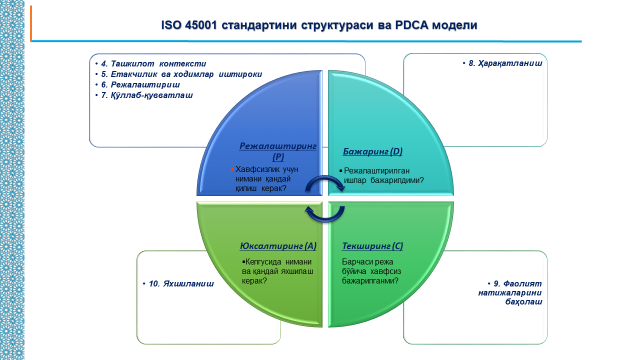 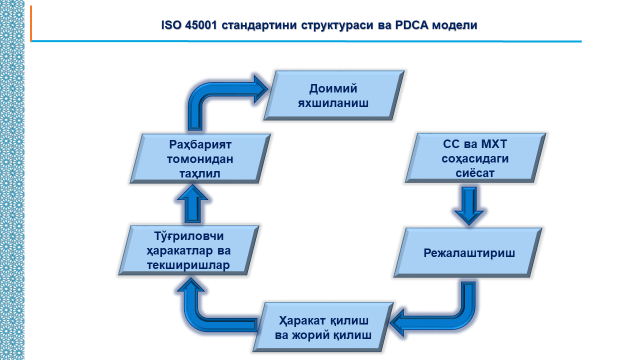 Т/рМеҳнатни муҳофаза қилиш хизмати номлариБелгиланган штат бирлиги1.Меҳнатни муҳофаза қилиш хизмати9 ва ундан ортиқ киши*2.Меҳнатни муҳофаза қилиш бошқармаси6 — 83.Меҳнатни муҳофаза қилиш бўлими4 ёки 54.Меҳнатни муҳофаза қилиш шуъбаси35.Меҳнатни муҳофаза қилиш муҳандиси1Т/рТашкилот ходимларининг рўйхатдаги ўртача соникасбий таваккалчилик даражалари бўйича*касбий таваккалчилик даражалари бўйича*касбий таваккалчилик даражалари бўйича*касбий таваккалчилик даражалари бўйича*Т/рТашкилот ходимларининг рўйхатдаги ўртача сони1-даража2-даражадан 10-даражагача10-даражадан15-даражагача15-даражадан 20-даражагача
(шу жумладан, 20-даража)1.Ходимлар сони50 кишидан камТашкилот раҳбарларидан бирига юкланадиТашкилот раҳбарларидан бирига юкланадиТашкилот раҳбарларидан бирига юкланадиМеҳнатни муҳофаза қилиш бўйича мутахассис лавозими жорий этилади2.Ходимлар сони51 кишидан 100 кишигачаТашкилот раҳбарларидан бирига юкланадиТашкилот раҳбарларидан бирига юкланадиМеҳнатни муҳофаза қилиш бўйича мутахассис лавозими жорий этиладиМеҳнатни муҳофаза қилиш бўлимиташкил этилади3.Ходимлар сони101 кишидан 500 кишигачаТашкилот раҳбарларидан бирига юкланадиМеҳнатни муҳофаза қилиш бўйича мутахассис лавозими жорий этиладиМеҳнатни муҳофаза қилиш шуъбаси тузиладиМеҳнатни муҳофаза қилиш бошқармаси ташкил этилади4.Ходимлар сони501 киши ва ундан ортиқМеҳнатни муҳофаза қилиш бўйича мутахассис лавозими жорий этиладиМеҳнатни муҳофаза қилиш шуъбаси тузиладиМеҳнатни муҳофаза қилиш бошқармаси ташкил этиладиМеҳнатни муҳофаза қилиш бўлимлари ва шуъбаларидан иборатМеҳнатни муҳофаза қилиш хизмати
ташкил этилади.Т/рҚайд қилиш санаси Йўриқноманинг номи Йўриқнома тасдиқланган сана Йўриқнома рақамиЙўриқномани режалитекширишмуддатлариҚайд қилган масъул шахснингФИШ Қайд қилган шахснинг имзоси 12345678Т/р Йўриқнома тарқатилган сана Йўриқномани рақами Йўриқноманингноми Йўриқнома берилганбўлинма (хизмат)номи Тарқатилган йўриқномаларнингнусхасининг сони Йўриқномани қабул қилган шахснинг ФИШ Қабул қилган шахснинг имзоси 12345678Т/РКасб ва лавозим номлариМахсус кийим, махсус пойабзал ва бошқа якка тартибда ҳимояланиш воситаларининг номлариФойдаланиш муддати (ойларда)I. Дала ишлари ва ер тузилишдаI. Дала ишлари ва ер тузилишдаI. Дала ишлари ва ер тузилишда1Трактор, комбайн ва ўзиюрар қишлоқ хўжалиги машиналарига ёнилғи-мойлаш материаллари тарқатувчиИп газлама комбинезон121Трактор, комбайн ва ўзиюрар қишлоқ хўжалиги машиналарига ёнилғи-мойлаш материаллари тарқатувчиКомбинацияланган қўлқоп31Трактор, комбайн ва ўзиюрар қишлоқ хўжалиги машиналарига ёнилғи-мойлаш материаллари тарқатувчиЭтил бензини билан ишлаганда:Этил бензини билан ишлаганда:1Трактор, комбайн ва ўзиюрар қишлоқ хўжалиги машиналарига ёнилғи-мойлаш материаллари тарқатувчиРезина этик122Дала қоровулиСув ўтказмайдиган плашНавбатчи3Далаларни суғориш операториРезина этик123Далаларни суғориш операториКомбинацияланган қўлқоп44Минерал ўғитларни янчиш ва аралаштириш ишчисиИп газлама комбинезон124Минерал ўғитларни янчиш ва аралаштириш ишчисиРезина қўлқоп34Минерал ўғитларни янчиш ва аралаштириш ишчисиРеспираторЯроқсиз бўлгунча5Тракторчи-машинистЧанг ўтказмайдиган ип газлама костюм125Тракторчи-машинистКомбинацияланган қўлқоп66Тупроққа ўғит солувчи тракторчи-машинистЧанг ўтказмайдиган ип газлама костюм127Қишлоқ хўжалиги техникаларини дала шароитида синовчиЧанг ўтказмайдиган ип газлама костюм127Қишлоқ хўжалиги техникаларини дала шароитида синовчиРезина этик127Қишлоқ хўжалиги техникаларини дала шароитида синовчиҲимояловчи кўзойнакЯроқсиз бўлгунчаII. Пахта тозалаш ишлаб чиқариш корхоналаридаII. Пахта тозалаш ишлаб чиқариш корхоналаридаII. Пахта тозалаш ишлаб чиқариш корхоналаридаII. Пахта тозалаш ишлаб чиқариш корхоналарида8Пахта хом ашёсини жойловчиИп газлама костюм128Пахта хом ашёсини жойловчиРеспираторЯроқсиз бўлгунча9Пахта хом ашёсини узатувчиИп газлама костюм129Пахта хом ашёсини узатувчиКомбинацияланган қўлқоп39Пахта хом ашёсини узатувчиРеспираторЯроқсиз бўлгунча9Пахта хом ашёсини узатувчиҚишда ташқарида бажариладиган ишларда қўшимча равишда:Қишда ташқарида бажариладиган ишларда қўшимча равишда:9Пахта хом ашёсини узатувчиИссиқ тутувчи астарли ип газлама куртка2410Пахта хом ашёсини қуритиш операториИп газлама костюм1210Пахта хом ашёсини қуритиш операториКомбинацияланган қўлқоп310Пахта хом ашёсини қуритиш операториРеспираторЯроқсиз бўлгунча11Пахта хом ашёсини тозалаш операториИп газлама костюм1211Пахта хом ашёсини тозалаш операториКомбинацияланган қўлқоп311Пахта хом ашёсини тозалаш операториРеспираторЯроқсиз бўлгунча12Пахта хом ашёсини жинлаш операториИп газлама костюм1212Пахта хом ашёсини жинлаш операториКомбинацияланган қўлқоп312Пахта хом ашёсини жинлаш операториРеспираторЯроқсиз бўлгунча13Пахта чигитини линтерлаш операториИп газлама костюм1213Пахта чигитини линтерлаш операториКомбинацияланган қўлқоп313Пахта чигитини линтерлаш операториРеспираторЯроқсиз бўлгунча14Пахта маҳсулотларини пресслаш операториИп газлама костюм1214Пахта маҳсулотларини пресслаш операториКомбинацияланган қўлқоп314Пахта маҳсулотларини пресслаш операториРеспираторЯроқсиз бўлгунча15Пахта маҳсулотлари тойларини тикувчиИп газлама халат1216Автоматлаштирилган ишлаб чиқариш жараёни операториИп газлама костюм1216Автоматлаштирилган ишлаб чиқариш жараёни операториРеспираторЯроқсиз бўлгунча17Чигит дориловчиИп газлама костюм1217Чигит дориловчиИп газлама шлем1217Чигит дориловчиРезина фартук1217Чигит дориловчиРезина этик1217Чигит дориловчиМовут пайтава317Чигит дориловчиРезина қўлқоп317Чигит дориловчиПротивогазЯроқсиз бўлгунча18Чиқинди йиғувчиИп газлама костюм1218Чиқинди йиғувчиКомбинацияланган қўлқоп318Чиқинди йиғувчиРеспираторЯроқсиз бўлгунча18Чиқинди йиғувчиҲимояловчи кўзойнакЯроқсиз бўлгунча18Чиқинди йиғувчиҚишда ташқарида бажариладиган ишларда қўшимча равишда:Қишда ташқарида бажариладиган ишларда қўшимча равишда:18Чиқинди йиғувчиИссиқ тутувчи астарли ип газлама куртка3619ТранспортёрчиИп газлама костюм1219ТранспортёрчиКомбинацияланган қўлқоп320Ишлаб чиқариш чиқиндиларини тозаловчиИп газлама костюм1220Ишлаб чиқариш чиқиндиларини тозаловчиКомбинацияланган қўлқоп320Ишлаб чиқариш чиқиндиларини тозаловчиҲимояловчи кўзойнакЯроқсиз бўлгунча20Ишлаб чиқариш чиқиндиларини тозаловчиРеспираторЯроқсиз бўлгунча20Ишлаб чиқариш чиқиндиларини тозаловчиҚишда ташқарида бажариладиган ишларда қўшимча равишда:Қишда ташқарида бажариладиган ишларда қўшимча равишда:20Ишлаб чиқариш чиқиндиларини тозаловчиИссиқ тутувчи астарли ип газлама куртка3621Тола сараловчиларИп газлама халат1222Тола прессловчиларИп газлама комбинезон1222Тола прессловчиларКомбинацияланган қўлқоп3III. Ип йигириш ишлаб чиқариш корхоналариIII. Ип йигириш ишлаб чиқариш корхоналариIII. Ип йигириш ишлаб чиқариш корхоналариIII. Ип йигириш ишлаб чиқариш корхоналари23ТарозибонИп газлама костюм1223ТарозибонКомбинацияланган қўлқоп324Доирасимон тараш машинаси операториИп газлама костюм1224Доирасимон тараш машинаси операториТаг чармли брезент пойабзал925Эшиш машинаси операториИп газлама халат1225Эшиш машинаси операториТаг чармли брезент пойабзал926Пилталаш ускуналари операториИп газлама халат1226Пилталаш ускуналари операториТаг чармли брезент пойабзал927Тахловчи машиналар операториИп газлама костюм1227Тахловчи машиналар операториТаг чармли брезент пойабзал928Хом ипни тақсимловчи операторИп газлама костюм1229Тараш машинаси операториИп газлама костюм1229Тараш машинаси операториТаг чармли брезент пойабзал930Пиликловчи машина операториИп газлама халат1230Пиликловчи машина операториТаг чармли брезент пойабзал931Саваш машинаси операториИп газлама халат1231Саваш машинаси операториТаг чармли брезент пойабзал932Таровчи машина операториИп газлама халат1232Таровчи машина операториТаг чармли брезент пойабзал933Ипни тозаловчи машина операториИп газлама халат1233Ипни тозаловчи машина операториТаг чармли брезент пойабзал934Хом ашё тайёрловчиИп газлама халат1234Хом ашё тайёрловчиКомбинацияланган қўлқоп334Хом ашё тайёрловчиТашқарида ишлашда қишда қўшимча равишда:Ташқарида ишлашда қишда қўшимча равишда:34Хом ашё тайёрловчиИссиқ тутувчи астарли ип газлама куртка3634Хом ашё тайёрловчиИссиқ тутувчи астарли ип газлама шим3635Толаларни прессловчиИп газлама халат1235Толаларни прессловчиКомбинацияланган қўлқоп335Толаларни прессловчиРеспираторЯроқсиз бўлгунча36Хом ашёни ювувчиСув ўтказмайдиган модда шимдирилган ип газлама костюм1236Хом ашёни ювувчиРезина фартук636Хом ашёни ювувчиРезина этик1236Хом ашёни ювувчиРезина қўлқоп337ЙигирувчиИп газлама халат1237ЙигирувчиТаг чармли брезент пойабзал938Хом ашёни ажратувчиИп газлама халат1238Хом ашёни ажратувчиРеспираторЯроқсиз бўлгунча39Хом ипга иссиқлик билан ишлов берувчиИп газлама костюм1239Хом ипга иссиқлик билан ишлов берувчиЧарм пойабзал1239Хом ипга иссиқлик билан ишлов берувчиКомбинацияланган қўлқоп340Хом ашёни намловчиСув ўтказмайдиган модда шимдирилган ип газлама костюм1241ШтапелловчиИп газлама халат1241ШтапелловчиТаг чармли брезент пойабзал9IV. Бўяш – пардозлаш ишлаб чиқариш корхоналариIV. Бўяш – пардозлаш ишлаб чиқариш корхоналариIV. Бўяш – пардозлаш ишлаб чиқариш корхоналариIV. Бўяш – пардозлаш ишлаб чиқариш корхоналари42Газламаларни кудингловчиИп газлама халат1243Газламани ишқор билан ишловчиКислотадан ҳимояловчи модда шимдирилган ип газлама костюм1243Газламани ишқор билан ишловчиРезина фартук1243Газламани ишқор билан ишловчиРезина этик1243Газламани ишқор билан ишловчиРезина қўлқоп343Газламани ишқор билан ишловчиҲимояловчи кўзойнакЯроқсиз бўлгунча44Калава ипларини ва газламаларни оқартирувчиКислотадан ҳимояловчи модда шимдирилган ип газлама костюм1244Калава ипларини ва газламаларни оқартирувчиРезина фартук1244Калава ипларини ва газламаларни оқартирувчиРезина этик1244Калава ипларини ва газламаларни оқартирувчиРезина қўлқоп344Калава ипларини ва газламаларни оқартирувчиҲимояловчи кўзойнакЯроқсиз бўлгунча45Газламани шамловчиИп газлама халат1246Газламага кимёвий модда шимитувчиКислотадан ҳимояловчи модда шимдирилган ип газлама костюм1246Газламага кимёвий модда шимитувчиРезина қўлқоп347Газламаларга иссиқлик билан ишлов берувчиИп газлама костюм1247Газламаларга иссиқлик билан ишлов берувчиЧарм пойабзал1247Газламаларга иссиқлик билан ишлов берувчиКомбинацияланган қўлқоп348Газламаларни намловчиИп газлама халат1248Газламаларни намловчиРезина фартук1249Кудинг (аппрет) пиширувчиСув ўтказмайдиган модда шимдирилган ип газлама костюм1249Кудинг (аппрет) пиширувчиСув ўтказмайдиган модда шимдирилган кўкракпешли ип газлама фартук1249Кудинг (аппрет) пиширувчиРезина этик1249Кудинг (аппрет) пиширувчиРезина қўлқоп349Кудинг (аппрет) пиширувчиҲимояловчи кўзойнакЯроқсиз бўлгунча49Кудинг (аппрет) пиширувчиПротивогазЯроқсиз бўлгунча50Кимёвий эритмалар ва бўёқлар тайёрловчиКислотадан ҳимояловчи модда шимдирилган ип газлама костюм1250Кимёвий эритмалар ва бўёқлар тайёрловчиСув ўтказмайдиган модда шимдирилган кўкракпешли ип газлама фартук1250Кимёвий эритмалар ва бўёқлар тайёрловчиРезина этик1250Кимёвий эритмалар ва бўёқлар тайёрловчиРезина қўлқоп350Кимёвий эритмалар ва бўёқлар тайёрловчиҲимояловчи кўзойнакЯроқсиз бўлгунча50Кимёвий эритмалар ва бўёқлар тайёрловчиПротивогазЯроқсиз бўлгунча51Газламани буғловчиСув ўтказмайдиган модда шимдирилган ип газлама костюм1251Газламани буғловчиТаг чармли ярим ботинка1251Газламани буғловчиКомбинацияланган қўлқоп352Ускуна ва жиҳозларни газлама билан таъминловчиИп газлама костюм1252Ускуна ва жиҳозларни газлама билан таъминловчиЧарм пойабзал1253ДазмолловчиСув ўтказмайдиган модда шимдирилган ип газлама костюм1253ДазмолловчиТаг чармли ботинка1254Сифат назоратчисиИп газлама костюм1255БўёвчиКислотадан ҳимояловчи модда шимдирилган ип газлама костюм1255БўёвчиСув ўтказмайдиган модда шимдирилган кўкракпешли ип газлама фартук1255БўёвчиРезина этик1255БўёвчиРезина қўлқоп355БўёвчиҲимояловчи кўзойнакЯроқсиз бўлгунча56ЮмшатувчиСув ўтказмайдиган модда шимдирилган ип газлама костюм1256ЮмшатувчиРезина фартук1256ЮмшатувчиТаг чармли ботинка1257Газламаларни ўровчиИп газлама халат1258Дазмоллаш-кенгайтириш машинаси операториИп газлама халат1258Ювиш-сиқиш машинаси операториСув ўтказмайдиган модда шимдирилган ип газлама костюм1258Ювиш-сиқиш машинаси операториРезина қопланган, кўкракпешли ип газлама фартук1258Ювиш-сиқиш машинаси операториТаг чармли ярим ботинка1260Эшувчи машина операториИп газлама халат1261Газлама твитларини куйдирувчи ускуна операториОловдан ҳимояловчи модда шимдирилган ип газлама костюм1261Газлама твитларини куйдирувчи ускуна операториҲимояловчи кўзойнакЯроқсиз бўлгунча62Гул босувчи машина операториИп газлама костюм1263Газлама ювувчи машина операториСув ўтказмайдиган модда шимдирилган ип газлама костюм1263Газлама ювувчи машина операториТаг чармли ярим ботинка1263Газлама ювувчи машина операториРезина фартук1263Газлама ювувчи машина операториРезина этик1264Кесувчи машина операториИп газлама халат1265Қуритиш машинаси операториИп газлама костюм1265Қуритиш машинаси операториКомбинацияланган қўлқоп366Қирқувчи машина операториИп газлама халат1267ОқартирувчиКислотадан ҳимояловчи модда шимдирилган ип газлама костюм1267ОқартирувчиРезина этик667ОқартирувчиРезина қўлқоп367ОқартирувчиҲимояловчи кўзойнакЯроқсиз бўлгунча68Газламани пиширувчиСув ўтказмайдиган модда шимдирилган ип газлама костюм1268Газламани пиширувчиРезина этик1268Газламани пиширувчиРезина қўлқоп368Газламани пиширувчиСув ўтказмайдиган модда шимдирилган кўкракпешли ип газлама фартук1268Газламани пиширувчиҲимояловчи кўзойнакЯроқсиз бўлгунча69Газламани совутувчиИп газлама халат1269Газламани совутувчиСув ўтказмайдиган модда шимдирилган кўкракпешли ип газлама фартук1269Газламани совутувчиРезина этик1270Газламани сиқувчиИп газлама халат1270Газламани сиқувчиРезина этик1271Барабанларни тароқловчиИп газлама халат1271Барабанларни тароқловчиРеспираторЯроқсиз бўлгунча72Хом ашё, материал ва маҳсулотларни сараловчиИп газлама халат12V. Трикотаж ишлаб чиқариш корхоналари ходимлариV. Трикотаж ишлаб чиқариш корхоналари ходимлариV. Трикотаж ишлаб чиқариш корхоналари ходимлариV. Трикотаж ишлаб чиқариш корхоналари ходимлари73Буюмларни кийгизловчиИп газлама халат1273Буюмларни кийгизловчиТаг чармли брезент пойабзал974Трикотаж буюмлари ва полотно тўқувчиИп газлама халат1274Трикотаж буюмлари ва полотно тўқувчиТаг чармли брезент пойабзал975КеттелчиИп газлама халат1275КеттелчиЧарм пойабзал976Тиш ва ҳалқаларниИп газлама халат1276терувчиИп газлама халат1277Расм терувчиИп газлама халат1278Қолипловчи машиналарнинг операториИп газлама халат1279Твитларни пардозловчиСув ўтказмайдиган модда шимдирилган ип газлама костюм1279Твитларни пардозловчиРеспираторЯроқсиз бўлгунча80Технологик мосламаларни созловчиСув ўтказмайдиган модда шимдирилган ип газлама костюм1280Технологик мосламаларни созловчиКомбинацияланган қўлқоп380Технологик мосламаларни созловчиҲўл цехларда ишлаётганларга қўшимча равишда:Ҳўл цехларда ишлаётганларга қўшимча равишда:80Технологик мосламаларни созловчиРезина этик1281Иссиқлик билан гул босувчиИп газлама халат1281Иссиқлик билан гул босувчиКомбинацияланган қўлқоп382Трикотаж буюмларини қолипловчиИп газлама халат1282Трикотаж буюмларини қолипловчиКомбинацияланган қўлқоп383Полотнони силлиқловчиИп газлама халат1283Полотнони силлиқловчиТаг чармли брезент пойабзал984ИшқорловчиКислотадан ҳимояловчи модда шимдирилган ип газлама костюм1284ИшқорловчиСув ўтказмайдиган модда шимдирилган кўкракпешли ип газлама фартук1284ИшқорловчиРезина этик1284ИшқорловчиРезина қўлқоп384ИшқорловчиҲимояловчи кўзойнакЯроқсиз бўлгунча85Камарларни чўзувчиИп газлама халат1286Кассеталарни тўлдирувчиИп газлама халат1287Фильтрларни ўровчиИп газлама халат1287Фильтрларни ўровчиРеспираторЯроқсиз бўлгунча88Чиқиндиларни қайта ишлаш машинаси операториИп газлама халат1288Чиқиндиларни қайта ишлаш машинаси операториРеспираторЯроқсиз бўлгунча89Титиш-саваш машиналарининг операториИп газлама халат1289Титиш-саваш машиналарининг операториТаг чармли брезент пойабзал990Танда ипларини шимитувчи-чўзувчи машина операториИп газлама фартук1290Танда ипларини шимитувчи-чўзувчи машина операториСув ўтказмайдиган модда шимдирилган ип газлама костюм1291Холст-чўзувчи машинаси операториИп газлама халат1292Тараш-пилталаш машинаси операториИп газлама халат1293Газламаларни ёювчиИп газлама халат1294Гул тикувчиИп газлама халат1295БичувчиИп газлама халат1296Газламани ёйиб тахловчиИп газлама костюм1297Тикув машиналари операториИп газлама халат1298Букувчи-ғижимловчиИп газлама халат1299ЧеварИп газлама халат12100Материал, ярим тайёр маҳсулот ва тайёр буюмларни қабул қилувчиИп газлама костюм12101Андозаларни жойловчиИп газлама халат12102Фурнитураларни тақсимловчиИп газлама костюм12103ТикувчиИп газлама костюм12104Батан таъмирловчиИп газлама фартук12105Фестонларни қирқувчиИп газлама халат12106Аттор-тўқимачилик буюмларига гул тикувчиИп газлама халат12107Тўрларни тақсимловчиИп газлама халат12108Синелкаларни тайёрловчиИп газлама костюм12108Синелкаларни тайёрловчиКомбинацияланган қўлқоп3109Тўр тўқувчиИп газлама халат12110Шнурларни эшувчиИп газлама халат12111Гул тикиш машиналарининг операториИп газлама халат12112Плунжер машинасининг операториИп газлама халат12113Шнур учларига бўйинча ўрнатувчиИп газлама халат12114Ўровчи машиналар операториИп газлама халат12115Буюм ва полотно твитларини куйдирувчиОловдан ҳимояловчи модда шимдирилган ип газлама костюм12116Тола пардозловчиИп газлама халат12117Газламаларга гул босувчиИп газлама халат12117Газламаларга гул босувчиКомбинацияланган қўлқоп3118Аттор-тўқимачилик буюмлари ва ипларни елимловчиСув ўтказмайдиган модда шимдирилган ип газлама костюм12118Аттор-тўқимачилик буюмлари ва ипларни елимловчиКомбинацияланган қўлқоп3118Аттор-тўқимачилик буюмлари ва ипларни елимловчиРезина этик12119Аттор-тўқимачилик буюмларига иссиқлик билан ишлов берувчиИп газлама костюм12119Аттор-тўқимачилик буюмларига иссиқлик билан ишлов берувчиЧарм пойабзал12119Аттор-тўқимачилик буюмларига иссиқлик билан ишлов берувчиКомбинацияланган қўлқоп3120Газламага гул танловчиИп газлама халат12121Гул қирқувчиИп газлама халат12VI.Умумий бўлган ишчи ва хизматчиларVI.Умумий бўлган ишчи ва хизматчиларVI.Умумий бўлган ишчи ва хизматчилар122Технолог-муҳандислар; лаборантлар; бригадирлар; бош муҳандис; бош технолог;Ип газлама халат12122Технолог-муҳандислар; лаборантлар; бригадирлар; бош муҳандис; бош технолог;Иссиқ тутувчи астарли ип газлама куртка36122Технолог-муҳандислар; лаборантлар; бригадирлар; бош муҳандис; бош технолог;Ип газлама халат12123Цех ва лаборатория бошлиқлари; бош механик; бош энергетик; хавфсизлик техникаси бўйича муҳандисИссиқ тутувчи астарли ип газлама куртка36123Цех ва лаборатория бошлиқлари; бош механик; бош энергетик; хавфсизлик техникаси бўйича муҳандисИп газлама халат12123Цех ва лаборатория бошлиқлари; бош механик; бош энергетик; хавфсизлик техникаси бўйича муҳандисИссиқ тутувчи астарли ип газлама куртка36124АккумуляторчиКислотадан ҳимояловчи модда шимдирилган костюм12124АккумуляторчиРезина ярим этик12124АккумуляторчиМовут пайтава3124АккумуляторчиРезина қўлқоп3124АккумуляторчиРезина фартук12124АккумуляторчиҲимояловчи кўзойнакЯроқсиз бўлгунча125Архив ишчисиИп газлама халат12126Ишлаб чиқариш цехларидаги технологик ускуналарни созловчиКомбинацияланган қўлқоп3126Ишлаб чиқариш цехларидаги технологик ускуналарни созловчиИп газлама комбинезон12127Лаборатория идишларини ювувчиЛавсан халат12127Лаборатория идишларини ювувчиРезина кўкракпешли фартук6127Лаборатория идишларини ювувчиРезина этик12127Лаборатория идишларини ювувчиМовут пайтава3127Лаборатория идишларини ювувчиРезина қўлқоп2127Лаборатория идишларини ювувчиҲимояловчи кўзойнакЯроқсиз бўлгунча128Трансформаторларга мой қуювчиИп газлама комбинезон12128Трансформаторларга мой қуювчиЧарм пойабзал12128Трансформаторларга мой қуювчиКомбинацияланган қўлқоп3129Автомобилларни таъмирловчи чилангарИп газлама костюм12130Саноат вентиляцияси ва иситиш (намлаш) тизимига хизмат кўрсатувчи чилангарИп газлама костюм12130Саноат вентиляцияси ва иситиш (намлаш) тизимига хизмат кўрсатувчи чилангарКомбинацияланган қўлқоп2130Саноат вентиляцияси ва иситиш (намлаш) тизимига хизмат кўрсатувчи чилангарИссиқ ҳароратли жойларда ишловчилар учун қўшимча равишда:Иссиқ ҳароратли жойларда ишловчилар учун қўшимча равишда:130Саноат вентиляцияси ва иситиш (намлаш) тизимига хизмат кўрсатувчи чилангарЧарм пойабзал12130Саноат вентиляцияси ва иситиш (намлаш) тизимига хизмат кўрсатувчи чилангарНам жойларда ишловчилар учун қўшимча равишда:Нам жойларда ишловчилар учун қўшимча равишда:130Саноат вентиляцияси ва иситиш (намлаш) тизимига хизмат кўрсатувчи чилангарРезина этик12130Саноат вентиляцияси ва иситиш (намлаш) тизимига хизмат кўрсатувчи чилангарМовут пайтава3130Саноат вентиляцияси ва иситиш (намлаш) тизимига хизмат кўрсатувчи чилангарҚишда ташқарида бажариладиган ишларда қўшимча равишда:Қишда ташқарида бажариладиган ишларда қўшимча равишда:130Саноат вентиляцияси ва иситиш (намлаш) тизимига хизмат кўрсатувчи чилангарИссиқ тутувчи астарли ип газлама куртка36131Асбоб-ускуналарни таъмирловчи чилангарИп газлама костюм12131Асбоб-ускуналарни таъмирловчи чилангарКомбинацияланган қўлқоп2131Асбоб-ускуналарни таъмирловчи чилангарИссиқ ҳароратли жойларда ишловчилар учун қўшимча равишда:Иссиқ ҳароратли жойларда ишловчилар учун қўшимча равишда:131Асбоб-ускуналарни таъмирловчи чилангарЧарм пойабзал12131Асбоб-ускуналарни таъмирловчи чилангарНам жойларда ишловчилар учун қўшимча равишда:Нам жойларда ишловчилар учун қўшимча равишда:131Асбоб-ускуналарни таъмирловчи чилангарРезина этик12131Асбоб-ускуналарни таъмирловчи чилангарМовут пайтава3131Асбоб-ускуналарни таъмирловчи чилангарҚишда ташқарида бажариладиган ишларда қўшимча равишда:Қишда ташқарида бажариладиган ишларда қўшимча равишда:131Асбоб-ускуналарни таъмирловчи чилангарИссиқ тутувчи астарли ип газлама куртка36132Чилангар-сантехникИп газлама костюм12132Чилангар-сантехникКомбинацияланган қўлқоп2132Чилангар-сантехникОқова тармоғида бажариладиган ишларда қўшимча равишда:Оқова тармоғида бажариладиган ишларда қўшимча равишда:132Чилангар-сантехникШлангали противогазНавбатчи132Чилангар-сантехникБрезент костюм18132Чилангар-сантехникРезина этик12132Чилангар-сантехникМовут пайтава3132Чилангар-сантехникРезина қўлқопНавбатчи132Чилангар-сантехникҚишда ташқарида бажариладиган ишларда қўшимча равишда:Қишда ташқарида бажариладиган ишларда қўшимча равишда:132Чилангар-сантехникИссиқ тутувчи астарли ип газлама куртка36133Мойлаш ишларини бажариш ишчисиИп газлама костюм12133Мойлаш ишларини бажариш ишчисиКомбинацияланган қўлқоп3134ДурадгорИп газлама костюм12134ДурадгорИп газлама фартук6134ДурадгорКомбинацияланган қўлқоп3135Ташқи қоровулИп газлама костюм12135Ташқи қоровулСув ўтказмайдиган плашНавбатчи135Ташқи қоровулИссиқ тутувчи астарли ип газлама куртка36135Ташқи қоровулИссиқ тутувчи астарли ип газлама шим36136Ишлаб чиқариш хоналари фаррошиИп газлама халат12136Ишлаб чиқариш хоналари фаррошиРезина этик12136Ишлаб чиқариш хоналари фаррошиМовут пайтава3136Ишлаб чиқариш хоналари фаррошиРезина қўлқоп6137Электр асбоб-ускуналарига хизмат кўрсатувчи электромонтёрИп газлама ярим комбинезон12137Электр асбоб-ускуналарига хизмат кўрсатувчи электромонтёрДиэлектрик қўлқопНавбатчи137Электр асбоб-ускуналарига хизмат кўрсатувчи электромонтёрДиэлектрик калишНавбатчи137Электр асбоб-ускуналарига хизмат кўрсатувчи электромонтёрИссиқ ҳароратли жойларда ишловчилар учун қўшимча равишда:Иссиқ ҳароратли жойларда ишловчилар учун қўшимча равишда:137Электр асбоб-ускуналарига хизмат кўрсатувчи электромонтёрЎтдан ҳимояловчи модда шимдирилган ип газлама ёки брезент комбинезон (ип газлама ярим комбинезон ўрнига)12«ТАСДИҚЛАЙМАН»Н-1 шакли
Иш берувчи
Бир нусхадан юборилади:____________________________
(имзо, имзо ёйилмаси)____________________________
(имзо, имзо ёйилмаси)— жабрланувчига (ўлган бўлса оиласига);19 _____ йил ______________________19 _____ йил ______________________— меҳнатни муҳофаза қилиш хизмати раҳбари (муҳандиси, мутахассиси)га;корхона муҳри— ҳудудий меҳнат органининг Давлат меҳнат инспекциясигаДАЛОЛАТНОМА №Ишлаб чиқаришдаги бахтсиз ҳодиса ва саломатликка бошқа хил зарар етказилиши тўғрисидаИшлаб чиқаришдаги бахтсиз ҳодиса ва саломатликка бошқа хил зарар етказилиши тўғрисидаИшлаб чиқаришдаги бахтсиз ҳодиса ва саломатликка бошқа хил зарар етказилиши тўғрисида1. Корхонанинг номи___________________________________________________________1. Корхонанинг номи___________________________________________________________1. Корхонанинг номи___________________________________________________________1.1. Корхонанинг манзили _______________________________________________________1.1. Корхонанинг манзили _______________________________________________________1.1. Корхонанинг манзили _______________________________________________________(вилоят, шаҳар, туман, кўча, уй)(вилоят, шаҳар, туман, кўча, уй)1.2. Мулкчилик шакли __________________________________________________________1.2. Мулкчилик шакли __________________________________________________________1.2. Мулкчилик шакли __________________________________________________________(давлат, акциядорлик, хусусий ва ҳоказо)(давлат, акциядорлик, хусусий ва ҳоказо)1.3. Бахтсиз ҳодиса юз берган жой _________________________________________________1.3. Бахтсиз ҳодиса юз берган жой _________________________________________________1.3. Бахтсиз ҳодиса юз берган жой _________________________________________________(бўлинма, цех)(бўлинма, цех)2. Вазирлик, хўжалик бошқаруви органи __________________________________________2. Вазирлик, хўжалик бошқаруви органи __________________________________________2. Вазирлик, хўжалик бошқаруви органи __________________________________________3. Ходимни йўллаган корхона ____________________________________________________3. Ходимни йўллаган корхона ____________________________________________________3. Ходимни йўллаган корхона ____________________________________________________(номи, манзили, вазирлик(номи, манзили, вазирлик(номи, манзили, вазирлик____________________________________________________________________________________________________________________________________________________________________________________________________________________________________хўжалик бошқаруви органи)хўжалик бошқаруви органи)хўжалик бошқаруви органи)4. Жабрланувчининг фамилияси, исми ва отасининг исми _____________________________4. Жабрланувчининг фамилияси, исми ва отасининг исми _____________________________4. Жабрланувчининг фамилияси, исми ва отасининг исми _________________________________________________________________________________________________________________________________________________________________________________________________________________________________________________________________5. Жинси: эркак, аёл (тагига чизилсин)5. Жинси: эркак, аёл (тагига чизилсин)5. Жинси: эркак, аёл (тагига чизилсин)6. Ёши (тўлиқ йиллар сони кўрсатилсин) ____________________________________________6. Ёши (тўлиқ йиллар сони кўрсатилсин) ____________________________________________6. Ёши (тўлиқ йиллар сони кўрсатилсин) ____________________________________________7. Касби, лавозими _____________________________________________________________7. Касби, лавозими _____________________________________________________________7. Касби, лавозими _____________________________________________________________7.1. Разряди, класси ____________________________________________________________7.1. Разряди, класси ____________________________________________________________7.1. Разряди, класси ____________________________________________________________8. Бахтсиз ҳодиса юз берганда бажарилаётган иш бўйича иш стажи _______________________
____________________________________________________________________________8. Бахтсиз ҳодиса юз берганда бажарилаётган иш бўйича иш стажи _______________________
____________________________________________________________________________8. Бахтсиз ҳодиса юз берганда бажарилаётган иш бўйича иш стажи _______________________
____________________________________________________________________________9. Меҳнат хавфсизлиги бўйича йўриқнома, ўқитиш:9. Меҳнат хавфсизлиги бўйича йўриқнома, ўқитиш:9. Меҳнат хавфсизлиги бўйича йўриқнома, ўқитиш:9.1. Кириш йўриқномаси (сана) ___________________________________________________9.1. Кириш йўриқномаси (сана) ___________________________________________________9.1. Кириш йўриқномаси (сана) ___________________________________________________9.2. Меҳнат хавфсизлиги бўйича ўқитиш (сана) _______________________________________9.2. Меҳнат хавфсизлиги бўйича ўқитиш (сана) _______________________________________9.2. Меҳнат хавфсизлиги бўйича ўқитиш (сана) _______________________________________9.3. Дастлабки (даврий) йўриқнома (сана) ___________________________________________9.3. Дастлабки (даврий) йўриқнома (сана) ___________________________________________9.3. Дастлабки (даврий) йўриқнома (сана) ___________________________________________9.4. Ўта хавфли ишлар учун билимларни текшириш (сана) ______________________________
____________________________________________________________________________9.4. Ўта хавфли ишлар учун билимларни текшириш (сана) ______________________________
____________________________________________________________________________9.4. Ўта хавфли ишлар учун билимларни текшириш (сана) ______________________________
____________________________________________________________________________9.5. Ишга кираётганида ва даврий тиббий кўрикдан ўтганлиги ___________________________
____________________________________________________________________________9.5. Ишга кираётганида ва даврий тиббий кўрикдан ўтганлиги ___________________________
____________________________________________________________________________9.5. Ишга кираётганида ва даврий тиббий кўрикдан ўтганлиги ___________________________
____________________________________________________________________________10. Бахтсиз ҳодиса юз берган сана ва вақт____________________________________________10. Бахтсиз ҳодиса юз берган сана ва вақт____________________________________________10. Бахтсиз ҳодиса юз берган сана ва вақт____________________________________________(йил, кун, ой)(йил, кун, ой)____________________________________________________________________________________________________________________________________________________________________________________________________________________________________(иш бошлашдан тўлиқ соатлар сони)(иш бошлашдан тўлиқ соатлар сони)(иш бошлашдан тўлиқ соатлар сони)11. Бахтсиз ҳодиса ҳолати ________________________________________________________
____________________________________________________________________________
____________________________________________________________________________
____________________________________________________________________________
____________________________________________________________________________
____________________________________________________________________________11. Бахтсиз ҳодиса ҳолати ________________________________________________________
____________________________________________________________________________
____________________________________________________________________________
____________________________________________________________________________
____________________________________________________________________________
____________________________________________________________________________11. Бахтсиз ҳодиса ҳолати ________________________________________________________
____________________________________________________________________________
____________________________________________________________________________
____________________________________________________________________________
____________________________________________________________________________
____________________________________________________________________________11.1. Бахтсиз ҳодиса сабаблари ___________________________________________________
____________________________________________________________________________
____________________________________________________________________________
____________________________________________________________________________
____________________________________________________________________________11.1. Бахтсиз ҳодиса сабаблари ___________________________________________________
____________________________________________________________________________
____________________________________________________________________________
____________________________________________________________________________
____________________________________________________________________________11.1. Бахтсиз ҳодиса сабаблари ___________________________________________________
____________________________________________________________________________
____________________________________________________________________________
____________________________________________________________________________
____________________________________________________________________________11.2. Жароҳат етказилишга сабаб бўлган асбоб-ускуна _________________________________
____________________________________________________________________________11.2. Жароҳат етказилишга сабаб бўлган асбоб-ускуна _________________________________
____________________________________________________________________________11.2. Жароҳат етказилишга сабаб бўлган асбоб-ускуна _________________________________
____________________________________________________________________________11.3. Жабрланувчининг ҳушёрлиги (алкоголь ёки наркотиклар таъсиридалиги) _____________
__________________________________________________________________11.3. Жабрланувчининг ҳушёрлиги (алкоголь ёки наркотиклар таъсиридалиги) _____________
__________________________________________________________________11.3. Жабрланувчининг ҳушёрлиги (алкоголь ёки наркотиклар таъсиридалиги) _____________
__________________________________________________________________(тиббий хулосага биноан)(тиббий хулосага биноан)(тиббий хулосага биноан)11.4. Ташхис __________________________________________________________________11.4. Ташхис __________________________________________________________________11.4. Ташхис __________________________________________________________________(дастлабки, охирги)(дастлабки, охирги)(дастлабки, охирги)12. Бахтсиз ҳодиса сабабларини бартараф этиш тадбирлари:12. Бахтсиз ҳодиса сабабларини бартараф этиш тадбирлари:12. Бахтсиз ҳодиса сабабларини бартараф этиш тадбирлари:
____________________________________________________________________________
____________________________________________________________________________
____________________________________________________________________________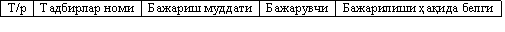 
____________________________________________________________________________
____________________________________________________________________________
____________________________________________________________________________
____________________________________________________________________________
____________________________________________________________________________
____________________________________________________________________________13. Меҳнат тўғрисидаги қонунчилик, меҳнатни муҳофаза қилиш қоидалари ва меъёрлари бузилишига йўл қўйган шахслар __________________________________________________13. Меҳнат тўғрисидаги қонунчилик, меҳнатни муҳофаза қилиш қоидалари ва меъёрлари бузилишига йўл қўйган шахслар __________________________________________________13. Меҳнат тўғрисидаги қонунчилик, меҳнатни муҳофаза қилиш қоидалари ва меъёрлари бузилишига йўл қўйган шахслар __________________________________________________(Ф.И.Ш., лавозими, корхона номи)(Ф.И.Ш., лавозими, корхона номи)(Ф.И.Ш., лавозими, корхона номи)____________________________________________________________________________________________________________________________________________________________________________________________________________________________________(улар томонидан бузилган қонунлар, қоидалар ва(улар томонидан бузилган қонунлар, қоидалар ва(улар томонидан бузилган қонунлар, қоидалар ва____________________________________________________________________________________________________________________________________________________________________________________________________________________________________меъёрий ҳужжатларнинг моддалари, бандлари)меъёрий ҳужжатларнинг моддалари, бандлари)меъёрий ҳужжатларнинг моддалари, бандлари)14. Бахтсиз ҳодиса гувоҳлари _____________________________________________________14. Бахтсиз ҳодиса гувоҳлари _____________________________________________________14. Бахтсиз ҳодиса гувоҳлари _____________________________________________________Далолатнома тузилди___________________________________________________________Далолатнома тузилди___________________________________________________________Далолатнома тузилди___________________________________________________________(йил, кун, ой)(йил, кун, ой)(йил, кун, ой)
Комиссия раиси
_________________________________________
_________________________________________(Ф.И.Ш., имзо)Комиссия аъзолари______________________________________________________________________________________(Ф.И.Ш., имзо)(корхона, муассаса, ташкилот номи)19 ___ йил «____» ____________________ соат _________________________ минутда19 ___ йил «____» ____________________ соат _________________________ минутда__________________________________________________________________________________________________________________________________________________________(жабрланувчининг фамилияси, исми, отасининг исми)(жабрланувчининг фамилияси, исми, отасининг исми)билан юз берган ________________________________________________________________билан юз берган ________________________________________________________________(гуруҳий, ўлим билан тугаган, оқибати оғир)__________________________________________________________________________________________________________________________________________________________(касби, лавозими, иш жойи,(касби, лавозими, иш жойи,__________________________________________________________________________________________________________________________________________________________корхона, юқори турувчи хўжалик органи, вазирлик,корхона, юқори турувчи хўжалик органи, вазирлик,__________________________________________________________________________________________________________________________________________________________хўжалик бошқаруви органи номи)хўжалик бошқаруви органи номи)__________________________________________________________________________________________________________________________________________________________(буйруқ)(буйруқ)асосан қуйидаги таркибда тузилган комиссия:асосан қуйидаги таркибда тузилган комиссия:раис________________________________________________________________________раис________________________________________________________________________(Ф.И.Ш., лавозими, иш жойи)(Ф.И.Ш., лавозими, иш жойи)__________________________________________________________________________________________________________________________________________________________комиссия аъзолари: _____________________________________________________________комиссия аъзолари: _____________________________________________________________(Ф.И.Ш., лавозими, иш жойи)__________________________________________________________________________________________________________________________________________________________таклиф этилган мутахассислар иштирокида ___________________________________________
______________________________________________________________________________таклиф этилган мутахассислар иштирокида ___________________________________________
______________________________________________________________________________(Ф.И.Ш., лавозими, иш жойи)(Ф.И.Ш., лавозими, иш жойи)19 ___ й. «________» ______________ дан 19 ___ й. «______» гача мазкур бахтсиз ҳодисани махсус текширди ва ушбу далолатномани тузди.19 ___ й. «________» ______________ дан 19 ___ й. «______» гача мазкур бахтсиз ҳодисани махсус текширди ва ушбу далолатномани тузди.Чора-тадбирларБажариш муддатиБажарилишига масъулКомиссия раиси__________________________________________________________________(Ф.И.Ш., сана, имзо)Комиссия аъзолари__________________________________________________________________(Ф.И.Ш., сана, имзо)19 ___йил «___» _____ соат ______ минутдаги____________________________________________________________________________(жабрланувчининг фамилияси, исми, отасининг исми)____________________________________________________________________________(жабрланувчининг лавозими ёки касби, корхона, юқори турувчи хўжалик____________________________________________________________________________органи, вазирлик, хўжалик бошқаруви органи номи, жабрланувчининг лавозими ёки касби)Комиссия томонидан ___________ йилдан ______________ йилгача ўтказилган махсус текшириш материаллари асосида қуйидаги хулосага келдим, яъни ___________________________________________________________________________________________________________________________________________________________________________________________________________________________________________________Ҳавф хатарни пайдо бўлиш эҳтимолига таъсир қилувчи омиллар+/-Фаолиятни амалга оширадиган ходимларнинг малакаси етарлими?Фойдаланаётган асбоб ва ускуналар талабларга жавоб берадими?Фаолиятни амалга оширишнинг ҳужжатлаштирилган усули мавжудми?Фаолиятнинг асосий кўрсаткичлари ўлчаниши ва назорат қилиниши амалга ошириладими?Атроф-муҳит омиллари (ёруғлик, шовқиндан ҳимояланиш, юқори ҳарорат) талабларга жавоб берадими?Хавф пайдо бўлиш эҳтимолини баҳолаш шкаласиХавф пайдо бўлиш эҳтимолини баҳолаш шкаласиБешта салбий жавоб (минус)5 баллТўртта салбий жавоб (минус)4 баллУчта салбий жавоб (минус)3 баллИккита салбий жавоб (минус)2 баллБитта салбий жавоб ёки унинг йўқлиги (минус)1 баллАҳамиятлиликни баҳолаш шкаласиАҳамиятлиликни баҳолаш шкаласиЎлим ҳолати юзага келиши мумкин бўлган ҳолда 5 балл.Биринчи ёрдам кўрсатилиши ва зудлик билан шифохонага олиб борилиши талаб этадиган оғир жароҳатланиш ёки бир гуруҳ ходимлар шикастланиши ҳолати юзага келиши мумкин бўлган ҳолда 4 балл.Касаллик, шифохонага ётқизилиши талаб этадиган ўрта оғирликдаги жароҳат олиш ҳолати юзага келиши мумкин бўлган ҳолда 3 балл.Шикастланган шахсни шифохонага ётқизиш талаб этилмайди, аммо ишдан озод қилиш талаб этадиган енгил жароҳат олиш ҳолати юзага келиши мумкин бўлган ҳолда 2 балл.Кичик жароҳатлар оқибатида вақт йўқотиш ёки ишни бажаришда шикастланиш эҳтимолини истисно қилиш ҳолати юзага келиши мумкин бўлган ҳолда 1 балл.Эҳтимоллик даражасиЭҳтимоллик даражасиЭҳтимоллик даражасиЭҳтимоллик даражасиЭҳтимоллик даражаси54321АҳамиятлиликЎлим5252015105АҳамиятлиликОғир жароҳатланиш420161284АҳамиятлиликОҳғирлиги ўрта31512963АҳамиятлиликЕнгил жароҳатланиш2108642АҳамиятлиликКичик жароҳатлар154321Назорат қилиб бўлмайдиган тавакалчилик, шошилинч чораларни ишлаб чиқишни талаб қилади.Назорат қилинадиган тавакалчилик.Т/рФаолият туриХавф (зарар тказиши мукин бўлган предмет ёки вазият)Тавакалчилик (Зарар)Эҳтимоллик даражасиАҳамиятлиликТавакалчилик даражасиНазорат услуби (йўриқномага ҳавола)Ҳулоса1Баландликдаги ишларБаландликЙиқилиши244Хавфсизлик камаридан фойдаланади, ____-сонли ММҚ йўриқномасиНазорат қилинади1Баландликдаги ишларБаландликСинишлар244Хавфсизлик камаридан фойдаланади, ____-сонли ММҚ йўриқномасиНазорат қилинади1Баландликдаги ишларБаландликВафот этиш484Хавфсизлик камаридан фойдаланади, ____-сонли ММҚ йўриқномасиНазорат қилинади2Ёнувчан суюқликни чиқариб ташлаш Ёнғин келиб чиқишиТермик куйиш 224____-сонли меҳнатни муҳофаза қилиш бўйича йўриқномаНазорат қилинади2Ёнувчан суюқликни чиқариб ташлаш Айланма механизмларШикастланиш313____-сонли меҳнатни муҳофаза қилиш бўйича йўриқномаНазорат қилинади2Ёнувчан суюқликни чиқариб ташлаш Юқори кучланишЭлектр токи уриши212____-сонли меҳнатни муҳофаза қилиш бўйича йўриқномаНазорат қилинади3Компьютерда ишлашУзоқ вақтли ўтириб ишлашГеморрой339____-сонли меҳнатни муҳофаза қилиш бўйича йўриқномаНазорат қилиб бўлмайди3Компьютерда ишлашУзоқ вақтли ўтириб ишлашОстео-хондроз326_______-сонли СанПиННазорат қилиб бўлмайди3Компьютерда ишлашНурланишКўзнинг тўр пардаси касалланиши226Мавжуд эмасНазорат қилиб бўлмайди3Компьютерда ишлашЭлектр токи ўришиТермал куйиш122____-сонли меҳнатни муҳофаза қилиш бўйича йўриқномаНазорат қилинади«КЕЛИШИЛДИ”Меҳнатни муҳофаза қилиш учун жавобгар шахс______________________“___”_______20   йил“ТАСДИҚЛАЙМАН”Бош муҳандис (Директор ўринбосари) ______________________“___”_______20  йил№Фаолият туриХавф(зарар етказиши мумкин бўлган жисм ёки ҳолат)Таваккал чилик(зарар)Хавф тасиридаги шахсЭҳтимоллик даражасиАҳамиятлиликТавакалчилик даражасиНазорат услуби (йўриқномага ҳавола)Ҳулоса52«КЕЛИШИЛДИ”Ходимлар вакиллик органи ______________________	“___”_______20   йил“ТАСДИҚЛАЙМАН”Ташкилот раҳбари ____________________“___”_______20   йилТ/рТаваккалчиликни идентификациялаш жойиНазорат қилиб бўлмайдиган тавакалчиликТавакалчиликни бартараф этиш ёки камайтириш бўйича ҳаракатларТалаб этиладиган маблағМасъулИжро муддатиКутилаётган натижа123.4.5.6.“КЕЛИШИЛДИ”____________________________________(корхонанинг (ташкилот) номи)Касаба уюшмаси раиси_____________     __________________                      (имзо)                                        (Ф.И.О)“____”___________20___ йил“ТАСДИҚЛАЙМАН”____________________________________(корхонанинг (ташкилот) номи)Корхона (ташкилот) бош мухандиси_____________     __________________                      (имзо)                                        (Ф.И.О)“____”___________20___ йил “КЕЛИШИЛДИ”____________________________________(корхонанинг (ташкилот) номи)Касаба уюшмаси раиси_____________     __________________                      (имзо)                                        (Ф.И.О)“____”___________20___ йил“ТАСДИҚЛАЙМАН”____________________________________(корхонанинг (ташкилот) номи)Корхона (ташкилот) бош мухандиси_____________     __________________                      (имзо)                                        (Ф.И.О)“____”___________20___ йил